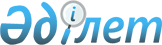 О недрах и недропользованииКодекс Республики Казахстан от 27 декабря 2017 года № 125-VI ЗРК.       Примечание ИЗПИ!  Для удобства пользования ИЗПИ создано Содержание        СОДЕРЖАНИЕ      Сноска. Оглавление исключено Законом РК от 15.11.2021 № 72-VII (вводится в действие с 01.01.2022).
       
      Примечание РЦПИ!
      В пункте 4 и подпункте 2) пункта 7 статьи 118, подпункте 2) пункта 10 статьи 119, пункте 4 статьи 139, подпунктах 6) и 7) пункта 10 статьи 140 и статье 141 настоящего Кодекса слова "геологические запасы", "геологических запасов", "геологическим запасам", "геологических запасах" считать соответственно словами "запасы", "запасов", "запасам", "запасах" до 01.01.2024 в соответствии с Кодексом РК от 27.12.2017 № 125-VI (порядок введения в действие см. пп. 1) п. 12 ст. 277 настоящего Кодекса);
      в статье 141 настоящего Кодекса слова "центральной комиссией", "центральной комиссии" считать соответственно словами "государственной комиссией", "государственной комиссии" до 01.01.2024 в соответствии с Кодексом РК от 27.12.2017 № 125-VI (порядок введения в действие см. пп. 2) п. 12 ст. 277 настоящего Кодекса).
      Сноска. По всему тексту слова "местного содержания", "местному содержанию", "местном содержании" заменены словами "внутристрановой ценности"; в соотетствии с Законом РК от 27.12.2021 № 87-VII (вводится в действие по истечении десяти календарных дней после дня его первого официального опубликования).
 ОБЩАЯ ЧАСТЬ  РАЗДЕЛ I. ОСНОВНЫЕ ПОЛОЖЕНИЯ Глава 1. ОБЩИЕ ПОЛОЖЕНИЯ Статья 1. Законодательство Республики Казахстан о недрах и недропользовании       1. Законодательство Республики Казахстан о недрах и недропользовании основывается на Конституции Республики Казахстан и состоит из настоящего Кодекса и иных нормативных правовых актов Республики Казахстан.       2. Если международным договором, ратифицированным Республикой Казахстан, установлены иные правила, чем те, которые содержатся в настоящем Кодексе, то применяются правила международного договора.      3. В случаях противоречия между настоящим Кодексом и иными законами Республики Казахстан, содержащими нормы, регулирующие отношения в сфере недропользования, применяются положения настоящего Кодекса.      4. Гражданское законодательство Республики Казахстан применяется к отношениям в сфере недропользования в случаях, когда они не урегулированы нормами настоящего Кодекса.Статья 2. Отношения, регулируемые настоящим Кодексом      1. Настоящий Кодекс определяет режим пользования недрами, порядок осуществления государственного управления и регулирования в сфере недропользования, особенности возникновения, осуществления и прекращения прав на участки недр, правового положения недропользователей и проведения ими соответствующих операций, а также вопросы пользования недрами и распоряжения правом недропользования и другие отношения, связанные с использованием ресурсов недр.      2. Использование земель, водных и других природных ресурсов регулируется в соответствии с земельным, водным и экологическим законодательством Республики Казахстан, определяющим режим использования и охраны соответствующих природных ресурсов.      3. Участниками регулируемых настоящим Кодексом отношений являются государство, граждане и юридические лица Республики Казахстан.      4. Иностранцы, лица без гражданства, а также иностранные юридические лица пользуются в Республике Казахстан правами и свободами и несут обязанности в отношениях по недропользованию, установленные для граждан и юридических лиц Республики Казахстан, если иное не предусмотрено настоящим Кодексом, законами и международными договорами, ратифицированными Республикой Казахстан.      5. Недропользователи осуществляют закупки по договорам, направленным на развитие промышленности, в соответствии с Законом Республики Казахстан "О промышленной политике".      Сноска. Статья 2 с изменением, внесенным Законом РК от 27.12.2021 № 87-VII (вводится в действие по истечении десяти календарных дней после дня его первого официального опубликования).
Статья 3. Цель и задачи законодательства Республики Казахстан о недрах и недропользовании       1. Целью законодательства Республики Казахстан о недрах и недропользовании является обеспечение устойчивого развития минерально-сырьевой базы Республики Казахстан для экономического роста государства и благосостояния общества.        2. Задачами законодательства Республики Казахстан о недрах и недропользовании являются:       1) охрана права собственности государства на недра;      2) реализация государственной политики и регулирование отношений в сфере недропользования;       3) соблюдение интересов государства, граждан Республики Казахстан и прав недропользователей;       4) прирост минерально-сырьевой базы Республики Казахстан;      5) установление оснований, условий и порядка возникновения, осуществления, изменения и прекращения прав пользования недрами;      6) обеспечение правовой основы для устойчивого развития недропользования;       7) создание условий для привлечения инвестиций в геологическое изучение недр и недропользование;       8) укрепление законности в сфере недропользования.Статья 4. Принципы законодательства Республики Казахстан о недрах и недропользовании       Правовое регулирование отношений в сфере недропользования основывается на принципах:      1) рационального управления государственным фондом недр;      2) обеспечения экологической безопасности при пользовании недрами;      3) доступности информации в сфере недропользования;      4) платности недропользования;      5) добросовестности недропользователей;      6) стабильности условий недропользования.Статья 5. Рациональное управление государственным фондом недр      Рациональное управление государственным фондом недр обеспечивается предоставлением права недропользования в целях экономического роста государства и благосостояния общества.Статья 6. Экологическая безопасность при пользовании недрами      Недропользование должно осуществляться экологически безопасными способами с принятием мер, направленных на предотвращение загрязнения недр и снижение вредного воздействия на окружающую среду.Статья 7. Доступность информации в сфере недропользования      1. Информация в сфере недропользования является доступной, если иное не предусмотрено настоящим Кодексом или иными законами Республики Казахстан.      2. Государство обеспечивает открытый доступ к:       1) информации об аукционах по предоставлению права недропользования, их условиях и результатах;       2) решениям государственных органов о предоставлении и прекращении права недропользования;       3) информации о праве недропользования с учетом видов операций по недропользованию;       4) геологической информации, за исключением геологической информации, признаваемой конфиденциальной в соответствии с настоящим Кодексом или секретной в соответствии с законодательством Республики Казахстан о государственных секретах.      3. Порядок доступа к информации в сфере недропользования определяется настоящим Кодексом и иными законами Республики Казахстан.      4. Заинтересованные лица вправе безвозмездно пользоваться открытой информацией, доступ к которой обеспечивается в соответствии с настоящей статьей.Статья 8. Платность недропользования      Недропользование является платным (возмездным). Плата за пользование недрами осуществляется посредством уплаты налогов и других обязательных платежей в бюджет в соответствии с налоговым законодательством Республики Казахстан.Статья 9. Добросовестность недропользователей      В процессе осуществления государственного контроля за операциями по недропользованию при реализации недропользователями предоставленных им прав и выполнении предусмотренных настоящим Кодексом обязанностей добросовестность действий недропользователей предполагается. Глава 2. ОБЩИЕ ПОЛОЖЕНИЯ О НЕДРАХ И ИХ РЕСУРСАХСтатья 10. Недра и их ресурсы      1. Недрами признается часть земной коры, расположенная ниже почвенного слоя, а при его отсутствии – ниже земной поверхности, дна водоемов и водотоков.      2. Настоящим Кодексом регулируется пользование недрами в отношении следующих ресурсов:      1) полезные ископаемые;      2) техногенные минеральные образования;      3) пространство недр.Статья 11. Собственность на недра       1. В соответствии с Конституцией Республики Казахстан недра находятся в государственной собственности.       2. Государство предоставляет недра в пользование на основаниях, условиях и в пределах, предусмотренных настоящим Кодексом.      3. Действия физических и юридических лиц, нарушающие право государственной собственности на недра, влекут ответственность, предусмотренную законами Республики Казахстан. Сделки, заключенные в нарушение государственной собственности на недра, являются ничтожными.Статья 12. Полезные ископаемые и их классификация       1. Полезными ископаемыми признаются содержащие полезные компоненты природные минеральные образования и органические вещества, химический состав и физические свойства которых позволяют использовать их в области материального производства и потребления непосредственно или после переработки.       2. По своему экономическому значению и в целях установления соответствующих условий недропользования полезные ископаемые подразделяются на следующие группы:      1) подземные воды;       2) углеводородные полезные ископаемые (углеводороды);       3) твердые полезные ископаемые.      3. Углеводородами признаются нефть, сырой газ и природный битум.      Нефтью признаются сырая нефть, газовый конденсат, сланцевая нефть, а также углеводороды, полученные после очистки сырой нефти и обработки горючих сланцев, нефтебитуминозных пород или смолистых песков.      Сырой нефтью признаются любые углеводороды вне зависимости от их удельного веса, извлекаемые из недр в жидком состоянии при нормальных атмосферных температуре и давлении, в том числе образовавшиеся из сырого газа путем естественной конденсации.      Сырым газом признаются любые углеводороды вне зависимости от их удельного веса, извлекаемые из недр в газообразном состоянии при нормальных атмосферных температуре и давлении, в том числе неочищенные природный, попутный, сланцевый газ, метан угольных пластов, а также находящиеся в их составе неуглеводородные газы.      Попутным газом признается многокомпонентная смесь углеводородов и неуглеводородных газов, находящаяся в составе нефти в растворенном состоянии в пластовых условиях и выделяющаяся из нее при снижении давления.      Метаном угольных пластов признается многокомпонентная смесь углеводородов и неуглеводородных газов с преобладающим содержанием метана, находящаяся в газообразном состоянии при нормальных атмосферных температуре и давлении, добытая из месторождений угля.      Природным битумом признаются полезные ископаемые органического происхождения с первичной углеводородной основой, залегающие в недрах в твердом, вязком и вязко-пластичном состояниях, добыча которых в естественных условиях скважинными методами технически невозможна.      Сланцевой нефтью признается сырая нефть, содержащаяся в сланцевых породах.      Сланцевым газом признается многокомпонентная смесь углеводородов и неуглеводородных газов с преобладающим содержанием метана, находящаяся в газообразном состоянии при нормальных атмосферных температуре и давлении, содержащаяся в сланцевых породах.      Сланцевой породой признается мелкозернистая обломочная порода осадочного происхождения с низкой проницаемостью, образованная из ила, органических веществ, которые представляют собой смесь хлопьев глинистых минералов и крошечных частиц (тонких частиц ила или глины) других минералов, в частности, кварца и кальцита.      Газовыми гидратами признаются твердые кристаллические вещества природного происхождения, при распаде которых выделяется газ с преобладающим содержанием метана.      Сланцевая нефть, сланцевый газ, природный битум, метан угольных пластов и газ, извлекаемый из газовых гидратов, относятся к нетрадиционным углеводородам.      4. Твердыми полезными ископаемыми признаются природные минеральные образования, органические вещества и их смеси, находящиеся в твердом состоянии в недрах или на земной поверхности.      Твердые полезные ископаемые подразделяются на рудные и нерудные. Рудными твердыми полезными ископаемыми признаются самородные металлы, руды черных, цветных, редких, радиоактивных металлов и редкоземельных элементов. Остальные твердые полезные ископаемые признаются нерудными.      Нерудные твердые полезные ископаемые, используемые в естественном состоянии или с незначительной обработкой и очисткой в строительных и иных хозяйственных целях и имеющие широкое распространение в недрах, признаются общераспространенными. К общераспространенным полезным ископаемым относятся:      метаморфические породы, включающие, в том числе, мраморы, кварциты, кварцево-полевошпатовые породы;      магматические горные породы, включающие, в том числе, граниты, сиениты, диориты, габбро, риолиты (липариты), андезиты, диабазы, базальты, вулканические туфы, шлаки, пемзы, вулканические стекла и стекловидные породы (перлиты, обсидиан);      осадочные горные породы, включающие, в том числе, галечники и гравий, гравийно-песчаную (песчано-гравийную) смесь, пески и песчаники, глины и глинистые породы (суглинки, алевролиты, аргиллиты, глинистые сланцы), соль поваренную, гипсовые породы, мергели, известняки, в том числе ракушечники, меловые породы, доломиты, известняково-доломитовые породы, кремнистые породы (трепелы, опоки, диатомиты), природные пигменты, торф, лечебные грязи.      Сноска. Статья 12 с изменениями, внесенными законами РК от 02.01.2021 № 401-VI (вводится в действие с 01.03.2021); от 05.01.2021 № 407-VI (вводится в действие по истечении десяти календарных дней после дня его первого официального опубликования); от 30.06.2022 № 130-VII (вводится в действие по истечении шестидесяти календарных дней после дня его первого официального опубликования).
Статья 13. Техногенные минеральные образования, права на техногенные минеральные образования      1. Техногенными минеральными образованиями признаются скопления отходов горнодобывающих, горно-перерабатывающих и энергетических производств, содержащих полезные компоненты и (или) полезные ископаемые.      К техногенным минеральным образованиям горнодобывающих производств относятся отходы добычи твердых полезных ископаемых, образуемые в результате выделения твердых полезных ископаемых из горной массы в процессе их извлечения из недр (вскрыша, вмещающая порода, пыль, бедная (некондиционная) руда).      К техногенным минеральным образованиям горно-перерабатывающих производств относятся отходы переработки, образуемые в результате деятельности горно-обогатительных производств (хвосты и шламы обогащения) и (или) химико-металлургических производств (шлаки, кеки, клинкеры и другие аналогичные виды отходов металлургического передела).      К техногенным минеральным образованиям энергетических производств относятся твердые отходы, образующиеся в результате сгорания топлива при производстве электрической и (или) тепловой энергии генерирующими установками (золы и золошлаки).       2. Техногенные минеральные образования, расположенные в пределах участка недр, являются принадлежностью такого участка.        Техногенные минеральные образования, возникшие в результате деятельности химико-металлургических или энергетических производств, расположенных за пределами находящегося в пользовании участка недр, являются принадлежностью указанных производств. Право собственности на такие техногенные минеральные образования сохраняется за собственником производств до момента закрытия полигона (части полигона) размещения данных техногенных минеральных образований в соответствии с экологическим законодательством Республики Казахстан.        3. Право собственности на техногенные минеральные образования, возникшие в результате деятельности недропользователя на участке недр, находящемся в пользовании у данного недропользователя, сохраняется за ним на срок действия права недропользования.        Недропользователи, являющиеся собственниками техногенных минеральных образований, вправе с учетом положений настоящей статьи владеть, пользоваться и распоряжаться техногенными минеральными образованиями, возникшими в результате деятельности на предоставленном им в пользование участке недр, а также отчуждать их третьим лицам.        Отчуждение указанных техногенных минеральных образований третьим лицам без изъятия из участка недр или полигона их размещения не допускается, кроме случаев перехода права недропользования или, соответственно, права собственности на производства, предусмотренные пунктом 2 настоящей статьи.       В случае отчуждения третьим лицам техногенных минеральных образований, расположенных на участке недр, находящемся в пользовании, их изъятие должно быть осуществлено в период действия права недропользования.      4. Размещение техногенных минеральных образований горно-добывающих производств осуществляется только в пределах участков недр, находящихся в пользовании по лицензии на разведку твердых полезных ископаемых, лицензии на добычу твердых полезных ископаемых, лицензии на добычу общераспространенных полезных ископаемых или лицензии на использование пространства недр.      Размещение техногенных минеральных образований горно-обогатительных производств осуществляется только в пределах участков недр, находящихся в пользовании по лицензии на добычу твердых полезных ископаемых или лицензии на использование пространства недр.      В целях обеспечения эффективности использования ресурсного потенциала техногенных минеральных образований их размещение на одном объекте в результате деятельности разных производств (горнодобывающих, горно-обогатительных, химико-металлургических производств) запрещается, если такие техногенные минеральные образования не обладают однородными физико-химическими свойствами и такое размещение не соответствует требованиям экологического законодательства Республики Казахстан.       5. Техногенные минеральные образования, оставленные на участке недр после прекращения права недропользования или, соответственно, после закрытия полигона (части полигона), включаются в состав недр.       Для целей настоящего Кодекса к техногенным минеральным образованиям, включенным в состав недр, применяется правовой режим твердых полезных ископаемых.      Сноска. Статья 13 с изменением, внесенным Законом РК от 02.01.2021 № 401-VI (вводится в действие с 01.03.2021).
Статья 14. Месторождения и их классификация      1. Месторождением признается природное или техногенное скопление полезного ископаемого (полезных ископаемых), которое по своим количественным, качественным и горнотехническим характеристикам может быть пригодно для промышленной разработки с положительным экономическим эффектом.      2. По величине ресурсов или запасов полезных ископаемых и их экономической значимости в отдельную категорию выделяются крупные месторождения.       3. Крупными признаются месторождения твердых полезных ископаемых, содержащие следующие ресурсы:       Крупными признаются месторождения углеводородов, содержащие следующие геологические запасы:Статья 15. Собственность на добытые полезные ископаемые        Добытые полезные ископаемые принадлежат недропользователю на праве собственности (государственному юридическому лицу – на праве хозяйственного ведения или праве оперативного управления), если иное не установлено настоящим Кодексом. Статья 16. Пространство недр       Пространством недр является трехмерное пространственное свойство недр, которое с учетом геотехнических, геологических, экономических и экологических факторов может быть использовано в качестве среды для размещения объектов производственной, научной или иной деятельности.  РАЗДЕЛ II. ПОЛЬЗОВАНИЕ НЕДРАМИ  Глава 3. ОБЩИЕ ПОЛОЖЕНИЯ О ПРАВЕ НЕДРОПОЛЬЗОВАНИЯ Статья 17. Понятие и содержание права недропользования      1. Право недропользования представляет собой обеспеченную настоящим Кодексом возможность на возмездной основе пользоваться недрами в пределах выделенного участка в предпринимательских целях в течение определенного срока.      2. Право пользования недрами является вещным неделимым правом. С учетом положений настоящего Кодекса к праву недропользования применяются нормы о праве собственности, поскольку это не противоречит природе вещного права.       3. Пользование недрами осуществляется в порядке, на условиях и в пределах, установленных настоящим Кодексом. Статья 18. Субъекты права недропользования       1. Субъектами права недропользования могут быть физические и юридические лица, если иное не предусмотрено настоящим Кодексом.        2. Обладателями права недропользования могут быть одновременно несколько лиц. В этом случае владение правом недропользования является общим. Общее владение правом недропользования возникает в случае предоставления права недропользования двум и более лицам одновременно или в результате перехода доли в праве недропользования от одного лица к другому лицу.        Общее владение правом недропользования двумя и более лицами допускается только с определением доли каждого из этих лиц в таком праве.       К общему владению правом недропользования применяются нормы гражданского законодательства Республики Казахстан, регулирующие отношения общей долевой собственности.      В случаях, предусмотренных настоящим Кодексом, обладателем права недропользования может быть только одно лицо.       3. Если иное не предусмотрено настоящим Кодексом, право недропользования (доля в праве недропользования) может переходить от одного лица к другому по основаниям, предусмотренным гражданским законодательством Республики Казахстан. Статья 19. Участок недр как объект права недропользования        1. Участком недр признается геометризованная часть недр с определенными пространственными границами, предоставляемая в пользование в соответствии с настоящим Кодексом.       Пространственные границы участка недр образуются условными плоскостями, исходящими от прямых линий между точками с географическими координатами, формирующими замкнутые контуры (границы) на земной поверхности (территория участка недр), и глубиной, формирующей верхние и нижние пространственные границы.      Верхняя пространственная граница участка недр располагается ниже почвенного слоя, а при его отсутствии – ниже земной поверхности и (или) дна водоемов, водотоков. Нижняя пространственная граница участка недр располагается на глубинах, доступных для геологического изучения и освоения.      В случаях, предусмотренных настоящим Кодексом, верхние и (или) нижние пространственные границы участка недр могут располагаться на иной глубине.      2. В целях идентификации территории участка недр для проведения операций по разведке полезных ископаемых (участок разведки) и операций по геологическому изучению (участок геологического изучения) территория Республики Казахстан условно разделяется на блоки, каждая сторона которых равна одной минуте в географической системе координат. Двадцать пять блоков образуют подсекцию блоков, каждая сторона которой равна пяти минутам в географической системе координат. Сто блоков образуют секцию блоков, каждая сторона которой равна десяти минутам в географической системе координат.      Каждый блок, подсекция и секция блоков имеют идентифицирующие их координаты и индивидуальные коды, присваиваемые уполномоченным органом по изучению недр. Территория участка разведки (территория разведки) или участка геологического изучения (территория геологического изучения) может состоять из одного или более блоков. Если указанная территория состоит из двух и более блоков, каждый блок данной территории должен иметь общую сторону хотя бы с одним другим ее блоком.      В случаях, предусмотренных настоящим Кодексом, территория разведки или геологического изучения может включать часть блока (неполный блок). Если указанная территория состоит из двух и более неполных блоков, каждый такой блок должен иметь общую сторону хотя бы с одним другим полным или неполным блоком данной территории.      3. Внешние границы территории участка недр для проведения операций по добыче полезных ископаемых (участок добычи), по старательству (участок старательства) и использованию пространства недр (участок использования пространства недр) должны образовывать прямоугольник. Если природные особенности или границы иного участка недр не позволяют определить внешние границы территории соответствующего участка добычи, участка старательства или участка использования пространства недр в форме прямоугольника, территория такого участка недр может иметь форму четырехугольника, хотя бы две противоположные стороны которого должны быть параллельны друг другу.      В случаях, предусмотренных настоящим Кодексом, территория участка добычи может иметь форму многоугольника.      Сноска. Статья 19 с изменениями, внесенными Законом РК от 26.12.2019 № 284-VІ (вводится в действие по истечении десяти календарных дней после дня его первого официального опубликования).
Статья 20. Основания возникновения и приобретения права недропользования      1. Право недропользования возникает на основании:      1) лицензии на недропользование;       2) контракта на недропользование.       2. Право недропользования приобретается в случаях:       1) предоставления права недропользования;       2) перехода права недропользования (доли в праве недропользования) на основании гражданско-правовых сделок;      3) перехода права недропользования в порядке правопреемства при реорганизации юридического лица, за исключением преобразования либо наследования.Статья 21. Основания прекращения права недропользования       1. Никто не может быть лишен права недропользования иначе как по основаниям, установленным настоящим Кодексом и другими законами Республики Казахстан.       2. Право недропользования прекращается с прекращением действия лицензии или контракта на недропользование.Статья 22. Виды операций по недропользованию       Право недропользования предоставляется для осуществления следующих операций:      1) геологическое изучение недр;      2) разведка полезных ископаемых;      3) добыча полезных ископаемых;      4) использование пространства недр;      5) старательство.Статья 23. Проектные документы для проведения операций по недропользованию       1. В случаях, предусмотренных настоящим Кодексом, операции по недропользованию могут проводиться только при наличии проектного документа, предусматривающего проведение таких операций.      2. Проектными являются документы, содержащие планы, способы, методику, технические условия, технологические показатели, объем, сроки и иные параметры работ, проводимых в целях недропользования.      3. Проектные документы разрабатываются отдельно для каждого участка недр на срок его пользования, предусмотренный лицензией или контрактом.      4. Проектные документы разрабатываются с учетом требований экологической и промышленной безопасности. При проведении операций по недропользованию недропользователи обязаны соблюдать параметры экологической и промышленной безопасности, предусмотренные в проектном документе.       5. Особенности разработки проектных документов с учетом видов операций по недропользованию устанавливаются положениями Особенной части настоящего Кодекса. Статья 24. Проведение операций по недропользованию на одной территории разными лицами       1. Разные недропользователи могут проводить операции по недропользованию на одной и той же территории (совмещенная территория), если иное не предусмотрено положениями Особенной части настоящего Кодекса.       2. Порядок проведения недропользователями операций на совмещенной территории определяется соглашением между ними. Соглашение определяет условия и порядок проведения всех или отдельных видов работ на совмещенной территории.       Соглашение заключается в простой письменной форме и представляется недропользователем в государственный орган, предоставивший право недропользования, в срок не позднее пяти рабочих дней со дня его заключения.       Соглашение может предусматривать обоснованную и соразмерную компенсацию за издержки, понесенные одним из недропользователей.        3. При недостижении недропользователями соглашения о порядке проведения операций на совмещенной территории устанавливается приоритет одного недропользователя перед другим в ведении работ на совмещенной территории. В этом случае недропользователем, имеющим приоритет в ведении работ на совмещенной территории, является недропользователь:       1) проводящий операции по добыче полезных ископаемых;      2) обладающий правом недропользования, предоставленным ранее, если оба недропользователя проводят операции по добыче полезных ископаемых;      3) обладающий правом недропользования, предоставленным ранее, если оба недропользователя проводят операции по разведке полезных ископаемых;      4) проводящий операции по использованию пространства недр, если другой недропользователь проводит операции по разведке полезных ископаемых.       4. Недропользователь, не имеющий приоритета в ведении работ на совмещенной территории, обязан учитывать время, продолжительность, место, объем и характер работ, проводимых или планируемых недропользователем, имеющим такой приоритет, и не создавать препятствий для их проведения. Недропользователь обязан пользоваться своим приоритетом добросовестно и разумно, не преследуя целей получения необоснованных выгод.       5. Недропользователь, имеющий приоритет в ведении работ на совмещенной территории, обязан письменно предоставить недропользователю, не имеющему приоритета, информацию о продолжительности, месте, объеме и характере своих работ, проводимых и планируемых к проведению на общем участке недр, в месячный срок со дня получения письменного запроса последнего. Такая информация может составлять коммерческую тайну.       Время, продолжительность, объем, место и характер работ, информация о которых предоставлена недропользователю, не имеющему приоритета в ведении работ на совмещенной территории, могут быть изменены недропользователем, имеющим такой приоритет, не чаще одного раза в течение трех месяцев. В этом случае недропользователь, имеющий приоритет, обязан письменно уведомить другого недропользователя об изменении времени, продолжительности, объема, места и характера планируемых работ не позднее чем за один месяц до таких изменений. Недропользователь, не имеющий приоритета в ведении работ на совмещенной территории, вправе завершить работы, начатые до получения такого уведомления. Статья 25. Территории, ограниченные для проведения операций по недропользованию       1. Если иное не предусмотрено настоящей статьей, запрещается проведение операций по недропользованию:       1) на территории земель для нужд обороны и национальной безопасности;      2) на территории земель населенных пунктов и прилегающих к ним территориях на расстоянии одной тысячи метров;      3) на территории земельного участка, занятого действующим гидротехническим сооружением, не являющимся объектом размещения техногенных минеральных образований горно-обогатительных производств, и прилегающей к нему территории на расстоянии четырехсот метров;      4) на территории земель водного фонда;      5) в контурах месторождений и участков подземных вод, которые используются или могут быть использованы для питьевого водоснабжения;      6) на расстоянии ста метров от могильников, могил и кладбищ, а также от земельных участков, отведенных под могильники и кладбища;      7) на территории земельных участков, принадлежащих третьим лицам и занятых зданиями и сооружениями, многолетними насаждениями, и прилегающих к ним территориях на расстоянии ста метров – без согласия таких лиц;      8) на территории земель, занятых автомобильными и железными дорогами, аэропортами, аэродромами, объектами аэронавигации и авиатехнических центров, объектами железнодорожного транспорта, мостами, метрополитенами, тоннелями, объектами энергетических систем и линий электропередачи, линиями связи, объектами, обеспечивающими космическую деятельность, магистральными трубопроводами;      9) на территориях участков недр, выделенных государственным юридическим лицам для государственных нужд;      10) на других территориях, на которых запрещается проведение операций по недропользованию в соответствии с иными законами Республики Казахстан.      Примечание ИЗПИ!
      Действие п. 2 приостановлено до 01.01.2023 Кодексом РК от 27.12.2017 № 125-VI, в части предоставления права недропользования на разведку или добычу твердых полезных ископаемых и общераспространенных полезных ископаемых.
      2. Предоставление в пользование участка недр, внешние территориальные границы которого полностью расположены в пределах территорий, указанных в пункте 1 настоящей статьи, запрещается.      3. Запрет, установленный подпунктом 2) пункта 1 настоящей статьи, не распространяется:       1) на проведение операций по разведке твердых полезных ископаемых или операций по добыче твердых полезных ископаемых подземным способом, согласованных с местным исполнительным и представительным органами путем заключения соглашения, предусматривающего социально-экономическую поддержку местного населения, проживающего на соответствующей территории. В этом случае наличие данного соглашения является условием для выдачи соответствующей лицензии;       2) на проведение операций по недропользованию на территории бывшего Семипалатинского испытательного ядерного полигона;      3) на проведение операций по геологическому изучению недр в части поисково-оценочных работ на подземные воды.      Запрет, установленный подпунктом 4) пункта 1 настоящей статьи, не распространяется на старательство и операции по разведке или добыче углеводородов.      Запреты, установленные пунктом 1 настоящей статьи, не распространяются на операции по недропользованию, проводимые посредством аэрогеофизических исследований или исследований с использованием космических методов дистанционного зондирования Земли.Статья 26. Проведение операций по недропользованию на особо охраняемых природных территориях и участках недр, представляющих особую экологическую, научную, историко-культурную и рекреационную ценность       1. Ограничения по проведению операций по недропользованию на особо охраняемых природных территориях и в пределах участков недр, представляющих особую экологическую, научную, историко-культурную и рекреационную ценность, устанавливаются законодательством Республики Казахстан в области особо охраняемых природных территорий.       2. В случае обнаружения геологических, геоморфологических и гидрогеологических объектов, представляющих в соответствии с законодательством Республики Казахстан в области особо охраняемых природных территорий особую экологическую, научную, историко-культурную и рекреационную ценность, недропользователи обязаны незамедлительно прекратить работы на соответствующем участке и письменно уведомить об этом уполномоченный орган по изучению недр и уполномоченный орган в области охраны окружающей среды. Статья 27. Условия застройки территорий залегания полезных ископаемых      1. Проектирование и строительство населенных пунктов, промышленных комплексов и (или) других хозяйственных объектов допускаются только после получения положительного заключения местного исполнительного органа области, города республиканского значения, столицы по согласованию с территориальным подразделением уполномоченного органа по изучению недр об отсутствии или малозначительности полезных ископаемых в недрах под участком предстоящей застройки.      2. Застройка территорий залегания полезных ископаемых допускается с разрешения местного исполнительного органа области, города республиканского значения, столицы, выдаваемого по согласованию с территориальным подразделением уполномоченного органа по изучению недр, при условии обеспечения возможности извлечения полезных ископаемых или доказанности экономической целесообразности застройки.      3. Порядок выдачи разрешения на застройку территорий залегания полезных ископаемых определяется уполномоченным органом по изучению недр.Статья 28. Обеспечение поддержки казахстанских кадров, производителей товаров, поставщиков работ и услуг при проведении операций по разведке и (или) добыче полезных ископаемых       1. При проведении операций по разведке и (или) добыче полезных ископаемых недропользователи обязаны отдавать предпочтение казахстанским кадрам. Привлечение иностранной рабочей силы осуществляется в соответствии с законодательством Республики Казахстан о занятости населения и миграции населения.        При этом количество руководителей, менеджеров и специалистов, осуществляющих трудовую деятельность на территории Республики Казахстан в рамках внутрикорпоративного перевода в соответствии с законодательством Республики Казахстан о занятости населения и миграции населения, должно быть не более пятидесяти процентов от общей численности руководителей, менеджеров и специалистов по каждой соответствующей категории.        Расчет доли внутристрановой ценности в кадрах осуществляется в соответствии с методикой, утверждаемой уполномоченным органом по вопросам занятости.        2. Доля внутристрановой ценности в работах и услугах, приобретаемых для проведения операций по недропользованию, устанавливаемая в условиях контрактов на недропользование, лицензий на добычу твердых полезных ископаемых, должна составлять не менее пятидесяти процентов от общего объема приобретенных работ и услуг в течение календарного года.       Расчет доли внутристрановой ценности в товарах, работах и услугах осуществляется организациями в соответствии с единой методикой расчета внутристрановой ценности при закупке товаров, работ и услуг, утверждаемой уполномоченным органом в области государственного стимулирования промышленности.      Сноска. Статья 28 с изменением, внесенным законами РК от 25.06.2020 № 347-VI (вводится в действие по истечении десяти календарных дней после дня его первого официального опубликования); от 27.12.2021 № 87-VII (вводится в действие по истечении десяти календарных дней после дня его первого официального опубликования).
Статья 28-1. Соглашение о стимулировании предпринимательства      1. Под соглашением о стимулировании предпринимательства понимаются соглашения, заключаемые уполномоченными органами в области углеводородов, добычи урана и твердых полезных ископаемых с Национальной палатой предпринимателей Республики Казахстан и недропользователями на добровольной основе и направленные на поддержку местных производителей.      2. Мониторинг исполнения условий соглашения о стимулировании предпринимательства, а также публикация его итогов на интернет-ресурсах осуществляются Национальной палатой предпринимателей Республики Казахстан совместно с уполномоченными органами в области углеводородов, добычи урана и твердых полезных ископаемых на основе сведений недропользователей, представляемых путем обеспечения доступа к системам электронных закупок.      Сноска. Глава 3 дополнена статьей 28-1, в соответствии с Законом РК от 15.11.2021 № 72-VII (вводится в действие с 01.01.2022).
 Глава 4. РЕЖИМЫ ПРАВА НЕДРОПОЛЬЗОВАНИЯ  Параграф 1. Лицензионный режим недропользования Статья 29. Понятие лицензии на недропользование       1. Лицензия на недропользование является документом, выдаваемым государственным органом и предоставляющим ее обладателю право на пользование участком недр в целях проведения операций по недропользованию в пределах указанного в нем участка недр.        Лицензия на недропользование не относится к разрешениям, регулируемым в соответствии с законодательством Республики Казахстан о разрешениях и уведомлениях.        2. Лицензия на недропользование выдается для пользования только одним участком недр.       3. Одному лицу может быть выдано неограниченное количество лицензий на недропользование, за исключением случаев, установленных настоящим Кодексом.       4. Лицензия выдается по заявлению заинтересованного лица. Форма заявления на выдачу лицензии утверждается компетентным органом.       5. Выданная лицензия подлежит публикации на интернет-ресурсе государственного органа, выдавшего лицензию, в день выдачи.      6. Государственный орган, осуществляющий выдачу лицензий на недропользование, ведет реестр выданных лицензий.       Помимо сведений, содержащихся в лицензии, указанный реестр содержит сведения:       1) о месте жительства физического лица, являющегося недропользователем;      2) о зарегистрированных обременениях в отношении права недропользования;       3) иные сведения, которые необходимы для целей ведения учета.       Порядок ведения реестра выданных лицензий устанавливается компетентным органом.Статья 30. Виды лицензий на недропользование       С учетом вида операций по недропользованию выдаются следующие лицензии на недропользование:      1) лицензия на геологическое изучение недр;      2) лицензия на разведку твердых полезных ископаемых;      3) лицензия на добычу твердых полезных ископаемых;      4) лицензия на добычу общераспространенных полезных ископаемых;      5) лицензия на использование пространства недр;      6) лицензия на старательство.Статья 31. Содержание лицензии на недропользование        1. Лицензия на недропользование оформляется по форме, утверждаемой компетентным органом.       2. В лицензии на недропользование с учетом ее вида указываются:      1) вид лицензии на недропользование;      2) наименование государственного органа, выдавшего лицензию;      3) сведения о лице, которому выдана лицензия:      для физических лиц – фамилия, имя, отчество (если оно указано в документе, удостоверяющем личность) и гражданство;      для юридических лиц – наименование, место нахождения;      4) номер и дата лицензии;      5) условия лицензии: срок лицензии, границы территории участка недр и иные условия недропользования, предусмотренные настоящим Кодексом.      3. Срок лицензии исчисляется со дня, указанного в лицензии.      4. Если правом недропользования владеют два и более лица, лицензия должна содержать указание на размер долей лиц, являющихся общими владельцами права недропользования.      5. Лицензия оформляется на казахском и русском языках.      6. Условия лицензии на недропользование должны соответствовать требованиям, установленным настоящим Кодексом.      7. Если после выдачи лицензии на недропользование законодательством Республики Казахстан, регулирующим отношения в сфере недропользования, устанавливаются иные условия лицензии на недропользование, данные условия к ранее выданной лицензии не применяются.      Положение, установленное частью первой настоящего пункта, не распространяется на изменения законодательства Республики Казахстан в области обеспечения национальной безопасности, обороноспособности, экологической безопасности, здравоохранения, налогообложения, таможенного регулирования и защиты конкуренции.      8. Если лицензия на недропользование выдана с нарушением содержания ее условий, применяются положения настоящего Кодекса о содержании лицензии на недропользование, действовавшие в день выдачи лицензии.Статья 32. Внесение изменений в лицензию на недропользование      1. Изменения в лицензию на недропользование производятся государственным органом, выдавшим лицензию, путем ее переоформления.       Переоформленная лицензия подлежит публикации на интернет-ресурсе государственного органа, выдавшего лицензию, в день переоформления.       2. Лицензия подлежит переоформлению в случаях:      1) изменения сведений о недропользователе:      для физических лиц – изменения фамилии, имени, отчества (если оно указано в документе, удостоверяющем личность) и (или) гражданства;       для юридических лиц – изменения наименования или места нахождения;        2) перехода права недропользования и (или) доли в праве недропользования;        3) продления срока лицензии;        4) изменения границ территории участка недр.       3. Переоформление лицензии производится по заявлению недропользователя, подаваемому по форме, утверждаемой компетентным органом.       К заявлению прилагаются оригиналы либо нотариально засвидетельствованные копии документов, подтверждающих указанные в нем сведения.       Заявление и прилагаемые к нему документы должны быть составлены на казахском и русском языках. Если заявление подается иностранцем или иностранным юридическим лицом, прилагаемые к нему документы могут быть составлены на ином языке с обязательным приложением к каждому документу перевода на казахский и русский языки, верность которого засвидетельствована нотариусом.      4. Государственный орган, выдавший лицензию, отказывает в переоформлении лицензии в случае несоответствия заявления требованиям настоящего Кодекса.      5. Государственный орган, выдавший лицензию, производит ее переоформление либо уведомляет об отказе в таком переоформлении в течение семи рабочих дней со дня поступления заявления.       6. Отказ в переоформлении лицензии может быть обжалован недропользователем в соответствии с законодательством Республики Казахстан в течение десяти рабочих дней со дня получения уведомления об отказе.        7. Переоформление лицензии в случаях, предусмотренных подпунктами 2), 3), 4) пункта 2 настоящей статьи, осуществляется в соответствии с настоящим Кодексом.       8. Грамматические или арифметические ошибки, опечатки либо иные подобные ошибки, допущенные при выдаче или переоформлении лицензии, подлежат исправлению государственным органом, выдавшим лицензию.      Исправление ошибок, допущенных при выдаче или переоформлении лицензии, не является переоформлением лицензии.      Исправление ошибок может производиться по инициативе государственного органа, выдавшего лицензию, либо по заявлению недропользователя.      Государственный орган производит исправление ошибок по заявлению недропользователя в течение пяти рабочих дней со дня поступления такого заявления.       Государственный орган, выдавший лицензию, после исправления ошибки в лицензии выдает ее недропользователю в течение двух рабочих дней.       Исправленная лицензия подлежит публикации на интернет-ресурсе государственного органа, выдавшего лицензию, в день исправления.       Споры, возникшие в связи с исправлением ошибок в лицензии, подлежат разрешению в соответствии с законодательством Республики Казахстан. Статья 33. Прекращение действия лицензии на недропользование      Действие лицензии на недропользование прекращается в случаях:      1) истечения срока, на который она была выдана, если иное не предусмотрено настоящим Кодексом;      2) смерти ее единственного обладателя (в том числе объявления его умершим), если право недропользования, возникшее на основании лицензии, в соответствии с гражданским законодательством Республики Казахстан признано выморочным имуществом;      3) отзыва лицензии или признания ее недействительной;      4) отказа недропользователя от участка недр, на который была выдана лицензия.Статья 34. Недействительность лицензии и последствия ее недействительности      1. Лицензия может быть признана недействительной в судебном порядке в следующих случаях:      1) при установлении факта предоставления государственному органу, выдавшему лицензию, заведомо недостоверной информации, повлиявшей на его решение выдать лицензию;      2) нарушения установленного настоящим Кодексом порядка выдачи лицензии, что привело к необоснованному решению государственного органа о выдаче лицензии, вследствие установленного судом факта злонамеренного соглашения между должностным лицом государственного органа и заявителем;      3) выдачи лицензии лицу, признанному недееспособным и являвшимся таковым в день выдачи;      4) если выдача лицензии не предусмотрена или запрещена настоящим Кодексом.      2. Правом на обращение в суд с иском о признании лицензии недействительной обладают заинтересованное лицо и прокурор, а по основаниям, предусмотренным подпунктами 1) и 3) пункта 1 настоящей статьи, – также государственный орган, выдавший лицензию.       Заинтересованным является лицо, право на получение лицензии и законные интересы которого нарушены или могут быть нарушены в результате выдачи лицензии.       3. Лицензия признается недействительной со дня вступления в силу решения суда.      4. При признании лицензии недействительной по основаниям, предусмотренным подпунктами 1) и 2) пункта 1 настоящей статьи, лицо, получившее лицензию, обязано возместить государству причиненный ущерб в размере дохода, полученного таким лицом от незаконного использования участка недр, и расходов государства, связанных с признанием лицензии недействительной.      5. Лицо не вправе требовать признания недействительной лицензии, которая выдана с нарушением требований настоящего Кодекса, иных законов Республики Казахстан, устава юридического лица, если такое требование вызвано корыстными мотивами или намерением уклониться от ответственности.       6. Исковая давность по спорам, связанным с недействительностью лицензии, составляет три месяца со дня, когда истец узнал или должен был узнать об обстоятельствах, являющихся основанием для признания лицензии недействительной.  Параграф 2. Контрактный режим недропользования Статья 35. Понятие контракта на недропользование        1. Контракт на недропользование является договором, содержание, порядок заключения, исполнения и прекращения которого определяются настоящим Кодексом.        2. По контракту на недропользование одна сторона (Республика Казахстан в лице компетентного органа) обязуется предоставить на определенный срок другой стороне (недропользователю) право недропользования, а недропользователь обязуется за свой счет и на свой риск осуществлять недропользование в соответствии с условиями контракта и настоящим Кодексом.       3. Контракт на недропользование заключается для разведки и добычи или добычи углеводородов, а также для добычи урана.       4. При заключении контракта в пользование предоставляется только один участок недр.        В случаях и порядке, установленных Особенной частью настоящего Кодекса, в контракте на разведку и добычу углеводородов посредством внесения изменений и дополнений может быть закреплено несколько участков недр.       5. Одно и то же лицо может заключать неограниченное количество контрактов на недропользование, за исключением случаев, установленных настоящим Кодексом.      6. Компетентный орган ведет реестр заключенных контрактов. Порядок ведения реестра заключенных контрактов устанавливается компетентным органом.Статья 36. Содержание контракта на недропользование       1. Проекты контрактов на недропользование разрабатываются в соответствии с типовыми контрактами, утверждаемыми компетентным органом. Отклонение от типового контракта допускается в случаях, пределах и порядке, предусмотренных настоящим Кодексом.      2. К числу обязательных условий, содержащихся в контракте на недропользование, относятся:      1) вид операций по недропользованию;      2) срок действия контракта;      3) границы участка (участков) недр;      4) обязательства недропользователя по объемам и видам работ на участке недр в период разведки, предусмотренных программой работ (дополнительных работ);       5) обязательства недропользователя по финансированию обучения казахстанских кадров в период добычи;       6) обязательства недропользователя по минимальной доле внутристрановой ценности в кадрах;      7) обязательства недропользователя по доле внутристрановой ценности в работах и услугах, соответствующей требованиям настоящего Кодекса, в том числе по видам работ и услуг, включенных в перечень приоритетных работ и услуг, утверждаемый уполномоченным органом в области углеводородов;      8) обязательства недропользователя по ликвидации последствий недропользования;      9) обязательства недропользователя по расходам на научно-исследовательские, научно-технические и опытно-конструкторские работы на территории Республики Казахстан в период добычи;      10) обязательства недропользователя по расходам на социально-экономическое развитие региона и развитие его инфраструктуры в период добычи;      11) обязательства недропользователя по соблюдению им и его подрядчиками порядка приобретения товаров, работ и услуг, используемых при проведении операций по разведке или добыче углеводородов и добыче урана, определяемого уполномоченными органами в области углеводородов и добычи урана;      12) ответственность недропользователя за нарушение контрактных обязательств, включая нарушение показателей базовых проектных документов по разведке и добыче углеводородов, относимых настоящим Кодексом к контрактным обязательствам, а также за нарушение обязательства по соблюдению недропользователем и (или) его подрядчиками установленного порядка приобретения товаров, работ и услуг при проведении операций по разведке или добыче углеводородов и добыче урана;      13) иные условия, на которых было предоставлено право недропользования.      3. В случае заключения контракта на участок недр, по которому ранее был прекращен контракт на недропользование и заключен договор доверительного управления с национальной компанией в области углеводородов, заключаемый контракт должен содержать обязательства нового недропользователя:       1) по размеру и срокам возмещения прежнему недропользователю стоимости переданного согласно пункту 19 статьи 119 настоящего Кодекса имущества;      2) по размеру и срокам возмещения доверительному управляющему произведенных в соответствии с договором доверительного управления затрат, а также выплаты ему вознаграждения, за исключением случаев, предусмотренных настоящим Кодексом.      4. Срок действия контракта на разведку и добычу углеводородов определяется последовательно закрепленными в нем периодом разведки, подготовительным периодом (при необходимости) и периодом добычи.      Срок действия контракта на добычу углеводородов определяется последовательно закрепленными в нем подготовительным периодом и периодом добычи.      Срок действия контракта на добычу урана определяется последовательно закрепленными в нем периодом опытно-промышленной добычи и периодом добычи.      5. Срок действия контракта на разведку и добычу или контракта на добычу продлевается компетентным органом на срок действия обстоятельств непреодолимой силы, если недропользователь представит доказательства таких обстоятельств в соответствии с законодательством Республики Казахстан.      6. Контракт заключается на казахском и русском языках. По соглашению сторон контракта текст контракта может быть также переведен на иной язык.      7. Изменения и дополнения в законодательстве Республики Казахстан, ухудшающие результаты предпринимательской деятельности недропользователя по контрактам на недропользование, не применяются к контрактам, заключенным до внесения таких изменений и дополнений.      Гарантии, установленные частью первой настоящего пункта, не распространяются на изменения в законодательстве Республики Казахстан в области обеспечения национальной безопасности, обороноспособности, экологической безопасности, здравоохранения, налогообложения, таможенного регулирования и защиты конкуренции.       8. Применимым правом по контрактам на недропользование является право Республики Казахстан. Статья 37. Внесение изменений и дополнений в контракт на недропользование       1. Внесение изменений и дополнений в контракт на недропользование производится путем заключения сторонами дополнения к контракту.      2. Дополнение к контракту заключается в случаях:       1) изменения сведений о недропользователе:        для физических лиц – фамилии, имени, отчества (если оно указано в документе, удостоверяющем личность), гражданства;       для юридических лиц – наименования, места нахождения;      2) изменения сведений о компетентном органе;      3) перехода права недропользования и (или) доли в праве недропользования;      4) закрепления участка (участков) добычи и подготовительного периода (подготовительных периодов);      5) закрепления участка (участков) и периода (периодов) добычи или периода (периодов) добычи;      6) продления периода (периодов) разведки или добычи;      7) увеличения или уменьшения участка (участков) недр;      8) выделения участка (участков) недр;      9) в отношении стратегических участков недр – изменения экономических интересов Республики Казахстан, создающего угрозу национальной безопасности.      3. Заключение дополнения к контракту в случае, предусмотренном подпунктом 1) пункта 2 настоящей статьи, производится по заявлению недропользователя, которое должно содержать:      1) фамилию, имя, отчество (если оно указано в документе, удостоверяющем личность), наименование недропользователя;      2) номер и дату регистрации контракта на недропользование;      3) указание на изменяемые сведения о недропользователе.      4. К заявлению дополнительно прилагаются:      1) документы, подтверждающие необходимость внесения изменений в сведения о недропользователе;      2) подписанное недропользователем дополнение к контракту, предусматривающее внесение изменений в сведения о недропользователе.      5. Заявление подлежит рассмотрению в течение двадцати рабочих дней со дня его поступления в компетентный орган. По результатам рассмотрения заявления компетентный орган заключает с заявителем дополнение к контракту и направляет заявителю его подписанный экземпляр или отказывает в заключении дополнения.      6. Компетентный орган отказывает в заключении дополнения в случае, если заявление не соответствует требованиям, установленным настоящим Кодексом.      Отказ компетентного органа в заключении дополнения не лишает недропользователя права на подачу повторного заявления.      7. Заключение дополнения к контракту в случае, предусмотренном подпунктом 2) пункта 2 настоящей статьи, производится по инициативе компетентного органа.      8. Заключение дополнения к контракту в случаях, предусмотренных подпунктами 3) – 9) пункта 2 настоящей статьи, осуществляется в соответствии с настоящим Кодексом.Статья 38. Прекращение действия контракта на недропользование       1. Действие контракта на недропользование прекращается в случаях:      1) истечения срока, на который он был заключен, в том числе если:      до окончания периода разведки не было заключено дополнение к контракту, предусматривающее закрепление подготовительного периода либо периода добычи;      до окончания подготовительного периода не было заключено дополнение к контракту, предусматривающее закрепление периода добычи;      2) смерти лица, являющегося единственным обладателем права недропользования по контракту (в том числе объявления его умершим), если такое право недропользования в соответствии с гражданским законодательством Республики Казахстан признано выморочным имуществом;      3) ликвидации юридического лица, являющегося недропользователем;      4) досрочного прекращения действия контракта или признания его недействительным;      5) расторжения контракта по соглашению сторон;      6) принятия Правительством Республики Казахстан решения о запрете пользования участком недр в соответствии с настоящим Кодексом;      7) отказа (возврата) недропользователя (недропользователем) от всего участка (всех участков) недр, по которому (которым) был заключен контракт.      2. Компетентный орган вправе досрочно прекратить действие контракта на недропользование по основаниям, предусмотренным настоящим Кодексом.Статья 39. Недействительность контракта на недропользование и последствия его недействительности      1. Основаниями для признания контракта на недропользование недействительным являются:      1) признание аукциона на предоставление права недропользования недействительным;      2) отсутствие в контракте на недропользование обязательных условий, установленных настоящим Кодексом;      3) установление факта предоставления компетентному органу заведомо недостоверной информации, повлиявшей на его решение заключить контракт на недропользование с данным лицом;      4) иные основания, предусмотренные законами Республики Казахстан.      2. Контракт на недропользование, признанный недействительным, не влечет правовых последствий, за исключением тех, которые связаны с его недействительностью, и недействителен со дня его заключения.      Признание контракта недействительным не освобождает недропользователя от исполнения обязательств по ликвидации последствий недропользования.      3. Признание недействительным в судебном порядке либо расторжение договора, на основе которого была осуществлена передача и переоформление права недропользования, влечет недействительность изменений и дополнений в контракт на недропользование, внесенных в связи с такой передачей права недропользования, но не самого контракта.      4. Признание контракта на недропользование недействительным влечет недействительность всех последующих сделок, предметом которых является право недропользования, предоставленное на основании такого контракта. Глава 5. ПЕРЕХОД ПРАВА НЕДРОПОЛЬЗОВАНИЯ И ОБЪЕКТОВ, СВЯЗАННЫХ С ПРАВОМ НЕДРОПОЛЬЗОВАНИЯ Статья 40. Переход права недропользования       1. Переход права недропользования (доли в праве недропользования) осуществляется в случае отчуждения права недропользования (доли в праве недропользования) другому лицу на основании гражданско-правовых сделок либо в иных случаях, предусмотренных законами Республики Казахстан.      2. Запрещается переход права недропользования (доли в праве недропользования):      1) по лицензии на разведку твердых полезных ископаемых в первый год ее действия;      2) по лицензии на геологическое изучение недр;      3) по лицензии на старательство.      3. Переход права недропользования (доли в праве недропользования) производится путем переоформления лицензии на недропользование или, соответственно, внесения изменения в контракт на недропользование.      Для переоформления лицензии на недропользование или внесения изменения в контракт на недропользование обладатель права недропользования (доли в праве недропользования) и приобретатель права недропользования (доли в праве недропользования) обращаются с совместным заявлением в государственный орган, выдавший лицензию на недропользование или заключивший контракт на недропользование.      К заявлению прилагаются:      1) оригинал документа, на основании которого приобретается право недропользования;       2) документы, подтверждающие сведения о приобретателе права недропользования:        для физических лиц – фамилию, имя и отчество (если оно указано в документе, удостоверяющем личность) заявителя, место жительства, гражданство, сведения о документах, удостоверяющих личность заявителя;       для юридических лиц – наименование заявителя, его место нахождения, сведения о государственной регистрации в качестве юридического лица (выписка из торгового реестра или другой легализованный документ, удостоверяющий, что заявитель является юридическим лицом по законодательству иностранного государства), сведения о юридических лицах, акции которых обращаются на организованном рынке ценных бумаг, государствах, международных организациях и физических лицах, прямо или косвенно контролирующих приобретателя;      3) документы, подтверждающие соответствие приобретателя требованиям настоящего Кодекса, предъявляемым к лицам, претендующим на получение права недропользования (доли в праве недропользования) по контракту на разведку и добычу или добычу углеводородов либо добычу урана;      4) письменное согласие залогодержателя, если право недропользования (доля в праве недропользования) обременено (обременена) залогом;      5) письменное согласие всех совместных обладателей права недропользования.      В случае внесения изменения и дополнения в контракт на недропользование к заявлению прилагается подписанный заявителем проект дополнения к контракту на недропользование.       В случае приобретения права недропользования по разрешению, выдаваемому в соответствии со статьей 44 настоящего Кодекса, вместо документов, подтверждающих сведения о приобретателе, приобретатель вправе приложить к заявлению письменное подтверждение того, что сведения о нем не изменились по сравнению со сведениями, представленными им для получения указанного разрешения.      Заявление и прилагаемые к нему документы должны быть составлены на казахском и русском языках. Если заявление подается иностранцем или иностранным юридическим лицом, прилагаемые к нему документы могут быть составлены на ином языке с обязательным приложением к каждому документу перевода на казахский и русский языки, верность которого засвидетельствована нотариусом.      Государственный орган производит переоформление лицензии или заключает дополнение к контракту с приобретателем права недропользования либо дает мотивированный отказ в переоформлении или заключении дополнения к контракту в течение семи рабочих дней со дня поступления заявления.      4. Государственный орган отказывает в переоформлении лицензии или внесении изменений в контракт в случаях:      1) несоответствия заявления требованиям пункта 3 настоящей статьи;      2) несоответствия условий перехода права недропользования выданному разрешению, если такой переход осуществляется в соответствии с таким разрешением;      3) отсутствия разрешения на переход права недропользования, когда такое разрешение требовалось в соответствии с настоящим Кодексом;      4) если переход права недропользования (доли в праве недропользования) осуществляется по участку недр, на котором недропользователю запрещено проводить операции по недропользованию или отдельные виды работ в соответствии с наложенным административным взысканием;      5) если переход права недропользования (доли в праве недропользования) запрещен настоящим Кодексом;      6) если переход права недропользования (доли в праве недропользования) повлечет нарушение положений международных договоров, заключенных Республикой Казахстан.       Отказ в переоформлении лицензии или внесении изменений в контракт может быть обжалован приобретателем права недропользования в соответствии с законодательством Республики Казахстан в течение десяти рабочих дней со дня получения уведомления об отказе.        Отказ в переоформлении лицензии или внесении изменений в контракт по основаниям подпункта 1) части первой настоящего пункта не лишает приобретателя права недропользования на повторное обращение с заявлением на переоформление лицензии или внесение изменений в контракт.        Отказ в переоформлении лицензии или внесении изменений в контракт по основаниям подпунктов 2) и 3) части первой настоящего пункта не лишает заявителя права на повторное обращение с заявлением на выдачу разрешения на переход права недропользования.       Сноска. Статья 40 с изменениями, внесенными Законом РК от 02.01.2021 № 401-VI (порядок введения в действие см. ст. 2).
Статья 41. Понятие объектов, связанных с правом недропользования        1. Объектами, связанными с правом недропользования, являются доли участия, паи, акции и другие формы долевого участия, а также ценные бумаги, подтверждающие право собственности либо конвертируемые в акции, доли участия, паи и другие формы долевого участия в юридическом лице, обладающем правом недропользования по контракту на разведку и добычу или добычу углеводородов, по контракту на добычу урана, по лицензии на разведку или добычу твердых полезных ископаемых.        Объектами, связанными с правом недропользования, также признаются доли участия, паи, акции и другие формы долевого участия, а также ценные бумаги, подтверждающие право собственности либо конвертируемые в акции, доли, паи и другие формы долевого участия в юридическом лице или иной организации, которые имеют возможность прямо и (или) косвенно определять решения, принимаемые лицом, обладающим правом недропользования, указанным в части первой настоящего пункта.        2. Для целей настоящего Кодекса не признаются объектами, связанными с правом недропользования, по соответствующему контракту или лицензии на недропользование:        1) обращающиеся на организованном рынке ценных бумаг Республики Казахстан и (или) фондовой бирже, осуществляющей деятельность на территории иностранного государства, акции и другие ценные бумаги, включая производные финансовые инструменты, базовым активом которых являются акции;       2) акции, доли участия, паи и другие формы долевого участия в юридических лицах и организациях, прямо или косвенно владеющих ценными бумагами, предусмотренными в подпункте 1) настоящего пункта.      3. Если юридическое лицо или организация одновременно владеет акциями, долями участия, паями и другими формами долевого участия, указанными в пунктах 1 и 2 настоящей статьи, акции, доли участия, паи и другие формы долевого участия в таком лице или организации признаются объектами, связанными с правом недропользования. При этом в целях настоящей статьи для установления возможности юридического лица или иной организации прямо или косвенно определять решения, принимаемые лицом, обладающим правом недропользования, не учитываются акции, доли участия, паи и другие формы долевого участия, не являющиеся объектами, связанными с правом недропользования, согласно пункту 2 настоящей статьи.      Сноска. Статья 41 с изменением, внесенным Законом РК от 02.01.2021 № 401-VI (вводится в действие с 01.03.2021).
Статья 42. Переход объектов, связанных с правом недропользования       1. Переходом объектов, связанных с правом недропользования, признается:      1) их отчуждение на основании возмездных либо безвозмездных гражданско-правовых сделок, в том числе в случае ликвидации юридического лица, а также их внесение в качестве вклада в уставный капитал юридического лица или иной организации;      2) обращение взыскания на объекты, связанные с правом недропользования, в том числе при залоге;       3) возникновение права на объект, связанный с правом недропользования, в результате принятия нового участника, пайщика или размещения акций;       4) переход объектов, связанных с правом недропользования, в порядке правопреемства на основании передаточного акта или разделительного баланса при реорганизации юридического лица;      5) переход объектов, связанных с правом недропользования, в порядке наследования;      6) выпуск акций и других ценных бумаг, являющихся объектами, связанными с правом недропользования, в обращение на организованном рынке ценных бумаг.      Выпуском акций и других ценных бумаг, являющихся объектами, связанными с правом недропользования, в обращение на организованном рынке ценных бумаг признается предложение о приобретении таких объектов на организованном рынке ценных бумаг в Республике Казахстан и (или) на фондовой бирже, осуществляющей деятельность на территории иностранного государства, и (или) размещение акций на организованном рынке ценных бумаг в Республике Казахстан и (или) на фондовой бирже, осуществляющей деятельность на территории иностранного государства.      2. Лицо, приобретшее объекты, связанные с правом недропользования, или осуществившее выпуск в обращение акций и других ценных бумаг, являвшихся объектами, связанными с правом недропользования, обязано уведомить компетентный орган о состоявшемся приобретении или, соответственно, о состоявшемся выпуске в обращение в срок не позднее одного месяца со дня приобретения или такого выпуска в обращение.      3. Для целей настоящего Кодекса не признается переходом объектов, связанных с правом недропользования, изменение владельца долей участия, акций, паев и других инструментов долевого участия либо изменение их соотношения на основании решения суда, наследования по закону, погашения доли участия, конфискации и иных событий или действий государственных органов, третьих лиц, не зависящих от воли субъекта правоотношения.Статья 43. Приоритетное право государства      1. Во вновь заключаемых и ранее заключенных контрактах на недропользование государство имеет приоритетное право перед любыми лицами и организациями, включая лиц и организации, которые обладают преимущественными правами на основании законов Республики Казахстан или договора, на приобретение отчуждаемого права недропользования (доли в праве недропользования) по стратегическому участку недр, а также выпускаемых в обращение на организованном рынке ценных бумаг акций и других ценных бумаг, являющихся объектами, связанными с правом недропользования, по стратегическому участку недр.      2. Стратегическим является участок недр:      1) содержащий геологические запасы нефти в объеме более пятидесяти миллионов тонн или природного газа более пятнадцати миллиардов кубических метров;      2) расположенный в казахстанском секторе Каспийского моря;       3) содержащий месторождение урана.       Перечень стратегических участков недр утверждается Правительством Республики Казахстан.       3. Положения пункта 1 настоящей статьи не применяются в случаях, предусмотренных пунктом 2 статьи 44 настоящего Кодекса.Статья 44. Разрешение на переход права недропользования и объектов, связанных с правом недропользования      1. Переход права недропользования (доли в праве недропользования), возникшего на основании контракта на недропользование, лицензии на разведку или лицензии на добычу твердых полезных ископаемых, лицензии на использование пространства недр, а также переход объектов, связанных с правом недропользования, осуществляются с разрешения компетентного органа, выдаваемого в порядке, установленном настоящим Кодексом.      2. Разрешение компетентного органа, предусмотренное пунктом 1 настоящей статьи, не требуется в случае:      1) перехода права недропользования (доли в праве недропользования), объектов, связанных с правом недропользования, в пользу дочерней организации, в которой не менее девяноста девяти процентов долей участия, паев, акций или других форм долевого участия принадлежит недропользователю или, соответственно, собственнику объектов, связанных с правом недропользования, при условии, что такая дочерняя организация не зарегистрирована в государстве с льготным налогообложением;       2) перехода права недропользования (доли в праве недропользования), объектов, связанных с правом недропользования, между организациями, в том числе в порядке правопреемства в результате реорганизации юридических лиц, в каждой из которых не менее девяноста девяти процентов долей участия, паев, акций или других форм долевого участия прямо или косвенно принадлежат одному и тому же лицу, при условии, что приобретатель права недропользования (доли в праве недропользования), объектов, связанных с правом недропользования, не зарегистрирован в государстве с льготным налогообложением;       3) перехода права недропользования (доли в праве недропользования), объектов, связанных с правом недропользования, в пользу лица или организации, которому (которой) прямо или косвенно принадлежат не менее девяноста девяти процентов долей участия, паев, акций или других форм долевого участия в юридическом лице-недропользователе или, соответственно, владельце объектов, связанных с правом недропользования, при условии, что приобретатель не зарегистрирован в государстве с льготным налогообложением;      4) перехода права недропользования (доли в праве недропользования), объектов, связанных с правом недропользования, в результате распределения имущества ликвидируемого юридического лица, если не менее девяноста девяти процентов долей участия, паев, акций или других форм долевого участия в приобретателе права недропользования (доли в праве недропользования) и (или) объектов, связанных с правом недропользования, прямо или косвенно принадлежат одному и тому же лицу, при условии, что приобретатель не зарегистрирован в государстве с льготным налогообложением;      5) перехода долей участия, паев, акций, являющихся объектами, связанными с правом недропользования, если в результате такого перехода лицо становится владельцем менее одного процента доли участия, паев, акций в уставном капитале юридического лица-недропользователя и (или) юридического лица или иной организации, которое (которая) имеет возможность прямо и (или) косвенно влиять на решения юридического лица-недропользователя;      6) изменения размера уставного капитала, включая размещение акций, а также продажу ранее выкупленных акций или других ценных бумаг, конвертируемых в акции юридического лица, если в результате таких действий процентное соотношение принадлежащих участникам долей участия, держателям паев или акционерам акций или других ценных бумаг, конвертируемых в акции, являющихся объектами, связанными с правом недропользования, не изменяется;      7) перехода права недропользования (доли в праве недропользования), объектов, связанных с правом недропользования, по сделке, в которой одной из сторон является Правительство Республики Казахстан, государственный орган, национальный управляющий холдинг или национальная компания;      8) отчуждения права недропользования (доли в праве недропользования), объектов, связанных с правом недропользования, осуществляемого в процессе приватизации имущественных комплексов государственных предприятий;       9) перехода права недропользования, объектов, связанных с правом недропользования, в порядке правопреемства на основании передаточного акта при преобразовании юридического лица;       10) перехода права недропользования (доли в праве недропользования), объектов, связанных с правом недропользования, в порядке наследования;      11) выкупа эмитентом своих долей участия, паев, акций и других форм долевого участия, а также ценных бумаг, подтверждающих право собственности либо конвертируемых в акции, доли, паи и другие формы долевого участия, являющиеся объектами, связанными с правом недропользования;       12) выпуска ценных бумаг, подтверждающих право собственности либо конвертируемых в акции, доли, паи и другие формы долевого участия, являющиеся объектами, связанными с правом недропользования, когда собственником выпускаемых ценных бумаг остается лицо, ранее являющееся собственником вышеуказанных акций, долей, паев и других форм долевого участия;       13) приобретения объектов, связанных с правом недропользования, взамен ранее выпущенных ценных бумаг, подтверждающих право собственности либо конвертируемых в доли участия, паи, акции и другие формы долевого участия, являющиеся объектами, связанными с правом недропользования;       14) участия держателей ценных бумаг, являющихся объектами, связанными с правом недропользования, в общем собрании акционеров или участников организации, в которой акции, доли, паи и другие формы долевого участия являются такими объектами, связанными с правом недропользования.       3. Для целей настоящей главы к недропользователям также приравниваются:      1) организации, участвующие в качестве стратегического партнера национальной компании в области углеводородов в прямых переговорах с компетентным органом на предоставление права недропользования;      2) организации, допущенные к участию в аукционе на предоставление права недропользования по углеводородам;      3) организации, получившие уведомление компетентного органа о необходимости проведения государственных экспертиз или согласования проектных документов при рассмотрении вопроса выдачи лицензии на добычу твердых полезных ископаемых.      4. Сделки по переходу права недропользования, объектов, связанных с правом недропользования, совершенные без разрешения компетентного органа, а равно по истечении срока действия разрешения, ничтожны.Статья 45. Порядок выдачи разрешения на переход права недропользования и (или) объектов, связанных с правом недропользования       1. Лица, имеющие намерение приобрести право недропользования (долю в праве недропользования), возникшее на основании контракта на недропользование, лицензии на разведку или лицензии на добычу твердых полезных ископаемых, лицензии на использование пространства недр, либо объекты, связанные с правом недропользования, направляют в компетентный орган заявление о выдаче разрешения.      2. Заявление о выдаче разрешения должно содержать:      1) сведения о лице (организации), имеющем (имеющей) намерение приобрести право недропользования (долю в праве недропользования) либо объект, связанный с правом недропользования:       для физических лиц – фамилию, имя и отчество (если оно указано в документе, удостоверяющем личность) приобретателя, место жительства, гражданство, сведения о документах, удостоверяющих личность;       для юридических лиц – наименование приобретателя, его место нахождения, указание на его государственную принадлежность, сведения о государственной регистрации в качестве юридического лица, сведения о руководителях и их полномочиях, сведения о лицах, организациях и государствах, имеющих возможность прямо или косвенно определять решения, принимаемые заявителем;      2) указание на приобретаемое право недропользования (долю в праве недропользования) либо приобретаемые объекты, связанные с правом недропользования;      3) основание перехода права недропользования (доли в праве недропользования), объектов, связанных с правом недропользования;      4) сведения о финансовых и технических возможностях лица, имеющего намерение приобрести право недропользования (долю в праве недропользования) для проведения операций по разведке и (или) добыче углеводородов, добыче урана, подтверждающие его соответствие требованиям настоящего Кодекса, предъявляемым при предоставлении такого права недропользования;      5) письменное подтверждение заявителя о том, что все сведения о нем, указанные в заявлении и прилагаемых к нему документах, являются достоверными;      6) фамилию, имя и отчество (если оно указано в документе, удостоверяющем личность) лица, подписавшего заявление от имени заявителя, сведения о документе, удостоверяющем его личность.      3. Заявление о выдаче разрешения на выпуск акций и других ценных бумаг, являющихся объектами, связанными с правом недропользования, в обращение на организованном рынке ценных бумаг должно содержать:      1) полное наименование организации-эмитента, чьи акции или другие ценные бумаги, являющиеся объектами, связанными с правом недропользования, подлежат выпуску в обращение на организованном рынке ценных бумаг;      2) указание на участок недр, к которому относятся связанные с ним акции или другие ценные бумаги, подлежащие выпуску в обращение на организованном рынке ценных бумаг;      3) сведения о размере уставного капитала организации-эмитента, чьи акции или другие ценные бумаги, являющиеся объектами, связанными с правом недропользования, подлежат выпуску в обращение на организованном рынке ценных бумаг;      4) сведения (вид и общее количество) о ценных бумагах, в том числе производных ценных бумагах организации, их базовых активах или других формах долевого участия, которые являются объектами, связанными с правом недропользования, и подлежат выпуску в обращение на организованном рынке ценных бумаг;      5) сведения об андеррайтере (при его наличии);      6) сведения об организованном рынке ценных бумаг, на котором будет осуществляться листинг;      7) сведения о количестве акций или других ценных бумаг, являющихся объектами, связанными с правом недропользования, и подлежащих выпуску в обращение на организованном рынке ценных бумаг;      8) письменное подтверждение заявителя о том, что все сведения о нем, указанные в заявлении и прилагаемых к нему документах, являются достоверными;      9) фамилию, имя и отчество (если оно указано в документе, удостоверяющем личность) лица, подписавшего заявление от имени заявителя, сведения о документе, удостоверяющем его личность.      Заявление о выдаче разрешения на выпуск акций или других ценных бумаг, являющихся объектами, связанными с правом недропользования, в обращение на организованном рынке ценных бумаг в случае размещения их в рамках дополнительной эмиссии (выпуска) подается эмитентом, а в случаях, когда выпуск в обращение на организованном рынке ценных бумаг производится держателем данных акций или других ценных бумаг, заявление подается таким держателем.       4. В случае применения положений настоящего Кодекса о приоритетном праве государства помимо сведений, предусмотренных в пунктах 2 и 3 настоящей статьи, заявление о выдаче разрешения должно дополнительно содержать сведения о цене сделки по переходу права недропользования (доли в праве недропользования) и (или) объектов, связанных с правом недропользования, и о порядке ее уплаты.       5. К заявлению о выдаче разрешения прилагаются оригиналы либо нотариально засвидетельствованные копии документов, подтверждающих указанные в нем сведения. Все документы, прилагаемые к заявлению, должны быть составлены на казахском и русском языках. В случае, если заявление подается иностранцем или иностранным юридическим лицом, такие документы могут быть также составлены на ином языке с обязательным приложением к каждому документу перевода на казахский и русский языки, верность которого засвидетельствована нотариусом.       6. Компетентный орган рассматривает заявление в течение месяца, а по крупным месторождениям и стратегическим участкам недр – в течение трех месяцев со дня получения заявления и прилагаемых к нему документов.        В течение пяти рабочих дней со дня получения заявления и прилагаемых к нему документов компетентный орган выносит их на рассмотрение экспертной комиссии по вопросам недропользования.        Экспертная комиссия по вопросам недропользования является консультативно-совещательным органом при компетентном органе в целях выработки рекомендаций при рассмотрении заявлений на выдачу разрешения на переход права недропользования и (или) объектов, связанных с правом недропользования, а также в иных случаях, предусмотренных настоящим Кодексом.        Состав экспертной комиссии и положение о ней утверждаются компетентным органом.        Экспертная комиссия по вопросам недропользования рассматривает заявление и прилагаемые к нему документы в срок не более пятнадцати рабочих дней, а по крупным месторождениям и стратегическим участкам недр – не более сорока пяти рабочих дней.        В целях всестороннего и полного рассмотрения заявления компетентный орган вправе запросить у заявителя дополнительные сведения и (или) документы, необходимые для выработки рекомендаций.        В случае запроса дополнительных сведений и (или) документов сроки рассмотрения соответствующего заявления приостанавливаются на период до представления таких сведений и (или) документов.       Компетентный орган в течение пяти рабочих дней со дня получения рекомендаций экспертной комиссии по вопросам недропользования выносит решение по заявлению.       7. Если заявление на выдачу разрешения на переход права недропользования и (или) объектов, связанных с правом недропользования, подано в отношении права недропользования на участке недр, включающем крупное месторождение твердых полезных ископаемых и (или) являющемся стратегическим участком недр, либо если предполагаемый переход права недропользования и (или) объектов, связанных с правом недропользования, на соответствующем участке недр затрагивает интересы национальной безопасности, компетентный орган в течение пяти рабочих дней со дня получения такого заявления и прилагаемых к нему документов направляет их в органы национальной безопасности для рассмотрения перехода права недропользования (доли в праве недропользования) и (или) объектов, связанных с правом недропользования, на соответствие требованиям национальной безопасности.       Если переход права недропользования (доли в праве недропользования) и (или) объектов, связанных с правом недропользования, затрагивает интересы национальной безопасности, органы национальной безопасности уведомляют об этом компетентный орган в течение десяти рабочих дней со дня получения заявления. В этом случае компетентный орган приостанавливает рассмотрение заявления до получения подтверждения от органов национальной безопасности о соответствии перехода права недропользования (доли в праве недропользования) и (или) объектов, связанных с правом недропользования, требованиям национальной безопасности. Компетентный орган в течение пяти рабочих дней со дня получения уведомления от органов национальной безопасности извещает заявителя о таком приостановлении.      Компетентный орган возобновляет рассмотрение заявления после получения подтверждения от органов национальной безопасности.      8. Заявление может быть отозвано заявителем в любое время после его подачи и до вынесения компетентным органом решения по существу.      9. По результатам рассмотрения заявления компетентный орган принимает решение о выдаче разрешения или отказе в его выдаче.      10. Компетентный орган отказывает в выдаче разрешения в случаях:      1) если переход права недропользования (доли в праве недропользования) и (или) объектов, связанных с правом недропользования, повлечет несоблюдение требований по обеспечению национальной безопасности страны, в том числе концентрацию прав недропользования;      2) если переход права недропользования (доли в праве недропользования) и (или) объектов, связанных с правом недропользования, повлечет концентрацию прав в рамках контракта на недропользование;      3) если заявление о выдаче разрешения не соответствует требованиям настоящего Кодекса;      4) если переход права недропользования (доли в праве недропользования) и (или) объектов, связанных с правом недропользования, запрещен настоящим Кодексом;      5) если переход права недропользования (доли в праве недропользования) осуществляется по участку недр, на котором недропользователю запрещено проводить операции по недропользованию или отдельные виды работ в соответствии с наложенным административным взысканием;      6) реализации государством приоритетного права;      7) если переход права недропользования (доли в праве недропользования) и (или) объектов, связанных с правом недропользования, не соответствует положениям международных соглашений, заключенных Республикой Казахстан.      Для целей настоящего Кодекса концентрацией прав недропользования признается обладание одним лицом или группой лиц из одного государства такой совокупной долей в правах недропользования и (или) объектах, связанных с правом недропользования, которое способно создать или создает угрозу национальной безопасности Республики Казахстан.      Под концентрацией прав в рамках контракта на недропользование понимается величина доли одного из общих владельцев права недропользования в заключенном с Республикой Казахстан контракте, позволяющая такому участнику определять решения по деятельности недропользователя в соответствии с контрактом.      11. Отказ в выдаче разрешения может быть оспорен заявителем в судебном порядке. Отказ в выдаче разрешения в соответствии с подпунктом 1) пункта 10 настоящей статьи оформляется без объяснения причин.       12. Разрешение на переход права недропользования (доли в праве недропользования) должно содержать указание на предельный размер передаваемой доли в праве недропользования и (или) объектов, связанных с правом недропользования, а также на приобретающее лицо.       Разрешение на выпуск акций или других ценных бумаг, являющихся объектами, связанными с правом недропользования, в обращение должно содержать указание на организованный рынок ценных бумаг, на котором планируется осуществить выпуск, и количество акций или других ценных бумаг, в пределах которого может осуществляться выпуск с заключением одной или нескольких сделок.       В случае применения положений настоящего Кодекса о приоритетном праве государства разрешение должно дополнительно содержать цену сделки по переходу права недропользования (доли в праве недропользования) и (или) цену сделки по приобретению объектов, связанных с правом недропользования, и порядок их уплаты.       13. Разрешение на переход права недропользования (доли в праве недропользования) и (или) объектов, связанных с правом недропользования, выдается сроком на один год. В случае неосуществления перехода права недропользования (доли в праве недропользования) и (или) объектов, связанных с правом недропользования, в указанный срок заявитель обращается в компетентный орган за выдачей нового разрешения.      Сноска. Статья 45 с изменениями, внесенными Законом РК от 02.01.2021 № 401-VI (порядок введения в действие см. ст. 2).
Статья 46. Порядок реализации приоритетного права государства       1. В интересах Республики Казахстан приоритетное право реализуется на основании решения компетентного органа через национальный управляющий холдинг или национальную компанию в соответствии с законодательством Республики Казахстан.       2. Вопрос о реализации приоритетного права подлежит рассмотрению компетентным органом наряду с рассмотрением вопроса о выдаче разрешения, предусмотренного пунктом 1 статьи 44 настоящего Кодекса. Порядок рассмотрения вопроса о реализации приоритетного права и принятия по нему решения определяется компетентным органом.      При рассмотрении вопроса о реализации государством приоритетного права заявление лица, направленное в компетентный орган, не подлежит отзыву или пересмотру после его подачи в компетентный орган в течение трех месяцев.      Если в период рассмотрения заявления изменяются условия о цене перехода права недропользования (доли в праве недропользования) и (или) объектов, связанных с правом недропользования, или о порядке ее уплаты, заявитель письменно уведомляет компетентный орган о таком изменении. В этом случае срок рассмотрения заявления исчисляется заново со дня уведомления. В отсутствие такого уведомления компетентный орган рассматривает заявление по существу с учетом условий о цене перехода права недропользования (доли в праве недропользования) и (или) объектов, связанных с правом недропользования, и о порядке ее уплаты, первоначально указанных в заявлении.      В случае принятия решения о реализации государством приоритетного права компетентный орган определяет национальный управляющий холдинг или национальную компанию в качестве приобретателя в интересах государства отчуждаемого права недропользования (доли в праве недропользования) и (или) объектов, связанных с правом недропользования.      3. На основании решения компетентного органа о реализации государством приоритетного права национальный управляющий холдинг или национальная компания в течение пяти рабочих дней обращается к лицу, намеревающемуся произвести действия по отчуждению права недропользования (доли в праве недропользования) и (или) переходу объектов, связанных с правом недропользования, с предложением о начале переговоров о порядке и сроке реализации приоритетного права.       Приобретение национальным управляющим холдингом или национальной компанией права недропользования (доли в праве недропользования) и (или) объектов, связанных с правом недропользования, в целях реализации приоритетного права государства осуществляется по цене и условиям ее уплаты не хуже тех, которые были указаны в поданном заявлении или уведомлении, предусмотренном частью третьей пункта 2 настоящей статьи.       4. В случае отчуждения права недропользования (доли в праве недропользования) и (или) объектов, связанных с правом недропользования, по безвозмездному основанию или в случае их внесения в уставный капитал юридического лица их приобретение при реализации приоритетного права государства осуществляется по рыночной цене, определяемой в соответствии с законодательством Республики Казахстан об оценочной деятельности.       В случае несогласия с ценой приобретения при реализации приоритетного права государства заявитель вправе обжаловать результаты в порядке, установленном законами Республики Казахстан.       Сноска. Статья 46 с изменением, внесенным Законом РК от 29.06.2020 № 351-VI (вводится в действие с 01.07.2021).
Статья 47. Уведомление об изменении контроля над недропользователем       1. Недропользователь, обладающий правом недропользования (долей в праве недропользования), возникшим на основании контракта на недропользование, лицензии на разведку или лицензии на добычу твердых полезных ископаемых, обязан уведомлять государственный орган, предоставивший такое право недропользования, об изменении состава лиц и (или) организаций, прямо или косвенно контролирующих деятельность недропользователя, в течение тридцати календарных дней со дня такого изменения.       2. Уведомление должно содержать:      1) сведения о лице, государстве или организации, утратившем или получившем (утратившей или получившей) контроль;       для физических лиц – фамилию, имя и отчество (если оно указано в документе, удостоверяющем личность) приобретателя, место жительства, гражданство;        для юридических лиц – наименование, место нахождения, указание на государственную принадлежность;       для государства – полное название государства, наименование и место нахождения государственного органа, представляющего интересы государства;       2) форму и способ контроля, а также основание утраты или приобретения контроля.       3. Уведомление подается по форме, утверждаемой компетентным органом, на казахском и русском языках.      4. Государственный орган, подлежащий уведомлению, вправе запросить у недропользователя документы (оригиналы либо нотариально засвидетельствованные копии документов), подтверждающие сведения, указанные в уведомлении.       5. Для целей настоящего Кодекса прямой контроль означает наличие хотя бы одного из следующих условий (способов контроля):        1) владение более чем двадцатью пятью процентами права на участие в юридическом лице или иной организации (право на долю участия, право собственности на акции, паи и другие формы долевого участия, включая ценные бумаги, подтверждающие право собственности или конвертируемые в акции или паи);       2) обладание правом голосовать более чем двадцатью пятью процентами от всех голосов в высшем органе управления организации;      3) получение более двадцати пяти процентов от распределяемого чистого дохода недропользователя;      4) обладание правом определять решения другой организации в соответствии с договором или на основании закона Республики Казахстан.      Косвенный контроль означает возможность лица, организации контролировать другую организацию через третью организацию (третьи организации), между которыми существует прямой контроль.Статья 48. Обременение права недропользования        1. Право недропользования (доля в праве недропользования) может быть обременено (обременена) правами третьих лиц в порядке и на условиях, предусмотренных настоящим Кодексом.        2. Передача права недропользования в доверительное управление запрещена, за исключением случаев, когда требование о передаче в доверительное управление установлено законами Республики Казахстан.       3. Обременение права недропользования (доли в праве недропользования), переход которого (которой) запрещен настоящим Кодексом, не допускается.      4. Залог права недропользования (доли в праве недропользования), не запрещенный настоящим Кодексом, подлежит государственной регистрации в соответствующем государственном органе, предоставляющем такое право недропользования.      Залог права недропользования (доли в праве недропользования), предусмотренный настоящим пунктом, возникает со дня его государственной регистрации.      Регистрация залога права недропользования (доли в праве недропользования) производится в порядке, определяемом уполномоченным органом в сфере регистрации залога движимого имущества.      5. Обращение взыскания на право недропользования (долю в праве недропользования) производится в порядке, предусмотренном гражданским законодательством Республики Казахстан.       6. Особенности залога права недропользования (доли в праве недропользования) по контрактам на недропользование, объектов, связанных с правом недропользования, по контрактам на недропользование, а также обращения взыскания на предмет залога устанавливаются Особенной частью настоящего Кодекса.      Сноска. Статья 48 с изменениями, внесенными Законом РК от 02.01.2021 № 401-VI (вводится в действие с 01.03.2021).
 Глава 6. ОПЕРАТОР В СФЕРЕ НЕДРОПОЛЬЗОВАНИЯ Статья 49. Оператор в сфере недропользования       1. Оператором по контракту на недропользование, лицензиям на разведку или добычу твердых полезных ископаемых является юридическое лицо, создаваемое или определяемое недропользователем, действующее в качестве представителя недропользователя при проведении операций по недропользованию.       2. Оператором не может быть назначено лицо, являющееся недропользователем по соответствующему контракту.       3. Отношения между оператором и недропользователем регулируются соглашением между ними, заключаемым в простой письменной форме на срок, не превышающий срок контракта или лицензии на недропользование.       Несоблюдение простой письменной формы указанного соглашения влечет его ничтожность.       4. Действие настоящей главы не распространяется на деятельность управляющей компании в рамках совместного освоения месторождений, предусмотренного положениями статьи 150 настоящего Кодекса.Статья 50. Порядок назначения оператора в сфере недропользования      1. О назначении оператора в сфере недропользования недропользователь письменно уведомляет компетентный орган. К такому уведомлению прилагается нотариально засвидетельствованная копия соглашения между оператором и недропользователем.      2. До момента уведомления компетентного органа оператор не считается назначенным.      3. По одному контракту или лицензии может быть назначен только один оператор.      4. В случае прекращения полномочий оператора недропользователь обязан незамедлительно уведомить об этом компетентный орган.Статья 51. Ответственность оператора в сфере недропользования       1. За нарушение условий контракта или лицензии на недропользование в результате действий оператора ответственность несет недропользователь.       2. По обязательствам оператора, возникшим в связи с представлением интересов недропользователя, последний несет солидарную ответственность. В случае причинения оператором вреда третьим лицам в результате проведения операций по недропользованию недропользователь не вправе ссылаться на то, что оператор действовал с превышением полномочий. РАЗДЕЛ III. БЕЗОПАСНОЕ ПОЛЬЗОВАНИЕ НЕДРАМИ  Глава 7. ТРЕБОВАНИЯ ПО БЕЗОПАСНОСТИ ПРИ ПРОВЕДЕНИИ ОПЕРАЦИЙ ПО НЕДРОПОЛЬЗОВАНИЮСтатья 52. Экологическая безопасность при проведении операций по недропользованию      1. Операции по недропользованию, включая прогнозирование, планирование и проектирование производственных и иных объектов, должны соответствовать требованиям экологического законодательства Республики Казахстан.      2. Экологическое состояние недр обеспечивается нормированием предельно допустимых эмиссий, ограничением или запретом деятельности по недропользованию или отдельных ее видов.      3. В случаях, предусмотренных экологическим законодательством Республики Казахстан, проведение операций по недропользованию без соответствующего экологического разрешения или положительного заключения государственной экологической экспертизы запрещается.      Сноска. Статья 52 с изменением, внесенным Законом РК от 02.01.2021 № 401-VI (вводится в действие с 01.07.2021).
Статья 53. Промышленная безопасность при проведении операций по недропользованию      1. Операции по недропользованию, включая проектирование производственных и иных объектов, должны соответствовать требованиям промышленной безопасности.      2. Недропользователем должны быть обеспечены соблюдение предусмотренных законодательством Республики Казахстан правил и норм по безопасному ведению работ, а также проведение мероприятий по предупреждению и ликвидации аварий, несчастных случаев и профилактике профессиональных заболеваний.      3. Операции по недропользованию, представляющие угрозу жизни и здоровью людей, причинения материального ущерба физическим и юридическим лицам, запрещаются.      4. В случаях, предусмотренных настоящим Кодексом, недропользование без положительного заключения экспертизы в области промышленной безопасности запрещается.      5. При проведении работ, связанных с недропользованием, должны обеспечиваться:      1) изучение и выполнение работниками правил и норм по безопасному ведению работ, а также планирование и проведение мероприятий по предупреждению и ликвидации аварий;      2) приостановление работ в случае возникновения непосредственной угрозы жизни работников, выведение людей в безопасное место и осуществление мероприятий, необходимых для выявления опасности;      3) использование машин, оборудования и материалов, содержание зданий и сооружений в состоянии, соответствующем требованиям правил и норм безопасности и санитарных норм;      4) учет, надлежащее хранение и транспортирование взрывчатых материалов и опасных химических веществ, а также правильное и безопасное их использование;      5) разработка с учетом наилучшей практики и осуществление специальных комплексных организационно-технических мероприятий, предусматривающих улучшение состава рудничной атмосферы, совершенствование технологии ведения горных работ и использования средств коллективной и индивидуальной защиты, направленных на предупреждение профессиональных заболеваний и производственного травматизма;      6) осуществление специальных мероприятий по прогнозированию и предупреждению внезапных прорывов воды, выбросов газов, полезных ископаемых и пород, а также горных ударов;      7) своевременное пополнение технической документации и планов ликвидации аварий данными, уточняющими границы зон безопасного ведения работ;       8) выполнение иных требований, предусмотренных законодательством Республики Казахстан о гражданской защите.  Глава 8. ЛИКВИДАЦИЯ ПОСЛЕДСТВИЙ НЕДРОПОЛЬЗОВАНИЯ Статья 54. Общие положения о ликвидации последствий недропользования       1. Недропользователь обязан ликвидировать последствия операций по недропользованию на предоставленном ему участке недр, если иное не установлено настоящим Кодексом.      2. Ликвидацией последствий недропользования является комплекс мероприятий, проводимых с целью приведения производственных объектов и земельных участков в состояние, обеспечивающее безопасность жизни и здоровья населения, охраны окружающей среды в порядке, предусмотренном законодательством Республики Казахстан.      3. Ликвидация проводится на участке недр, права недропользования по которому прекращены, за исключением случаев, установленных настоящим Кодексом.      Ликвидация последствий операций по недропользованию может производиться до прекращения действия лицензии или контракта на недропользование с целью прекращения права пользования частью участка недр, а также уменьшения объема работ по ликвидации (прогрессивная ликвидация).      4. Прекращение действия лицензии или контракта на недропользование не влечет прекращения обязательств по ликвидации последствий недропользования.       5. Особенности ликвидации последствий операций по недропользованию с учетом их видов определяются Особенной частью настоящего Кодекса.      6. Порядок приемки результатов обследования и работ по ликвидации последствий операций по недропользованию определяется компетентным органом совместно с уполномоченным органом в области охраны окружающей среды.      Сноска. Статья 54 с изменением, внесенным Законом РК от 02.01.2021 № 401-VI (вводится в действие с 01.03.2021).
Статья 55. Финансирование ликвидации последствий недропользования      1. Ликвидация проводится за счет недропользователя или лица, непосредственно являвшегося недропользователем до прекращения соответствующей лицензии или контракта на недропользование.       2. В случаях, предусмотренных настоящим Кодексом, недропользователь обязан предоставить обеспечение исполнения своих обязательств по ликвидации. Предоставление такого обеспечения не освобождает от исполнения обязательства по ликвидации последствий недропользования.       3. Обеспечение исполнения обязательства по ликвидации последствий недропользования осуществляется в пользу Республики Казахстан.      В случае неисполнения (ненадлежащего исполнения) обязательства по ликвидации в срок, установленный в соответствии с настоящим Кодексом, сумма предоставленного обеспечения подлежит взысканию в пользу Республики Казахстан государственным органом, являющимся стороной контракта и (или) выдавшим лицензию на недропользование.       Если сумма соответствующего обеспечения окажется недостаточной для покрытия расходов по соответствующему проекту ликвидации, государство вправе получить недостающую сумму из имущества лица, которое было обязано осуществить ликвидацию последствий недропользования.       4. Исполнение недропользователем обязательства по ликвидации может обеспечиваться гарантией, залогом банковского вклада и (или) страхованием.       5. Обеспечение предоставляется отдельно по каждому участку недр.        Запрещается проведение операций по недропользованию, требующих ликвидации их последствий, без обеспечения, предоставляемого в соответствии с настоящим Кодексом.       6. Отчуждение недропользователем права недропользования (доли в праве недропользования) третьему лицу не освобождает его от обязательств по ликвидации до предоставления приобретателем права недропользования (доли в праве недропользования) обеспечения в размере, определяемом в соответствии с настоящим Кодексом.      7. Если по не зависящим от недропользователя причинам предоставленное им обеспечение перестало соответствовать требованиям настоящего Кодекса или прекратилось, недропользователь обязан в течение шестидесяти календарных дней произвести замену такого обеспечения. Если в течение указанного срока такая замена не будет произведена недропользователем, последний обязан незамедлительно приостановить операции по недропользованию. Возобновление операций по недропользованию допускается только после восстановления или замены обеспечения.      8. Представляемое обеспечение исполнения обязательств по ликвидации последствий операций по недропользованию должно соответствовать требованиям настоящего Кодекса и иных законодательных актов Республики Казахстан (надлежащее обеспечение).      9. Порядок представления и учета принятых государственным органом обеспечений исполнения обязательств по ликвидации последствий операций по недропользованию определяется компетентным органом.      Сноска. Статья 55 с изменениями, внесенными Законом РК от 02.01.2021 № 401-VI (вводится в действие с 01.03.2021).
Статья 56. Гарантия как обеспечение ликвидации      1. В силу гарантии гарант обязуется перед Республикой Казахстан отвечать в пределах денежной суммы, определяемой в соответствии с настоящим Кодексом, за исполнение обязательства недропользователя по ликвидации последствий недропользования полностью или частично в соответствии с настоящим Кодексом.      2. Гарантом может выступать банк второго уровня, иностранный банк либо организация, акции которой обращаются на организованном рынке ценных бумаг. Если гарантом выступает иностранный банк или организация, акции которой обращаются на организованном рынке ценных бумаг, такие гаранты должны соответствовать условиям по минимальному индивидуальному кредитному рейтингу в иностранной валюте, определяемому компетентным органом.      3. Обязательство банка по гарантии, выданной им в соответствии с настоящей статьей, прекращается не ранее завершения ликвидации.       4. Гарантия предоставляется на казахском и русском языках в соответствии с типовой формой, утверждаемой компетентным органом.       Гарантия, выданная иностранным лицом, может быть составлена на иностранном языке с обязательным переводом на казахский и русский языки, верность которого должна быть засвидетельствована нотариусом.Статья 57. Залог банковского вклада как обеспечение ликвидации      1. В силу залога банковского вклада Республика Казахстан имеет право в случае неисполнения недропользователем обязательства по ликвидации получить удовлетворение из суммы заложенного банковского вклада преимущественно перед другими кредиторами недропользователя.        2. Предметом залога в соответствии с настоящей статьей может быть только банковский вклад, размещенный в банке второго уровня.        3. Вклад может быть внесен в тенге или иностранной валюте.       4. Требования к размеру банковского вклада, являющегося обеспечением, устанавливаются настоящим Кодексом.      5. Перезалог банковского вклада, являющегося обеспечением, запрещается.      6. В случае ликвидации недропользователя, являющегося юридическим лицом, включая его банкротство, предмет залога не включается в конкурсную массу, а залогодержатель не является кредитором, участвующим в удовлетворении своих требований за счет иного имущества недропользователя.      7. Договор залога банковского вклада как способа обеспечения исполнения обязательств по ликвидации последствий операций по недропользованию заключается на казахском и русском языках в соответствии с типовой формой.      Порядок заключения договора залога банковского вклада и его типовая форма утверждаются компетентным органом.      Сноска. Статья 57 с изменением, внесенным Законом РК от 02.01.2021 № 401-VI (вводится в действие с 01.03.2021).
Статья 58. Страхование как обеспечение ликвидации      1. Для обеспечения своих обязательств по ликвидации последствий недропользования недропользователь вправе заключить договор страхования со страховой организацией, в силу которого неисполнение недропользователем обязательств по ликвидации последствий недропользования в предусмотренном настоящим Кодексом порядке (страховой случай) влечет выплату страховой суммы в пользу Республики Казахстан (выгодоприобретатель).      Объектом страхования является имущественный интерес недропользователя, связанный с исполнением его обязательств по ликвидации последствий операций по недропользованию в порядке и сроки, которые установлены настоящим Кодексом.      Требование к страховой организации о выплате страховой суммы подлежит безусловному и обязательному исполнению в течение одного месяца со дня получения страховой организацией такого требования. Страховая организация при неисполнении и (или) ненадлежащем исполнении либо нарушении сроков исполнения указанного требования несет ответственность, установленную законами Республики Казахстан.      1-1. Договор страхования в целях обеспечения исполнения обязательств по ликвидации последствий операций по недропользованию заключается в соответствии с типовой формой, утверждаемой компетентным органом по согласованию с уполномоченным органом по регулированию, контролю и надзору финансового рынка и финансовых организаций. Срок договора страхования при этом должен составлять:      1) для лицензии на разведку твердых полезных ископаемых не менее восьми лет (при ее выдаче) или не менее оставшегося срока лицензии и дополнительно два года, исчисляемые со дня окончания срока лицензии на разведку;      2) для лицензии на добычу твердых полезных ископаемых не менее трех лет;      3) для лицензии на добычу общераспространенных полезных ископаемых не менее трех лет;      4) для лицензии на использование пространства недр в целях размещения и (или) эксплуатации объектов размещения техногенных минеральных образований горнодобывающего и (или) горно-обогатительного производств не менее трех лет;      5) для лицензии на старательство не менее четырех лет.      2. В части, не урегулированной настоящим Кодексом, отношения по страхованию, предусмотренному настоящей статьей, регулируются гражданским законодательством Республики Казахстан.      Сноска. Статья 58 с изменениями, внесенными Законом РК от 02.01.2021 № 401-VI (вводится в действие с 01.03.2021).
 РАЗДЕЛ IV. ГОСУДАРСТВЕННОЕ УПРАВЛЕНИЕ В СФЕРЕ НЕДРОПОЛЬЗОВАНИЯ Глава 9. СИСТЕМА ГОСУДАРСТВЕННЫХ ОРГАНОВ В СФЕРЕ НЕДРОПОЛЬЗОВАНИЯСтатья 59. Правительство Республики Казахстан       В сфере недропользования Правительство Республики Казахстан:       1) организует управление недрами как объектом государственной собственности, разрабатывает основные направления государственной политики в сфере недропользования, стратегические и тактические меры по ее осуществлению;      2) устанавливает ограничения и запреты на пользование недрами в целях обеспечения национальной безопасности, безопасности жизни и здоровья населения и охраны окружающей среды;      3) утверждает перечень стратегических участков недр;       4) выполняет иные функции, возложенные на него Конституцией, настоящим Кодексом, иными законами Республики Казахстан и актами Президента Республики Казахстан. Статья 60. Компетентный орган       В целях реализации государственной политики и представления интересов Республики Казахстан в сфере недропользования Правительство Республики Казахстан определяет компетентный орган, являющийся центральным исполнительным органом.        Компетентный орган представляет интересы Республики Казахстан и реализует государственную политику в сфере недропользования по твердым полезным ископаемым и углеводородам посредством:        1) разработки и утверждения программы управления государственным фондом недр;        2) разработки и утверждения правовых актов в сфере недропользования в случаях, предусмотренных настоящим Кодексом;       2-1) рассмотрения проектов документов по стандартизации в пределах компетенции, а также подготовки предложений по разработке, внесению изменений, пересмотру и отмене национальных, межгосударственных стандартов, национальных классификаторов технико-экономической информации и рекомендаций по стандартизации для внесения в уполномоченный орган в сфере стандартизации;      3) предоставления и прекращения права недропользования для разведки и добычи углеводородов, добычи урана, разведки и добычи твердых полезных ископаемых;      4) контроля соблюдения недропользователями условий контрактов в области углеводородов и добычи урана, а также условий лицензий на разведку и добычу твердых полезных ископаемых;       5) обеспечения доступа к информации о выданных им лицензиях и заключенных контрактах на недропользование;       6) представления ежегодного отчета Правительству Республики Казахстан о ходе выполнения условий заключенных контрактов и выданных им лицензий на недропользование;      7) взыскания неустойки за неисполнение условий контракта или лицензии на недропользование;      8) осуществления иных полномочий, предусмотренных настоящим Кодексом, иными законами Республики Казахстан, актами Президента Республики Казахстан и Правительства Республики Казахстан.      Сноска. Статья 60 с изменением, внесенным Законом РК от 05.10.2018 № 184-VI (вводится в действие по истечении шести месяцев после дня его первого официального опубликования).
Статья 61. Уполномоченный орган в области твердых полезных ископаемых       Уполномоченный орган в области твердых полезных ископаемых реализует государственную политику по регулированию операций по разведке и добыче твердых полезных ископаемых, за исключением урана, посредством:       1) разработки и утверждения правовых актов в области регулирования операций по разведке и добыче твердых полезных ископаемых, за исключением урана, в случаях, предусмотренных настоящим Кодексом и иными законами Республики Казахстан;      1-1) рассмотрения проектов документов по стандартизации в пределах компетенции, а также подготовки предложений по разработке, внесению изменений, пересмотру и отмене национальных, межгосударственных стандартов, национальных классификаторов технико-экономической информации и рекомендаций по стандартизации для внесения в уполномоченный орган в сфере стандартизации;      1-2) разработки и утверждения технических регламентов;      2) осуществления государственного контроля за соблюдением недропользователями порядка приобретения товаров, работ и услуг при проведении операций по добыче твердых полезных ископаемых, за исключением урана;      3) Исключен Законом РК от 02.01.2021 № 401-VI (вводится в действие с 01.07.2021).
      4) выдачи разрешения на извлечение горной массы и (или) перемещение почвы на участке разведки в объеме, превышающем одну тысячу кубических метров;       5) регулирования операций по разведке и добыче твердых полезных ископаемых, за исключением операций по добыче урана;       6) государственного контроля за проведением операций по разведке и добыче твердых полезных ископаемых, за исключением операций по добыче урана и общераспространенных полезных ископаемых;      6-1) заключения с Национальной палатой предпринимателей Республики Казахстан и недропользователями соглашений о стимулировании предпринимательства;      6-2) разработки и утверждения правил заключения, внесения изменений, дополнений и расторжения соглашения о стимулировании предпринимательства, а также мониторинга их исполнения, типовой формы соглашения о стимулировании предпринимательства совместно с уполномоченными органами в области углеводородов и добычи урана;      7) осуществления иных полномочий, предусмотренных настоящим Кодексом, иными законами Республики Казахстан, актами Президента Республики Казахстан и Правительства Республики Казахстан.      Сноска. Статья 61 с изменениями, внесенными законами РК от 05.10.2018 № 184-VI (вводится в действие по истечении шести месяцев после дня его первого официального опубликования); от 30.12.2020 № 397-VI (вводится в действие по истечении шести месяцев после дня его первого официального опубликования); от 15.11.2021 № 72-VII (вводится в действие с 01.01.2022).
Статья 62. Уполномоченный орган в области углеводородов        Уполномоченный орган в области углеводородов реализует государственную политику в области углеводородов посредством:        1) разработки и утверждения правовых актов в области углеводородов в случаях, предусмотренных настоящим Кодексом;       2) разработки и утверждения нормативно-технических документов в области углеводородов;      2-1) рассмотрения проектов документов по стандартизации в пределах компетенции, а также подготовки предложений по разработке, внесению изменений, пересмотру и отмене национальных, межгосударственных стандартов, национальных классификаторов технико-экономической информации и рекомендаций по стандартизации для внесения в уполномоченный орган в сфере стандартизации;       3) регулирования операций по недропользованию по углеводородам;       3-1) мониторинга выполнения недропользователями обязательств по закупкам товаров, работ и услуг у казахстанских производителей, привлечению казахстанских кадров, обучению казахстанских кадров, финансированию научно-исследовательских, научно-технических и (или) опытно-конструкторских работ, а также приобретению недропользователями и их подрядчиками товаров, работ и услуг, используемых при проведении операций по разведке или добыче углеводородов;      3-2) формирования и ведения реестра товаров, работ и услуг, используемых при проведении операций по недропользованию по углеводородам, и их производителей, включая критерии их оценки для внесения в данный реестр в порядке, определяемом уполномоченным органом в области углеводородов;      4) осуществления государственного контроля в области проведения операций по недропользованию по углеводородам;      5) осуществления государственного контроля за соблюдением положений проектных документов;      6) ведения единой базы данных добычи и оборота нефти и сырого газа;      7) формирования графиков поставки нефти для переработки на территории Республики Казахстан и за ее пределами для обеспечения потребностей внутреннего рынка нефтепродуктами;      8) выдачи разрешений на создание и размещение морских объектов, используемых для проведения разведки и (или) добычи углеводородов на море и внутренних водоемах;      9) выдачи разрешений на сжигание сырого газа в факелах;      10) ведения национального баланса производства, реализации и потребления углеводородов;      11) осуществления государственного контроля за соблюдением недропользователями порядка приобретения товаров, работ и услуг при проведении операций по разведке и (или) добыче углеводородов;      11-1) заключения с Национальной палатой предпринимателей Республики Казахстан и недропользователями соглашений о стимулировании предпринимательства;      11-2) разработки и утверждения правил заключения, внесения изменений, дополнений и расторжения соглашения о стимулировании предпринимательства, а также мониторинга их исполнения, типовой формы соглашения о стимулировании предпринимательства совместно с уполномоченными органами в области добычи урана и твердых полезных ископаемых;      12) разработки и утверждения национального плана обеспечения готовности и действий к ликвидации разливов нефти на море, внутренних водоемах и в предохранительной зоне Республики Казахстан совместно с уполномоченными органами в области гражданской защиты и торгового мореплавания;      13) осуществления иных полномочий, предусмотренных настоящим Кодексом, иными законами Республики Казахстан, актами Президента Республики Казахстан и Правительства Республики Казахстан.      Сноска. Статья 62 с изменениями, внесенными законами РК от 05.10.2018 № 184-VI (вводится в действие по истечении шести месяцев после дня его первого официального опубликования); от 15.11.2021 № 72-VII (вводится в действие с 01.01.2022); от 03.01.2022 № 101-VII (вводится в действие по истечении шестидесяти календарных дней после дня его первого официального опубликования).
Статья 63. Уполномоченный орган в области добычи урана       Уполномоченный орган в области добычи урана реализует государственную политику посредством:       1) разработки и утверждения правовых актов в области добычи урана в случаях, предусмотренных настоящим Кодексом;       2) разработки и утверждения нормативно-технических документов в области добычи урана;      2-1) рассмотрения проектов документов по стандартизации в пределах компетенции, а также подготовки предложений по разработке, внесению изменений, пересмотру и отмене национальных, межгосударственных стандартов, национальных классификаторов технико-экономической информации и рекомендаций по стандартизации для внесения в уполномоченный орган в сфере стандартизации;       3) регулирования операций по недропользованию по добыче урана;       3-1) мониторинга выполнения недропользователями обязательств по закупкам товаров, работ и услуг у казахстанских производителей, привлечению казахстанских кадров, обучению казахстанских кадров, финансированию научно-исследовательских, научно-технических и (или) опытно-конструкторских работ, а также приобретению недропользователями и их подрядчиками товаров, работ и услуг, используемых при проведении операций по добыче урана;      3-2) формирования и ведения реестра товаров, работ и услуг, используемых при проведении операций по добыче урана, и их производителей, включая критерии их оценки для внесения в данный реестр в порядке, определяемом уполномоченным органом в области добычи урана;      4) осуществления государственного контроля в области проведения операций по добыче урана;      5) осуществления государственного контроля за соблюдением положений проектных документов по добыче урана;      6) осуществления государственного контроля за рациональным и комплексным использованием недр при добыче урана;      7) осуществления государственного контроля за соблюдением недропользователями порядка приобретения товаров, работ и услуг при проведении операций по добыче урана;      7-1) заключения с Национальной палатой предпринимателей Республики Казахстан и недропользователями соглашений о стимулировании предпринимательства;      7-2) разработки и утверждения правил заключения, внесения изменений, дополнений и расторжения соглашения о стимулировании предпринимательства, а также мониторинга их исполнения, типовой формы соглашения о стимулировании предпринимательства совместно с уполномоченными органами в области углеводородов и твердых полезных ископаемых;      8) осуществления иных полномочий, предусмотренных настоящим Кодексом, иными законами Республики Казахстан, актами Президента Республики Казахстан и Правительства Республики Казахстан.      Сноска. Статья 63 с изменениями, внесенными законами РК от 05.10.2018 № 184-VI (вводится в действие по истечении шести месяцев после дня его первого официального опубликования); от 15.11.2021 № 72-VII (вводится в действие с 01.01.2022); от 03.01.2022 № 101-VII (вводится в действие по истечении шестидесяти календарных дней после дня его первого официального опубликования).
Статья 64. Уполномоченный орган по изучению недр      Уполномоченный орган по изучению недр реализует государственную политику в области геологического изучения недр и использования пространства недр посредством:      1) предоставления права недропользования для геологического изучения и использования пространства недр;      2) организации и проведения государственного геологического изучения недр;       3) регулирования операций по геологическому изучению и использованию пространства недр;       4) осуществления государственного контроля за операциями по геологическому изучению, а также операциями по использованию пространства недр;      5) осуществления государственного контроля за соблюдением требований настоящего Кодекса по учету, хранению, сохранности и достоверности геологической информации;       6) обеспечения доступа к геологической информации, не являющейся конфиденциальной, а также к информации о выданных им лицензиях на недропользование;       7) организации и ведения государственного учета действующих объектов размещения техногенных минеральных образований;       8) осуществления государственного мониторинга недр, сбора и обобщения геологической информации;       9) ведения единого кадастра государственного фонда недр;      10) участия в ведении государственного водного кадастра в части подземных вод;      11) участия в разработке программы управления государственным фондом недр;      12) разработки и утверждения карты идентификации блоков с соответствующими координатами и индивидуальными кодами;       13) взаимодействия и координации с компетентным органом по определению границ предоставляемых в пользование участков недр, использованию геологической информации и другим вопросам, предусмотренным настоящим Кодексом;       14) осуществления ликвидации и консервации бесхозных самоизливающихся и аварийных скважин;      15) согласования изменений в проекты поисково-оценочных работ на подземные воды по выданным лицензиям на геологическое изучение недр;      16) организации и проведения государственной экспертизы запасов участков подземных вод;      16-1) разработки и утверждения методики классификации запасов месторождений и прогнозных ресурсов, инструкций по подсчету запасов полезных ископаемых, в том числе относящихся к нетрадиционным углеводородам;      17) разработки и утверждения нормативных правовых актов в области геологии и геологического изучения недр в случаях, предусмотренных настоящим Кодексом и иными законами Республики Казахстан;      17-1) рассмотрения проектов документов по стандартизации в пределах компетенции, а также подготовки предложений по разработке, внесению изменений, пересмотру и отмене национальных, межгосударственных стандартов, национальных классификаторов технико-экономической информации и рекомендаций по стандартизации для внесения в уполномоченный орган в сфере стандартизации;      18) контроля соблюдения недропользователями условий лицензии на геологическое изучение недр и лицензии на использование пространства недр;      19) утверждения норм времени и расценок на проведение работ по государственному геологическому изучению недр;      20) принятия и передачи недропользователю на баланс скважин, технологических единиц;      21) осуществления иных полномочий, предусмотренных настоящим Кодексом, иными законами Республики Казахстан, актами Президента Республики Казахстан и Правительства Республики Казахстан.      Сноска. Статья 64 с изменениями, внесенными законами РК от 05.10.2018 № 184-VI (вводится в действие по истечении шести месяцев после дня его первого официального опубликования); от 30.06.2022 № 130-VII (вводится в действие по истечении шестидесяти календарных дней после дня его первого официального опубликования).
Статья 65. Местные исполнительные органы области, города республиканского значения, столицы      Местные исполнительные органы области, города республиканского значения, столицы участвуют в реализации государственной политики в сфере недропользования посредством:      1) предоставления права недропользования для проведения операций по добыче общераспространенных полезных ископаемых и старательства;      2) контроля за соблюдением недропользователями условий лицензий на добычу общераспространенных полезных ископаемых, на старательство и государственного контроля за проведением операций по добыче общераспространенных полезных ископаемых, старательства;      3) контроля за соблюдением недропользователями условий старательства, предусмотренных лицензией на старательство и настоящим Кодексом;      4) предоставления прав и резервирования земельных участков, находящихся в государственной собственности, в соответствии с земельным законодательством Республики Казахстан для целей недропользования;       5) переоформления прав на земельный участок на доверительного управляющего на основании договора доверительного управления участком недр, заключаемого в соответствии со статьей 108 настоящего Кодекса;       6) регулирования застройки территорий залегания полезных ископаемых, ведения учета геологических, геоморфологических и гидрогеологических объектов государственного природно-заповедного фонда местного значения и участков недр, представляющих особую экологическую, научную, историко-культурную и рекреационную ценность, отнесенных к категории особо охраняемых природных территорий местного значения;      7) организации и проведения государственного геологического изучения недр на подземные воды для хозяйственно-питьевого водоснабжения населенных пунктов;      8) обеспечения доступа к информации о выданных ими лицензиях на добычу общераспространенных полезных ископаемых и лицензиях на старательство;      8-1) рассмотрения проектов документов по стандартизации в пределах компетенции, а также подготовки предложений по разработке, внесению изменений, пересмотру и отмене национальных, межгосударственных стандартов, национальных классификаторов технико-экономической информации и рекомендаций по стандартизации для внесения в уполномоченный орган в сфере стандартизации.       9) осуществления в интересах местного государственного управления иных полномочий, возлагаемых на местные исполнительные органы законодательством Республики Казахстан.       Сноска. Статья 65 с изменением, внесенным Законом РК от 05.10.2018 № 184-VI (вводится в действие по истечении шести месяцев после дня его первого официального опубликования).
 Глава 10. КОНТРОЛЬ И ИЗВЕЩЕНИЯ В СФЕРЕ НЕДРОПОЛЬЗОВАНИЯ Статья 66. Контроль за соблюдением недропользователями условий контрактов и (или) лицензий на недропользование        1. Контроль за соблюдением недропользователями условий контрактов, в том числе соглашений о разделе продукции, и (или) лицензий на недропользование осуществляется компетентным органом (государственным органом, являющимся стороной контракта и (или) выдавшим лицензию на недропользование).        Порядок осуществления контроля за соблюдением условий контрактов, в том числе соглашений о разделе продукции, и (или) лицензий на недропользование определяется компетентным органом.       2. Контроль за соблюдением недропользователями условий контрактов, в том числе соглашений о разделе продукции, и (или) лицензий на недропользование осуществляется посредством мониторинга выполнения недропользователями обязательств по контракту (лицензии) на недропользование и (или) посещения недропользователя, а также объектов, на которых ведутся (проводились) операции по недропользованию в соответствии с условиями контрактов и (или) лицензий на недропользование.       Мониторинг выполнения недропользователями обязательств по контракту (лицензии) на недропользование осуществляется компетентным органом (государственным органом, являющимся стороной контракта и (или) выдавшим лицензию на недропользование) посредством анализа отчетов, представляемых недропользователями в соответствии с настоящим Кодексом, и сведений, полученных из иных источников в соответствии с законодательством Республики Казахстан.       Порядок мониторинга выполнения недропользователями обязательств по контракту (лицензии) на недропользование определяется компетентным органом.Статья 67. Государственный контроль за соблюдением требований законодательства Республики Казахстан о недрах и недропользовании       1. Государственный контроль за соблюдением требований законодательства Республики Казахстан о недрах и недропользовании при проведении операций по недропользованию осуществляется государственными органами в соответствии с их компетенцией в следующих областях:      1) изучения и использования недр;       2) проведения операций по недропользованию по углеводородам и добыче урана.       2. Государственный контроль в областях, указанных в пункте 1 настоящей статьи, осуществляется в соответствии с Предпринимательским кодексом Республики Казахстан.      3. Профилактический контроль без посещения субъекта (объекта) контроля осуществляется в соответствии с настоящим Кодексом и Предпринимательским кодексом Республики Казахстан.      Сноска. Статья 67 с изменением, внесенным Законом РК от 24.05.2018 № 156-VI (порядок введения в действие см. пп. 3) п. 1 ст. 2).
Статья 67-1. Порядок проведения профилактического контроля без посещения субъекта (объекта) контроля       1. Профилактический контроль без посещения субъекта (объекта) контроля проводится уполномоченным органом по изучению недр или его территориальным подразделением в отношении недропользователей в соответствии с подпунктами 4) и 5) статьи 64 настоящего Кодекса.      Объектами контроля являются участок геологического изучения, использования пространства недр, а также геологическая информация.      2. Целями профилактического контроля без посещения субъекта (объекта) контроля являются своевременное пресечение и недопущение нарушений, предоставление субъектам контроля права самостоятельного устранения нарушений, выявленных уполномоченным органом по изучению недр или его территориальным подразделением по результатам профилактического контроля без посещения субъекта (объекта) контроля, и снижение административной нагрузки на них.      3. Профилактический контроль без посещения субъекта (объекта) контроля проводится путем анализа геологических отчетов, отчетов о добытых полезных ископаемых и данных о нормируемых потерях, представляемых в уполномоченный орган по изучению недр в соответствии с настоящим Кодексом, а также других сведений о деятельности субъекта контроля.       В случае выявления нарушений по результатам профилактического контроля без посещения субъекта (объекта) контроля в действиях (бездействии) субъекта контроля должностными лицами уполномоченного органа по изучению недр или его территориального подразделения, осуществляющими профилактический контроль без посещения субъекта (объекта) контроля, оформляется и направляется субъекту контроля информационное письмо (уведомление) в течение десяти рабочих дней со дня выявления нарушений в порядке, предусмотренном статьей 68 настоящего Кодекса.      4. Субъект контроля, получивший информационное письмо (уведомление) об устранении нарушений, выявленных по результатам профилактического контроля без посещения субъекта (объекта) контроля, обязан в течение десяти рабочих дней со дня, следующего за днем его вручения, представить в уполномоченный орган по изучению недр или его территориальное подразделение план мероприятий по устранению нарушений с указанием конкретных сроков их устранения.      В случае несогласия с нарушениями, указанными в информационном письме (уведомлении), субъект контроля вправе направить в уполномоченный орган по изучению недр или его территориальное подразделение, направившие информационное письмо (уведомление), возражение в течение пяти рабочих дней со дня, следующего за днем вручения информационного письма (уведомления).      5. Неустранение в установленный срок нарушений, выявленных по результатам профилактического контроля без посещения субъекта (объекта) контроля, а равно непредставление в срок плана мероприятий по устранению нарушений влекут назначение профилактического контроля с посещением субъекта (объекта) контроля путем включения в полугодовой список проведения профилактического контроля с посещением субъекта (объекта) контроля.      6. Профилактический контроль без посещения субъекта (объекта) контроля проводится не чаще одного раза в год.      Сноска. Глава 10 дополнена статьей 67-1 в соответствии с Законом РК от 24.05.2018 № 156-VI (порядок введения в действие см. пп. 3) п. 1 ст. 2).
Статья 68. Извещения в сфере недропользования        1. Участники отношений, регулируемых настоящим Кодексом, извещаются посредством уведомлений, составляемых в письменной форме, и (или) публикаций в периодических печатных изданиях, распространяемых на всей территории Республики Казахстан, а также посредством размещения на интернет-ресурсе соответствующего государственного органа, на казахском и русском языках.        2. Если иное не предусмотрено законодательством Республики Казахстан, уведомление, направляемое в соответствии с настоящим Кодексом, должно содержать сведения о лице, которому оно адресовано, основание для направления уведомления, содержание уведомления, информацию об отправителе, его подпись.        Лицо, направившее уведомление, не соответствующее части первой настоящего пункта, лишается возможности ссылаться на то, что оно было направлено надлежащим образом, если не докажет, что имеющиеся несоответствия не носили существенный характер с учетом конкретных обстоятельств.        Если уведомление направлено представителем лица, от имени и (или) в интересах которого оно было направлено, уведомление также должно содержать сведения о полномочиях представителя. Действие настоящей части не распространяется на должностных лиц государственных органов, действующих в соответствии с должностными полномочиями, определенными правовыми актами соответствующего государственного органа и (или) законодательством Республики Казахстан.       Уведомление должно быть направлено почтой и (или) с использованием средств связи, обеспечивающих фиксирование уведомления.       Уведомлениями в письменной форме признаются уведомления в форме электронных документов или с использованием электронных средств связи в соответствии с пунктом 4 настоящей статьи.       3. Если иное не предусмотрено настоящим Кодексом, посредством публикации в периодических печатных изданиях, распространяемых на всей территории Республики Казахстан, а также размещения на интернет-ресурсе государственного органа осуществляется извещение государственных органов, предназначенное для неопределенного и (или) определенного круга лиц.       События, о которых сообщается в таких извещениях, должны наступить не ранее пятнадцати календарных дней со дня публикации, если иной срок не предусмотрен настоящим Кодексом.        4. Извещения также могут осуществляться с использованием информационных систем. Порядок извещения с использованием информационных систем определяется компетентным органом.       Примечание ИЗПИ!
      Пункт 4 предусмотрено дополнить частью второй в соответствии с Законом РК от 14.07.2022 № 141-VII (вводится в действие с 01.01.2024).
       
      Примечание ИЗПИ!
      Статью 68 предусмотрено дополнить пунктом 5 в соответствии с Законом РК от 14.07.2022 № 141-VII (вводится в действие с 01.01.2024).
 Глава 11. ГОСУДАРСТВЕННЫЙ ФОНД НЕДР Статья 69. Управление государственным фондом недр        1. Государственный фонд недр составляют используемые участки недр, а также неиспользуемые недра в пределах территории Республики Казахстан.        2. Управление государственным фондом недр осуществляется на основе программы управления государственным фондом недр в соответствии с основными направлениями государственной политики в сфере недропользования, стратегическими и тактическими мерами по ее осуществлению в порядке, предусмотренном настоящим Кодексом. Статья 70. Программа управления государственным фондом недр       1. Программа управления государственным фондом недр разрабатывается в целях реализации государственной политики в области рационального управления государственным фондом недр и воспроизводства минерально-сырьевой базы Республики Казахстан.       2. Программа управления государственным фондом недр разрабатывается на основе анализа перспектив развития сферы недропользования и с учетом:      1) необходимости обеспечения национальной, экологической и энергетической безопасности Республики Казахстан;      2) международных обязательств Республики Казахстан;      3) утвержденных документов системы государственного планирования Республики Казахстан;      4) потребностей Республики Казахстан в соответствующих видах полезных ископаемых и (или) продуктах их переработки;      5) необходимости восполнения и увеличения минерально-сырьевой базы Республики Казахстан по видам полезных ископаемых;      6) экологических и социально-экономических перспектив развития регионов;      7) сведений единого кадастра государственного фонда недр;      8) сведений об обладании одним лицом или группой лиц из одного государства совокупной долей в правах недропользования и (или) объектах, связанных с правом недропользования;      9) сведений государственного мониторинга недр;      10) обобщения и анализа геологической информации;      11) возможностей существующей инфраструктуры.      3. Программа управления государственным фондом недр содержит:      1) географические координаты территорий, в пределах которых планируется проведение государственного геологического изучения недр;       2) географические координаты территорий, в пределах которых участки недр предоставляются:       для разведки или добычи твердых полезных ископаемых;      для разведки и добычи или добычи углеводородов на основании аукциона;      3) географические координаты особо охраняемых природных территорий, территорий земель оздоровительного, рекреационного и историко-культурного назначения, согласованных с уполномоченным органом в области особо охраняемых природных территорий;      4) географические координаты земель для нужд обороны и государственной безопасности, территорий населенных пунктов, территорий земель водного фонда;       5) иные сведения, необходимые для реализации государственной политики управления недрами.      Помимо сведений, предусмотренных подпунктами 1) – 5) настоящего пункта, программа управления государственным фондом недр может содержать указание на территорию (территории), в пределах которой (которых) право недропользования может быть предоставлено только национальной компании для разведки и добычи или добычи углеводородов, а также для разведки или добычи урана на урановом или редкоземельно-урановом месторождении.      4. В случаях, установленных настоящим Кодексом, программа управления государственным фондом недр содержит минимальные требования по объемам и видам работ на участке недр, предоставляемом для разведки углеводородов.      При проведении аукциона на предоставление права недропользования по углеводородам компетентный орган вправе установить более высокие минимальные требования по объемам и видам работ, чем определены в программе управления государственным фондом недр.       5. Если иное не предусмотрено настоящим Кодексом, компетентный орган не вправе предоставлять участки недр для проведения операций по разведке или добыче твердых полезных ископаемых или операций по разведке и (или) добыче углеводородов на территориях, не определенных в программе управления государственным фондом недр.       Примечание ИЗПИ!
      Статью 70 предусмотрено дополнить пунктами 6 и 7 в соответствии с Законом РК от 14.07.2022 № 141-VII (вводится в действие с 01.01.2023).
Статья 71. Учет состояния государственного фонда недр      1. В целях учета состояния государственного фонда недр осуществляется:       1) ведение единого кадастра государственного фонда недр;       2) государственный мониторинг недр;      3) сбор, хранение, систематизация, обобщение и анализ геологической информации.      2. Сведения о состоянии недр основываются на результатах геологического изучения недр, а также геологической информации, отчетах и иных документах, представляемых недропользователями в соответствии с настоящим Кодексом.Статья 72. Единый кадастр государственного фонда недр      1. Единый кадастр государственного фонда недр содержит:      1) сведения о государственном учете полезных ископаемых, их проявлениях и об объектах пространства недр;      2) сведения об участках недр, предоставленных в пользование для геологического изучения недр, разведки и (или) добычи углеводородов, твердых полезных ископаемых, общераспространенных полезных ископаемых, использования пространства недр, а также старательства;      3) сведения о ликвидированных объектах добычи углеводородов и твердых полезных ископаемых, общераспространенных полезных ископаемых, старательства, захоронений вредных веществ, радиоактивных отходов и сброса сточных вод в недра;       4) сведения о государственном учете действующих объектов размещения техногенных минеральных образований.       2. Государственный учет полезных ископаемых содержит сведения о месторождениях полезных ископаемых, количестве и качестве основных и совместно с ними залегающих полезных ископаемых, содержащихся в них компонентах, горнотехнических, гидрогеологических, экологических и других характеристиках месторождения, имеющего промышленное значение, их размещении, степени изученности, степени промышленного освоения, добыче, потерях и обеспеченности промышленности полезными ископаемыми, а также об изменениях в оценке ресурсов и запасов полезных ископаемых за отчетный год в результате их добычи или переоценки ресурсов и (или) запасов полезных ископаемых.      По каждому проявлению полезных ископаемых фиксируются геолого-экономические данные о прогнозных (перспективных) ресурсах полезных ископаемых, гидрогеологических и других характеристиках их проявления.      Сведения об объектах пространства недр включают данные о координатах расположения и характеристиках полости недр, о возможности размещения в них производственных, хозяйственных и иных объектов и веществ, осуществления в них технологических и иных процессов.      3. По каждому участку недр фиксируются идентификационные характеристики, позволяющие определить участок недр в пространственных границах, его размеры и местоположение, сведения о недропользователе, документах, на основании которых предоставлено право недропользования, сведения о залоге права недропользования, отчетность и иная документация, представленная недропользователем, геологическая информация.      4. К сведениям о ликвидированных объектах добычи углеводородов, твердых полезных ископаемых, общераспространенных полезных ископаемых относятся планы размещения ликвидированных объектов добычи, акты ликвидации и другие данные о ликвидации последствий добычи.      5. Формирование сведений единого кадастра государственного фонда недр обеспечивается за счет проведения государственного геологического изучения, мониторинга недр, отчетности и иных сведений, представляемых недропользователями в соответствии с настоящим Кодексом.      6. Уполномоченный орган по изучению недр предоставляет информацию по государственному учету запасов полезных ископаемых государственным органам в установленном им порядке.       7. Ведение единого кадастра государственного фонда недр осуществляется уполномоченным органом по изучению недр в целях учета и состояния минерально-сырьевой базы Республики Казахстан в утверждаемом им порядке. Статья 73. Государственный мониторинг недр      1. Государственный мониторинг недр представляет собой систему наблюдений за состоянием недр, в том числе с использованием данных дистанционного зондирования Земли из космоса, для обеспечения рационального управления государственным фондом недр и своевременного выявления их изменений, оценки, предупреждения и устранения последствий негативных процессов.      2. Порядок осуществления государственного мониторинга недр определяется уполномоченным органом по изучению недр.Статья 74. Государственное геологическое изучение недр      1. Государственным геологическим изучением недр является комплекс работ, который может включать системные региональные геологические исследования, исследования с использованием космических методов дистанционного зондирования Земли, геологосъемочные работы, аэро-и (или) космический сейсмологический мониторинг с целью получения комплексной геологической информации и создания геологических карт, составляющих информационную основу недропользования; поиск и оценку полезных ископаемых, мониторинг состояния недр, инженерно-геологические изыскания для строительства; прикладные научные исследования в области изучения и использования недр, иные работы, проводимые в целях изучения земной коры и протекающих в ней процессов, проявлений полезных ископаемых и иных ресурсов недр.       2. Государственное геологическое изучение недр организуется и проводится уполномоченным органом по изучению недр. Государственное геологическое изучение недр на подземные воды для хозяйственно-питьевого водоснабжения населенных пунктов организуется местными исполнительными органами областей, городов республиканского значения, столицы.       3. Государственное геологическое изучение недр проводится на основании договора, заключаемого между уполномоченным органом по изучению недр и подрядчиком в соответствии с законодательством Республики Казахстан о государственных закупках.       4. Территория проведения государственного геологического изучения недр и виды работ определяются договором.       5. Государственное геологическое изучение недр может проводиться по всей территории Республики Казахстан, в том числе на территории участков недр, предоставленных в пользование частным лицам в соответствии с настоящим Кодексом. Проведение работ по государственному геологическому изучению недр не должно препятствовать нормальной деятельности лиц, осуществляющих операции по недропользованию.      6. Территория, на которой планируется проведение государственного геологического изучения недр, определяется в программе управления государственным фондом недр с указанием целей, задач и характера работ.      Предоставление участков недр в пользование для проведения операций по разведке и добыче полезных ископаемых, а также для старательства в пределах территории поиска и оценки полезных ископаемых при проведении государственного геологического изучения недр не допускается.      7. Результаты проведения государственного геологического изучения недр представляются в открытый доступ не позднее двух месяцев со дня приемки работ.      8. Государственное геологическое изучение недр проводится в соответствии с правилами стадийности геологоразведки, определяемыми уполномоченным органом по изучению недр.      Сноска. Статья 74 с изменением, внесенным Законом РК от 26.12.2019 № 284-VІ (вводится в действие по истечении десяти календарных дней после дня его первого официального опубликования).
Статья 75. Геологическая информация       1. Геологической информацией являются сведения о вещественном составе, геологическом строении и истории, геологических, геохимических, геофизических, гидрогеологических, геоморфологических и тектонических особенностях недр и их участков, месторождений и проявлений полезных ископаемых, зафиксированные на любом носителе и имеющие реквизиты, позволяющие идентифицировать такие сведения.       К природным носителям геологической информации относятся керны буровых скважин, пробы полезных ископаемых, углекислых газов, меркаптанов, воды, образцы пород и минералов, пробы и коллекции каменного материала, шлифы, аншлифы, минеральные растворы и порошки.      К искусственным носителям геологической информации относятся журналы полевых наблюдений, опробования, анализов проб, регистрации геофизических наблюдений, геологические отчеты, отчеты о результатах геологоразведочных работ, отчеты об оценке ресурсов и запасов полезных ископаемых, бумажные и электронные носители первичных полевых данных и результатов обработки, интерпретации, анализа и обобщения геологической информации.       2. Геологическая информация находится в государственной собственности (государственная геологическая информация), если она получена за счет бюджетных средств или передана в собственность государству в соответствии с настоящим Кодексом.       Геологическая информация, полученная за счет средств недропользователя, находится в частной собственности (частная геологическая информация).      Частная геологическая информация, содержащаяся в геологической отчетности и иной документации, представляемой государственным органам в порядке, предусмотренном настоящим Кодексом, передается государству в бессрочное владение и пользование.      3. Учет, хранение, систематизация, обобщение и предоставление геологической информации, находящейся в собственности, а также владении и пользовании у государства, осуществляются уполномоченным органом по изучению недр в определяемом им порядке.       Хранение и обеспечение доступности информации о недрах и недропользовании, автоматизация представления геологической информации, взаимодействия и координации рабочих процессов между уполномоченным органом по изучению недр и компетентным органом осуществляются посредством функционирования информационной системы "Национальный банк данных минеральных ресурсов Республики Казахстан". Эксплуатация информационной системы "Национальный банк данных минеральных ресурсов Республики Казахстан" обеспечивается национальным оператором по сбору, хранению, обработке и предоставлению геологической информации.       Национальный оператор осуществляет сбор геологической информации, находящейся в собственности, а также владении и пользовании у государства, для хранения, обобщения, систематизации и предоставления заинтересованным лицам.      Национальным оператором по сбору, хранению, обработке и предоставлению геологической информации является юридическое лицо со стопроцентным участием государства в уставном капитале или государственное предприятие, определяемое уполномоченным органом в области твердых полезных ископаемых и осуществляющее деятельность, предусмотренную настоящей статьей.       4. Недропользователь обязан обеспечить наличие, учет и сохранность геологической информации и ее носителей, полученных в результате проведения операций по недропользованию, а также беспрепятственный доступ к ним представителям уполномоченного органа по изучению недр для исследования или проверки. Порядок хранения и учета недропользователями геологической информации и ее носителей, полученных в результате проведения операций по недропользованию, определяется уполномоченным органом по изучению недр. Недропользователь, осуществляющий операции по разведке и (или) добыче углеводородов или твердых полезных ископаемых, общераспространенных полезных ископаемых, не вправе отчуждать природные носители геологической информации, полученные в результате проведения операций по недропользованию, в период действия контракта или лицензии на недропользование, за исключением случаев, предусмотренных настоящей статьей. Недропользователь вправе вывозить природные носители геологической информации в виде кернов, образцов пород и минералов, проб, коллекций каменного материала, шлифов, аншлифов, минеральных растворов и порошков за пределы Республики Казахстан исключительно в целях исследования и анализа. Результаты такого исследования и анализа подлежат включению в геологические отчеты, представляемые в уполномоченный орган по изучению недр в соответствии с настоящим Кодексом.        Недропользователь, намеревающийся вывезти природные носители геологической информации в виде образцов пород и минералов, коллекций каменного материала, шлифов, аншлифов, минеральных растворов и порошков за пределы Республики Казахстан, обязан письменно уведомить об этом уполномоченный орган по изучению недр за один месяц до даты предполагаемого вывоза. Уведомление должно содержать сведения о характере исследований вывозимых природных носителей, предполагаемом сроке проведения исследования, сроке подготовки отчета о результатах исследования, об организации, проводящей исследование.        Отчуждение недропользователем природных носителей геологической информации в виде проб и (или) вывоз им проб за пределы Республики Казахстан осуществляются с разрешения уполномоченного органа по изучению недр. Для получения разрешения недропользователь обращается в уполномоченный орган по изучению недр с заявлением, которое должно содержать сведения об объеме вывозимой пробы и характере ее исследований, предполагаемом сроке проведения исследования, сроке подготовки отчета о результатах исследования и об организации, проводящей исследование.        Уполномоченный орган по изучению недр в течение десяти рабочих дней со дня поступления заявления принимает решение о выдаче разрешения или об отказе в выдаче разрешения.        Уполномоченный орган по изучению недр отказывает в выдаче разрешения по следующим основаниям:        1) заявление на выдачу разрешения не соответствует требованиям настоящего пункта;        2) объем отчуждаемой и (или) вывозимой пробы явно не соответствует характеру предполагаемого исследования;        3) предполагаемые исследования проводятся в Республике Казахстан;        4) не представлены геологические отчеты, содержащие сведения о результатах исследования и анализа проб, проводившихся по ранее выданному разрешению.       5. Недропользователь, намеревающийся произвести отчуждение или уничтожение принадлежащих ему кернов, обязан не позднее чем за один месяц письменно уведомить о таком намерении уполномоченный орган по изучению недр. Уполномоченный орган по изучению недр вправе письменно потребовать от недропользователя безвозмездной передачи ему в собственность указанных кернов в срок, предусмотренный требованием. Данный срок не может быть менее одного месяца.      За три месяца до предполагаемого прекращения операций по недропользованию на соответствующем участке недр недропользователь обязан письменно уведомить уполномоченный орган по изучению недр об имеющихся у него журналах полевых наблюдений, опробования, анализов проб, регистрации геофизических наблюдений, бумажных и электронных носителях первичных полевых данных геологической информации или кернах буровых скважин. В течение месяца после получения такого уведомления уполномоченный орган по изучению недр вправе письменно потребовать от недропользователя безвозмездной передачи ему в собственность указанных носителей геологической информации. Данное требование должно быть исполнено в течение месяца со дня его получения.       Вывоз кернов за пределы Республики Казахстан осуществляется с разрешения уполномоченного органа по изучению недр, выдаваемого в порядке, предусмотренном частями третьей, четвертой и пятой пункта 4 настоящей статьи.       6. Вывоз геологической информации на искусственных носителях за пределы Республики Казахстан осуществляется без ограничений, если иное не предусмотрено законодательством Республики Казахстан о государственных секретах.       7. Ограничения, предусмотренные настоящей статьей, не применяются к недропользователям, осуществляющим старательство и операции по использованию пространства недр. Статья 76. Отчетность недропользователя      1. Недропользователи в случаях, предусмотренных настоящим Кодексом, обязаны представлять отчетность об операциях по недропользованию.       Отчетность, представляемая недропользователем, может быть периодической или разовой.       В периодической отчетности, представляемой государственному органу, содержится информация о результатах деятельности недропользователя в течение определенного периода (отчетный период).       Разовая отчетность представляется недропользователем в целях информирования государственного органа о результате проведенной работы по конкретному вопросу.        Состав отчетности и порядок ее представления с учетом видов операций по недропользованию определяются положениями Особенной части настоящего Кодекса.       2. Недропользователь обязан по письменному запросу компетентного органа представлять для проверки документацию, подтверждающую произведенные работы и расходы по недропользованию, в срок не позднее двадцати рабочих дней со дня получения такого запроса.      3. Недропользователи, осуществляющие операции по разведке и добыче полезных ископаемых, за исключением старательства и операций по добыче общераспространенных полезных ископаемых, обязаны представлять компетентному органу отчетность, предусмотренную стандартом Инициативы прозрачности добывающих отраслей, подтвержденную лицом, являющимся аудитором в соответствии с Законом Республики Казахстан "Об аудиторской деятельности".      Форма данной отчетности и руководство по ее заполнению разрабатываются и утверждаются государственным органом, уполномоченным по реализации стандарта Инициативы прозрачности деятельности добывающих отраслей в Республике Казахстан.Статья 77. Предоставление доступа к информации о лицензиях и контрактах на недропользование      1. Государственный орган, предоставляющий право недропользования, обеспечивает открытый доступ к информации о предоставленных правах недропользования.      2. Информация о праве недропользования с учетом вида операций по недропользованию должна содержать следующие сведения:      1) о содержании выданной лицензии и заключенном контракте на недропользование;       2) о лицах и организациях, контролирующих недропользователя, включающие:       форму и способ принадлежащего им (ему) контроля;      для физических лиц – фамилию, имя, отчество (если оно указано в документе, удостоверяющем личность), гражданство;      для юридических лиц – наименование и место нахождения;      3) об общей сумме расходов, произведенных недропользователем по годам, в соответствии с представленной отчетностью;      4) об уплаченных суммах платы за пользование земельными участками (арендных платежей) по годам;      5) об обеспечении ликвидации последствий операций по недропользованию, включающие: вид обеспечения, сумму обеспечения, срок его действия и наименование организации, выдавшей обеспечение;       6) о зарегистрированном залоге права недропользования (доли в праве недропользования), включающие:       дату регистрации залога;       для физических лиц – фамилию, имя, отчество (если оно указано в документе, удостоверяющем личность) и гражданство залогодержателя;       для юридических лиц – наименование, место нахождения залогодержателя;       7) о переходе права недропользования (доли в праве недропользования), включающие:        основание и дату перехода;       размер приобретаемой доли в праве недропользования;       для физических лиц – фамилию, имя, отчество (если оно указано в документе, удостоверяющем личность) и гражданство приобретателя;       для юридических лиц – наименование и место нахождения приобретателя;      8) о доле внутристрановой ценности в товарах, работах и услугах, прибретенных недропользователем для проведения операций по недропользованию, за предыдущий отчетный период, если обеспечение доли внутристрановой ценности в товарах, работах и услугах предусмотрено соответствующим контрактом или лицензией на недропользование;      9) об общей сумме расходов на обучение казахстанских специалистов, научно-исследовательские, научно-технические и опытно-конструкторские работы на территории Республики Казахстан, на социально-экономическое развитие региона и развитие его инфраструктуры, социально-экономическую поддержку местного населения, произведенных недропользователем по годам, если указанные расходы являются обязательствами недропользователя.      3. Геологическая информация, содержащаяся в геологических отчетах и иной документации, полученная государственными органами в соответствии с настоящим Кодексом, является коммерческой тайной недропользователя, и указанные органы обязаны принимать меры к охране ее конфиденциальности.      Уполномоченный орган по изучению недр раскрывает указанную геологическую информацию путем ее опубликования или предоставления к ней открытого доступа:      1) по истечении пяти последовательных лет со дня ее получения от недропользователя, осуществлявшего операции по недропользованию на основании лицензии на недропользование.      По письменному заявлению обладателя лицензии на недропользование срок конфиденциальности продлевается на период, указанный в заявлении, но не более чем на пять лет. Заявление о таком продлении может быть подано до истечения первоначального пятилетнего срока конфиденциальности;      2) после прекращения действия контракта на недропользование (по геологической информации, полученной от недропользователя по контракту на недропользование);      3) с письменного согласия недропользователя;      4) по требованию других государственных органов при условии принятия ими мер к охране конфиденциальности получаемых сведений;      5) по истечении трех месяцев со дня возврата соответствующего участка недр, в отношении которого ранее были получены такие сведения;       6) если сведения получены в результате государственного геологического изучения недр.       Раскрытие указанных сведений иным способом запрещается.      4. Информация, касающаяся исполнения контрактных и лицензионных обязательств в части внутристрановой ценности, о планировании и проведении недропользователем закупок товаров, работ и услуг, о расходах на обучение казахстанских специалистов и об объемах расходов на научно-исследовательские, научно-технические и опытно-конструкторские работы на территории Республики Казахстан, а также на социально-экономическое развитие региона и развитие его инфраструктуры не признается конфиденциальной.      Лица, чьи права и законные интересы затрагиваются настоящим пунктом, имеют право ознакомиться с информацией о выявленных нарушениях и принятых мерах в государственных органах Республики Казахстан, осуществляющих соответствующий государственный контроль. РАЗДЕЛ V. СПОРЫ, СВЯЗАННЫЕ С НЕДРОПОЛЬЗОВАНИЕМ, ОТВЕТСТВЕННОСТЬ ЗА НАРУШЕНИЕ ЗАКОНОДАТЕЛЬСТВА РЕСПУБЛИКИ КАЗАХСТАН О НЕДРАХ И НЕДРОПОЛЬЗОВАНИИ, МЕЖДУНАРОДНОЕ СОТРУДНИЧЕСТВО Республики Казахстан В СФЕРЕ НЕДРОПОЛЬЗОВАНИЯ И ОХРАНЫ НЕДР Глава 12. РАЗРЕШЕНИЕ СПОРОВ, СВЯЗАННЫХ С НЕДРОПОЛЬЗОВАНИЕМ, И ОТВЕТСТВЕННОСТЬ ЗА НАРУШЕНИЕ ЗАКОНОДАТЕЛЬСТВА РЕСПУБЛИКИ КАЗАХСТАН О НЕДРАХ И НЕДРОПОЛЬЗОВАНИИ Статья 78. Порядок разрешения споров, связанных с недропользованием      Споры, связанные с осуществлением, изменением или прекращением права недропользования, подлежат урегулированию в соответствии с законами Республики Казахстан и международными договорами, ратифицированными Республикой Казахстан.Статья 79. Ответственность за нарушение законодательства Республики Казахстан о недрах и недропользовании       1. Нарушение законодательства Республики Казахстан о недрах и недропользовании влечет ответственность, установленную законами Республики Казахстан.       2. Привлечение к административной или уголовной ответственности не освобождает виновных лиц от обязанности устранить допущенные нарушения.      3. Лица, причинившие ущерб ресурсам недр вследствие нарушения требований законодательства Республики Казахстан о недрах и недропользовании или права государственной собственности на недра, обязаны возместить причиненный ущерб в размерах и порядке, установленных настоящим Кодексом и иными законами Республики Казахстан.      Методика экономической оценки ущерба ресурсам недр утверждается уполномоченным органом в области твердых полезных ископаемых совместно с уполномоченными органами в области углеводородов и добычи урана.      Сноска. Статья 79 с изменением, внесенным Законом РК от 02.01.2021 № 401-VI (вводится в действие с 01.03.2021).
Статья 80. Ответственность недропользователя за нарушение обязательств по контрактам и лицензиям на недропользование       1. Нарушение обязательств, предусмотренных контрактом или лицензией на недропользование, влечет ответственность недропользователя в соответствии с положениями Особенной части настоящего Кодекса.      2. За нарушение обязательств по контрактам или лицензиям на недропользование недропользователь может быть привлечен к ответственности в течение трех лет со дня, когда государственный орган, осуществляющий контроль за соблюдением недропользователями условий контрактов и лицензий, узнал или должен был узнать о нарушении данных условий. Переход права недропользования не влечет изменения срока и порядка его исчисления. Глава 13. ЦЕЛИ, ПРИНЦИПЫ, ОСНОВНЫЕ НАПРАВЛЕНИЯ И ВИДЫ МЕЖДУНАРОДНОГО СОТРУДНИЧЕСТВА РЕСПУБЛИКИ КАЗАХСТАН В СФЕРЕ НЕДРОПОЛЬЗОВАНИЯ И ОХРАНЫ НЕДРСтатья 81. Цели международного сотрудничества Республики Казахстан в сфере недропользования        Целями международного сотрудничества в сфере недропользования признаются взаимопомощь и координация совместных действий Республики Казахстан и иных государств, международных организаций по вопросам изучения недр, пользования недрами. Статья 82. Принципы международного сотрудничества Республики Казахстан в сфере недропользования      1. Сотрудничество с другими государствами и международными организациями основывается на принципах взаимного уважения, доверия, взаимопомощи, компромисса, недискриминации, невмешательства в дела друг друга, своевременного выполнения принятых обязательств, мирного разрешения споров.      2. Государство предпринимает усилия по созданию обстановки, благоприятной для привлечения инвестиций и применения современных технологий, посредством внедрения рыночных подходов к организации деятельности в сфере изучения, разведки и добычи полезных ископаемых и использования подземных пространств.Статья 83. Направления международного сотрудничества Республики Казахстан в сфере недропользования      Направлениями международного сотрудничества Республики Казахстан в сфере недропользования являются:      1) осуществление на взаимоприемлемой основе геологического изучения недр в целях увеличения минерально-сырьевой базы, обеспечение роста эффективности производства и использования полезных ископаемых и продуктов их переработки при условии одновременного повышения уровня безопасности и минимального загрязнения окружающей среды;      2) разработка новых механизмов эффективного сотрудничества органов государственной власти и управления;      3) развитие рынка минерально-сырьевых ресурсов и продуктов их переработки, в том числе путем создания благоприятных условий для установления взаимовыгодных кооперативных связей субъектов хозяйственной деятельности стран – участников международного сотрудничества;      4) разработка и реализация совместных программ работ в области геологического изучения недр, воспроизводства и качественного улучшения минерально-сырьевой базы;      5) облегчение доступа к транспортной инфраструктуре в целях международного транзита потока минерально-сырьевых ресурсов, а также продуктов их переработки (преобразования);       6) разработка и реализация совместных программ работ в области безопасности недропользования, нацеленных на достижение и поддержание высокого уровня безопасности;       7) сотрудничество в предотвращении и ликвидации последствий крупных аварий на предприятиях по добыче и переработке (преобразованию) минерально-сырьевых ресурсов;      8) координация мер по совершенствованию и согласованию нормативно-методических документов, регламентирующих геологоразведочные работы на базе принятых в мировой практике требований к содержанию работ по стадиям, классификации запасов полезных ископаемых, форме и содержанию геологических отчетов, балансов запасов полезных ископаемых и другой геологической информации;      9) облегчение доступа к новым технологиям, применяемым в области разведки, добычи, переработки (преобразования) и использования минерально-сырьевых ресурсов;      10) участие в совместной разведке и разработке трансграничных месторождений и освоении иных трансграничных ресурсов недр. ОСОБЕННАЯ ЧАСТЬ  РАЗДЕЛ VI. ГЕОЛОГИЧЕСКОЕ ИЗУЧЕНИЕ НЕДР  Глава 14. УСЛОВИЯ И ПОРЯДОК ГЕОЛОГИЧЕСКОГО ИЗУЧЕНИЯ НЕДР Статья 84. Лицензия на геологическое изучение недр        1. По лицензии на геологическое изучение недр ее обладатель имеет право в течение трех лет пользоваться недрами в целях проведения геологосъемочных и (или) геофизических работ, а также поисково-оценочных работ на подземные воды.       2. Лицензия на геологическое изучение недр не предоставляет ее обладателю исключительного права на участок геологического изучения, за исключением случаев, когда решением Правительства Республики Казахстан устанавливается иное.Статья 85. Территория геологического изучения недр      1. Лицензия на геологическое изучение недр может выдаваться в пределах всей территории Республики Казахстан.       2. Обладатель лицензии не вправе проводить работы по геологическому изучению недр на территории участка недр, предоставленного в пользование другому лицу для разведки и (или) добычи полезных ископаемых, без согласия такого лица, кроме случаев проведения аэрогеофизических исследований. Статья 86. Заявление о выдаче лицензии на геологическое изучение недр      1. Лицо, заинтересованное в получении лицензии на геологическое изучение недр, подает письменное заявление по установленной форме в уполномоченный орган по изучению недр.      2. Заявление должно содержать следующие сведения:       1) для физических лиц – фамилию, имя и отчество (если оно указано в документе, удостоверяющем личность) заявителя, место жительства, гражданство, сведения о документах, удостоверяющих личность заявителя;       для юридических лиц – наименование заявителя, его место нахождения, сведения о государственной регистрации в качестве юридического лица (выписка из торгового реестра или другой легализованный документ, удостоверяющий, что заявитель является юридическим лицом по законодательству иностранного государства), сведения о руководителях;      2) указание на блок (блоки), составляющий (составляющие) территорию геологического изучения.       3. К заявлению прилагаются следующие документы:       1) копии документов, подтверждающих сведения, предусмотренные подпунктом 1) пункта 2 настоящей статьи;      2) документ, подтверждающий полномочия лица, действующего от имени заявителя при подаче заявления, если такое лицо назначено заявителем;       3) план геологического изучения недр и (или) проект поисково-оценочных работ на подземные воды, разработанные и утвержденные заявителем в соответствии со статьей 88 настоящего Кодекса.       4. Заявление и прилагаемые к заявлению документы подаются на казахском и русском языках. Документы, составленные на иностранном языке, прилагаемые к заявлению, представляются с переводом на казахский и русский языки, верность которого засвидетельствована нотариусом.Статья 87. Рассмотрение заявления о выдаче лицензии на геологическое изучение недр       1. Уполномоченный орган по изучению недр рассматривает заявление в течение десяти рабочих дней со дня его поступления и выдает лицензию либо отказывает в ее выдаче.        2. Уполномоченный орган по изучению недр отказывает в выдаче лицензии, если заявление или прилагаемые к нему документы не соответствуют требованиям, предусмотренным статьей 86 настоящего Кодекса.      3. Отказ в выдаче лицензии должен быть мотивирован.      4. Отказ в выдаче лицензии может быть обжалован заявителем в соответствии с законодательством Республики Казахстан не позднее десяти рабочих дней с даты уведомления об этом заявителя.      5. Отказ в выдаче лицензии не лишает заявителя права на повторную подачу заявления.      6. Порядок подачи и рассмотрения заявлений на выдачу лицензий на геологическое изучение недр определяется уполномоченным органом по изучению недр.Статья 88. Проектные документы по геологическому изучению недр      1. Проектными документами для проведения операций по геологическому изучению недр являются:      1) план геологического изучения;       2) проект поисково-оценочных работ на подземные воды.       2. План геологического изучения разрабатывается для проведения геологосъемочных и (или) геофизических работ.       Проект поисково-оценочных работ на подземные воды разрабатывается для проведения поиска и оценки месторождений и участков подземных вод.       3. Проектные документы по геологическому изучению разрабатываются и утверждаются недропользователем.       В плане геологического изучения описываются виды и способы геологосъемочных и (или) геофизических работ, примерные объемы, территории и сроки проведения таких работ в трехлетний период.       В проекте поисково-оценочных работ на подземные воды описываются виды, методы и способы поисково-оценочных работ на подземные воды, количество пробуриваемых скважин и их характеристики, сроки проведения работ в трехлетний период, меры по ликвидации последствий поисково-оценочных работ и оценка их стоимости.       Состав, виды, методы и способы работ по геологическому изучению, объемы и сроки их проведения определяются в проектных документах недропользователем самостоятельно в соответствии с инструкцией по составлению проектных документов по геологическому изучению недр, разрабатываемой и утверждаемой уполномоченным органом по изучению недр по согласованию с уполномоченным органом в области охраны окружающей среды.        4. При изменении видов, методов и (или) способов планируемых работ по геологическому изучению недр, а также их объемов недропользователь обязан внести соответствующие изменения в проектные документы и представить их уполномоченному органу по изучению недр.       Если в соответствии с экологическим законодательством Республики Казахстан данные изменения требуют получения экологического разрешения или положительного заключения государственной экологической экспертизы, измененные проектные документы по геологическому изучению представляются в уполномоченный орган по изучению недр после получения экологического разрешения или, соответственно, положительного заключения государственной экологической экспертизы.      5. Изменения в проект поисково-оценочных работ на подземные воды, вносимые после выдачи лицензии на геологическое изучение недр, подлежат согласованию с уполномоченным органом по изучению недр. Такое согласование осуществляется в течение двадцати рабочих дней со дня представления измененного проекта.      Уполномоченный орган по изучению недр отказывает в согласовании изменений в проект поисково-оценочных работ на подземные воды в случае, если такие изменения не соответствуют инструкции по составлению проектных документов по геологическому изучению недр.       Отказ в согласовании проекта поисково-оценочных работ на подземные воды не лишает недропользователя права на повторное обращение для согласования.        Отказ в согласовании проекта поисково-оценочных работ на подземные воды может быть обжалован недропользователем в соответствии с законодательством Республики Казахстан.       Сноска. Статья 88 с изменением, внесенным Законом РК от 02.01.2021 № 401-VI (вводится в действие с 01.07.2021).
Статья 89. Порядок проведения операций по лицензии на геологическое изучение недр      1. В пределах участка геологического изучения недропользователь вправе проводить работы с соблюдением требований экологической и промышленной безопасности.      2. Работы, проводимые по лицензии на геологическое изучение недр, подлежат документированию. В документации отражаются все сведения, необходимые для достоверного изучения недр.       3. При проведении геологического изучения недр недропользователь обязан обеспечить:        1) достоверность и сохранность геологической информации, полученной в ходе проведенных операций, включая данные лабораторных исследований и анализов;       2) своевременность и качество ведения геологической документации;      3) представление уполномоченному органу по изучению недр, выдавшему лицензию, в порядке и сроки, которые предусмотрены настоящим Кодексом, отчетов о работах, произведенных по участку геологического изучения, и геологического отчета по результатам таких работ.      4. На участке геологического изучения недропользователь не вправе возводить капитальные сооружения, постоянно складировать и хранить взрывчатые вещества, создавать канавы, шурфы, траншеи и другие виды горных выработок, а также проводить вскрышные работы.       Недропользователь вправе осуществлять бурение скважин на участке геологического изучения только в целях, связанных с геофизическими исследованиями и поисково-оценочными работами на подземные воды.       По решению Правительства Республики Казахстан на участке геологического изучения недропользователь вправе осуществлять бурение параметрических скважин.       5. Запасы участка подземных вод подлежат государственной экспертизе, проводимой государственной комиссией по экспертизе недр. Порядок проведения государственной экспертизы недр, положение о государственной комиссии по экспертизе недр и ее состав определяются уполномоченным органом по изучению недр.       Положительное заключение государственной экспертизы запасов участка подземных вод является основанием для постановки данных запасов на государственный учет подземных вод в соответствии с водным законодательством Республики Казахстан.       Добыча подземных вод осуществляется в соответствии с водным законодательством Республики Казахстан. Статья 90. Отчетность недропользователя по геологическому изучению недр       1. По лицензии на геологическое изучение недр недропользователь обязан представлять периодические геологические отчеты.       2. Периодические геологические отчеты представляются ежегодно за предыдущий календарный год не позднее тридцатого апреля каждого года.       Отчеты за неполный календарный год представляются за фактический период недропользования.       Отчеты за последний неполный календарный год периода пользования участком недр представляются не позднее двух месяцев после окончания указанного периода.       3. После прекращения действия лицензии лицо, являвшееся ее обладателем, обязано представить в уполномоченный орган по изучению недр окончательный отчет о результатах геологического изучения не позднее трех месяцев со дня прекращения действия лицензии.       4. Геологические отчеты основываются на материалах первичной геологической информации и содержат данные о состоянии и результатах научных исследований, испытаний и изысканий в области геологии, гидрогеологического бурения на подземные воды, деятельности по сбору и опробованию почвы, поверхностной породы и минеральных образцов.        5. Отчеты, предусмотренные настоящей статьей, представляются уполномоченному органу по изучению недр по утверждаемой им форме. Статья 91. Права на геологическую информацию      1. Обладатель лицензии на геологическое изучение недр вправе свободно распоряжаться геологической информацией, полученной им в результате геологического изучения.      2. Геологическая информация, полученная недропользователем в результате геологического изучения в соответствии с настоящей статьей, подлежит безвозмездной передаче в пользование уполномоченному органу по изучению недр в течение месяца со дня окончания срока лицензии.       Уполномоченный орган по изучению недр раскрывает полученную геологическую информацию по истечении пяти лет со дня ее получения (срок конфиденциальности). Статья 92. Отзыв лицензии на геологическое изучение недр и его порядок      1. Лицензия на геологическое изучение недр подлежит отзыву уполномоченным органом по изучению недр в случае:       нарушения положений пункта 4 статьи 89 настоящего Кодекса;       неуплаты подписного бонуса за выдачу лицензии на геологическое изучение недр в размере и сроки, установленные налоговым законодательством Республики Казахстан.        2. При выявлении нарушения уполномоченный орган по изучению недр письменно уведомляет об этом недропользователя.       3. Недропользователь обязан устранить выявленное нарушение в течение двадцати рабочих дней со дня получения уведомления от уполномоченного органа по изучению недр.      Недропользователь в предусмотренный настоящим пунктом срок письменно уведомляет уполномоченный орган по изучению недр об устранении нарушения с приложением документов, подтверждающих такое устранение.      В случае неустранения нарушения в установленный срок уполномоченный орган по изучению недр отзывает лицензию в соответствии с пунктом 4 настоящей статьи.       4. Отзыв лицензии производится уполномоченным органом по изучению недр путем направления письменного уведомления недропользователю об отзыве лицензии.       Лицензия прекращает действие через десять календарных дней со дня получения недропользователем уведомления об отзыве лицензии.       5. Недропользователь обязан незамедлительно прекратить работы по отзываемой лицензии со дня получения уведомления об отзыве лицензии и удалить с территории участка геологического изучения все находящиеся на указанной территории сооружения, материалы и оборудование.        6. Недропользователь вправе оспорить отзыв лицензии в судебном порядке со дня получения уведомления об отзыве лицензии. В период такого оспаривания срок, указанный в пункте 4 настоящей статьи, продлевается до вступления в силу решения, вынесенного судом.  РАЗДЕЛ VII. РАЗВЕДКА И ДОБЫЧА УГЛЕВОДОРОДОВ  Глава 15. ОСОБЕННОСТИ ПРЕДОСТАВЛЕНИЯ И ПРЕКРАЩЕНИЯ ПРАВА НЕДРОПОЛЬЗОВАНИЯ ПО УГЛЕВОДОРОДАМ  Параграф 1. Предоставление права недропользования по углеводородам на основании аукциона Статья 93. Требования, предъявляемые к лицам, претендующим на получение права недропользования по углеводородам       Примечание ИЗПИ!      Абзац первый пункта 1 предусмотрен в редакции Закона РК от 14.07.2022 № 141-VII (вводится в действие с 01.01.2023).      1. При предоставлении права недропользования по углеводородам лицо, приобретающее право недропользования:      1) не должно находиться на стадии ликвидации (для юридических лиц), реорганизации (для юридических лиц) или банкротства;      2) не должно иметь непогашенную задолженность по уплате налогов и других обязательных платежей в бюджет;      3) в случае получения права недропользования на разведку и добычу углеводородов – должно иметь финансовые средства, достаточные для выполнения минимальных требований по объемам и видам работ на участке недр в период разведки.      Примечание ИЗПИ!
       Пункт 2 предусмотрен в редакции Закона РК от 14.07.2022 № 141-VII (вводится в действие с 01.01.2023).      2. Для подтверждения наличия финансовых средств, достаточных для выполнения минимальных требований по объемам и видам работ на участке недр в период разведки, в случаях, предусмотренных настоящим Кодексом, представляется один из следующих документов:      1) копия бухгалтерского баланса заявителя за год, предшествующий подаче заявки, подтверждающего способность лица финансировать выполнение минимальных требований по объемам и видам работ на участке недр в период разведки;      2) документальные данные о наличии собственных средств (справка из банка второго уровня о состоянии счетов заявителя) или привлеченных средств (договор займа (кредита), иной договор) в размере, достаточном для выполнения минимальных требований по объемам и видам работ на участке недр в период разведки.      3. Для получения права недропользования на участке недр на море помимо требований, указанных в пункте 1 настоящей статьи, лицо должно обладать положительным опытом проведения операций по недропользованию на территории континентального шельфа Республики Казахстан или внутренних водоемов Республики Казахстан либо на море за пределами территории Республики Казахстан.      Для юридического лица требование, указанное в части первой настоящего пункта, признается выполненным при наличии соответствующего опыта у лица, которому прямо принадлежат не менее двадцати пяти процентов акций (долей участия) такого юридического лица.      Примечание ИЗПИ!
       Статья 94 предусмотрена в редакции Закона РК от 14.07.2022 № 141-VII (вводится в действие с 01.01.2023).Статья 94. Заявление на проведение аукциона      1. Лицо, заинтересованное в получении права недропользования по углеводородам, подает в компетентный орган заявление на проведение аукциона на предоставление права недропользования по углеводородам, которое должно содержать:      1) для физических лиц – фамилию, имя и отчество (если оно указано в документе, удостоверяющем личность) заявителя, место жительства, гражданство, документ, удостоверяющий личность заявителя;      2) для юридических лиц – наименование заявителя, его место нахождения, сведения о государственной регистрации в качестве юридического лица (выписка из торгового реестра или другой легализованный документ, удостоверяющий, что заявитель является юридическим лицом по законодательству иностранного государства), сведения о руководителях, сведения о юридических лицах, физических лицах, государствах и международных организациях, прямо или косвенно контролирующих заявителя;      3) наименование (если оно указано в программе управления государственным фондом недр) и географические координаты запрашиваемой территории участка недр, предоставляемого для разведки и добычи или добычи углеводородов на основании аукциона, указанного в программе управления государственным фондом недр.      2. Заявление на проведение аукциона подлежит рассмотрению в течение двадцати рабочих дней со дня его поступления в компетентный орган.       По результатам рассмотрения заявления компетентный орган не более двух раз в год публикует извещение о проведении аукциона в соответствии со статьей 95 настоящего Кодекса либо отказывает в рассмотрении заявления по следующим основаниям:      1) если запрашиваемая территория участка недр не указана в программе управления государственным фондом недр в качестве территории, в пределах которой участок недр может быть предоставлен для разведки и добычи или добычи углеводородов на основании аукциона, либо не соответствует такой территории;      2) если в течение трех лет до подачи заявления заявитель подавал другое заявление на проведение аукциона, но не зарегистрировался в качестве участника аукциона;       3) по основаниям, предусмотренным подпунктами 2), 3), 4), 5), 6), 8) и 9) пункта 3 статьи 97 настоящего Кодекса.         В случае опубликования извещения о проведении аукциона заявитель подает в компетентный орган заявление на участие в аукционе в соответствии с требованиями, установленными статьей 96 настоящего Кодекса.       3. Аукцион на предоставление права недропользования по углеводородам организуется компетентным органом и проводится оператором электронных аукционов на предоставление права недропользования по углеводородам.      Оператор электронных аукционов на предоставление права недропользования по углеводородам – юридическое лицо, определяемое компетентным органом, осуществляющее в порядке, предусмотренном настоящим Кодексом, проведение аукционов на предоставление права недропользования по углеводородам.      Критерии по определению оператора электронных аукционов на предоставление права недропользования по углеводородам утверждаются компетентным органом.      Сноска. Статья 94 в редакции Закона РК от 30.12.2019 № 297-VI (вводится в действие по истечении десяти календарных дней после дня его первого официального опубликования).
Статья 95. Условия проведения аукциона      Примечание ИЗПИ!      Пункт 1 предусмотрен в редакции Закона РК от 14.07.2022 № 141-VII (вводится в действие с 01.01.2023).      1. Извещение о проведении аукциона и об условиях его проведения размещается на интернет-ресурсе компетентного органа на казахском и русском языках.      Лица, заинтересованные в участии в аукционе, не позднее окончательного срока подачи заявления на участие имеют право на получение информации, связанной с порядком проведения аукциона.      2. Извещение о проведении аукциона на предоставление права недропользования по углеводородам должно содержать:      1) дату и время его проведения;      2) срок подачи заявлений на участие;      3) указание и краткое описание участка недр (месторождения), право недропользования которым выставляется на аукцион;      4) виды операций по недропользованию;      5) размер взноса за участие в аукционе и банковские реквизиты для его оплаты;       Примечание ИЗПИ!      Пункт 2 предусмотрено дополнить подпунктом 5-1) в соответствии с Законом РК от 14.07.2022 № 141-VII (вводится в действие с 01.01.2023).
      6) в случае предоставления права недропользования на разведку и добычу углеводородов – минимальные требования по объемам и видам работ на участке недр в период разведки, а также их оценочную стоимость;      7) стартовый размер подписного бонуса, определенный исходя из размера минимального подписного бонуса за каждый блок, установленного налоговым законодательством Республики Казахстан;      8) размер расходов на обучение казахстанских кадров в период добычи;      9) размер расходов на научно-исследовательские, научно-технические и опытно-конструкторские работы на территории Республики Казахстан в период добычи;      10) размер расходов на социально-экономическое развитие региона и развитие его инфраструктуры в период добычи;      11) минимальные обязательства по внутристрановой ценности в работах, услугах, кадрах;      12) информацию о зарегистрированных правах на земельные участки, предоставляемые для целей недропользования;       13) в случае предоставления права недропользования на разведку и добычу углеводородов – указание на условие, предусмотренное пунктом 7 статьи 119 настоящего Кодекса;      14) продолжительность периода разведки или подготовительного периода по контракту на недропользование.      Дата проведения аукциона не может быть позднее двух месяцев со дня завершения срока, предоставленного для подачи заявлений на участие в аукционе.      3. В случае проведения аукциона по участку недр, по которому ранее был прекращен контракт на недропользование, извещение о проведении аукциона должно дополнительно содержать:      1) если участок недр был передан в доверительное управление национальной компании в области углеводородов:      условие по размеру и срокам возмещения доверительному управляющему произведенных в соответствии с договором доверительного управления затрат, а также выплаты ему вознаграждения, за исключением случаев, предусмотренных настоящим Кодексом;       условие по размеру и срокам возмещения прежнему недропользователю стоимости имущества, переданного согласно подпункту 1) пункта 8 статьи 107 настоящего Кодекса;       2) в случаях, предусмотренных пунктом 19 статьи 119 настоящего Кодекса, – условие по размеру и срокам возмещения затрат прежнему недропользователю, произведенных им на обнаружение и оценку;       3) в случаях, предусмотренных подпунктами 2) и 3) пункта 4 статьи 107 настоящего Кодекса, – сведения о размере обеспечения прежнего недропользователя.      4. Срок, предоставляемый для подачи заявления на участие в аукционе, составляет два месяца со дня опубликования извещения о его проведении.      Примечание ИЗПИ!
      Пункт 5 предусмотрен в редакции Закона РК от 14.07.2022 № 141-VII (вводится в действие с 01.01.2023).
      5. Размер взноса за участие в аукционе определяется компетентным органом по согласованию с уполномоченным органом, осуществляющим руководство в соответствующих сферах естественных монополий, исходя из стоимости затрат на подготовку, проведение и подведение итогов аукциона.      6. Взнос за участие в аукционе оплачивается оператору электронных аукционов на предоставление права недропользования по углеводородам и не подлежит возврату.       Примечание ИЗПИ!       Пункт 6 предусмотрено дополнить частью второй в соответствии с Законом РК от 14.07.2022 № 141-VII (вводится в действие с 01.01.2023).       Примечание ИЗПИ!       Статью 95 предусмотрено дополнить пунктами 7, 8, 9, 10 и 11 в соответствии с Законом РК от 14.07.2022 № 141-VII (вводится в действие с 01.01.2023).      Сноска. Статья 95 с изменениями, внесенными Законом РК от 30.12.2019 № 297-VI (вводится в действие по истечении десяти календарных дней после дня его первого официального опубликования).
Статья 96. Заявление на участие в аукционе      Примечание ИЗПИ!      Пункт 1 предусмотрен в редакции Закона РК от 14.07.2022 № 141-VII (вводится в действие с 01.01.2023).      1. Лицо, заинтересованное в участии в аукционе на предоставление права недропользования по углеводородам, направляет в компетентный орган заявление в соответствии с требованиями, установленными настоящим Кодексом.      2. Заявление на участие в аукционе должно содержать:      1) для физических лиц – фамилию, имя и отчество (если оно указано в документе, удостоверяющем личность) заявителя, место жительства, гражданство, сведения о документах, удостоверяющих личность заявителя;      Примечание ИЗПИ!
       Подпункт 2) предусмотрен в редакции Закона РК от 14.07.2022 № 141-VII (вводится в действие с 01.01.2023).      2) для юридических лиц – наименование заявителя, его место нахождения, сведения о государственной регистрации в качестве юридического лица (выписка из торгового реестра или другой легализованный документ, удостоверяющий, что заявитель является юридическим лицом по законодательству иностранного государства), сведения о руководителях, сведения о юридических лицах, физических лицах, государствах и международных организациях, прямо или косвенно контролирующих заявителя;      Примечание ИЗПИ!
       Подпункт 3) предусмотрено исключить Законом РК от 14.07.2022 № 141-VII (вводится в действие с 01.01.2023).      3) сведения о предыдущей деятельности заявителя, включая список государств, в которых он осуществлял свою деятельность за последние три года;      4) указание на участок недр, обозначенный в извещении о проведении аукциона.       Примечание ИЗПИ!      Пункт 2 предусмотрено дополнить подпунктами 5) и 6) в соответствии с Законом РК от 14.07.2022 № 141-VII (вводится в действие с 01.01.2023).
      3. К заявлению дополнительно прилагаются:      1) обязательство заявителя обеспечить выполнение условий предоставления права недропользования, указанных в извещении;      Примечание ИЗПИ!
       Подпункт 2) предусмотрено исключить Законом РК от 14.07.2022 № 141-VII (вводится в действие с 01.01.2023).      2) документ об уплате заявителем взноса за участие в аукционе;       3) документы, подтверждающие соответствие заявителя требованиям, установленным статьей 93 настоящего Кодекса;      4) надлежащим образом засвидетельствованные документы, подтверждающие сведения, указанные в заявлении;      Примечание ИЗПИ!
       Подпункт 5) предусмотрено исключить Законом РК от 14.07.2022 № 141-VII (вводится в действие с 01.01.2023).      5) документ, подтверждающий полномочия лица, действующего от имени заявителя при подаче заявления, если такое лицо назначено заявителем.      4. Заявление и прилагаемые к нему документы должны быть составлены на казахском и русском языках. Если заявление подается иностранцем или иностранным юридическим лицом, прилагаемые к нему документы могут быть составлены на ином языке с обязательным приложением к каждому документу перевода на казахский и русский языки, верность которого засвидетельствована нотариусом.       Примечание ИЗПИ!       Пункт 4 предусмотрено дополнить частью второй в соответствии с Законом РК от 14.07.2022 № 141-VII (вводится в действие с 01.01.2023).Статья 97. Порядок рассмотрения заявления на участие в аукционе      1. Заявление на участие в аукционе на предоставление права недропользования по углеводородам подлежит рассмотрению в течение десяти рабочих дней со дня его поступления в компетентный орган.      2. По результатам рассмотрения заявления компетентный орган принимает заявление и допускает заявителя к участию в аукционе либо отказывает в приеме заявления.      3. Компетентный орган отказывает в приеме заявления, если:      1) заявление подано позже срока, предоставленного для подачи заявлений на участие в аукционе;      2) заявление не соответствует требованиям, установленным настоящим Кодексом;      3) заявитель не соответствует требованиям, установленным настоящим Кодексом;      4) в течение трех лет до подачи заявления компетентный орган досрочно прекратил действие контракта на недропользование, заключенного с заявителем или лицом, прямо или косвенно контролирующим заявителя или находящимся под его контролем;      5) у заявителя, являющегося недропользователем, имеются неустраненные нарушения обязательств по другому контракту на недропользование, указанные в уведомлении компетентного органа;      6) заявитель ранее был определен победителем аукциона на предоставление права недропользования по углеводородам, но не уплатил подписной бонус;      Примечание ИЗПИ!
       Подпункт 7) предусмотрено исключить Законом РК от 14.07.2022 № 141-VII (вводится в действие с 01.01.2023).      7) запрашиваемый участок недр не указан в извещении о проведении аукциона;      8) заявитель представил недостоверные сведения;      9) предоставление заявителю права недропользования повлечет угрозу национальной безопасности страны, в том числе в случае концентрации прав в рамках контракта и (или) концентрации прав недропользования.      Примечание ИЗПИ!
       Пункт 4 предусмотрен в редакции Закона РК от 14.07.2022 № 141-VII (вводится в действие с 01.01.2023).      4. Отказ в приеме заявления по основаниям, предусмотренным подпунктами 1), 3), 4), 6), 8) и 9) пункта 3 настоящей статьи, лишает заявителя права подачи повторного заявления.      5. Отказ в приеме заявления должен содержать указание на причины отказа, за исключением случая, предусмотренного подпунктом 9) пункта 3 настоящей статьи.Статья 98. Комиссия по предоставлению права недропользования по углеводородам      Примечание ИЗПИ!      Пункт 1 предусмотрен в редакции Закона РК от 14.07.2022 № 141-VII (вводится в действие с 01.01.2023).      1. Комиссия по предоставлению права недропользования по углеводородам является постоянно действующим коллегиальным органом, созданным для предоставления права недропользования по углеводородам на основании реестров итогов электронных аукционов, формируемых оператором электронных аукционов на предоставление права недропользования по углеводородам.      2. Положение о комиссии по предоставлению права недропользования по углеводородам и ее состав утверждаются компетентным органом.      3. Комиссию возглавляет председатель. Во время отсутствия председателя его функции выполняет заместитель.      4. Заседания комиссии считаются правомочными, если на них присутствуют не менее двух третей от общего числа членов комиссии.      Примечание ИЗПИ!
       Пункт 5 предусмотрено исключить Законом РК от 14.07.2022 № 141-VII (вводится в действие с 01.01.2023).      5. Основной задачей комиссии по предоставлению права недропользования по углеводородам является определение победителя из числа участников аукциона на предоставление права недропользования на разведку и добычу или добычу углеводородов на основании реестра итогов электронных аукционов.      Примечание ИЗПИ!
       Пункт 6 предусмотрен в редакции Закона РК от 14.07.2022 № 141-VII (вводится в действие с 01.01.2023).      6. Комиссия по предоставлению права недропользования по углеводородам имеет право:      1) признать победителя аукциона на основании реестра итогов электронных аукционов;      2) отменить аукцион или признать аукцион несостоявшимся по основаниям, установленным настоящим Кодексом.      Сноска. Статья 98 в редакции Закона РК от 30.12.2019 № 297-VI (вводится в действие по истечении десяти календарных дней после дня его первого официального опубликования).
Статья 99. Проведение аукциона      Примечание ИЗПИ!      Пункт 1 предусмотрен в редакции Закона РК от 14.07.2022 № 141-VII (вводится в действие с 01.01.2023).       1. В случаях, если в сроки, указанные в статье 95 настоящего Кодекса, не было подано ни одного заявления на участие в аукционе и (или) если по итогам рассмотрения заявлений не был допущен к участию в аукционе ни один из заявителей (кроме лица, подавшего заявление на проведение аукциона), комиссия по предоставлению права недропользования по углеводородам в течение трех рабочих дней со дня завершения срока, предоставленного для подачи заявлений на участие в аукционе, либо завершения рассмотрения заявлений на участие в аукционе принимает решение об отмене аукциона. В этом случае с лицом, подавшим заявление на проведение аукциона, заключается контракт на недропользование в порядке, установленном статьей 100 настоящего Кодекса для заключения контракта с победителем аукциона, при условии уплаты таким лицом стартового размера подписного бонуса.      Информация об отмене аукциона в течение трех рабочих дней со дня принятия комиссией по предоставлению права недропользования по углеводородам соответствующего решения должна быть размещена на интернет-ресурсе компетентного органа на казахском и русском языках.      Примечание ИЗПИ!
       В пункт 2 предусмотрены изменения Законом РК от 14.07.2022 № 141-VII (вводится в действие с 01.01.2023).      2. В аукционе участвуют заявители, допущенные к участию в аукционе и зарегистрированные на интернет-ресурсе оператора электронных аукционов на предоставление права недропользования по углеводородам в качестве участников аукциона.      3. Аукцион проводится в день согласно дате, указанной в извещении о проведении аукциона.      Примечание ИЗПИ!
       Пункт 4 предусмотрено исключить Законом РК от 14.07.2022 № 141-VII (вводится в действие с 01.01.2023).      4. Компетентный орган не менее чем за десять рабочих дней до даты проведения аукциона информирует заявителей, допущенных к участию в аукционе, о дате и времени проведения аукциона.      Примечание ИЗПИ!
       Пункт 5 предусмотрен в редакции Закона РК от 14.07.2022 № 141-VII (вводится в действие с 01.01.2023).      5. Аукцион проводится с использованием интернет-ресурса оператора электронных аукционов на предоставление права недропользования по углеводородам в электронной форме в порядке, определяемом компетентным органом.      Примечание ИЗПИ!
      Пункт 6 предусмотрен в редакции Закона РК от 14.07.2022 № 141-VII (вводится в действие с 01.01.2023).
      6. Оператор электронных аукционов на предоставление права недропользования по углеводородам обеспечивает:      1) регистрацию заявителей, допущенных компетентным органом на участие в аукционе;      2) прием документов от заявителей для регистрации в торговой системе электронных аукционов;      3) проведение инструктажа по работе в торговой системе электронных аукционов;      4) равные условия доступа для участников аукциона в торговую систему электронных аукционов;      5) проведение электронных аукционов дистанционно с использованием интернет-ресурса;      6) формирование реестра итогов электронных аукционов;      7) опубликование реестра итогов электронных аукционов на интернет-ресурсе;      8) поддержание комплекса технических средств, системного и технологического программного обеспечения в постоянном рабочем состоянии для надлежащего функционирования торговой системы электронных аукционов;      9) разработку и утверждение внутренних технических документов, регламентирующих проведение электронных аукционов;      10) взаимодействие с компетентным органом по вопросам проведения электронных аукционов;      11) размещение информации о проведении электронных аукционов на интернет-ресурсе оператора электронных аукционов на предоставление права недропользования по углеводородам;      12) организацию разработки нового и (или) модернизацию действующего программного обеспечения по проведению электронных аукционов;      13) приостановку, перенос или отмену проведения электронных аукционов в порядке, определяемом компетентным органом.      Сноска. Статья 99 в редакции Закона РК от 30.12.2019 № 297-VI (вводится в действие по истечении десяти календарных дней после дня его первого официального опубликования).
Статья 100. Подведение итогов аукциона и заключение контракта на разведку и добычу или добычу углеводородов      1. Победителем аукциона становится участник, предложивший наибольший размер подписного бонуса.      Примечание ИЗПИ!
      Часть первая пункта 2 предусмотрена в редакции Закона РК от 14.07.2022 № 141-VII (вводится в действие с 01.01.2023).
      2. Результаты аукциона объявляются и оформляются в день его проведения протоколом, подписываемым всеми присутствующими членами комиссии. Копия протокола вручается победителю аукциона.      Результаты аукциона в течение трех рабочих дней со дня его проведения должны быть размещены на интернет-ресурсе компетентного органа на казахском и русском языках.      3. Победитель аукциона в течение двадцати рабочих дней со дня опубликования итогов аукциона:      1) уплачивает подписной бонус;      2) направляет в компетентный орган подтверждение оплаты подписного бонуса и подписанный со своей стороны контракт на разведку и добычу или добычу углеводородов, разработанный в соответствии с типовым контрактом на разведку и добычу или добычу углеводородов, утверждаемым компетентным органом.      В случае предоставления права недропользования на разведку и добычу углеводородов победитель аукциона дополнительно разрабатывает программу работ, содержащую объемы, описание и сроки выполнения работ в период разведки и соответствующую минимальным требованиям по объемам и видам работ на участке недр в период разведки, и прилагает ее к контракту на разведку и добычу в качестве его неотъемлемой части.      В контракте на разведку и добычу углеводородов закрепляется период разведки, продолжительность которого была указана в извещении о проведении аукциона. В контракте на добычу углеводородов закрепляется подготовительный период, продолжительность которого была указана в извещении о проведении аукциона.       Контракт на разведку и добычу или добычу углеводородов должен содержать приложение к контракту, являющееся его неотъемлемой частью, устанавливающее в соответствии со статьей 110 настоящего Кодекса участок недр, на котором недропользователь вправе проводить операции по разведке и (или) добыче углеводородов.      В случае, если победитель аукциона на этапе подачи заявления на участие в аукционе предложил минимальные обязательства по внутристрановой ценности в работах, услугах более пятидесяти процентов, предложенные обязательства закрепляются в контракте на разведку и добычу или добычу углеводородов.      4. Компетентный орган в течение двадцати рабочих дней со дня получения от победителя аукциона контракта и подтверждения оплаты подписного бонуса заключает с ним контракт на разведку и добычу или добычу углеводородов и направляет победителю аукциона его подписанный экземпляр.      Примечание ИЗПИ!
       Пункт 5 предусмотрен в редакции Закона РК от 14.07.2022 № 141-VII (вводится в действие с 01.01.2023).      5. В случае, если победитель аукциона в течение срока, указанного в пункте 3 настоящей статьи, не уплатил подписной бонус и (или) не представил в компетентный орган подписанный со своей стороны контракт на недропользование, такое лицо лишается права на заключение контракта, а участок недр повторно выставляется на аукцион.      Сноска. Статья 100 с изменением, внесенным Законом РК от 30.12.2019 № 297-VI (вводится в действие по истечении десяти календарных дней после дня его первого официального опубликования).
Статья 101. Порядок и основания признания аукциона несостоявшимся       1. Аукцион на предоставление права недропользования признается несостоявшимся и повторный аукцион не проводится, если в день проведения аукциона зарегистрировано менее двух участников.      Примечание ИЗПИ!
      Часть вторую предусмотрено исключить Законом РК от 14.07.2022 № 141-VII (вводится в действие с 01.01.2023).
       Если единственным лицом, зарегистрированным в качестве участника аукциона, является лицо, подавшее заявление на проведение аукциона, с таким лицом заключается контракт на недропользование в порядке, установленном статьей 100 настоящего Кодекса для заключения контракта с победителем аукциона, при условии оплаты таким лицом стартового размера подписного бонуса.      2. Признание аукциона несостоявшимся оформляется протоколом, подписываемым всеми присутствующими членами комиссии. Объявление о признании аукциона несостоявшимся подлежит размещению на интернет-ресурсе компетентного органа на казахском и русском языках в течение трех рабочих дней со дня оформления протокола.      Сноска. Статья 101 с изменением, внесенным Законом РК от 30.12.2019 № 297-VI (вводится в действие по истечении десяти календарных дней после дня его первого официального опубликования).
Статья 102. Признание аукциона на предоставление права недропользования по углеводородам недействительным      1. Суд может признать аукцион на предоставление права недропользования по углеводородам недействительным по требованию участника или компетентного органа.      2. Основаниями для признания аукциона недействительным являются:      1) нарушение правил проведения аукциона, установленных настоящим Кодексом, которое повлияло на определение победителя аукциона;      2) установление факта предоставления лицом, с которым по итогам аукциона заключен контракт на недропользование, компетентному органу заведомо недостоверных сведений, оказавших влияние на его решение о допуске такого лица к участию в аукционе.      3. Участники аукциона вправе обжаловать результаты аукциона в соответствии с законодательством Республики Казахстан по основанию, указанному в подпункте 1) пункта 2 настоящей статьи, в течение трех месяцев со дня опубликования его результатов.      4. В случае оспаривания действительности аукциона до заключения контракта срок заключения контракта приостанавливается до вынесения судом решения по существу.      5. Признание аукциона недействительным влечет недействительность контракта, заключенного по итогам аукциона.      6. В случае признания аукциона недействительным по основанию, указанному в подпункте 1) пункта 2 настоящей статьи, лицо, которое было объявлено победителем такого аукциона, вправе требовать возврата уплаченного подписного бонуса. Параграф 2. Предоставление права недропользования по углеводородам национальной компании в области углеводородов на основании прямых переговоров Статья 103. Условия предоставления национальной компании в области углеводородов права недропользования по углеводородам на основании прямых переговоров      1. Национальной компанией в области углеводородов признается акционерное общество, созданное по решению Правительства Республики Казахстан, контрольный пакет акций которого принадлежит государству или национальному управляющему холдингу, осуществляющее деятельность в сфере недропользования по углеводородам.      2. Национальная компания в области углеводородов вправе получить право на разведку и добычу или добычу углеводородов на общих основаниях в порядке, предусмотренном настоящим Кодексом, за исключением случаев, указанных в настоящем параграфе.      3. Участок недр, расположенный на территории, включенной в программу управления государственным фондом недр, в пределах которой право недропользования предоставляется национальной компании в области углеводородов, может быть предоставлен такой национальной компании в пользование на основании прямых переговоров.       4. Участок недр, расположенный на территории, включенной в программу управления государственным фондом недр, в пределах которой право недропользования на разведку и добычу или добычу углеводородов предоставляется на основании аукциона, может быть предоставлен в пользование национальной компании в области углеводородов на основании прямых переговоров только до подачи заинтересованным лицом заявления на проведение аукциона.       5. Контракт на разведку и добычу или добычу углеводородов по участкам недр, предоставляемым национальной компании в области углеводородов на основании прямых переговоров, может быть заключен с национальной компанией как самостоятельно, так и совместно со стратегическим партнером.      6. Стратегическим партнером национальной компании в области углеводородов может быть признано юридическое лицо (консорциум юридических лиц), соответствующее требованиям, утвержденным национальной компанией в области углеводородов и согласованным с компетентным органом, взявшее на себя обязательства по осуществлению инвестиционного финансирования.      7. Инвестиционным финансированием признается финансирование разведки по договору (соглашению) о совместной деятельности и (или) соглашению о финансировании, заключенным для целей получения права недропользования на основании прямых переговоров между национальной компанией или юридическим лицом, пятьдесят и более процентов голосующих акций (долей участия в уставном капитале) в котором прямо или косвенно принадлежат такой национальной компании, и стратегическим партнером, в порядке и на условиях, установленных настоящим Кодексом. Стратегический партнер определяется национальной компанией при подаче заявления на заключение контракта на разведку и добычу углеводородов.      Соглашение о совместной деятельности должно предусматривать обязательство стратегического партнера по оплате подписного бонуса либо возмещению суммы подписного бонуса, уплаченной национальной компанией.      8. Право недропользования (доля в праве недропользования), предоставленное национальной компании в области углеводородов на основании прямых переговоров, не может быть передано в течение двух лет со дня регистрации контракта, за исключением случаев его передачи юридическому лицу, пятьдесят и более процентов голосующих акций (долей участия) в котором прямо или косвенно принадлежат национальной компании в области углеводородов.      При этом такое юридическое лицо не вправе передавать полученное право недропользования (долю в праве недропользования) в течение двух лет со дня регистрации контракта.Статья 104. Заявление национальной компании в области углеводородов на проведение прямых переговоров      1. Национальная компания в области углеводородов, имеющая намерение получить в пользование участок недр для разведки и добычи или добычи углеводородов на основании прямых переговоров, направляет в компетентный орган заявление с указанием границ участка недр, на который претендует национальная компания в области углеводородов.      2. В случае намерения получить право недропользования на разведку и добычу углеводородов национальная компания в области углеводородов прилагает к заявлению программу работ, содержащую объемы, описание и сроки выполнения работ в период разведки и соответствующую минимальным требованиям по объемам и видам работ на участке недр в период разведки.      3. В случае привлечения национальной компанией в области углеводородов стратегического партнера заявление должно содержать:      1) наименование стратегического партнера, его место нахождения, сведения о государственной регистрации в качестве юридического лица (выписка из торгового реестра или другой легализованный документ, удостоверяющий, что заявитель является юридическим лицом по законодательству иностранного государства), сведения о руководителях, о юридических лицах, физических лицах, государствах и международных организациях, прямо или косвенно контролирующих стратегического партнера;      2) сведения о предыдущей деятельности стратегического партнера, включая список государств, в которых он осуществлял свою деятельность за последние три года;      3) надлежащим образом засвидетельствованные соглашение о совместной деятельности и (или) соглашение о финансировании, заключенные между национальной компанией в области углеводородов или юридическим лицом, пятьдесят и более процентов голосующих акций (долей участия в уставном капитале) в котором прямо или косвенно принадлежат такой национальной компании, и стратегическим партнером.      4. Заявление и все прилагаемые к нему документы должны быть составлены на казахском и русском языках. В случае привлечения национальной компанией в области углеводородов стратегического партнера, являющегося иностранным юридическим лицом, такие документы могут быть составлены на ином языке с обязательным приложением к каждому документу перевода на казахский и русский языки, верность которого засвидетельствована нотариусом.Статья 105. Порядок проведения прямых переговоров с национальной компанией в области углеводородов      1. Прямые переговоры по предоставлению права недропользования национальной компании в области углеводородов проводятся между уполномоченными представителями национальной компании и рабочей группой компетентного органа. Положение о рабочей группе и ее состав утверждаются компетентным органом.      2. Прямые переговоры проводятся в течение двух месяцев со дня поступления заявления в компетентный орган. Срок проведения прямых переговоров может быть продлен по решению компетентного органа.      3. По результатам прямых переговоров компетентный орган принимает решение о заключении контракта или об отказе в его заключении.      4. В случае принятия решения о заключении контракта на недропользование в течение двадцати рабочих дней со дня его принятия:      1) национальная компания или ее стратегический партнер уплачивает подписной бонус, определенный по результатам прямых переговоров;      2) национальная компания направляет в компетентный орган подтверждение оплаты подписного бонуса и подписанный со своей стороны (в случае привлечения стратегического партнера – и с его стороны) контракт на разведку и добычу или добычу углеводородов, разработанный в соответствии с типовым контрактом на разведку и добычу или добычу углеводородов, утверждаемы компетентным органом.      В случае предоставления права недропользования на разведку и добычу углеводородов национальная компания дополнительно разрабатывает программу работ, содержащую объемы, описание и сроки выполнения работ в период разведки, определенные по результатам прямых переговоров, и прилагает такую программу к контракту на разведку и добычу в качестве его неотъемлемой части.      В контракте на разведку и добычу углеводородов закрепляется период разведки, продолжительность которого определяется по результатам прямых переговоров.      В контракте на добычу углеводородов закрепляется подготовительный период, продолжительность которого определяется по результатам прямых переговоров.       Контракт на разведку и добычу или добычу углеводородов должен содержать приложение к контракту, являющееся его неотъемлемой частью, устанавливающее в соответствии со статьей 110 настоящего Кодекса участок недр, на котором национальная компания вправе проводить операции по разведке и (или) добыче углеводородов.      5. Компетентный орган в течение двадцати рабочих дней со дня получения контракта и подтверждения оплаты подписного бонуса заключает контракт на разведку и добычу или добычу углеводородов и направляет национальной компании ее подписанный экземпляр (экземпляры).      6. Запрещается заключение дополнительных соглашений к контракту, предусматривающих сокращение или исключение обязательств, заявленных национальной компанией в программе работ. Параграф 3. Прекращение права недропользования по углеводородам Статья 106. Досрочное прекращение компетентным органом действия контракта на недропользование в одностороннем порядке       1. Компетентный орган досрочно прекращает действие контракта на недропользование в одностороннем порядке в случаях:      1) вступления в силу решения суда о запрете деятельности по недропользованию;      2) проведения операций по недропользованию по углеводородам без соответствующих утвержденных недропользователем и получивших положительные заключения предусмотренных настоящим Кодексом и иными законами Республики Казахстан экспертиз проектных документов;       3) нарушения требований пункта 1 статьи 44 настоящего Кодекса, повлекшего угрозу национальной безопасности.      2. Компетентный орган вправе досрочно прекратить действие контракта на недропользование в одностороннем порядке при неустранении недропользователем в установленный срок:       1) одного из нарушений, предусмотренных подпунктами 1) и 2) пункта 2 статьи 133 настоящего Кодекса;      2) более двух нарушений иных обязательств, установленных контрактом на недропользование.      3. По решению Правительства Республики Казахстан компетентный орган вправе досрочно прекратить действие контракта на недропользование в одностороннем порядке, в том числе заключенного до введения в действие настоящего Кодекса, в случае, если действия недропользователя при проведении операций по недропользованию на участке недр, имеющем стратегическое значение, приводят к изменению экономических интересов Республики Казахстан, создающему угрозу национальной безопасности.      В случае одностороннего прекращения действия контракта по указанному основанию компетентный орган должен предупредить об этом недропользователя не позднее чем за два месяца.       4. В случае, если действия недропользователя при проведении операций по недропользованию на участке недр, имеющем стратегическое значение, приводят к изменению экономических интересов Республики Казахстан, создающему угрозу национальной безопасности, компетентный орган вправе потребовать изменение и (или) дополнение условий контракта, в том числе заключенного до введения в действие настоящего Кодекса, с целью восстановления экономических интересов Республики Казахстан.       Компетентный орган вправе досрочно прекратить действие такого контракта на недропользование в одностороннем порядке, если:      1) в срок до двух месяцев со дня получения уведомления от компетентного органа об изменении и (или) дополнении условий контракта недропользователь письменно не подтвердил свое согласие на ведение переговоров по изменению и (или) дополнению условий контракта либо отказался от ведения таких переговоров;      2) в срок до четырех месяцев со дня получения согласия недропользователя на ведение переговоров по изменению и (или) дополнению условий контракта стороны не достигнули соглашения по изменению и (или) дополнению условий контракта;      3) в срок до шести месяцев со дня достижения согласованного решения по восстановлению экономических интересов Республики Казахстан стороны не подписали изменение и (или) дополнение условий контракта.      5. Досрочное прекращение действия контракта на недропользование в одностороннем порядке осуществляется компетентным органом путем направления недропользователю письменного уведомления о прекращении действия такого контракта.      Контракт прекращает действие по истечении двух месяцев со дня получения недропользователем такого уведомления.      6. Недропользователь вправе оспорить законность досрочного прекращения компетентным органом действия контракта на недропользование в суде в течение двух месяцев со дня получения им уведомления. В случае обращения недропользователя в суд срок, указанный в пункте 5 настоящей статьи, приостанавливается до вступления решения суда в законную силу.Статья 107. Участки недр и имущество при прекращении права недропользования      1. Со дня прекращения действия контракта на недропользование участок недр, закрепленный в таком контракте, является возвращенным государству.       2. Со дня завершения периода разведки участок разведки является возвращенным государству, за исключением участка недр, указанного в зарегистрированном дополнении к контракту на разведку и добычу углеводородов, предусматривающем закрепление участка и периода добычи либо подготовительного периода и содержащем приложение к контракту, устанавливающее в соответствии со статьей 110 настоящего Кодекса участок добычи углеводородов.      3. Со дня завершения периода добычи участок (участки) добычи является (являются) возвращенным (возвращенными) государству.      В случае если в контракте на недропользование закреплены два и более участка добычи, то со дня завершения периода добычи по одному из участков добычи такой участок является возвращенным государству.      4. При прекращении права недропользования в отношении участка (участков) недр компетентный орган уведомляет недропользователя об одном из следующих решений:      1) ликвидировать последствия недропользования на участке недр;      2) произвести консервацию участка недр для последующего его предоставления иному лицу;      3) передать участок недр в доверительное управление национальной компании в области углеводородов.      5. Уведомление направляется в следующих случаях и сроки:      1) в случае истечения срока действия контракта на недропользование по завершении периода добычи – не позднее чем за два месяца до такого завершения;      2) в случае досрочного прекращения компетентным органом действия контракта на недропользование в одностороннем порядке – одновременно с направлением уведомления о досрочном прекращении действия контракта на недропользование;      3) в случае расторжения контракта на недропользование по соглашению сторон – одновременно с подписанием соглашения о расторжении контракта;       4) в случае, предусмотренном подпунктом 2) пункта 16 статьи 119 настоящего Кодекса, – одновременно с направлением уведомления об отказе в заключении дополнения к контракту на недропользование.      6. Лицо, получившее уведомление компетентного органа о решении ликвидировать последствия недропользования на участке недр либо произвести консервацию участка недр для последующего его предоставления иному лицу:      1) обязано прекратить операции по недропользованию на участке недр, за исключением операций, незамедлительное прекращение которых связано с угрозой возникновения чрезвычайных ситуаций. Прекращение таких операций должно быть осуществлено в течение двух месяцев со дня получения уведомления;      2) обязано незамедлительно после утверждения и получения положительных заключений предусмотренных настоящим Кодексом и иными законами Республики Казахстан экспертиз проекта ликвидации или консервации начать работы по ликвидации последствий недропользования или консервации участка недр в соответствии с требованиями, установленными настоящим Кодексом;      3) вправе в течение шести месяцев со дня получения уведомления вывезти с территории участка недр добытые им углеводороды, а также оборудование и иное имущество, являющиеся его собственностью. Оборудование и иное имущество, не вывезенные в указанный срок, подлежат ликвидации или консервации в соответствии с требованиями, установленными настоящим Кодексом.      7. В случае отсутствия прежнего недропользователя либо его уклонения от исполнения обязанности, предусмотренной подпунктом 2) пункта 6 настоящей статьи, проведение работ по ликвидации последствий недропользования или консервации участка недр осуществляется за счет средств обеспечения.      8. Лицо, получившее уведомление компетентного органа о решении передать участок недр в доверительное управление национальной компании в области углеводородов:      1) обязано в месячный срок со дня получения уведомления передать оборудование и иное имущество, обеспечивающие непрерывность технологического процесса и промышленную безопасность на участке недр, в доверительное управление национальной компании в области углеводородов на срок до передачи имущества новому недропользователю.      В случае отсутствия прежнего недропользователя либо его уклонения от передачи имущества национальной компании в области углеводородов компетентный орган выступает в качестве его поверенного в отношении такого имущества и передает его национальной компании в области углеводородов по акту, содержащему перечень, предусматривающий указание о состоянии передаваемого имущества;      2) вправе в течение шести месяцев со дня получения уведомления вывезти с территории участка недр добытые им углеводороды, а также оборудование и иное имущество, являющиеся его собственностью, за исключением объектов, указанных в подпункте 1) настоящего пункта.       Примечание ИЗПИ!       Статью 107 предусмотрено дополнить пунктом 8-1 в соответствии с Законом РК от 14.07.2022 № 141-VII (вводится в действие с 01.01.2023).      9. В случае, предусмотренном подпунктом 3) пункта 4 настоящей статьи:      1) доверительный управляющий организует проведение оценки имущества, указанного в подпункте 1) пункта 8 настоящей статьи;      2) имущество, указанное в подпункте 1) пункта 8 настоящей статьи, со дня заключения контракта на недропользование переходит в собственность нового недропользователя, который уплачивает прежнему недропользователю стоимость такого имущества в сроки, указанные в извещении о проведении аукциона.      10. В случаях, предусмотренных подпунктами 2) и 3) пункта 4 настоящей статьи:      1) компетентный орган проводит аукцион на предоставление права недропользования по углеводородам по такому участку недр;      2) компетентный орган в течение десяти рабочих дней со дня заключения контракта на недропользование направляет прежнему недропользователю уведомление о необходимости передачи прав по договору банковского вклада, являющегося предметом залога, обеспечивающего ликвидацию последствий недропользования, новому недропользователю и сроках такой передачи;      3) прежний недропользователь в сроки, указанные в уведомлении, передает права по договору банковского вклада, являющегося предметом залога, обеспечивающего ликвидацию последствий недропользования, новому недропользователю.Статья 108. Доверительное управление участком недр при прекращении права недропользования       1. В случае, предусмотренном подпунктом 3) пункта 4 статьи 107 настоящего Кодекса, компетентный орган в течение пяти рабочих дней со дня направления уведомления о решении передать участок недр в доверительное управление национальной компании в области углеводородов для последующего его предоставления иному лицу заключает с национальной компанией в области углеводородов договор доверительного управления таким участком недр.      2. Договор доверительного управления участком недр разрабатывается и заключается в соответствии с Гражданским кодексом Республики Казахстан и предоставляет доверительному управляющему право:      1) осуществлять операции по недропользованию без заключения контракта на проведение операций по недропользованию;      2) получить земельный участок на праве землепользования для осуществления деятельности по доверительному управлению участком недр.      3. Доверительный управляющий имеет право на возмещение расходов, произведенных им при доверительном управлении участком недр и подтвержденных в установленном порядке, за счет доходов от его использования при представлении документов, подтверждающих необходимость произведенных расходов.      В случае такого возмещения расходов новый недропользователь не возмещает затраты доверительного управляющего, ранее возмещенные в соответствии с настоящей статьей.      В случае отсутствия дохода либо его недостаточности возмещение расходов осуществляется за счет учредителя (выгодоприобретателя).       4. Доходы от доверительного управления, за исключением сумм, направленных на возмещение расходов доверительного управляющего и уплату налогов, связанных с исполнением договора доверительного управления, по результатам прекращения действия договора доверительного управления направляются учредителю (выгодоприобретателю).       5. Приобретение товаров, работ и услуг в рамках договора доверительного управления участком недр осуществляется без соблюдения требований, предусмотренных настоящим Кодексом.      6. Доверительный управляющий отвечает своим имуществом по обязательствам, вытекающим из сделок, совершенных им с превышением полномочий, предоставленных ему договором доверительного управления участком недр, или с нарушением установленных ограничений.      7. Земельный участок переоформляется на доверительного управляющего на срок действия договора доверительного управления участком недр, но не более десяти лет со дня его заключения.Статья 109. Процедура обращения взыскания на право недропользования      1. В случаях обращения взыскания на право недропользования (долю в праве недропользования) и (или) объекты, связанные с правом недропользования, в том числе при залоге, соответствующая реализация (продажа) права недропользования (доли в праве недропользования) и (или) объектов, связанных с правом недропользования, производится путем проведения публичных торгов, если иное не установлено настоящим Кодексом.      К участию в таких торгах допускаются лица, получившие разрешение компетентного органа на участие в торгах по реализации (продаже) права недропользования (доли в праве недропользования) и (или) объектов, связанных с правом недропользования.      Лицо, имеющее намерение принять участие в публичных торгах по реализации (продаже) права недропользования (доли в праве недропользования), объектов, связанных с правом недропользования, направляет в компетентный орган заявление о выдаче разрешения на участие в публичных торгах.       Заявление должно быть составлено на казахском и русском языках и содержать сведения, установленные статьей 45 настоящего Кодекса.       Заявление рассматривается компетентным органом в порядке, установленном статьей 45 настоящего Кодекса.      Положения настоящего пункта также применяются для случаев реализации имущественной массы при осуществлении процедур банкротства.      При заключении по результатам торгов сделки по отчуждению права недропользования (доли в праве недропользования), объектов, связанных с правом недропользования, с лицом, получившим разрешение компетентного органа на участие в публичных торгах, получение дополнительного разрешения компетентного органа на отчуждение права недропользования (доли в праве недропользования) и (или) объектов, связанных с правом недропользования, не требуется.      2. Удовлетворение требования залогодержателя из стоимости заложенного права недропользования (доли в праве недропользования), объектов, связанных с правом недропользования, производится в судебном порядке.      3. При объявлении торгов по реализации заложенного права недропользования (доли в праве недропользования), объектов, связанных с правом недропользования, несостоявшимися залогодержатель с разрешения компетентного органа вправе обратить заложенное имущество в свою собственность (стать обладателем права недропользования (доли в праве недропользования) и (или) объектов, связанных с правом недропользования) либо требовать назначения новых торгов.      4. Залогодержатель, имеющий намерение приобрести заложенное право недропользования (долю в праве недропользования), объекты, связанные с правом недропользования, в случае объявления торгов несостоявшимися направляет в компетентный орган заявление о выдаче разрешения на приобретение заложенного права недропользования (доли в праве недропользования), объектов, связанных с правом недропользования.       Заявление должно быть составлено на казахском и русском языках и содержать сведения, установленные статьей 45 настоящего Кодекса.       Заявление рассматривается компетентным органом в порядке, установленном статьей 45 настоящего Кодекса.      5. Условия договоров о залоге и иных соглашений, противоречащие положениям настоящей статьи, ничтожны. Глава 16. УЧАСТКИ НЕДР ДЛЯ РАЗВЕДКИ И ДОБЫЧИ УГЛЕВОДОРОДОВСтатья 110. Участки недр, предоставляемые для проведения операций по недропользованию по углеводородам      1. Участки недр, включенные в программу управления государственным фондом недр, могут быть предоставлены для разведки и добычи или добычи углеводородов:      1) посредством проведения аукциона;      2) национальной компании в области углеводородов на основании прямых переговоров.      Один и тот же участок недр не может находиться в пользовании одновременно по разным контрактам на недропользование по углеводородам.      При этом допускается полное или частичное совпадение территорий участков недр.      2. Пространственные границы участка недр, на котором недропользователь вправе проводить операции по разведке или добыче углеводородов в соответствии с контрактом на разведку и добычу или добычу углеводородов, устанавливаются в приложении к такому контракту, являющемся его неотъемлемой частью.      Для целей подготовки указанного приложения:      1) первоначальные пространственные границы участка разведки или добычи углеводородов по контракту на разведку и добычу или добычу углеводородов определяются в соответствии с программой управления государственным фондом недр;      2) пространственные границы участка (участков) разведки при продлении периода разведки по контракту на разведку и добычу углеводородов в целях оценки обнаруженной залежи (совокупности залежей) определяются в соответствии с утвержденным недропользователем и получившим положительные заключения предусмотренных настоящим Кодексом и иными законами Республики Казахстан экспертиз дополнением к проекту разведочных работ, предусматривающим работы по оценке обнаруженной залежи (совокупности залежей);      3) пространственные границы участка (участков) разведки при продлении периода разведки по контракту на разведку и добычу углеводородов в целях пробной эксплуатации обнаруженной залежи (совокупности залежей) определяются в соответствии с утвержденным недропользователем и получившим положительные заключения предусмотренных настоящим Кодексом и иными законами Республики Казахстан экспертиз проектом пробной эксплуатации;      4) пространственные границы участка (участков) добычи углеводородов (за исключением верхней границы) при закреплении участка (участков) добычи после завершения периода разведки по контракту на разведку и добычу углеводородов определяются в соответствии с утвержденным недропользователем и получившим положительное заключение государственной экспертизы недр отчетом по подсчету геологических запасов;      5) пространственные границы участка недр, запрашиваемого для целей увеличения первоначального участка недр по контракту на разведку и добычу или добычу углеводородов, определяются по согласованию с уполномоченным органом в области изучения недр (на предмет свободности запрашиваемого участка недр от недропользования) в соответствии с утвержденным недропользователем и получившим положительные заключения предусмотренных настоящим Кодексом и иными законами Республики Казахстан экспертиз дополнением к соответствующему базовому проектному документу, устанавливающим предполагаемые контуры обнаруженной залежи (совокупности залежей);       6) пространственные границы участка разведки или добычи углеводородов, остающегося у недропользователя после уменьшения участка недр посредством возврата государству в соответствии со статьей 114 настоящего Кодекса, определяются недропользователем;      7) пространственные границы участков разведки или добычи в случае выделения участка недр по контракту на разведку и добычу углеводородов в соответствии со статьей 115 настоящего Кодекса (основной и выделяемый участки недр) определяются:      при выделении части участка разведки – в соответствии с утвержденными недропользователем и получившими положительные заключения предусмотренных настоящим Кодексом и иными законами Республики Казахстан экспертиз дополнениями к проекту разведочных работ, предусматривающими проведение работ по оценке соответствующих обнаруженных залежей (совокупностей залежей) на основном и выделяемом участках недр;      при выделении участка разведки или добычи – на основании данных по соответствующим участкам недр, указанных в контракте на разведку и добычу или добычу углеводородов, из которых производится выделение.      Информация о пространственных границах участка (участков) недр, предусмотренная в подпунктах 1) – 4), 6), 7) настоящего пункта, направляется компетентным органом в уведомительном порядке в уполномоченный орган в области изучения недр.      3. В случае предоставления участка недр, расположенного (частично расположенного) в пределах земельного участка, принадлежащего или находящегося в пользовании у другого лица, верхняя пространственная граница участка недр в пределах такого земельного участка считается установленной на глубине тридцать метров от самой нижней точки земной поверхности такого земельного участка.      4. В случае предоставления участка недр, частично расположенного в пределах земель особо охраняемых природных территорий или территорий земель водного фонда, верхняя пространственная граница участка недр в пределах таких территорий считается установленной на глубине тридцать метров от самой нижней точки земной поверхности такого земельного участка.       5. В случае предоставления участка недр, расположенного (частично расположенного) ниже участка недр иного недропользователя, обладающего правом недропользования по углеводородам, верхняя пространственная граница предоставляемого участка недр в пределах территории участка недр такого недропользователя определяется по его нижней пространственной границе.        6. Для участков разведки, по которым период разведки продлен по основаниям, указанным в пунктах 2 и 3 статьи 117 настоящего Кодекса, а также для участков добычи устанавливается нижняя пространственная граница, определяемая глубиной залегания обнаруженной залежи (совокупности залежей) или месторождения углеводородов.      7. Размер территории участка (участков) разведки по одному контракту на недропользование по углеводородам не может превышать две тысячи четыреста блоков.Статья 111. Предоставление участка недр      1. Со дня регистрации контракта на недропользование участок недр является переданным в пользование недропользователю.      2. Заключение контракта на добычу углеводородов или дополнения к контракту на разведку и добычу углеводородов, предусматривающего закрепление участка и периода добычи либо подготовительного периода, является основанием для предоставления недропользователю права землепользования на необходимый ему земельный участок в соответствии с земельным законодательством Республики Казахстан.Статья 112. Понятие и виды преобразования      Преобразованием участков недр является изменение их пространственных границ, производимое путем:      1) увеличения участка недр;       2) уменьшения участка недр;       3) выделения участка недр (его части) по одному контракту на недропользование путем заключения нового контракта на недропользование.Статья 113. Увеличение участка недр      1. Увеличение участка недр по контракту на разведку и добычу или добычу углеводородов производится по заявлению недропользователя при одновременном соблюдении следующих условий:      1) недропользователем обнаружена залежь (совокупность залежей), предполагаемые контуры которой, установленные в утвержденном недропользователем и получившем положительные заключения предусмотренных настоящим Кодексом и иными законами Республики Казахстан экспертиз базовом проектном документе, выходят за границы участка недр;      2) запрашиваемый участок недр свободен от недропользования по углеводородам;      3) участок недр запрашивается блоками, в пределах которых располагаются предполагаемые контуры обнаруженной залежи (совокупности залежей), установленные в утвержденном недропользователем и получившем положительные заключения предусмотренных настоящим Кодексом и иными законами Республики Казахстан экспертиз базовом проектном документе;      4) отсутствуют не устраненные недропользователем нарушения обязательств по контракту на недропользование, указанные в уведомлении компетентного органа.      2. Заявление об увеличении участка недр должно содержать:      1) фамилию, имя, отчество (если оно указано в документе, удостоверяющем личность), наименование недропользователя;      2) номер и дату регистрации контракта на недропользование;      3) указание на запрашиваемый участок недр, на который предполагается увеличить первоначальный участок недр.      3. К заявлению дополнительно прилагаются:      1) в случае увеличения участка разведки – программа дополнительных работ, утвержденная недропользователем и содержащая объемы, описание и сроки выполнения работ, которые недропользователь обязуется выполнить на запрашиваемом участке недр, пропорционально соответствующая минимальным требованиям по объемам и видам работ на участке недр в период разведки, которые были установлены при получении заявителем права недропользования;      2) подписанное недропользователем дополнение к контракту, предусматривающее:       увеличение участка недр (в виде приложения к контракту, устанавливающего в соответствии со статьей 110 настоящего Кодекса увеличенный участок недр);      обязанность недропользователя по выполнению программы дополнительных работ, указанной в подпункте 1) настоящего пункта и прилагаемой к контракту в качестве его неотъемлемой части.      4. Заявление подлежит рассмотрению в течение двадцати рабочих дней со дня его поступления в компетентный орган. По результатам рассмотрения заявления компетентный орган:      1) принимает решение об увеличении участка недр или отказывает в его увеличении;      2) уведомляет заявителя о принятом решении.      5.Компетентный орган отказывает в увеличении участка недр в случае:      1) если заявление не соответствует требованиям, установленным настоящим Кодексом;      2) несоблюдения условий, установленных в пункте 1 настоящей статьи.      Отказ компетентного органа в увеличении участка недр не лишает недропользователя права на подачу повторного заявления.      6. Компетентный орган в течение двадцати рабочих дней со дня получения от заявителя подтверждения оплаты подписного бонуса заключает с заявителем дополнение к контракту на недропользование и направляет заявителю его подписанный экземпляр.      7. Увеличение участка недр не является основанием для увеличения периода разведки, подготовительного периода или периода добычи по контракту на недропользование.Статья 114. Уменьшение участка недр      1. В любое время до истечения периода разведки или добычи углеводородов недропользователь вправе уменьшить участок недр посредством возврата государству любой его части при одновременном соблюдении следующих условий:      1) завершение на возвращаемом участке недр работ по ликвидации последствий недропользования до даты возврата в порядке, установленном настоящим Кодексом;      2) в случае возврата части участка разведки – такой возврат осуществляется блоками;      3) имеется предварительное согласие залогодержателя на возврат, если право недропользования обременено залогом.      2. Заявление об уменьшении участка недр должно содержать:      1) фамилию, имя, отчество (если оно указано в документе, удостоверяющем личность), наименование недропользователя;      2) номер и дату регистрации контракта на недропользование;      3) указание на участок (участки) недр, который (которые) предполагается возвратить государству;      4) указание на участок (участки) недр, остающийся (остающиеся) у недропользователя.      3. К заявлению дополнительно прилагаются:      1) копия акта ликвидации последствий недропользования на возвращаемом участке (участках) недр;       2) подписанное недропользователем дополнение к контракту, содержащее приложение к контракту, устанавливающее в соответствии со статьей 110 настоящего Кодекса уменьшенный участок (участки) недр.      4. Заявление подлежит рассмотрению в течение двадцати рабочих дней со дня его поступления в компетентный орган. По результатам рассмотрения заявления компетентный орган принимает решение об уменьшении участка недр или отказывает в его уменьшении.      5. Компетентный орган отказывает в уменьшении участка недр в случае:      1) если заявление не соответствует требованиям, установленным настоящим Кодексом;      2) несоблюдения условий, установленных в пункте 1 настоящей статьи.      Отказ компетентного органа в уменьшении участка недр не лишает недропользователя права на подачу повторного заявления.      6. Компетентный орган в течение двадцати рабочих дней со дня принятия решения об уменьшении участка недр заключает с заявителем дополнение к контракту на недропользование и направляет заявителю его подписанный экземпляр.      7. Возврат недропользователем всего участка недр влечет прекращение контракта на недропользование.      8. Положения настоящей статьи не распространяются на случаи уменьшения участка разведки в связи с:      1) закреплением участка (участков) недр, состоящего (состоящих) из блоков, в пределах которых располагаются предполагаемые контуры обнаруженной залежи (совокупности залежей), установленные в утвержденном недропользователем и получившем положительные заключения предусмотренных настоящим Кодексом и иными законами Республики Казахстан экспертиз дополнении к проекту разведочных работ, при продлении периода разведки;      2) закреплением участка (участков) добычи.Статья 115. Выделение участка недр       1. Выделение участка недр по контракту на разведку и добычу углеводородов производится по заявлению недропользователя в следующих случаях:      1) выделение части участка разведки – если в пределах каждой из частей располагаются предполагаемые контуры обнаруженной залежи (совокупности залежей), установленные в утвержденном недропользователем и получившем положительные заключения предусмотренных настоящим Кодексом и иными законами Республики Казахстан экспертиз дополнении к проекту разведочных работ, предусматривающем работы по оценке такой залежи (совокупности залежей);      2) выделение участка разведки – если в контракте на разведку и добычу закреплены два или более участка разведки, в пределах каждого из которых располагаются предполагаемые контуры обнаруженной залежи (совокупности залежей), установленные в утвержденном недропользователем и получившем положительные заключения предусмотренных настоящим Кодексом и иными законами Республики Казахстан экспертиз дополнении к проекту разведочных работ, предусматривающем работы по оценке такой залежи (совокупности залежей);      3) выделение участка добычи – если в контракте на разведку и добычу закреплены не менее одного участка разведки и не менее одного участка добычи;      4) выделение участка добычи – если в контракте на разведку и добычу закреплены два или более участка добычи.      2. Выделение производится при одновременном соблюдении следующих условий:      1) контракт на разведку и добычу, по которому производится выделение участка недр, заключен после введения в действие настоящего Кодекса и соответствует типовому контракту на разведку и добычу углеводородов, утверждаемому компетентным органом;      2) имеется предварительное согласие залогодержателя на выделение, если право недропользования обременено залогом;      3) отсутствуют не устраненные недропользователем нарушения обязательств по контракту на недропользование, указанные в уведомлении компетентного органа.      Для целей подпункта 4) пункта 1 настоящей статьи дополнительным условием выделения участка добычи является обязательство по отчуждению права недропользования по выделяемому участку лицу, не являющемуся аффилированным с недропользователем.      3. Выделение участка недр оформляется внесением изменений в контракт на недропользование, по которому производится выделение участка, и заключением отдельного контракта на недропользование по выделенному участку недр.      4. Период разведки, подготовительный период или период добычи и иные условия контракта на недропользование по выделенному участку недр должны соответствовать условиям контракта на недропользование, по которому было произведено выделение участка.      5. Заявление о выделении участка недр должно содержать:      1) фамилию, имя, отчество (если оно указано в документе, удостоверяющем личность), наименование недропользователя;      2) номер и дату регистрации контракта на недропользование;      3) указание на участок недр (его часть), который (которую) предполагается выделить в отдельный контракт на недропользование.      6. К заявлению дополнительно прилагаются:       1) подписанное недропользователем дополнение к контракту, содержащее приложение к контракту, устанавливающее в соответствии со статьей 110 настоящего Кодекса уменьшенный основной участок недр;      2) подписанный заявителем контракт на разведку и добычу или добычу углеводородов, разработанный в соответствии с типовым контрактом на разведку и добычу или добычу углеводородов, утверждаемым компетентным органом, и соответствующий требованиям пункта 4 настоящей статьи.      7. Заявление подлежит рассмотрению в течение двадцати рабочих дней со дня его поступления в компетентный орган. По результатам рассмотрения заявления компетентный орган принимает решение о выделении участка недр или отказывает в выделении участка.      8. Компетентный орган отказывает в выделении участка недр в случае:      1) если заявление не соответствует требованиям, установленным настоящим Кодексом;      2) несоблюдения условий, установленных в настоящей статье.      Отказ компетентного органа в уменьшении участка недр не лишает недропользователя права на подачу повторного заявления.       9. Компетентный орган в течение десяти рабочих дней со дня принятия решения о выделении участка недр заключает с заявителем дополнение к контракту на недропользование, отдельный контракт на недропользование по выделенному участку недр и направляет заявителю его подписанные экземпляры.  Глава 17. ПЕРИОДЫ РАЗВЕДКИ И ДОБЫЧИ УГЛЕВОДОРОДОВСтатья 116. Период разведки углеводородов      1. Максимальная продолжительность периода разведки при заключении контракта на разведку и добычу углеводородов составляет не более шести последовательных лет, а на участке недр на море либо по сложным проектам разведки углеводородов – не более девяти лет. В указанный период недропользователь вправе проводить на участке разведки любые работы по поиску и оценке месторождений, включая их пробную эксплуатацию.      В пределах сроков, предусмотренных в части первой настоящего пункта, период разведки по контракту на разведку и добычу углеводородов устанавливается компетентным органом в извещении о проведении аукциона либо по результатам прямых переговоров с национальной компанией в области углеводородов.       В пределах сроков, предусмотренных пунктами 2 и 3 статьи 117 настоящего Кодекса, период разведки по контракту на разведку и добычу углеводородов определяется на основе соответствующих проектных документов.      2. Период разведки исчисляется со дня регистрации контракта на разведку и добычу углеводородов.      3. Недропользователь вправе досрочно прекратить период разведки посредством возврата всего участка разведки в порядке и на условиях, установленных настоящим Кодексом.      4. Для целей настоящего Кодекса под сложными проектами разведки углеводородов признаются проекты в рамках контрактов на разведку и добычу углеводородов со следующими параметрами:      1) бурение скважин глубиной более пяти тысяч метров;      2) содержание сероводорода в пластовом флюиде 3,5 и более процента;      3) аномально высокое пластовое давление залежи с коэффициентом аномальности 1,5 и более.Статья 117. Продление периода разведки по контракту на разведку и добычу углеводородов       1. В случае, если первоначальный период разведки по контракту на разведку и добычу углеводородов меньше максимальных значений сроков, предусмотренных пунктом 1 статьи 116 настоящего Кодекса, период разведки подлежит продлению по заявлению недропользователя в пределах таких сроков.       В случае, если в течение периода разведки по контракту на разведку и добычу углеводородов возникло обстоятельство, предусмотренное подпунктами 1), 2), 3) пункта 4 статьи 116 настоящего Кодекса, период разведки подлежит продлению по заявлению недропользователя в пределах максимального значения срока, предусмотренного пунктом 1 статьи 116 настоящего Кодекса для периода разведки на участке недр на море либо по сложным проектам разведки углеводородов.      2. В целях оценки обнаруженной залежи (совокупности залежей), включая ее пробную эксплуатацию, период разведки по контракту на разведку и добычу углеводородов подлежит однократному продлению по каждой обнаруженной залежи (совокупности залежей) по заявлению недропользователя на срок до трех лет, а на участке недр на море либо по сложным проектам разведки углеводородов – до шести лет.      При этом такое продление допускается только по участку (участкам) недр, состоящему (состоящим) из блоков, в пределах которых располагаются предполагаемые контуры обнаруженной залежи (совокупности залежей), установленные в утвержденном недропользователем и получившем положительные заключения предусмотренных настоящим Кодексом и иными законами Республики Казахстан экспертиз дополнении к проекту разведочных работ.      По результатам продлений периода (периодов) разведки в соответствии с настоящим пунктом продолжительность периода (периодов) разведки по контракту на разведку и добычу углеводородов не может превышать девять лет, а на участке недр на море либо по сложным проектам разведки углеводородов – пятнадцать лет.       3. В целях проведения пробной эксплуатации период разведки по участку (участкам) недр, состоящему (состоящим) из блоков, в пределах которых располагаются предполагаемые контуры обнаруженной залежи (совокупности залежей), установленные в утвержденном недропользователем и получившем положительные заключения предусмотренных настоящим Кодексом и иными законами Республики Казахстан экспертиз проекте пробной эксплуатации, подлежит однократному продлению по заявлению недропользователя на срок до трех лет со дня начала пробной эксплуатации с соответствующим сокращением максимальной продолжительности периода добычи, указанной в пункте 1 статьи 119 настоящего Кодекса.      По результатам продления периода (периодов) разведки в соответствии с настоящим пунктом максимальная продолжительность периода (периодов) разведки по контракту на разведку и добычу углеводородов не может превышать двенадцать лет, а на участке недр на море либо по сложным проектам разведки углеводородов – восемнадцать лет.      4. Заявление о продлении периода разведки подается недропользователем в компетентный орган в течение периода разведки.      5. Заявление о продлении периода разведки должно содержать:      1) фамилию, имя, отчество (если оно указано в документе, удостоверяющем личность), наименование недропользователя;      2) номер и дату регистрации контракта на разведку и добычу углеводородов;      3) указание на участок (участки) недр, по которому (которым) запрашивается продление периода разведки;      4) основание и запрашиваемый срок продления периода разведки;      5) запрашиваемый срок продления периода разведки, определенный на основании соответствующих проектных документов.      6. К заявлению дополнительно прилагаются:      1) программа дополнительных работ, утвержденная недропользователем и содержащая объемы, описание и сроки выполнения дополнительных работ, которые недропользователь обязуется выполнить на соответствующем участке недр в случае продления периода разведки;      2) подписанное недропользователем дополнение к контракту, предусматривающее:      продление периода разведки;       в случаях, предусмотренных пунктами 2 и 3 настоящей статьи, – приложение к контракту, устанавливающее в соответствии со статьей 110 настоящего Кодекса участок (участки) разведки, состоящий (состоящие) из блоков, в пределах которых располагаются предполагаемые контуры обнаруженной залежи (совокупности залежей), включая установление границ участка (участков) разведки по глубине;      обязанность недропользователя по выполнению программы дополнительных работ, указанной в подпункте 1) настоящего пункта и прилагаемой к контракту в качестве его неотъемлемой части;      3) в случае, предусмотренном пунктом 2 настоящей статьи, –утвержденное недропользователем и получившее положительные заключения предусмотренных настоящим Кодексом и иными законами Республики Казахстан экспертиз дополнение к проекту разведочных работ, предусматривающее работы по оценке обнаруженной залежи (совокупности залежей);      4) в случае, предусмотренном пунктом 3 настоящей статьи, –утвержденный недропользователем и получивший положительные заключения предусмотренных настоящим Кодексом и иными законами Республики Казахстан экспертиз проект пробной эксплуатации.      7. В случае если в период рассмотрения компетентным органом заявления по участку недр, указанному в заявлении, завершился период разведки, то контракт на разведку и добычу углеводородов продолжает действовать в отношении такого участка недр на период рассмотрения заявления.      8. Заявление подлежит рассмотрению в течение двадцати рабочих дней со дня его поступления в компетентный орган. По результатам рассмотрения заявления компетентный орган принимает решение о продлении периода разведки или отказывает в его продлении.      9. Компетентный орган отказывает в продлении периода разведки в случае:      1) несоответствия заявления требованиям, установленным настоящим Кодексом;      2) отсутствия оснований для продления периода разведки, предусмотренных пунктами 1 – 3 настоящей статьи;      3) наличия не устраненных недропользователем нарушений обязательств по контракту на недропользование, указанных в уведомлении компетентного органа.      Отказ компетентного органа в продлении периода разведки не лишает недропользователя права на подачу повторного заявления в течение периода разведки.      10. Компетентный орган в течение двадцати рабочих дней со дня принятия решения о продлении заключает с заявителем соответствующее дополнение к контракту на разведку и добычу углеводородов и направляет заявителю его подписанный экземпляр.      11. В случае, если по завершении периода разведки в рамках контракта на разведку и добычу углеводородов не закреплены участок добычи и период добычи либо подготовительный период, действие такого контракта прекращается.Статья 118. Подготовительный период      1. По контрактам на разведку и добычу углеводородов после завершения периода разведки и до закрепления периода добычи по заявлению недропользователя допускается закрепление участка (участков) добычи и подготовительного периода (подготовительных периодов).      По контрактам на добычу углеводородов при их заключении закрепляются участок добычи и подготовительный период.      2. В течение подготовительного периода недропользователь вправе осуществлять:      1) разработку, утверждение и проведение предусмотренных настоящим Кодексом и иными законами Республики Казахстан экспертиз проекта разработки месторождения;      2) при необходимости – обустройство месторождения углеводородов;       3) добычу углеводородов в объеме, не превышающем объемы добычи при пробной эксплуатации такого месторождения.       При этом недропользователь обязан поставлять принадлежащие ему углеводороды в полном объеме на внутренний рынок Республики Казахстан, за исключением углеводородов, потребляемых на собственные технологические нужды или сжигаемых в соответствии с положениями настоящего Кодекса.       3. Продолжительность подготовительного периода составляет не более трех лет с соответствующим сокращением максимальной продолжительности периода добычи, указанной в пункте 1 статьи 119 настоящего Кодекса.       В пределах срока, предусмотренного в части первой настоящего пункта, подготовительный период по контракту на разведку и добычу углеводородов определяется недропользователем самостоятельно в заявлении о закреплении участка добычи и подготовительного периода, а по контракту на добычу углеводородов – устанавливается компетентным органом в извещении о проведении аукциона либо по результатам прямых переговоров с национальной компанией в области углеводородов.      4. Обязательным условием закрепления участка добычи и подготовительного периода по контракту на разведку и добычу углеводородов является получение недропользователем положительного заключения государственной экспертизы недр в отношении отчета по подсчету геологических запасов.      5. Заявление о закреплении участка добычи и подготовительного периода подается недропользователем в компетентный орган в течение периода разведки.       В случае если в период рассмотрения заявления компетентным органом по участку недр, указанному в заявлении, завершился период разведки, то контракт на разведку и добычу углеводородов продолжает действовать в отношении такого участка недр на период рассмотрения заявления.       6. Заявление о закреплении участка добычи и подготовительного периода должно содержать:      1) фамилию, имя, отчество (если оно указано в документе, удостоверяющем личность), наименование недропользователя;      2) номер и дату регистрации контракта на разведку и добычу углеводородов;      3) указание на участок (участки) добычи;      4) продолжительность подготовительного периода.       7. К заявлению дополнительно прилагается:        1) подписанное недропользователем дополнение к контракту, предусматривающее закрепление подготовительного периода (подготовительных периодов) и содержащее приложение к контракту, устанавливающее в соответствии со статьей 110 настоящего Кодекса участок (участки) добычи;      2) утвержденный недропользователем и получивший положительное заключение государственной экспертизы недр отчет по подсчету геологических запасов.       8. Заявление подлежит рассмотрению в течение двадцати рабочих дней со дня его поступления в компетентный орган.       9. По результатам рассмотрения заявления компетентный орган принимает решение о закреплении участка добычи и подготовительного периода или отказывает в таком закреплении.      10. Компетентный орган отказывает в закреплении участка добычи и подготовительного периода в случае:      1) если заявление не соответствует требованиям, установленным настоящим Кодексом;       2) наличия не устраненных недропользователем нарушений обязательств по контракту на недропользование, указанных в уведомлении компетентного органа.       Отказ компетентного органа в закреплении участка добычи и подготовительного периода не лишает недропользователя права на подачу повторного заявления в течение периода разведки.      11. Компетентный орган в течение двадцати рабочих дней со дня принятия решения о закреплении участка добычи и подготовительного периода заключает с заявителем соответствующее дополнение к контракту на разведку и добычу углеводородов и направляет заявителю его подписанный экземпляр.      12. В случае, если по завершении подготовительного периода в рамках контракта на разведку и добычу или добычу углеводородов не закреплен период добычи, действие такого контракта прекращается.Статья 119. Период добычи углеводородов      1. Максимальная продолжительность периода добычи при заключении контракта на добычу или дополнения к контракту на разведку и добычу, предусматривающего закрепление периода добычи, составляет не более двадцати пяти лет, а на крупных и уникальных месторождениях – не более сорока пяти лет.      2. Период добычи углеводородов в пределах сроков, предусмотренных пунктом 1 настоящей статьи, определяется на основе первоначального проекта разработки месторождения, утвержденного недропользователем и получившего положительные заключения предусмотренных настоящим Кодексом и иными законами Республики Казахстан экспертиз.      Последующее изменение сроков рентабельной добычи углеводородов в проекте разработки месторождения не является основанием для соответствующих изменений периода добычи в контракте на недропользование.      3. Период добычи на участке недр исчисляется со дня регистрации контракта на добычу углеводородов либо дополнения к контракту на разведку и добычу углеводородов, предусматривающего закрепление периода добычи.      4. Недропользователь вправе досрочно прекратить период добычи посредством возврата всего участка добычи в порядке и на условиях, установленных настоящим Кодексом.      5. В случае если в рамках одного контракта на разведку и добычу углеводородов открыто несколько месторождений углеводородов, то для каждого из них в контракте закрепляются отдельные участок и период добычи.      При этом в случае истечения периода добычи по одному из участков недр контракт на недропользование продолжает свое действие только в отношении оставшихся участков недр.      6. В случае если участок (участки) добычи закреплен (закреплены) в контракте до завершения периода разведки, то права и обязанности недропользователя, предусмотренные настоящим Кодексом и контрактом для периода добычи, действуют только в отношении такого участка (участков) добычи, а права и обязанности недропользователя, предусмотренные настоящим Кодексом и контрактом для периода разведки, – только в отношении участка разведки.      7. Если объемы начальных геологических запасов месторождения углеводородов, отчет по подсчету которых получил положительное заключение предусмотренной настоящим Кодексом государственной экспертизы недр, превышают сто миллионов тонн нефти или пятьдесят миллиардов кубических метров природного газа, положения контракта на разведку и добычу в отношении такого месторождения должны содержать одно из следующих обязательств недропользователя по:      1) созданию перерабатывающих производств самостоятельно посредством создания нового юридического лица или совместно с другими лицами;      2) модернизации либо реконструкции действующих добывающих производств;      3) модернизации либо реконструкции действующих перерабатывающих производств;      4) предоставлению добываемых углеводородов для переработки на перерабатывающие предприятия (производства) на территории Республики Казахстан на договорных условиях;      5) реализации иного инвестиционного проекта или проекта, направленного на социально-экономическое развитие региона, самостоятельно посредством создания нового юридического лица или совместно с другими лицами.      8. Заявление о закреплении участка и периода добычи подается недропользователем в компетентный орган в течение периода разведки.      Заявление о закреплении периода добычи подается недропользователем в компетентный орган в течение подготовительного периода.      В случае если в период рассмотрения заявления компетентным органом по участку недр, указанному в заявлении, завершился период разведки или подготовительный период, то контракт продолжает действовать в отношении такого участка недр на период рассмотрения заявления, а в случае, предусмотренном подпунктом 2) пункта 12 настоящей статьи, – дополнительно на период осуществления действий, предусмотренных пунктами 15–18 настоящей статьи. При этом проведение операций по недропользованию на таком участке недр запрещается.      9. Заявление о закреплении участка и периода добычи или только периода добычи должно содержать:      1) фамилию, имя, отчество (если оно указано в документе, удостоверяющем личность), наименование недропользователя;      2) номер и дату регистрации контракта на разведку и добычу или добычу углеводородов;      3) указание на участок (участки) добычи;      4) продолжительность периода (периодов) добычи.      10. К заявлению дополнительно прилагается:       1) подписанное недропользователем дополнение к контракту, предусматривающее закрепление участка (участков) и периода (периодов) добычи или периода (периодов) добычи, за исключением случаев, предусмотренных пунктом 7 настоящей статьи. При этом в целях закрепления участка (участков) добычи дополнение к контракту должно содержать приложение к контракту, устанавливающее в соответствии со статьей 110 настоящего Кодекса участок (участки) добычи;      2) утвержденный недропользователем и получивший положительное заключение государственной экспертизы недр отчет (отчеты) по подсчету геологических запасов;      3) утвержденный недропользователем и получивший положительные заключения предусмотренных настоящим Кодексом и иными законами Республики Казахстан экспертиз проект разработки месторождения.      11. Заявление подлежит рассмотрению в течение двадцати рабочих дней со дня его поступления в компетентный орган.      12. По результатам рассмотрения заявления компетентный орган принимает одно из следующих решений:      1) о закреплении участка и периода добычи или только периода добычи – за исключением случаев, предусмотренных пунктом 7 настоящей статьи;      2) в случае, предусмотренном пунктом 7 настоящей статьи, – о проведении с недропользователем переговоров в сроки и порядке, которые предусмотрены настоящей статьей;      3) решение об отказе в закреплении участка и периода добычи или периода добычи.      13. Компетентный орган отказывает в закреплении участка и периода добычи или периода добычи в случае:      1) если заявление не соответствует требованиям, установленным настоящим Кодексом;       2) наличия не устраненных недропользователем нарушений обязательств по контракту на недропользование, указанных в уведомлении компетентного органа.       Отказ компетентного органа в закреплении участка и периода добычи или периода добычи не лишает недропользователя права на подачу повторного заявления в течение периода разведки или подготовительного периода соответственно.      14. В случае, предусмотренном подпунктом 1) пункта 12 настоящей статьи, компетентный орган в течение двадцати рабочих дней со дня принятия решения о закреплении участка и периода добычи или периода добычи заключает с заявителем дополнение к контракту на недропользование и направляет заявителю его подписанный экземпляр.      15. В случае, предусмотренном подпунктом 2) пункта 12 настоящей статьи, компетентный орган в течение двадцати четырех месяцев со дня принятия такого решения проводит переговоры с недропользователем по определению условий и порядка выполнения обязательства, предусмотренного в пункте 7 настоящей статьи.      16. По результатам переговоров компетентный орган в течение пяти рабочих дней принимает и уведомляет недропользователя об одном из следующих решений:      1) о заключении дополнения к контракту на недропользование, предусматривающего закрепление участка и периода добычи или периода добычи, а также условий и порядка выполнения обязательства, предусмотренного пунктом 7 настоящей статьи;      2) об отказе в заключении дополнения к контракту.       17. В случае, предусмотренном подпунктом 1) пункта 16 настоящей статьи, недропользователь в течение двадцати рабочих дней со дня получения уведомления направляет в компетентный орган подписанное со своей стороны дополнение к контракту на разведку и добычу углеводородов, предусматривающее закрепление участка и периода добычи или периода добычи, а также условий и порядка выполнения обязательства, предусмотренного в пункте 7 настоящей статьи. При этом в целях закрепления участка добычи дополнение к контракту должно содержать приложение к контракту, устанавливающее в соответствии со статьей 110 настоящего Кодекса участок добычи.      18. Компетентный орган в течение двадцати рабочих дней со дня получения дополнения к контракту на недропользование подписывает такое дополнение и направляет недропользователю его подписанный экземпляр.      19. В случае, предусмотренном подпунктом 2) пункта 16 настоящей статьи, после прекращения действия контракта на недропользование прежний недропользователь имеет право на возмещение затрат на обнаружение и оценку.      Такое возмещение осуществляется новым недропользователем в порядке единовременной выплаты полной суммы соответствующих затрат с учетом инфляции, определяемой на основе официальной статистической информации уполномоченного органа в области государственной статистики.      Срок возмещения таких затрат устанавливается компетентным органом и не должен превышать двенадцать месяцев со дня заключения контракта с новым недропользователем.      Новый недропользователь вправе провести аудит возмещаемых им затрат. В случае спора о размере возмещаемых затрат между новым и прежним недропользователями такой спор подлежит разрешению в судебном порядке.Статья 120. Продление периода добычи углеводородов      1. Период добычи продлевается компетентным органом по заявлению недропользователя на период до двадцати пяти последовательных лет.      2. Заявление о продлении периода добычи подается недропользователем в компетентный орган не позднее шести месяцев до завершения продлеваемого периода добычи, а по месторождениям, указанным в пункте 5 настоящей статьи, – не позднее двадцати четырех месяцев до завершения продлеваемого периода добычи.      3. Заявление о продлении периода добычи должно содержать:      1) фамилию, имя, отчество (если оно указано в документе, удостоверяющем личность), наименование недропользователя;      2) номер и дату регистрации контракта на разведку и добычу или добычу углеводородов;      3) указание на участок (участки) недр, по которому (которым) запрашивается продление периода добычи;      4) запрашиваемый срок продления периода добычи.      4. К заявлению дополнительно прилагаются:      1) программа работ, утвержденная недропользователем и содержащая объемы, описание и сроки выполнения работ, которые недропользователь обязуется выполнить на участке недр в случае продления периода добычи;      2) утвержденный недропользователем и получивший положительные заключения предусмотренных настоящим Кодексом и иными законами Республики Казахстан экспертиз проект разработки месторождения, предусматривающий разработку месторождения в течение запрашиваемого срока продления периода добычи.       5. Если начальные геологические запасы месторождения углеводородов, отчет по подсчету которых получил положительное заключение предусмотренной настоящим Кодексом государственной экспертизы недр, превышают сто миллионов тонн нефти или пятьдесят миллиардов кубических метров природного газа, положения контракта при продлении периода добычи должны быть дополнены одним из обязательств, указанных в пункте 7 статьи 119 настоящего Кодекса.       Если право недропользования в отношении такого месторождения предоставляется другому лицу, то в контракт на недропользование включается одно из обязательств, указанных в пункте 7 статьи 119 настоящего Кодекса.      6. Заявление подлежит рассмотрению в течение двух месяцев со дня его поступления в компетентный орган, а по месторождениям, указанным в пункте 5 настоящей статьи, – в течение двадцати четырех месяцев. По результатам рассмотрения заявления компетентный орган принимает решение о продлении или отказывает в таком продлении.      7. Компетентный орган отказывает в продлении периода добычи в следующих случаях:      1) если заявление подано позже срока, установленного пунктом 2 настоящей статьи;      2) если заявление не соответствует требованиям, установленным настоящим Кодексом;      3) если проект разработки месторождения предусматривает срок разработки меньше запрашиваемого в заявлении;      4) при наличии не устраненных недропользователем нарушений обязательств по контракту на недропользование, указанных в уведомлении компетентного органа;       5) при отсутствии намерения компетентного органа продлевать контракт, в том числе в случае недостижения соглашения с недропользователем по принятию им обязательства по реализации промышленно-инновационного проекта, предусматривающего производство продукции с высокой добавленной стоимостью (более высоких переделов и переработки), либо иных инвестиционных обязательств, включая предусмотренные пунктом 7 статьи 119 настоящего Кодекса.       Отказ компетентного органа в продлении периода добычи не лишает заявителя права подачи повторного заявления, за исключением случаев, предусмотренных подпунктами 1) и 5) настоящего пункта.      8. Продление периода добычи производится только по участку (участкам) недр, указанному (указанным) в заявлении.      9. В случае, если контракт соответствует типовому контракту на разведку и добычу или добычу углеводородов, утверждаемому компетентным органом, при продлении периода добычи между недропользователем и компетентным органом в течение одного месяца со дня принятия решения о продлении заключается дополнение к контракту на разведку и добычу или добычу углеводородов, предусматривающее продление периода добычи и обязательство недропользователя по выполнению программы работ, указанной в подпункте 1) пункта 4 настоящей статьи и прилагаемой к контракту в качестве его неотъемлемой части.      10. В случае, если контракт не соответствует типовому контракту на разведку и добычу или добычу углеводородов, утверждаемому компетентным органом, при продлении периода добычи между недропользователем и компетентным органом в течение двух месяцев со дня принятия решения о продлении заключается контракт на добычу углеводородов в новой редакции, разработанный в соответствии с типовым контрактом на добычу углеводородов.      11. В случае если период добычи углеводородов в рамках контракта установлен на срок не менее двадцати лет, то при продлении периода добычи условия контракта подлежат приведению в соответствие с законодательством Республики Казахстан, действующим на дату такого продления.      Сноска. Статья 120 с изменением, внесенным Законом РК от 27.12.2021 № 87-VII (вводится в действие по истечении десяти календарных дней после дня его первого официального опубликования).
 Глава 18. УСЛОВИЯ РАЗВЕДКИ И ДОБЫЧИ УГЛЕВОДОРОДОВ Статья 121. Общие условия разведки и добычи углеводородов       1. Залежью углеводородов признается часть недр, содержащая изолированное природное скопление углеводородов в ловушке, образованной породой-коллектором и покрышкой из непроницаемых пород.      2. Месторождением углеводородов признается залежь или совокупность залежей, относящихся к одной или нескольким ловушкам, контролируемым единым структурным элементом и расположенным на одной локальной площади, отчет по подсчету запасов которых получил положительное заключение предусмотренной настоящим Кодексом государственной экспертизы недр.      3. Обнаружением признается открытие новой залежи (совокупности залежей) посредством документально подтвержденного получения притока углеводородов из скважины, в том числе при проведении ее опробования пластоиспытателем, и (или) лабораторных исследований породы-коллектора на нефтегазонасыщенность, подтвержденное уполномоченным органом по изучению недр в порядке и сроки, которые установлены настоящим Кодексом.      4. Разведкой углеводородов признается комплекс работ, связанных с поиском и оценкой залежей углеводородов, включая их пробную эксплуатацию.      5. Поисковыми работами признаются работы, проводимые в целях обнаружения залежей углеводородов, определения прогнозных ресурсов, их предварительной геолого-экономической оценки и обоснования дальнейших геологоразведочных работ.      6. Оценочными работами признаются работы, проводимые в целях оконтуривания и оценки обнаруженных залежей, подсчета запасов по промышленным категориям и оценки целесообразности их вовлечения в промышленную разработку.      7. Пробной эксплуатацией признаются работы, проводимые с целью уточнения имеющейся и получения дополнительной информации о геолого-промысловых характеристиках пластов и залежей, комплексного геолого-геофизического и гидродинамического исследования скважин для составления проекта разработки месторождения. Пробная эксплуатация предусматривает временную эксплуатацию скважин и добычу углеводородов в исследовательских целях.      8. Добычей углеводородов признается комплекс работ, связанных с извлечением углеводородов из недр на поверхность.      9. Пользование отдельными участками недр для проведения операций по разведке и добыче или добыче углеводородов может быть ограничено или запрещено по решению Правительства Республики Казахстан в целях обеспечения национальной безопасности, безопасности жизни и здоровья людей и охраны окружающей среды.      10. Пользование недрами для проведения операций по разведке и добыче или добыче углеводородов на территориях населенных пунктов, пригородных зон, объектов промышленности, транспорта и связи может быть частично или полностью запрещено по решению Правительства Республики Казахстан в случаях, если такое пользование может создать угрозу жизни и (или) здоровью человека, нанести экологический ущерб или ущерб хозяйственным объектам.      11. Требования к проведению поисковых и оценочных работ, включая пробную эксплуатацию, а также работ по разработке месторождений углеводородов устанавливаются в единых правилах по рациональному и комплексному использованию недр, утверждаемых уполномоченным органом в области углеводородов.      12. Республика Казахстан имеет преимущественное перед другими лицами право на приобретение углеводородов по ценам, не превышающим цены, применяемые недропользователем при совершении сделок, сложившиеся на дату совершения сделки, за вычетом транспортных расходов и затрат на реализацию углеводородов.      В случае отсутствия информации о ценах углеводородов, применяемых недропользователем при совершении сделок, применяются цены, не превышающие сложившиеся на мировых рынках цены на дату совершения сделки по приобретению государством углеводородов, за вычетом транспортных расходов и затрат на реализацию углеводородов.      Предельный объем приобретаемых углеводородов и вид оплаты определяются контрактом на недропользование.      13. Порядок реализации преимущественного права Республики Казахстан на приобретение углеводородов определяется Правительством Республики Казахстан.       14. Обременение права недропользования (доли в праве недропользования) по углеводородам, а также обременение акций (долей участия в уставном капитале) организаций, прямо или косвенно контролирующих лицо, обладающее правом недропользования по углеводородам, не запрещенные настоящим Кодексом, осуществляются с разрешения компетентного органа, выдаваемого в порядке, установленном статьей 45 настоящего Кодекса.      15. Полученный под залог права недропользования по углеводородам заем должен быть использован на цели недропользования либо для организации последующих переделов на территории Республики Казахстан, предусмотренных контрактом на недропользование, самим недропользователем или дочерней организацией со стопроцентной долей участия недропользователя в ее уставном капитале.       16. В контрактах с обязательным долевым участием национальной компании в области углеводородов доля участия национальной компании в уставном капитале оператора первоначально должна составлять не менее пятидесяти процентов.       В последующем указанный размер доли участия национальной компании в уставном капитале оператора может быть снижен при условии, что национальная компания сохранит свой контроль за принятием недропользователями решений по контракту.      17. Эксплуатация скважин, в том числе в период разведки, и выполнение геолого-технических мероприятий подлежат документированию. Документация хранится недропользователем до завершения периода добычи.      Сноска. Статья 121 с изменением, внесенным Законом РК от 02.01.2021 № 401-VI (вводится в действие с 01.07.2021).
Статья 122. Охрана недр и окружающей среды, рациональное и комплексное использование недр при разведке и добыче углеводородов      1. Обязательными условиями проведения разведки и добычи углеводородов являются:      1) обеспечение охраны недр;      2) рациональное и экономически эффективное использование недр на основе применения высоких технологий и положительной практики пользования недрами;      3) соблюдение требований экологического законодательства Республики Казахстан.      Под положительной практикой пользования недрами понимается общепринятая международная практика, применяемая при проведении операций по недропользованию, которая является рациональной, безопасной, необходимой и экономически эффективной.      2. Охрана недр и окружающей среды включает систему правовых, организационных, экономических, технологических и других мероприятий, направленных на:      1) охрану жизни и здоровья населения;      2) сохранение естественных ландшафтов и рекультивацию нарушенных земель, иных геоморфологических структур;      3) сохранение свойств энергетического состояния верхних частей недр с целью предотвращения землетрясений, оползней, подтоплений, просадок грунта;      4) обеспечение сохранности естественного состояния водных объектов.      3. Требованиями в области рационального и комплексного использования и охраны недр при разведке и добыче углеводородов являются:      1) обеспечение полноты опережающего геологического изучения недр для достоверной оценки величины и структуры запасов углеводородов, месторождений и участков недр, предоставляемых для проведения операций по недропользованию;      2) обеспечение рационального и экономически эффективного использования ресурсов недр на всех этапах проведения операций по недропользованию;      3) обеспечение полноты извлечения из недр полезных ископаемых;      4) ведение достоверного учета запасов и добытых углеводородов, попутных компонентов;      5) предотвращение накопления промышленных и бытовых отходов на площадях водосбора и в местах залегания подземных вод, используемых для питьевого или промышленного водоснабжения;      6) предотвращение загрязнения недр при подземном хранении углеводородов или иных веществ и материалов, захоронении вредных веществ и отходов;      7) соблюдение установленного порядка приостановления, прекращения операций по недропользованию, ликвидации последствий недропользования, консервации участков недр, а также ликвидации и консервации отдельных технологических объектов;      8) обеспечение экологических и санитарно-эпидемиологических требований при складировании и размещении отходов;      9) максимальное использование сырого газа путем его переработки с целью получения стратегически важных энергоносителей либо сырьевых ресурсов для нефтехимической промышленности и сведения к минимуму загрязнения окружающей среды.      4. Недропользователи при проектировании и проведении работ по разведке и разработке месторождений углеводородов обязаны выполнять требования по рациональному и комплексному использованию и охране недр, установленные настоящим Кодексом.      5. Размер ущерба, причиненного вследствие нарушения требований по рациональному и комплексному использованию недр, установленных в соответствии с настоящим Кодексом, определяется уполномоченным органом в области углеводородов в установленном им порядке.      6. Недропользователь обязан принять на баланс все ранее пробуренные скважины, находящиеся на территории участка недр, проводить по ним мониторинг.      7. Недропользователь обязан обеспечивать организацию проведения мониторинга состояния недр и контроля за разработкой месторождения.      Сноска. Статья 122 с изменением, внесенным Законом РК от 02.01.2021 № 401-VI (вводится в действие с 01.07.2021).
Статья 123. Условия разведки углеводородов      1. Поисковые и оценочные работы должны проводиться в соответствии с проектом разведочных работ.      2. Недропользователь в период разведки и с учетом ограничений, установленных настоящим Кодексом, вправе проводить на территории разведки любые виды работ по разведке углеводородов.      3. Работы по разведке углеводородов должны проводиться методами и способами, предусмотренными проектом разведочных работ и (или) проектом пробной эксплуатации, в соответствии с положительной практикой пользования недрами.      4. При проведении разведки углеводородов допускается бурение скважин, предусмотренных проектом разведочных работ и (или) проектом пробной эксплуатации.      5. При каждом открытии новой залежи (совокупности залежей) недропользователь в течение месяца со дня такого открытия направляет в уполномоченный орган по изучению недр заявление о подтверждении обнаружения.      6. Заявление о подтверждении обнаружения должно содержать:      1) фамилию, имя, отчество (если оно указано в документе, удостоверяющем личность), наименование недропользователя;      2) номер и дату регистрации контракта на недропользование;      3) указание на местоположение открытой залежи (совокупности залежей).      7. К заявлению дополнительно прилагается не менее одного из следующих документальных подтверждений обнаружения:      1) документальное подтверждение получения недропользователем притока углеводородов из скважины, в том числе при проведении ее опробования пластоиспытателем;      2) надлежащим образом оформленные результаты лабораторных исследований породы-коллектора, подтверждающие нефте- или газонасыщенность с коэффициентом не менее тридцати процентов.      8. Заявление подлежит рассмотрению в течение двадцати рабочих дней со дня его поступления в уполномоченный орган по изучению недр. По результатам рассмотрения заявления уполномоченный орган по изучению недр принимает решение о подтверждении обнаружения или отказывает в подтверждении.      9. Уполномоченный орган по изучению недр отказывает в подтверждении обнаружения в случае:      1) если заявление не соответствует требованиям, установленным настоящим Кодексом;      2) отсутствия или недостоверности приложенного документального подтверждения обнаружения.      10. Отказ уполномоченного органа по изучению недр в подтверждении обнаружения не лишает недропользователя права на подачу повторного заявления.      11. Недропользователь в течение месяца со дня подтверждения обнаружения уполномоченным органом по изучению недр обязан письменно уведомить об этом компетентный орган и начать разработку дополнения к проекту разведочных работ, предусматривающего проведение работ по оценке.      12. При проведении работ по разведке недропользователь обязан обеспечить:      1) оптимальность применяемых технических средств при проведении разведки в соответствии с изучаемым объектом недропользования;      2) своевременное и достоверное отражение всех деталей работ, получаемых данных и результатов исследований в геологической документации.      13. В период разведки недропользователь имеет право на проведение пробной эксплуатации обнаруженной залежи (совокупности залежей) в соответствии с утвержденным недропользователем и получившим положительные заключения предусмотренных настоящим Кодексом и иными законами Республики Казахстан экспертиз проектом пробной эксплуатации.      Продолжительность пробной эксплуатации не должна превышать три года.      14. Недропользователь обязан поставлять принадлежащие ему углеводороды, добытые в период разведки, в полном объеме на внутренний рынок Республики Казахстан, за исключением углеводородов, потребляемых на собственные технологические нужды или сжигаемых в соответствии с требованиями настоящего Кодекса.Статья 124. Обустройство месторождения углеводородов      1. Обустройство месторождения предусматривает строительство промысловых и иных объектов, необходимых для добычи, подготовки, хранения и транспортировки углеводородов от места добычи и хранения до места перевалки в магистральный трубопровод и (или) на другой вид транспорта.      2. Обустройство месторождения осуществляется в соответствии с техническими проектными документами, разработанными на основе проекта пробной эксплуатации и (или) проекта разработки месторождения.      3. При проектировании и строительстве объектов обустройства месторождения углеводородов должны соблюдаться меры по безопасному функционированию этих объектов, локализации и минимизации последствий возможных аварийных ситуаций.      4. При строительстве объектов обустройства должна соблюдаться очередность их ввода в эксплуатацию, установленная проектными документами.Статья 125. Условия добычи углеводородов      1. Операции по добыче углеводородов должны проводиться в соответствии с утвержденными недропользователем и получившими положительные заключения предусмотренных настоящим Кодексом и иными законами Республики Казахстан экспертиз проектом разработки месторождения, проектом пробной эксплуатации или анализом разработки.      2. Добыча должна проводиться методами и способами, исключающими потери углеводородов, не предусмотренные базовым проектным документом, в соответствии с положительной практикой пользования недрами.      3. При добыче углеводородов допускается бурение скважин, предусмотренных проектом разработки месторождения или анализом разработки.      4. Все работы по добыче углеводородов подлежат документированию.       5. При проведении добычи углеводородов недропользователь обязан обеспечить:       1) оптимальность и безопасность применяемых технических средств добычи;      2) охрану месторождения углеводородов от проявлений опасных техногенных процессов, приводящих к осложнению при их добыче, снижению экономической эффективности добычи углеводородов;      3) достоверный учет добытых и оставляемых в недрах запасов углеводородов, продуктов их переработки и отходов производства, образующихся при добыче;      4) соблюдение норм и стандартов, применяемых методов и способов добычи;      5) выполнение экологических и санитарно-эпидемиологических требований при складировании и размещении отходов добычи и продуктов переработки углеводородов в целях предотвращения их накопления на площадях водозабора и в местах залегания углеводородов;      6) извлечение углеводородов в порядке, предусмотренном проектом разработки месторождения.      6. Извлекаемые в ходе добычи углеводородов компоненты являются собственностью недропользователя, если иное не предусмотрено настоящим Кодексом или контрактом.       7. Попутное извлечение подземных вод при добыче углеводородов осуществляется без получения специальных разрешений или лицензий.       Дальнейшее использование попутно добытых подземных вод осуществляется в соответствии с водным и экологическим законодательством Республики Казахстан.      8. В период добычи углеводородов допускается проведение доизучения (доразведки) участка добычи с целью уточнения геологического строения и запасов месторождения углеводородов.      9. Работы по доразведке проводятся в соответствии с проектом разработки месторождения.      В случае, если в течение доизучения недропользователем на участке добычи обнаружена новая залежь, ее оценка производится в соответствии с дополнением к проекту разработки месторождения.      10. Обнаружение новых залежей на участке недр не является основанием для закрепления в контракте на недропользование периода разведки и (или) продления периода добычи.Статья 126. Ликвидация последствий недропользования по углеводородам      1. Ликвидация последствий недропользования по углеводородам проводится в соответствии с утвержденным недропользователем и получившим положительные заключения предусмотренных настоящим Кодексом и иными законами Республики Казахстан экспертиз проектом ликвидации последствий недропользования.      Требования к проведению работ по ликвидации последствий недропользования по углеводородам устанавливаются в правилах консервации и ликвидации при проведении разведки и добычи углеводородов, утверждаемых уполномоченным органом в области углеводородов.      2. Ликвидация последствий недропользования производится:       1) на участке недр, право недропользования по которому прекращено, за исключением случаев, предусмотренных подпунктами 2) и 3) пункта 4 статьи 107 настоящего Кодекса;       2) на участке недр (его части), который (которую) недропользователь намеревается вернуть государству в порядке, предусмотренном статьей 114 настоящего Кодекса.      3. В случае, предусмотренном подпунктом 1) пункта 2 настоящей статьи, лицо, право недропользования которого в отношении такого участка недр прекращено, обязано:      1) не позднее двух месяцев со дня прекращения права недропользования утвердить и представить для прохождения предусмотренных настоящим Кодексом и иными законами Республики Казахстан экспертиз проект ликвидации последствий недропользования по углеводородам;      2) завершить ликвидацию последствий недропользования на участке недр в сроки, установленные в проекте ликвидации последствий недропользования по углеводородам.      4. Ликвидация последствий недропользования по углеводородам считается завершенной со дня подписания акта ликвидации:      1) недропользователем (лицом, право недропользования которого прекращено безусловным);      2) представителем компетентного органа;      3) представителями уполномоченных органов в области охраны окружающей среды, сфере санитарно-эпидемиологического благополучия населения и местных исполнительных органов области, города республиканского значения, столицы;      4) в случае проведения ликвидации на земельном участке, находящемся в частной собственности или долгосрочном землепользовании, – собственником земельного участка или землепользователем.      5. В случае если после подписания акта ликвидации будет установлено, что лицо, право недропользования которого прекращено по соответствующему участку недр, выполнило работы по ликвидации в нарушение проекта ликвидации, либо будет обнаружено нарушение герметичности устья ликвидированной (законсервированной) им скважины, то компетентный орган письменно уведомляет такое лицо о выявленном нарушении, а также о его обязанности устранить такое нарушение за свой счет в установленный срок.      Положение части первой настоящего пункта не распространяется на случаи выявления нарушений на участках недр, переданных в пользование новому недропользователю.       6. Исполнение недропользователями обязательства по ликвидации последствий недропользования по углеводородам обеспечивается залогом банковского вклада, за исключением недропользователей, проводящих разведку углеводородов на море.       7. Банковский вклад, являющийся предметом залога, обеспечивающего исполнение обязательства по ликвидации последствий разведки, формируется посредством взноса денег в размере суммы, определенной в проекте разведочных работ на основе рыночной стоимости работ по ликвидации последствий разведки углеводородов, до начала проведения операций, предусмотренных таким проектным документом.      В случае утверждения дополнения к проекту разведочных работ, предусматривающего увеличение стоимости работ по ликвидации последствий разведки, либо проекта пробной эксплуатации соответствующая дополнительная сумма должна быть внесена до начала проведения работ, предусмотренных таким проектным документом.       8. Банковский вклад, являющийся предметом залога, обеспечивающего исполнение обязательства по ликвидации последствий добычи, формируется посредством взноса денег в размере суммы, определенной в проекте разработки месторождения пропорционально планируемым объемам добычи углеводородов.       9. Сумма обеспечения исполнения обязательства по ликвидации последствий добычи определяется в проекте разработки месторождения на основе рыночной стоимости работ по ликвидации последствий добычи углеводородов и подлежит пересчету не реже одного раза в три года в рамках анализа разработки.      По результатам пересчета либо в процессе проведения работ по ликвидации последствий добычи углеводородов сумма обеспечения может быть скорректирована соразмерно снижению рыночной стоимости работ по ликвидации последствий добычи углеводородов либо стоимости ликвидационных работ, фактически выполненных на участке недр.      10. Передача права недропользования является безусловным основанием переоформления (передачи) прав по заложенному банковскому вкладу, сформированному по условиям контракта.       11. К ликвидации последствий недропользования по углеводородам не относится ликвидация скважин, осуществляемая в соответствии со статьей 128 настоящего Кодекса.Статья 127. Консервация участка недр по углеводородам      1. Консервация участка недр производится в соответствии с утвержденным недропользователем и получившим положительные заключения предусмотренных настоящим Кодексом и иными законами Республики Казахстан экспертиз проектом консервации участка недр.      Требования к проведению работ по консервации участка недр по углеводородам устанавливаются в правилах консервации и ликвидации при проведении разведки и добычи углеводородов, утверждаемых уполномоченным органом в области углеводородов.      2. Консервация участка недр производится:       1) на участке недр, право недропользования по которому прекращено, в случае, предусмотренном подпунктом 2) пункта 4 статьи 107 настоящего Кодекса;      2) при приостановлении действия контракта на недропользование по углеводородам в случаях, предусмотренных настоящим Кодексом.      3. Недропользователь (лицо, право недропользования которого прекращено по соответствующему участку недр) обязан (обязано):      1) в течение двух месяцев со дня прекращения права недропользования либо приостановления действия контракта на недропользование по углеводородам утвердить и представить для прохождения предусмотренных настоящим Кодексом и иными законами Республики Казахстан экспертиз проект консервации участка недр;      2) завершить консервацию участка недр в сроки, установленные в проекте консервации.      4. Консервация участка недр считается завершенной со дня подписания акта консервации:      1) недропользователем либо лицом, право недропользования которого прекращено по соответствующему участку недр, либо оператором по ликвидации;      2) представителем компетентного органа;      3) представителями уполномоченных органов в области охраны окружающей среды, сфере санитарно-эпидемиологического благополучия населения и местных исполнительных органов области, города республиканского значения, столицы;      4) в случае проведения консервации на земельном участке, находящемся в частной собственности или долгосрочном землепользовании, – собственником земельного участка или землепользователем.       5. Обязательства по консервации участка недр по углеводородам исполняются за счет средств недропользователя либо лица, право недропользования которого прекращено, а в случае, предусмотренном подпунктом 2) пункта 4 статьи 107 настоящего Кодекса, суммы обязательств после их исполнения компенсируются недропользователю за счет средств обеспечения.Статья 128. Консервация и ликвидация технологических объектов      1. В любое время до истечения периода разведки или добычи углеводородов недропользователь вправе произвести консервацию или ликвидацию отдельных технологических объектов, используемых при проведении операций по недропользованию, включая сооружения, оборудование, скважины и иное имущество.      При этом в течение периода добычи по контракту на разведку и добычу или добычу углеводородов недропользователь обязан ликвидировать скважины, которые подлежат ликвидации по техническим и (или) геологическим причинам и не могут быть использованы в иных целях в соответствии с проектом разработки месторождения.       2. Технологические объекты ликвидируются или консервируются в соответствии с утвержденным недропользователем и получившим положительные заключения предусмотренных настоящим Кодексом и иными законами Республики Казахстан экспертиз проектом ликвидации или консервации технологических объектов, за исключением отдельных категорий скважин, предусмотренных в правилах консервации и ликвидации при проведении разведки и добычи углеводородов, утверждаемых уполномоченным органом в области углеводородов, ликвидация или консервация которых осуществляется в соответствии с планом ликвидации и консервации.       3. Требования к проведению работ по консервации или ликвидации технологических объектов устанавливаются в правилах консервации и ликвидации при проведении разведки и добычи углеводородов, утверждаемых уполномоченным органом в области углеводородов.       4. Финансирование работ по консервации технологических объектов, проводимых вне рамок консервации участка недр, право недропользования по которому прекращено, в случае, предусмотренном подпунктом 2) пункта 4 статьи 107 настоящего Кодекса, осуществляется за счет средств недропользователя.      Финансирование работ по ликвидации технологических объектов, проводимых вне рамок ликвидации последствий недропользования по углеводородам, осуществляется за счет средств недропользователя.Статья 129. Обязательства недропользователей в области обучения, науки, цифровизации и социально-экономического развития региона в течение периода добычи углеводородов       Сноска. Заголовок статьи 129 в редакции Закона РК от 25.06.2020 № 347-VI (вводится в действие по истечении десяти календарных дней после дня его первого официального опубликования).      1. В течение периода добычи, начиная со второго года, недропользователь обязан ежегодно:      1) осуществлять финансирование обучения казахстанских кадров в размере одного процента от затрат на добычу, понесенных недропользователем в период добычи углеводородов по итогам предыдущего года, в порядке, утверждаемом уполномоченным органом в области углеводородов совместно с уполномоченным органом в области образования;      2) осуществлять финансирование научно-исследовательских, научно-технических и (или) опытно-конструкторских работ в порядке, определенном уполномоченным органом в области углеводородов совместно с уполномоченным органом в области науки, и (или) проектов цифровизации в области углеводородов в порядке, определенном уполномоченным органом в области углеводородов совместно с уполномоченным органом в сфере информатизации, в размере одного процента от затрат на добычу, понесенных недропользователем в период добычи углеводородов по итогам предыдущего года;      3) осуществлять финансирование социально-экономического развития региона и развития его инфраструктуры в размере одного процента от инвестиций по контракту на недропользование в период добычи углеводородов по итогам предыдущего года.      Примечание ИЗПИ!
      Пункт 2 предусмотрен в редакции Закона РК от 27.06.2022 № 129-VII (вводятся в действие с 01.01.2023).
      2. К финансированию расходов на социально-экономическое развитие региона и развитие его инфраструктуры относятся расходы недропользователя на развитие и поддержание объектов социальной инфраструктуры региона, а также средства, перечисляемые им на эти цели в государственный бюджет.      3. Объем финансирования, осуществленного в соответствии с пунктом 1 настоящей статьи, превышающий установленный минимум, учитывается в счет исполнения соответствующих обязательств недропользователя в следующем году.      Сноска. Статья 129 с изменениями, внесенными Законом РК от 25.06.2020 № 347-VI (вводится в действие по истечении десяти календарных дней после дня его первого официального опубликования).
Статья 130. Обязательства недропользователей в области обеспечения внутреннего рынка       1. В целях обеспечения потребностей внутреннего рынка нефтепродуктами недропользователи обязаны в соответствии с графиками поставки осуществлять поставку нефти для переработки на территории Республики Казахстан, а в случае остановки нефтеперерабатывающего завода из-за аварийной ситуации – и за ее пределами.      Формирование графика поставки осуществляется в порядке, утверждаемом уполномоченным органом в области углеводородов.      2. В случае намерения недропользователя произвести отчуждение либо передать на процессинг произведенную им широкую фракцию легких углеводородов такое отчуждение или передача на процессинг должны осуществляться исключительно производителям сжиженного нефтяного газа, производственные мощности которых расположены на территории Республики Казахстан. Перечень производителей сжиженного нефтяного газа утверждается уполномоченным органом в области углеводородов.      При этом в случае невозможности отчуждения или передачи на процессинг производителям сжиженного нефтяного газа, производственные мощности которых расположены на территории Республики Казахстан, такой недропользователь вправе осуществить реализацию широкой фракции легких углеводородов за пределы территории Республики Казахстан по согласованию с уполномоченным органом в области углеводородов.      3. Для целей настоящей статьи под широкой фракцией легких углеводородов понимается смесь легких (метан, этан, пропан, бутаны и пентаны) и более тяжелых углеводородов, преобразованная в жидкое состояние в целях транспортировки и хранения, отвечающая по качественному и количественному содержанию компонентов требованиям национальных стандартов.Статья 131. Приобретение товаров, работ и услуг при проведении операций по разведке и добыче углеводородов       1. Приобретение товаров, работ и услуг при проведении операций по разведке или добыче углеводородов, в том числе подрядчиками, осуществляется одним из следующих способов:        1) открытый конкурс;        2) из одного источника;        3) открытый конкурс на понижение (электронные торги);        4) на товарных биржах;       5) закуп товаров, работ и услуг без применения способов, указанных в настоящем пункте.      Приобретение товаров, работ и услуг, используемых недропользователем при проведении операций по разведке или добыче углеводородов, производится способами, указанными в подпунктах 1), 2) и 3) настоящего пункта, с обязательным применением реестра товаров, работ и услуг, используемых при проведении операций по недропользованию, и их производителей или иных систем электронного закупа, расположенных в казахстанском сегменте интернета, работа которых синхронизирована с работой такого реестра.      Приобретение товаров через товарные биржи осуществляется по утверждаемым в соответствии с законодательством Республики Казахстан о товарных биржах перечню биржевых товаров и минимальному размеру представляемых партий товаров, которые реализуются через товарные биржи.      Организатор конкурса по приобретению работ и услуг при определении победителя конкурса условно уменьшает цену конкурсной заявки участников конкурса – казахстанских производителей работ и услуг на двадцать процентов. Казахстанскими производителями работ и услуг признаются индивидуальные предприниматели и (или) юридические лица, созданные в соответствии с законодательством Республики Казахстан, с местом нахождения на территории Республики Казахстан, привлекающие не менее девяноста пяти процентов граждан Республики Казахстан от общей численности работников без учета количества руководителей, менеджеров и специалистов, осуществляющих трудовую деятельность на территории Республики Казахстан в рамках внутрикорпоративного перевода в соответствии с законодательством Республики Казахстан о занятости населения и миграции населения.      При этом количество иностранных руководителей, менеджеров и специалистов, осуществляющих трудовую деятельность на территории Республики Казахстан в рамках внутрикорпоративного перевода в соответствии с законодательством Республики Казахстан о занятости населения и миграции населения, должно быть не более пятидесяти процентов от общей численности руководителей, менеджеров и специалистов по каждой соответствующей категории.      Порядок приобретения недропользователями и их подрядчиками товаров, работ и услуг, используемых при проведении операций по разведке или добыче углеводородов, определяется уполномоченным органом в области углеводородов.      Недропользователи за нарушение ими и (или) их подрядчиками установленного порядка приобретения товаров, работ и услуг, используемых при проведении операций по разведке или добыче углеводородов, несут ответственность, предусмотренную контрактами на недропользование.      2. Порядок синхронизации работы систем электронного закупа в отношении углеводородов с работой реестра товаров, работ и услуг, используемых при проведении операций по недропользованию, и их производителей утверждается уполномоченным органом в области углеводородов.      3. Для целей настоящей статьи:      1) под реестром товаров, работ и услуг, используемых при проведении операций по недропользованию, и их производителей понимается государственная информационная система, предназначенная для контроля и мониторинга закупа товаров, работ и услуг, используемых при проведении операций по недропользованию, и их производителей, а также проведения электронных закупок и формирования перечня товаров, работ и услуг, используемых при проведении операций по недропользованию;      2) под системой электронных закупок понимается электронная информационная система, используемая организаторами закупа (недропользователем или лицами, уполномоченными недропользователями) для приобретения товаров, работ и услуг в соответствии с порядком приобретения товаров, работ и услуг при проведении операций по разведке или добыче углеводородов, определяемым уполномоченным органом в области углеводородов.      4. Исключен Законом РК от 03.01.2022 № 101-VII (вводится в действие по истечении шестидесяти календарных дней после дня его первого официального опубликования).
      5. Исключен Законом РК от 03.01.2022 № 101-VII (вводится в действие по истечении шестидесяти календарных дней после дня его первого официального опубликования).
       6. Недропользователи обязаны представлять уполномоченному органу в области углеводородов по формам и порядку, им утверждаемым, годовые (на один финансовый год) и среднесрочные (на пять финансовых лет) программы закупа товаров, работ и услуг, а также информацию о планируемом приобретении возмездных услуг оператора в случае его привлечения недропользователем в соответствии с главой 6 настоящего Кодекса.      Под годовой программой закупа товаров, работ и услуг понимается документ, составляемый недропользователем, определяющий планируемые недропользователем на один календарный год номенклатуру и объемы товаров, работ и услуг, способы и сроки их приобретения.      Под среднесрочной программой закупа товаров, работ и услуг понимается документ, составляемый недропользователем, определяющий планируемые им на период до пяти лет номенклатуру и объемы товаров, работ и услуг, способы и сроки их приобретения.      Под информацией о планируемом приобретении услуг оператора понимается документ, составляемый недропользователем, определяющий объем и сроки оказания услуг, предоставляемых оператором на возмездной основе.      7. Требования пункта 1 настоящей статьи не распространяются на:      1) недропользователей, приобретающих товары, работы и услуги в соответствии с законодательством Республики Казахстан о государственных закупках;      2) юридические лица, обладающие правом недропользования, пятьюдесятью и более процентами голосующих акций (долей участия) которых прямо или косвенно владеет национальный управляющий холдинг.      Сноска. Статья 131 с изменениями, внесенными Законом РК от 03.01.2022 № 101-VII (вводится в действие по истечении шестидесяти календарных дней после дня его первого официального опубликования).
Статья 132. Отчетность недропользователя при проведении разведки и добычи углеводородов       По контракту на недропользование по углеводородам недропользователь обязан представлять следующие отчеты:      1) геологический отчет;      2) отчет об исполнении лицензионно-контрактных условий;      3) отчет о приобретенных товарах, работах и услугах, а также объеме внутристрановой ценности в них;      4) отчет о внутристрановой ценности в кадрах;      5) отчет о расходах по финансированию обучения казахстанских кадров;      6) отчет о расходах на научно-исследовательские, научно-технические и опытно-конструкторские работы;      7) отчет о составе лиц и (или) организаций, прямо или косвенно контролирующих недропользователя.      Отчет, предусмотренный подпунктом 1) настоящей статьи, представляется уполномоченному органу по изучению недр в утверждаемом им порядке.      Отчет, предусмотренный подпунктом 2) настоящей статьи, представляется компетентному органу в утверждаемом им порядке.       Отчеты, предусмотренные подпунктами 3) – 7) настоящей статьи, представляются уполномоченному органу в области углеводородов по утверждаемым им формам и порядку. Статья 133. Ответственность за нарушение недропользователями условий контрактов на недропользование       1. За нарушение недропользователем обязательств, предусмотренных контрактом на недропользование, предусматриваются следующие виды ответственности:      1) неустойка, уплачиваемая недропользователем в случаях, порядке и размере, установленных контрактом на недропользование;       2) досрочное прекращение действия контракта на недропользование компетентным органом в одностороннем порядке, осуществляемое в случаях и порядке, предусмотренных статьей 106 настоящего Кодекса.      При этом уплата неустойки не освобождает недропользователя от исполнения соответствующего обязательства.      2. Компетентный орган письменно уведомляет недропользователя о допущенном нарушении условий контракта на недропользование, а также о его обязанности по уплате неустойки и (или) устранению такого нарушения в установленный срок в следующих случаях:      1) выполнения недропользователем финансовых обязательств, установленных контрактом на недропользование, менее чем на тридцать процентов за отчетный год;      2) проведения операций по недропользованию по углеводородам, связанных с нарушением целостности земной поверхности, без предоставления обеспечения в соответствии с установленным графиком либо в нарушение графика формирования размера обеспечения;      3) в иных случаях нарушения недропользователем обязательств, установленных контрактом на недропользование.      3. Срок устранения нарушения недропользователем условий контракта по физическому объему обязательств не должен превышать шесть месяцев, по обязательствам, указанным в подпунктах 1) и 2) пункта 2 настоящей статьи, – три месяца, по иным обязательствам, предусмотренным в контракте на недропользование, – один месяц со дня получения письменного уведомления.      4. Недропользователь обязан устранить допущенное нарушение в срок, указанный в уведомлении, и письменно сообщить об этом компетентному органу с приложением документов, подтверждающих устранение.      5. Недропользователь вправе направить в компетентный орган предложение о продлении срока устранения нарушения обязательств, предусмотренных контрактом на недропользование, с обоснованием причин такого продления. По результатам рассмотрения предложения о продлении срока устранения допущенных нарушений компетентный орган в течение десяти рабочих дней со дня его получения уведомляет недропользователя о согласии на продление срока или предоставляет мотивированный отказ в таком продлении.      6. В случае очевидной невозможности устранения нарушения обязательств, предусмотренных контрактом на недропользование, в срок, определенный в пункте 3 настоящей статьи, компетентный орган вправе установить иной срок, в течение которого возможно устранение такого нарушения. Глава 19. ПРОЕКТНЫЕ ДОКУМЕНТЫ В СФЕРЕ НЕДРОПОЛЬЗОВАНИЯ ПО УГЛЕВОДОРОДАМ Статья 134. Общие положения о проектных документах в сфере недропользования по углеводородам      1. Операции по недропользованию по углеводородам осуществляются в соответствии со следующими проектными документами:      1) базовые проектные документы:      проект разведочных работ;      проект пробной эксплуатации;      проект разработки месторождения углеводородов;      2) технические проектные документы, перечень которых устанавливается в единых правилах по рациональному и комплексному использованию недр.      2. Проектные документы в сфере недропользования по углеводородам составляются привлекаемой недропользователем проектной организацией, имеющей лицензию на соответствующий вид деятельности.      3. Проектные документы разрабатываются на основе положительной практики пользования недрами в соответствии с едиными правилами по рациональному и комплексному использованию недр.      4. Проектные документы в сфере недропользования по углеводородам утверждаются недропользователем.      5. Изменение видов, способов, технологий, объема и сроков проведения операций по недропользованию, предусмотренных проектными документами, допускается после внесения соответствующих изменений и дополнений в такие проектные документы.      6. Едиными правилами по рациональному и комплексному использованию недр устанавливаются случаи, когда изменение видов, способов, технологий, объема и сроков проведения операций по недропользованию не требует внесения соответствующих изменений и дополнений в проектные документы.      7. В проектных документах могут устанавливаться предполагаемые контуры обнаруженных залежей, выходящие за пределы участка (участков) недр.      8. Недропользователь обязан соблюдать положения получивших положительные заключения предусмотренных настоящим Кодексом и иными законами Республики Казахстан экспертиз проектных документов.Статья 135. Проект разведочных работ      1. Проект разведочных работ составляется в течение одного года со дня регистрации контракта на разведку и добычу.       2. Проект разведочных работ разрабатывается на весь период разведки.       3. Проект разведочных работ должен содержать:      описание видов, способов, технологий, объема и сроков выполнения работ по разведке углеводородов по каждому блоку;      мероприятия по обеспечению рационального использования и охраны недр;      информацию о сроках, условиях и стоимости выполнения работ по ликвидации последствий разведки углеводородов.      4. Проект разведочных работ должен включать весь объем и сроки выполнения работ, заявленных недропользователем в программе работ.      5. В случае необходимости проведения оценки обнаруженной залежи (совокупности залежей) такие работы предусматриваются в проекте разведочных работ посредством внесения изменений и (или) дополнений по каждой обнаруженной залежи (совокупности залежей).      При этом в проект разведочных работ включается описание видов, способов, технологий, объема и сроков проведения работ по оценке обнаруженной залежи (совокупности залежей).      6. Запрещается проведение работ по поиску, разведке и оценке месторождений, не указанных в утвержденном недропользователем и получившем положительные заключения предусмотренных настоящим Кодексом и иными законами Республики Казахстан экспертиз проекте разведочных работ, а также при отсутствии такого проекта разведочных работ.Статья 136. Проект пробной эксплуатации      1. Пробная эксплуатация обнаруженной в период разведки залежи (совокупности залежей) углеводородов должна проводиться в соответствии с проектом пробной эксплуатации.       Запрещается проведение работ по пробной эксплуатации, не указанных в утвержденном недропользователем и получившем положительные заключения предусмотренных настоящим Кодексом и иными законами Республики Казахстан экспертиз проекте пробной эксплуатации, а также при отсутствии такого проекта пробной эксплуатации.       2. Проект пробной эксплуатации составляется в течение трех месяцев со дня принятия недропользователем решения о необходимости ее проведения.      3. Проект пробной эксплуатации должен содержать описание видов, методов, способов и технологий пробной эксплуатации, а также предполагаемые объемы добычи углеводородов в течение пробной эксплуатации.      4. В случае принятия недропользователем решения о необходимости проведения пробной эксплуатации проект пробной эксплуатации разрабатывается и утверждается по каждой обнаруженной залежи (совокупности залежей), подлежащей пробной эксплуатации.      5. Любые изменения и дополнительные работы, необходимость проведения которых выявляется в процессе пробной эксплуатации, подлежат включению в проект пробной эксплуатации посредством внесения соответствующих изменений и (или) дополнений.Статья 137. Проект разработки месторождения углеводородов      1. Проект разработки месторождения составляется в период разведки или подготовительный период в соответствии с требованиями, предусмотренными настоящим Кодексом.       2. Проект разработки месторождения составляется на весь период рентабельной добычи углеводородов на таком месторождении.       3. Проект разработки месторождения должен содержать описание видов, способов, технологий, объема и сроков проведения промышленной разработки месторождения.       4. В случае необходимости изменения условий, видов и объемов работ по разработке месторождения такие изменения подлежат включению в проект разработки посредством внесения изменений и (или) дополнений.       5. Запрещается проведение работ по добыче углеводородов, не указанных в утвержденном недропользователем и получившем положительные заключения предусмотренных настоящим Кодексом и иными законами Республики Казахстан экспертиз проекте разработки месторождения, а также при отсутствии такого проекта.      Положение части первой настоящего пункта не распространяется на операции по добыче углеводородов, осуществляемые в процессе пробной эксплуатации.Статья 138. Технические проектные документы      1. Технические проектные документы составляются на основе проекта разведочных работ, проекта пробной эксплуатации или проекта разработки месторождения.      2. Изменения и (или) дополнения, вносимые в проект разведочных работ, проект пробной эксплуатации или проект разработки месторождения, затрагивающие параметры составленных на их основе технических проектных документов, влекут необходимость внесения изменений и (или) дополнений в соответствующие технические проектные документы.      3. Проект ликвидации последствий разведки углеводородов составляется одновременно с проектом разведочных работ. Недропользователь обязан вносить изменения в проект ликвидации последствий разведки углеводородов, включая изменения в приблизительный расчет стоимости ликвидации, в случае внесения изменений в проект разведочных работ.      4. Проект ликвидации последствий недропользования по углеводородам составляется исходя из фактического состояния участка недр и соответствующих технологических объектов, подлежащих ликвидации.      5. Запрещается проведение операций по недропользованию без соответствующего утвержденного недропользователем и получившего положительные заключения предусмотренных настоящим Кодексом и иными законами Республики Казахстан экспертиз технического проектного документа.Статья 139. Экспертизы проектных документов в сфере недропользования по углеводородам      1. Проектные документы в сфере недропользования по углеводородам подлежат государственной экологической экспертизе, проводимой в соответствии с экологическим законодательством Республики Казахстан.      2. Проект разведочных работ (изменения и дополнения к нему), не предусматривающий бурения и (или) испытания скважин, направляется в компетентный орган в уведомительном порядке.      3. Проект разведочных работ (изменения и дополнения к нему), предусматривающий (предусматривающие) бурение и (или) испытание скважин, проект пробной эксплуатации (изменения и дополнения к нему) и проект разработки месторождения (изменения и дополнения к нему) подлежат государственной экспертизе проектных документов при наличии соответствующего экологического разрешения.      4. Проект пробной эксплуатации подлежит государственной экспертизе проектных документов только после получения недропользователем положительного заключения государственной экспертизы недр в отношении отчета по оперативному подсчету геологических запасов.      Проект разработки месторождения подлежит государственной экспертизе проектных документов только после получения недропользователем положительного заключения государственной экспертизы недр в отношении отчета по подсчету геологических запасов.      5. В случае если технические проектные документы предусматривают строительство объектов архитектурной, градостроительной и строительной деятельности, то такие проекты подлежат экспертизе в соответствии с законодательством Республики Казахстан об архитектурной, градостроительной и строительной деятельности.      6. В случае, если при проведении экспертиз, предусмотренных пунктами 1 и 5 настоящей статьи, возникли разногласия, которые недропользователь не может устранить без отхода от соблюдения положительной практики пользования недрами, по заявлению такого недропользователя компетентный орган в течение десяти рабочих дней со дня получения заявления организует проведение переговоров с участием представителей заинтересованных государственных органов, недропользователя и проектного института для выработки соответствующего решения.      Сноска. Статья 139 с изменением, внесенным Законом РК от 02.01.2021 № 401-VI (вводится в действие с 01.07.2021).
Статья 140. Государственная экспертиза базовых проектных документов в сфере недропользования по углеводородам      1. Государственная экспертиза базовых проектных документов и анализов разработки в сфере недропользования по углеводородам проводится в целях обеспечения рационального пользования недрами при разведке и разработке месторождений углеводородов в соответствии с положительной практикой пользования недрами.      2. Государственная экспертиза базовых проектных документов и анализов разработки осуществляется центральной комиссией по разведке и разработке месторождений углеводородов Республики Казахстан (центральная комиссия) с привлечением независимых экспертов, обладающих специальными знаниями в области геологии и разработки и не заинтересованных в результатах экспертизы.      Порядок привлечения независимых экспертов определяется уполномоченным органом в области углеводородов.      3.Организация деятельности центральной комиссии, ее состав, регламент работы и ведение делопроизводства определяются положением о центральной комиссии по разведке и разработке месторождений углеводородов Республики Казахстан, утверждаемым уполномоченным органом в области углеводородов.      4. Государственная экспертиза проекта разведочных работ (изменений и дополнений к нему) проводится в течение двух месяцев со дня его получения от недропользователя, а проектов пробной эксплуатации, проектов разработки месторождения (изменений и дополнений к ним), анализов разработки – в течение трех месяцев.      Срок проведения государственной экспертизы проектов пробной эксплуатации, проектов разработки месторождения (изменений и дополнений к ним), анализов разработки по решению центральной комиссии может быть увеличен, но не более чем на три месяца.      5. Исключен Законом РК от 03.01.2022 № 101-VII (вводится в действие по истечении шестидесяти календарных дней после дня его первого официального опубликования).
      6. Исключен Законом РК от 03.01.2022 № 101-VII (вводится в действие по истечении шестидесяти календарных дней после дня его первого официального опубликования).
      7. Результаты проведения государственной экспертизы базового проектного документа или анализа разработки определяются посредством рассмотрения на заседании центральной комиссии базового проектного документа или анализа разработки с соответствующим заключением независимой экспертизы.      8. Исключен Законом РК от 03.01.2022 № 101-VII (вводится в действие по истечении шестидесяти календарных дней после дня его первого официального опубликования).
      9. Результаты проведения государственной экспертизы проектных документов или анализов разработки оформляются экспертным заключением, которое может быть положительным или отрицательным. Копия экспертного заключения в течение пяти рабочих дней со дня его подписания направляется недропользователю.       10. Основаниями для вынесения отрицательного экспертного заключения являются:        1) несоответствие проектного документа или анализа разработки требованиям законодательства Республики Казахстан и (или) положениям контракта;       2) несоответствие проектного документа или анализа разработки требованиям по содержанию, структуре и оформлению, установленным в нормативно-технических документах, утверждаемых уполномоченным органом в области углеводородов;      3) несоответствие проектного документа или анализа разработки положительной практике пользования недрами;      4) недостоверность предоставленной в проекте разработки месторождения информации о количестве и качестве разведанных запасов углеводородов;      5) невозможность объективной оценки качества проектных решений, представленных в проектном документе или в анализе разработки;      6) для проекта пробной эксплуатации – отсутствие положительного заключения государственной экспертизы недр в отношении отчета по оперативному подсчету геологических запасов;      7) для проекта разработки месторождения – отсутствие положительного заключения государственной экспертизы недр в отношении отчета по подсчету геологических запасов.      11. В отрицательном заключении государственной экспертизы проектного документа или анализа разработки приводятся обоснование его вынесения и рекомендации по доработке проектного документа или анализа разработки.      Сноска. Статья 140 с изменениями, внесенными законами РК от 30.12.2019 № 297-VI (вводится в действие по истечении десяти календарных дней после дня его первого официального опубликования); от 03.01.2022 № 101-VII (вводится в действие по истечении шестидесяти календарных дней после дня его первого официального опубликования).
Статья 141. Государственная экспертиза недр      1. Государственная экспертиза недр проводится в целях создания условий для рационального пользования недрами, государственного учета геологических запасов углеводородов, а также оценки достоверности информации о количестве и качестве разведанных геологических запасов углеводородов.      2. Государственная экспертиза недр осуществляется путем проведения анализа отчета по подсчету (оперативному подсчету) геологических запасов, разрабатываемого проектной организацией, имеющей лицензию на соответствующий вид деятельности, и утверждаемого недропользователем.      Примечание РЦПИ!
      Данная редакция пункта 3 приостановлена до 01.01.2024 Кодексом РК от 27.12.2017 № 125-VI (действующую редакцию см. п. 6 ст. 277 настоящего Кодекса).
      3. Отчет по подсчету (оперативному подсчету) геологических запасов составляется в соответствии с нормативно-техническими документами, утверждаемыми уполномоченным органом в области углеводородов.      Примечание РЦПИ!
      Данная редакция пункта 4 приостановлена до 01.01.2024 Кодексом РК от 27.12.2017 № 125-VI (действующую редакцию см. п. 6 ст. 277 настоящего Кодекса).
      4. Государственная экспертиза недр осуществляется центральной комиссией по запасам углеводородов Республики Казахстан (центральная комиссия по запасам) с привлечением независимых экспертов, обладающих специальными знаниями в области геологии и недропользования и не заинтересованных в результатах экспертизы.      Примечание РЦПИ!
      Данная редакция пункта 5 приостановлена до 01.01.2024 Кодексом РК от 27.12.2017 № 125-VI (действующую редакцию см. п. 6 ст. 277 настоящего Кодекса).
      5. Организация деятельности центральной комиссии по запасам, ее состав, регламент работы и ведение делопроизводства определяются положением о центральной комиссии по запасам полезных ископаемых Республики Казахстан, утверждаемым уполномоченным органом в области углеводородов.       6. Государственная экспертиза недр проводится в течение трех месяцев со дня получения отчета по подсчету (оперативному подсчету) геологических запасов.       Срок проведения государственной экспертизы недр может быть увеличен по решению центральной комиссии по запасам, но не более чем на три месяца.      7. Результаты проведения государственной экспертизы недр оформляются экспертным заключением, которое может быть положительным или отрицательным.       8. Основаниями для вынесения отрицательного экспертного заключения являются:        1) несоответствие проведенного подсчета (оперативного подсчета) геологических запасов месторождения углеводородов требованиям, установленным в нормативно-технических документах, утверждаемых уполномоченным органом в области углеводородов;       2) недостоверность информации о количестве и качестве геологических запасов углеводородов;      3) невозможность объективной оценки количества и качества геологических запасов углеводородов на основании представленных данных.      В отрицательном заключении государственной экспертизы недр приводятся обоснование его вынесения и рекомендации по доработке отчета.       9. Экспертное заключение направляется недропользователю в течение пяти рабочих дней со дня его подписания председателем и членами центральной комиссии по запасам.       10.Положительное заключение государственной экспертизы недр является основанием для постановки геологических запасов месторождения углеводородов на государственный учет.Статья 142. Мониторинг исполнения проектных документов      1. Мониторинг исполнения недропользователем проекта разведочных работ и проекта пробной эксплуатации осуществляется посредством проведения ежегодного авторского надзора проектной организацией.      При этом по проекту разведочных работ, не предусматривающему бурение и (или) испытание скважин, авторский надзор не проводится.      2. Мониторинг исполнения недропользователем проекта разработки месторождения осуществляется посредством проведения:      1) ежегодного авторского надзора проектной организацией;      2) анализа разработки месторождения углеводородов, выполняемого не реже одного раза в три года.      3. Требования к проведению авторского надзора и анализа разработки месторождения углеводородов устанавливаются в единых правилах по рациональному и комплексному использованию недр.      4. При авторском надзоре используется текущая геолого-промысловая информация, получаемая при контроле разработки месторождения, а результаты надзора излагаются в виде ежегодного отчета.       5. В ежегодном отчете по авторскому надзору отражаются:       1) соответствие фактически достигнутых значений технологических параметров проектным значениям;      2) причины расхождений между фактическими и проектными показателями и (или) невыполнения проектных решений;      3) по проекту разведочных работ – рекомендации по достижению проектных решений и устранению недостатков, выявленных при проведении разведочных работ;      4) по проекту пробной эксплуатации – рекомендации по достижению проектных решений и устранению недостатков, выявленных при проведении пробной эксплуатации;      5) по проекту разработки месторождения – рекомендации по достижению проектных решений и устранению выявленных недостатков в освоении системы разработки и (или) по проведению внеочередного анализа разработки для определения необходимости изменения отдельных проектных решений и показателей проекта разработки месторождения.      В случае необходимости замены ранее привлеченной недропользователем проектной организации на иную при проведении авторского надзора такая замена допускается с согласия автора проектного документа.      6. Анализ разработки месторождения представляет собой комплексное изучение результатов геолого-промысловых, геофизических, гидродинамических и других исследований скважин и пластов в процессе разработки эксплуатационного объекта, а также динамики показателей разработки для установления текущего размещения запасов углеводородов и процессов, протекающих в продуктивных пластах, на предмет выявления необходимости совершенствования системы разработки месторождения.      7. Анализ разработки месторождения углеводородов проводится привлекаемой недропользователем проектной организацией, имеющей лицензию на соответствующий вид деятельности, и направляется недропользователем в уведомительном порядке в компетентный орган.       8. В случае существенных (более десяти процентов) расхождений между фактическими и проектными показателями разработки месторождения и при наличии обоснованного вывода по результатам анализа разработки месторождения углеводородов о необходимости внесения изменений в проект разработки месторождения результаты анализа подлежат государственной экспертизе проектных документов.       9. В случае вынесения центральной комиссией положительного заключения по анализу разработки месторождения углеводородов проектные решения и показатели такого анализа расцениваются в качестве проектных решений и показателей проекта разработки месторождения на период разработки, утверждения и проведения государственной экспертизы изменений и дополнений к проекту разработки месторождения, который не должен превышать три года.      Примечание РЦПИ!
      Данная редакция статьи 143 приостановлена до 01.01.2024 Кодексом РК от 27.12.2017 № 125-VI (действующую редакцию см. пп. 3) п. 12 ст. 277 настоящего Кодекса).
Статья 143. Показатели проектных документов по разведке и добыче углеводородов, относимые к контрактным обязательствам недропользователя       В контракте на недропользование по углеводородам в качестве обязательства недропользователя устанавливается выполнение следующих показателей проектных документов:      1) плотность сетки эксплуатационных скважин;      2) соотношение добывающих и нагнетательных скважин по каждому эксплуатационному объекту;      3) коэффициент компенсации по залежам;      4) отношение пластового и забойного давления к давлению насыщения или давлению конденсации;      5) отношение пластового давления к забойному давлению;      6) максимально допустимая величина газового фактора по скважинам.      При этом значения показателей, указанных в настоящей статье, не включаются в контракт и определяются исходя из проектных документов. Глава 20. ОТДЕЛЬНЫЕ ВОПРОСЫ ПРОВЕДЕНИЯ ОПЕРАЦИЙ ПО НЕДРОПОЛЬЗОВАНИЮ ПО УГЛЕВОДОРОДАМ       Примечание ИЗПИ!      Статья 144 предусмотрена в редакции Закона РК от 14.07.2022 № 141-VII (вводится в действие с 01.01.2024).Статья 144. Информационная система учета сырой нефти и газового конденсата      1. Информационная система учета сырой нефти и газового конденсата предназначена для автоматизированного ежесуточного сбора, обработки, хранения и использования данных о количестве находящихся в обороте сырой нефти и газового конденсата, подготовленных к поставке потребителю в соответствии с требованиями действующих нормативных и технических документов, принятых в установленном порядке.       2. Уполномоченный орган в области углеводородов осуществляет сбор информации для включения в информационную систему учета сырой нефти и газового конденсата в целях обработки, хранения, использования, в том числе предоставления и распространения информации в соответствии с утверждаемым им порядком формирования и функционирования информационной системы учета сырой нефти и газового конденсата.      3. Под оборотом сырой нефти и газового конденсата понимается их подготовка, транспортировка, хранение, отгрузка, реализация, ввоз на территорию Республики Казахстан и вывоз за пределы территории Республики Казахстан.      4. Прибором учета сырой нефти и газового конденсата признается комплекс технических устройств, обеспечивающих измерение операций по обороту сырой нефти и газового конденсата и допущенных к применению в соответствии с законодательством Республики Казахстан в области обеспечения единства измерений, а также программного обеспечения, осуществляющего ежесуточную передачу информации уполномоченному органу в области углеводородов.      5. Субъекты, осуществляющие деятельность в области оборота сырой нефти и газового конденсата, обязаны оснащать свои производственные объекты, перечень и сроки оснащения которых утверждаются уполномоченным органом в области углеводородов, приборами учета и обеспечивать их функционирование в порядке, установленном уполномоченным органом в области углеводородов.      6. Запрещается проведение субъектами, осуществляющими деятельность в области добычи и (или) оборота нефти и газового конденсата, операций по добыче, и (или) обороту сырой нефти и газового конденсата без оснащения производственных объектов, перечень и сроки оснащения которых утверждаются уполномоченным органом в области углеводородов, приборами учета.      Сноска. Статья 144 с изменениями, внесенными законами РК от 25.06.2020 № 347-VI (вводится в действие по истечении десяти календарных дней после дня его первого официального опубликования); от 03.01.2022 № 101-VII (вводится в действие по истечении шестидесяти календарных дней после дня его первого официального опубликования).
Статья 145. Единая государственная система управления недропользованием по углеводородам       1. Недропользователи, лица, осуществляющие операции в сфере добычи и оборота нефти и (или) сырого газа, урана, угля, либо их уполномоченные представители представляют отчеты посредством единой государственной системы управления недропользованием. Указанные отчеты должны быть удостоверены электронной цифровой подписью уполномоченного представителя. Формы и порядок представления отчетов утверждаются уполномоченными органами в области углеводородов и урана.       2. Для целей настоящего Кодекса под единой государственной системой управления недропользованием понимается интегрированная информационная система "Единая государственная система управления недропользованием Республики Казахстан" уполномоченного органа в области углеводородов, предназначенная для сбора, хранения, анализа и обработки информации в сфере недропользования.Статья 146. Сжигание сырого газа      1. Сжигание сырого газа в факелах запрещается, за исключением случаев:      1) угрозы или возникновения аварийных ситуаций, угрозы жизни персоналу или здоровью населения и окружающей среде;      2) при испытании объектов скважин;      3) при пробной эксплуатации месторождения;      4) при технологически неизбежном сжигании сырого газа.      2. Технологически неизбежным сжиганием сырого газа признается сжигание сырого газа для обеспечения бесперебойного процесса добычи углеводородов при пусконаладке, эксплуатации, техническом обслуживании и ремонте технологического оборудования, а также при технологических сбоях, отказах и отклонениях в работе технологического оборудования в пределах нормативов и объемов, установленных в соответствии с пунктом 4 настоящей статьи.      3. В случаях, предусмотренных подпунктом 1) пункта 1 настоящей статьи, допускается сжигание сырого газа в факелах без разрешения.      При этом недропользователь обязан в течение десяти дней письменно уведомить уполномоченные органы в области углеводородов и охраны окружающей среды о таком сжигании.      Такое уведомление должно содержать причины, по которым произошло сжигание сырого газа, и сведения об объемах сожженного сырого газа.      4. В случаях, предусмотренных подпунктами 2), 3) и 4) пункта 1 настоящей статьи, сжигание сырого газа в факелах допускается по разрешению уполномоченного органа в области углеводородов при условии соблюдения недропользователем проектных документов и программы развития переработки сырого газа в пределах нормативов и объемов, определяемых по методике расчетов нормативов и объемов сжигания сырого газа при проведении операций по недропользованию, утверждаемой уполномоченным органом в области углеводородов.      Порядок выдачи разрешений на сжигание сырого газа в факелах утверждается уполномоченным органом в области углеводородов.      5. Сжигание сырого газа при испытании объектов скважины допускается в соответствии с утвержденным недропользователем и получившим положительные заключения предусмотренных настоящим Кодексом и иными законами Республики Казахстан экспертиз базовым проектным документом или анализом разработки на срок, предусмотренный утвержденным недропользователем планом испытания объектов скважин, не превышающий девяносто дней для каждого объекта скважины.      Сжигание сырого газа при пробной эксплуатации месторождения может быть разрешено на общий срок, не превышающий три года.      6. Сжигание сырого газа при пусконаладке технологического оборудования, техническом обслуживании и ремонтных работах осуществляется в пределах нормативов и объемов, рассчитанных по методике, утверждаемой уполномоченным органом в области углеводородов.      7. В случаях технологических сбоев, отказов и отклонений в работе технологического оборудования недропользователь обязан проводить расследование и представлять в уполномоченный орган в области углеводородов ежеквартальные отчеты не позднее двадцать пятого числа месяца, следующего за отчетным кварталом, с указанием сведений о времени и объемах сожженного газа по каждому случаю технологических сбоев, отказов и отклонений, а также их причин.Статья 147. Переработка и утилизация сырого газа      1. Под переработкой сырого газа понимается технологический процесс по выработке из сырого газа продукции, отвечающей по качественному и количественному содержанию компонентов требованиям технических регламентов и (или) национальных стандартов.      2. Недропользователь, осуществляющий добычу углеводородов, обязан проводить мероприятия, направленные на минимизацию объемов сжигания сырого газа.      Проект разработки месторождения в обязательном порядке должен содержать раздел по переработке (утилизации) сырого газа.       3. Недропользователи в целях рационального использования сырого газа и снижения вредного воздействия на окружающую среду обязаны разрабатывать по утверждаемой уполномоченным органом в области углеводородов форме программы развития переработки сырого газа. Программы развития переработки сырого газа подлежат утверждению уполномоченным органом в области углеводородов и должны обновляться каждые три года.        Отчеты о выполнении программ развития переработки сырого газа должны направляться недропользователем ежегодно в уполномоченный орган в области углеводородов по форме, им утверждаемой.       4. Запрещается добыча углеводородов без переработки всего объема добываемого сырого газа, за исключением объемов сырого газа:       1) сжигаемых в случаях и на условиях, установленных статьей 146 настоящего Кодекса;      2) используемых недропользователем на собственные технологические нужды в объемах, предусмотренных в утвержденном недропользователем и получившем положительные заключения предусмотренных настоящим Кодексом и иными законами Республики Казахстан экспертиз проектном документе;       3) реализуемых недропользователем иным лицам в целях переработки и (или) утилизации.       При этом на месторождениях, где переработка сырого газа экономически не оправдана, проектом разработки месторождения и программой развития переработки сырого газа может быть предусмотрена утилизация всего объема добываемого сырого газа, за исключением газа, используемого на собственные нужды, путем закачки в пласт с целью хранения и (или) поддержания пластового давления.      5. Проект разработки месторождения и программа развития переработки сырого газа могут предусматривать утилизацию добываемого сырого газа путем закачки в пласт с целью поддержания пластового давления при условии, что иные методы поддержания пластового давления на таком месторождении неэффективны и такая закачка обладает достаточным уровнем безопасности для окружающей среды и жизни человека.      6. В случае совместного освоения проектные документы и программы развития переработки сырого газа могут предусматривать утилизацию добываемого сырого газа одного месторождения путем его закачки в пласт другого месторождения (включая месторождения иных недропользователей) с целью его хранения и (или) поддержания пластового давления.      7. Запрещается закачка сырого газа в пласт, не предусмотренная проектом разработки месторождения, а также осуществляемая в нарушение проекта разработки месторождения.      8. Недропользователи и уполномоченный орган в области углеводородов могут осуществлять реализацию совместных проектов по переработке сырого газа.      9. Если иное не установлено контрактом на недропользование, добытый попутный газ является собственностью государства.Статья 148. Поддержание пластового давления и подготовка воды       1. Недропользователи, осуществляющие операции по добыче углеводородов по разным контрактам на недропользование, могут осуществлять закачку подготовленной пластовой воды одного недропользователя в пласт месторождения другого недропользователя с целью поддержания пластового давления в случаях, предусмотренных статьей 150 настоящего Кодекса.       2. Недропользователь может привлекать лиц, владеющих необходимыми инфраструктурными объектами, для подготовки попутной и (или) иной (включая морскую) воды для дальнейшей закачки в пласт месторождения с целью поддержания пластового давления.Статья 149. Операции по недропользованию по углеводородам на приграничных участках недр      1. В случае если в результате проведения операций по недропользованию по углеводородам недропользователь обнаружит на приграничном участке недр залежь (совокупность залежей), расположенную в пределах территории Республики Казахстан или моря, часть которой также расположена на территории или на море, находящихся в юрисдикции другого смежного или противолежащего государства, то он обязан незамедлительно уведомить об этом компетентный орган.      2. В случае отсутствия соответствующих международных договоров Республики Казахстан с государством, в недрах которого находится часть обнаруженной залежи (совокупности залежей), компетентный орган вправе принять решение о приостановлении операций по недропользованию по углеводородам на приграничном участке недр до достижения соглашения с таким государством.      При этом компетентный орган в течение трех рабочих дней со дня принятия решения о приостановлении операций по недропользованию по углеводородам на приграничном участке недр уведомляет о нем недропользователя и в течение тридцати календарных дней инициирует разработку международного договора, регулирующего порядок и условия совместной разработки месторождения, находящегося на приграничном участке недр.      3. В случае принятия компетентным органом решения о приостановлении операций по недропользованию по углеводородам на приграничном участке недр контракт считается приостановившим свое действие до выдачи компетентным органом разрешения на возобновление приостановленных операций по недропользованию.Статья 150. Совместное освоение месторождений на разных участках недр       1. Под совместным освоением понимается проведение несколькими недропользователями совместных операций по недропользованию по углеводородам на основе соглашения, в том числе использование общей инфраструктуры для разработки месторождений.       2. Допускается совместное освоение нескольких месторождений, если такое освоение улучшает технические и экономические показатели разработки одного или нескольких месторождений.       3. Недропользователи, осуществляющие операции по разведке и (или) добыче углеводородов на разных участках недр, по согласованию с компетентным органом в установленном настоящим Кодексом порядке вправе:      1) при наличии имеющихся мощностей, инфраструктурных объектов и (или) иных технических и технологических возможностей у одного из недропользователей заключить с таким недропользователем договор на использование таких мощностей, инфраструктурных объектов и (или) иных технических и технологических возможностей с внесением (при необходимости) соответствующих изменений в проектные документы;      2) совместно проектировать и (или) строить инфраструктурные объекты либо совместно использовать их на основании соответствующего договора.      4. В случае совместного освоения несколькими недропользователями нескольких месторождений на разных участках недр в проектных документах обосновываются необходимость и эффективность совместного освоения, а также схема его осуществления.      5. Для целей реализации подпункта 2) пункта 3 настоящей статьи недропользователи могут определить управляющую компанию, осуществляющую оперативное управление совместными инфраструктурными объектами.      6. При совместном освоении недропользователь (в том числе управляющая компания) вправе по соглашению между недропользователями проводить часть или все операции по недропользованию другого недропользователя на его участке недр, если это необходимо для совместного освоения.      7. С учетом положений пункта 3 настоящей статьи распределение объемов добытых углеводородов при совместном использовании инфраструктурных объектов производится по соглашению между недропользователями.      8. При необходимости в соглашении между недропользователями предусматривается совместное использование систем инженерного обеспечения (в том числе электроэнергии, оборудования и материалов).Статья 151. Разведка или добыча углеводородов на месторождении в качестве единого объекта      1. Если часть обнаруженной залежи или месторождения, на которых недропользователь проводит операции по разведке и (или) добыче углеводородов, находится в пределах участка недр, находящегося в пользовании у другого недропользователя для проведения операций по разведке и (или) добыче углеводородов, такие недропользователи обязаны по своему выбору:      1) передать свое право недропользования с соблюдением процедур передачи, установленных настоящим Кодексом, чтобы остался только один недропользователь, обладающий правом недропользования по данной залежи или месторождению, или остались несколько недропользователей, обладающих долями в праве недропользования на основе одного контракта;      2) заключить договор о проведении совместной разведки и добычи или добычи на залежи или месторождении в качестве единого объекта с внесением соответствующих изменений в проектные документы, предварительно согласовав такой договор с компетентным органом.      2. В случае несоблюдения недропользователями пункта 1 настоящей статьи компетентный орган вправе потребовать от недропользователей заключения договора о совместной разведке и добыче или добыче на залежи или месторождении в качестве единого объекта в судебном порядке.      3. Недропользователи, осуществляющие совместную разведку и добычу или добычу углеводородов, несут солидарную ответственность по выполнению обязательств, возложенных на них контрактами.Статья 152. Измерение и взвешивание нефти      1. Измерение и взвешивание нефти, добытой недропользователем на участке недр, производятся недропользователем в порядке, утверждаемом уполномоченным органом в области углеводородов.      2. Недропользователь проводит испытание оборудования и приборов, используемых для взвешивания и измерения нефти, в соответствии с законодательством Республики Казахстан.      3. Если при испытании или осмотре окажется, что оборудование или приборы имеют дефекты, то при невозможности установления срока неисправности срок дефекта определяется как половина времени от предыдущего замера до дня установления дефекта. Глава 21. Особенности проведения разведки и добычи метана угольных пластов, разведки и добычи углеводородов на море, внутренних водоемах и в предохранительной зонеСтатья 153. Особенности разведки и добычи метана угольных пластов      1. Разведка и добыча метана угольных пластов осуществляются в соответствии с требованиями, установленными настоящим Кодексом для разведки и добычи углеводородов, с учетом особенностей, предусмотренных настоящей главой.      2. Запрещается разработка месторождений угля с повышенным уровнем природной метаноносности угольных пластов без проведения необходимых мероприятий по заблаговременной дегазации, программ по вентиляции и пластовой дегазации с последующей утилизацией полученного метана, обеспечивающих снижение содержания метана в угольных пластах до установленных нормативов.      В рамках лицензии на разведку и (или) добычу угля допускается добыча метана угольных пластов при дегазации действующих шахт без заключения контракта на разведку и добычу или добычу метана угольных пластов.      3. При этом такой недропользователь вправе использовать добытый метан угольных пластов только для собственных технологических нужд без дальнейшей его реализации.      4. В случае намерения недропользователя, проводящего добычу угля, осуществлять добычу метана угольных пластов с целью его дальнейшей реализации такому недропользователю необходимо получить право недропользования на разведку и добычу или добычу метана угольных пластов в порядке, предусмотренном настоящим Кодексом.Статья 154. Общие условия проведения разведки и добычи углеводородов на море, внутренних водоемах и в предохранительной зоне       1. Морем признается поверхность толщи воды, а также в пределах казахстанской части дно Каспийского и Аральского морей.      2. Внутренними водоемами признаются искусственные водохранилища и водотоки, расположенные в границах Республики Казахстан.      3. Предохранительная зона – зона суши, простирающаяся от береговой линии моря на пять километров в сторону суши, которая может быть загрязнена вследствие разлива нефти в море и внутренних водоемах или быть источником загрязнения моря.      4. Морскими объектами признаются искусственные острова, дамбы, сооружения, установки, трубопроводы и иные объекты, используемые при проведении разведки и (или) добычи углеводородов на море.      5. Недропользователи, проводящие разведку и (или) добычу углеводородов на море, обязаны руководствоваться наилучшей практикой по охране окружающей среды на море, не препятствовать и не наносить вреда судоходству, промыслу, использованию и охране водных биологических ресурсов и иной правомерной деятельности, обычно осуществляемой на конкретном участке моря.      6. Обязательным условием предоставления права недропользования по углеводородам на море является долевое участие национальной компании в области углеводородов в качестве недропользователя по контракту в размере не менее пятидесяти процентов.      В последующем указанный размер долевого участия национальной компании в контракте может быть снижен при условии, что национальная компания сохранит свой контроль за принятием решений недропользователями по контракту.       7. В целях минимизации негативного воздействия на окружающую среду недропользователи, проводящие разведку и (или) добычу углеводородов на море, могут осуществлять совместную реализацию проектов по использованию морских объектов.       8. Недропользователь, проводящий разведку и (или) добычу углеводородов на море, несет ответственность за экологический ущерб, вред, причиненный физическим и (или) юридическим лицам, в случае загрязнения моря, образовавшегося в результате проводимых операций по недропользованию по углеводородам на море, вне зависимости от наличия вины, если не будет доказано, что экологический ущерб, вред причинены вследствие действия непреодолимой силы или умысла потерпевшего.       9. Недропользователь, проводящий разведку и (или) добычу углеводородов на море, обязан обеспечить за свой счет доставку с берега представителей государственных органов, имеющих полномочия для проведения инспекций в соответствии с законодательством Республики Казахстан на принадлежащих недропользователю морских объектах.       Проведение инспекций представителями государственных органов на морских объектах не должно препятствовать нормальной деятельности недропользователя.       10. Недропользователь, осуществляющий разведку углеводородов на море, вправе приступить к бурению скважин только после проведения всех необходимых геофизических и сейсмических исследований территории разведки, а также выполнения требований пункта 1 статьи 156 настоящего Кодекса.       11. Запрещается бурение поисковой, разведочной, эксплуатационной или иной скважины, не предусмотренной утвержденным недропользователем и получившим положительные заключения предусмотренных настоящим Кодексом и иными законами Республики Казахстан экспертиз проектом бурения скважин, за исключением бурения глушащей скважины при выходе ранее пробуренной скважины из-под контроля при условии, что применение иных методов взятия такой скважины под контроль невозможно либо является неэффективным в сложившихся обстоятельствах.       При этом недропользователь обязан письменно уведомить компетентный орган о начале бурения глушащей скважины в разумный срок с указанием конкретных обстоятельств и причин, повлиявших на принятие решения о бурении такой скважины.      12. Недропользователь, осуществляющий разведку и (или) добычу углеводородов в пределах предохранительной зоны, обязан принять необходимые меры, чтобы исключить загрязнение моря в случае подъема уровня вод.      13. К операциям по недропользованию по углеводородам на внутренних водоемах и в предохранительной зоне применяются положения настоящего Кодекса, установленные для операций по недропользованию в отношении углеводородов на море.      14. Требования пунктов 8 и 9 настоящей статьи применяются также в отношении лиц, эксплуатирующих объекты, несущие риск разлива нефти на море, внутренних водоемах и в предохранительной зоне.      15. Для целей настоящей главы под разливами нефти также понимаются разливы нефтепродуктов.      Сноска. Статья 154 с изменениями, внесенными законами РК от 23.02.2021 № 11-VII (порядок введения в действие см. ст. 2);от 02.01.2021 № 401-VI (вводится в действие с 01.07.2021).
Статья 155. Национальная система обеспечения готовности и действий по ликвидации разливов нефти на море, внутренних водоемах и в предохранительной зоне      1. Ресурсами для ликвидации разливов нефти на море, внутренних водоемах и в предохранительной зоне признаются персонал, суда, оборудование, химические вещества и иные материалы, используемые при ликвидации разливов нефти.      2. К объектам, несущим риск разливов нефти, относятся морские объекты, морские порты и суда.      3. Обеспечение готовности и действий по ликвидации разливов нефти на море, внутренних водоемах и в предохранительной зоне осуществляется в зависимости от предполагаемых объемов разливов нефти по следующим уровням:      первый уровень – незначительные разливы нефти (не превышающие десять тонн нефти), ликвидируемые ресурсами, имеющимися на объекте, несущем риски разлива нефти;      второй уровень – умеренные (средние) разливы нефти (от десяти тонн до двухсот пятидесяти тонн), для ликвидации которых дополнительно к ресурсам объекта, несущего риск разлива нефти, привлекаются ресурсы с берега;      третий уровень – крупные разливы нефти (от двухсот пятидесяти и более тонн), для ликвидации которых дополнительно к ресурсам объекта, несущего риск разлива нефти, и ресурсам с берега привлекаются имеющиеся ресурсы в стране и международные ресурсы.      На основании оценки риска выявленные объемы возможного разлива нефти могут быть выше указанных по трем уровням. Количество ресурсов должно соответствовать уровню вероятного риска разлива нефти.      4. Национальная система обеспечения готовности и действий по ликвидации разливов нефти на море, внутренних водоемах и в предохранительной зоне включает:       1) национальный план обеспечения готовности и действий по ликвидации разливов нефти на море, внутренних водоемах и в предохранительной зоне Республики Казахстан (далее – национальный план), утверждаемый уполномоченным органом в области углеводородов совместно с уполномоченными органами в области гражданской защиты и торгового мореплавания;       2) территориальные планы обеспечения готовности и действий по ликвидации разливов нефти на море, внутренних водоемах и в предохранительной зоне областей, разрабатываемые на основании национального плана территориальными подразделениями ведомства уполномоченного органа в области гражданской защиты и утверждаемые местными исполнительными органами соответствующих областей;      3) объектовые планы – планы по обеспечению готовности и действий по ликвидации разливов нефти на море, внутренних водоемах и в предохранительной зоне, разрабатываемые собственниками объектов, несущих риск разлива нефти, за исключением собственников судов, на основании национального и территориальных планов соответствующих областей, а также на основе оценки риска разливов нефти и анализа суммарной экологической пользы, которые согласовываются с соответствующим территориальным подразделением уполномоченного органа в сфере гражданской защиты;      4) судовые планы чрезвычайных мер по борьбе с загрязнением нефтью, разрабатываемые в соответствии с Международной конвенцией по предотвращению загрязнения с судов 1973 года, измененной протоколом 1978 года (МАРПОЛ 73/78).      5. Государственными органами, ответственными за реализацию национального плана, являются:      1) уполномоченный орган в области углеводородов – за обеспечение готовности недропользователей к ликвидации разливов нефти;      2) уполномоченный орган в области торгового мореплавания – за обеспечение готовности морских портов и судов к ликвидации разливов нефти;      3) уполномоченный орган в области гражданской защиты – за получение и передачу информации о разливах нефти, проведение учений и тренировок, а также за оперативные действия по ликвидации разливов нефти, действия по обращению за международной помощью и за оказание помощи другим странам в случае получения соответствующего запроса.      6. Объектовые планы утверждаются собственниками объектов, несущих риск разлива нефти, после согласования с территориальным подразделением уполномоченного органа в сфере гражданской защиты и в течение десяти рабочих дней со дня утверждения направляются в уведомительном порядке в уполномоченный орган в области углеводородов.      Срок согласования объектового плана с территориальными подразделениями уполномоченных органов в области охраны окружающей среды и в области гражданской защиты не должен превышать тридцать календарных дней со дня обращения.      Объектовые планы могут быть объединены, если у собственника имеется несколько объектов, несущих риск разлива нефти.      7. Порядок разработки и утверждения судовых планов чрезвычайных мер по борьбе с загрязнением нефтью определяется Международной конвенцией по предотвращению загрязнения с судов 1973 года, измененной протоколом 1978 года (МАРПОЛ 73/78).      8. План морского объекта утверждается недропользователем после согласования с территориальными подразделениями уполномоченных органов в области охраны окружающей среды и в области гражданской защиты и в течение трех рабочих дней со дня утверждения направляется в уведомительном порядке в уполномоченный орган в области углеводородов.      9. Территориальный план соответствующей области вводится в действие в следующих случаях:      1) разлив нефти достиг второго уровня и ресурсов недропользователя и (или) привлекаемой им специализированной организации по ликвидации разливов нефти на море недостаточно для его ликвидации;      2) разлив произошел с судна или имеется угроза разлива нефти на судне;      3) обнаружен разлив нефти неизвестного происхождения;      4) разлив нефти представляет угрозу загрязнения заповедной зоны Каспийского моря;      5) разлив нефти начал распространяться на территорию сопредельной области.      10. Национальный план вводится в действие в следующих случаях:      1) разлив нефти достиг третьего уровня и требуется содействие в организации прибытия международных ресурсов для ликвидации разливов нефти;      2) разлив нефти не достиг третьего уровня, но представляет угрозу загрязнения заповедной зоны Каспийского моря;      3) разлив нефти начал распространяться на территорию сопредельного государства.      11. Руководителем действий по ликвидации разливов нефти является:      1) при разливах нефти первого уровня – собственник объекта, несущего риск разлива нефти, или привлекаемая им специализированная организация по ликвидации разливов нефти на море;      2) при разливах нефти второго уровня:       до введения в действие территориального плана соответствующей области – собственник объекта, несущего риск разлива нефти, или привлекаемая им специализированная организация по ликвидации разливов нефти на море;       после введения в действие территориального плана соответствующей области – должностное лицо, назначенное акимом области;      3) при разливах нефти третьего уровня – должностное лицо уполномоченного органа в области гражданской защиты, назначенное Премьер-Министром Республики Казахстан.      Функции консультативно-совещательного органа при ликвидации разливов нефти третьего уровня в рамках национального плана возлагаются на межведомственную государственную комиссию по предупреждению и ликвидации чрезвычайных ситуаций.      12. Требования настоящей статьи применяются также в отношении физических и юридических лиц, осуществляющих деятельность, связанную с риском разлива нефти на море, за исключением лиц, на объекты которых распространяется действие Международной конвенции по предотвращению загрязнения с судов 1973 года, измененной протоколом 1978 года (МАРПОЛ 73/78).      Сноска. Статья 155 с изменениями, внесенными Законом РК от 02.01.2021 № 401-VI (вводится в действие с 01.07.2021).
Статья 156. Обеспечение готовности и действия по ликвидации разливов нефти на море, внутренних водоемах и в предохранительной зоне      1. Запрещается проведение операций на объектах, несущих риск разлива нефти, за исключением судов, без:       1) проведения оценки рисков разливов нефти;       2) утвержденного объектового плана;      3) наличия собственных или привлекаемых на основании договора ресурсов;      4) выполнения условий, предусмотренных пунктами 2 и 3 настоящей статьи.       2. Собственники объектов, несущих риск разлива нефти, за исключением судов, обязаны:       1) для ликвидации разливов нефти первого уровня на море – иметь в наличии на морском объекте либо в пределах тридцатиминутной досягаемости ресурсы, необходимые для полной ликвидации таких разливов нефти;      2) для ликвидации разливов нефти второго уровня на море:      иметь в наличии на морском объекте либо в пределах тридцатиминутной досягаемости ресурсы, указанные в подпункте 1) настоящего пункта, в объеме, достаточном на период до прибытия ресурсов местных береговых служб;      обеспечить прибытие в случае необходимости ресурсов местных береговых служб.       При отсутствии собственных ресурсов для ликвидации разливов нефти первого и второго уровней собственники объектов, несущих риск разлива нефти, за исключением судов, обязаны заключить договоры со специализированными организациями по ликвидации разливов нефти на море.       В случае необходимости собственники объектов, несущих риск разлива нефти, вправе привлекать ресурсы в рамках соглашений о сотрудничестве и взаимопомощи при ликвидации разливов нефти.       Минимальные нормативы и требования к ресурсам, необходимым для ликвидации разливов нефти на море, внутренних водоемах и в предохранительной зоне, устанавливаются уполномоченным органом в области углеводородов.       3. В целях обеспечения ресурсами для ликвидации разливов нефти третьего уровня собственник объекта, несущего риск разлива нефти, за исключением судов, обязан заключить договор со специализированной организацией по ликвидации разливов нефти на море, имеющей международное признание, квалифицированный персонал и соответствующее оборудование.      4. В случае обнаружения разлива нефти на море, внутренних водоемах и в предохранительной зоне собственники объектов, несущих риск разлива нефти, обязаны незамедлительно информировать территориальные подразделения уполномоченных органов в области охраны окружающей среды и в области гражданской защиты.      Порядок информирования о разливе нефти для судов определяется законодательством Республики Казахстан в области торгового мореплавания.      5. При ликвидации разливов нефти на море, внутренних водоемах и в предохранительной зоне необходимо отдавать предпочтение методам, ориентированным на максимальную защиту здоровья людей и охрану окружающей среды на основе анализа суммарной экологической пользы. Правила определения и согласования оптимальных методов ликвидации аварийных разливов нефти на море, внутренних водоемах и в предохранительной зоне Республики Казахстан на основе анализа суммарной экологической пользы утверждаются уполномоченным органом в области охраны окружающей среды.      6. После проведения мероприятий по локализации источника разлива нефти и ликвидации разлива нефти, расследования причин аварий, инцидентов собственниками объектов, несущих риск разлива нефти, и (или) специализированными организациями по ликвидации разливов нефти представляется отчет о проделанной работе в уполномоченные органы в области охраны окружающей среды и в области гражданской защиты.       Собственники морских объектов дополнительно представляют отчет в уполномоченный орган в области углеводородов.       7. Собственник объекта, несущего риск разлива нефти, обязан в полном объеме устранить экологический ущерб и возместить вред, причиненный третьим лицам в результате разливов нефти на море, внутренних водоемах и в предохранительной зоне, а также расходы государства по ликвидации разливов нефти.      8. Требования настоящей статьи применяются также в отношении физических и юридических лиц, осуществляющих деятельность, связанную с риском разлива нефти на море, за исключением лиц, на объекты которых распространяется действие Международной конвенции по предотвращению загрязнения с судов 1973 года, измененной протоколом 1978 года (МАРПОЛ 73/78).      Сноска. Статья 156 с изменениями, внесенными Законом РК от 02.01.2021 № 401-VI (вводится в действие с 01.07.2021).
Статья 157. Создание и эксплуатация морских объектов       1. При проведении операций по недропользованию по углеводородам на море и внутренних водоемах допускаются создание, размещение и эксплуатация морских объектов при условии обеспечения защиты и сохранения окружающей среды в соответствии с утвержденным недропользователем и получившим положительные заключения предусмотренных настоящим Кодексом и иными законами Республики Казахстан экспертиз базовым проектным документом.       Создание и размещение морских объектов допускается по разрешению уполномоченного органа в области углеводородов, согласованному с уполномоченным органом в области использования и охраны водного фонда, уполномоченным органом в области охраны, воспроизводства и использования животного мира, Пограничной службой Комитета национальной безопасности Республики Казахстан, центральным исполнительным органом, осуществляющим государственную политику в области обороны.       2. Вокруг морских объектов устанавливаются зоны безопасности, которые простираются на расстояние пятьсот метров, отмеряемых от каждой точки внешнего края таких морских объектов. Морские объекты, а также окружающие их зоны безопасности размещаются в местах, где они не могут стать помехой на морских путях, имеющих важное значение для международного судоходства и рыболовства.      3. Лица, ответственные за содержание и эксплуатацию морских объектов, должны обеспечивать их охрану, а также наличие соответствующих средств по предупреждению об их местонахождении в соответствии с законодательством Республики Казахстан.      4. После завершения эксплуатации морских объектов при проведении разведки и (или) добычи углеводородов на море и внутренних водоемах такие объекты, если они не могут быть в дальнейшем использованы в хозяйственных или иных целях, должны быть демонтированы таким образом, чтобы не создавать угрозу безопасности людей и окружающей среде и не являться помехой для судоходства или рыболовства.      5. Создание, размещение и эксплуатация морских объектов, используемых при проведении разведки и (или) добычи углеводородов на море и внутренних водоемах, осуществляются в порядке, утверждаемом уполномоченным органом в области углеводородов.      Сноска. Статья 157 с изменением, внесенным Законом РК от 23.02.2021 № 11-VII (вводятся в действие по истечении десяти календарных дней после дня его первого официального опубликования).
Статья 158. Запрет строительства и эксплуатации хранилищ и резервуаров нефти на море       1. Запрещаются строительство и эксплуатация хранилищ и резервуаров нефти на море.      2. Запрещаются хранение и складирование нефти на морских объектах, за исключением временного (не более двадцати календарных дней) хранения нефти при транспортировке такой нефти танкерами непосредственно с морских объектов.Статья 159. Запрет сброса и захоронения отходов при проведении разведки и (или) добычи углеводородов на море       1. Запрещаются сброс в море и захоронение на дне моря отходов при проведении разведки и (или) добычи углеводородов на море.      2. Сброс производственных и других сточных вод в море осуществляется только с разрешения и под контролем уполномоченного органа в области охраны окружающей среды при условии очистки таких вод до установленных нормативов. РАЗДЕЛ VIII. ДОБЫЧА УРАНА  Глава 22. Особенности предоставления и прекращения права недропользования на добычу урана  Параграф 1. Предоставление права недропользования на добычу урана национальной компании в области урана на основании прямых переговоров Статья 160. Условия предоставления национальной компании в области урана права недропользования на добычу урана на основании прямых переговоров       1. Национальной компанией в области урана признается акционерное общество, созданное по решению Правительства Республики Казахстан, контрольный пакет акций которого принадлежит государству или национальному управляющему холдингу, осуществляющее деятельность в области урана на условиях, установленных законодательством Республики Казахстан.      2. Участок недр на добычу предоставляется национальной компании в области урана на основании прямых переговоров.      3. Право недропользования на добычу (доля в праве недропользования), предоставленное национальной компании в области урана на основании прямых переговоров, может быть передано только юридическому лицу, более пятидесяти процентов акций (долей участия) в котором прямо или косвенно принадлежат национальной компании в области урана.      При любой последующей передаче такое юридическое лицо вправе передавать полученное право недропользования (долю в праве недропользования) только юридическому лицу, в котором национальной компании в области урана прямо или косвенно принадлежат более пятидесяти процентов акций (долей участия).Статья 161. Заявление национальной компании в области урана на проведение прямых переговоров       1. Национальная компания в области урана, имеющая намерение получить в пользование участок недр для добычи урана на основании прямых переговоров, направляет в компетентный орган заявление с указанием границ участка недр, на который претендует национальная компания в области урана.       2. Заявление и прилагаемые к нему документы должны быть составлены на казахском и русском языках. Статья 162. Порядок проведения прямых переговоров с национальной компанией в области урана      1. Прямые переговоры по предоставлению права недропользования на добычу национальной компании в области урана проводятся между уполномоченными представителями национальной компании в области урана и рабочей группой компетентного органа. Положение о рабочей группе и ее состав утверждаются компетентным органом.      2. Прямые переговоры проводятся в течение двух месяцев со дня поступления заявления в компетентный орган. Срок проведения прямых переговоров может быть продлен по решению компетентного органа.      3. В случае, если на этапе подачи заявления на проведение прямых переговоров либо в ходе прямых переговоров национальной компанией в области урана предложены обязательства по внутристрановой ценности в работах и услугах в размере более пятидесяти процентов, предложенные обязательства закрепляются в контракте на добычу урана.      4. По результатам прямых переговоров компетентный орган принимает решение о заключении контракта или об отказе в его заключении.      5. В случае принятия решения о заключении контракта на добычу урана национальная компания в области урана в течение двенадцати календарных месяцев со дня его принятия:      1) уплачивает подписной бонус, определенный по результатам прямых переговоров;      2) обязана обеспечить разработку проекта опытно-промышленной добычи урана и его экспертизу в соответствии с настоящим Кодексом;      3) направляет в компетентный орган подтверждение оплаты подписного бонуса и подписанный со своей стороны контракт на добычу урана, разработанный в соответствии с типовым контрактом на добычу урана, утверждаемым компетентным органом.      В контракте на добычу урана закрепляется период опытно-промышленной добычи, продолжительность которого определяется по результатам прямых переговоров.      Срок, указанный в настоящем пункте, может быть продлен по решению компетентного органа на срок до шести месяцев, когда разработка и согласование соответствующего проекта не были завершены в срок по обстоятельствам, не зависящим от воли недропользователя.      6. Компетентный орган в течение двадцати рабочих дней со дня получения контракта на добычу урана и подтверждения оплаты подписного бонуса заключает контракт на добычу урана и направляет национальной компании в области урана ее экземпляр (экземпляры). Параграф 2. Прекращение права недропользования на добычу уранаСтатья 163. Досрочное прекращение компетентным органом действия контракта на добычу урана в одностороннем порядке      1. Компетентный орган письменно уведомляет недропользователя о допущенном нарушении в случаях:       1) непредставления либо представления заведомо недостоверной отчетности, предусмотренной статьей 180 настоящего Кодекса;      2) выполнения недропользователем финансовых обязательств, установленных контрактом на добычу урана, менее чем на тридцать процентов за отчетный год;      3) проведения операций по добыче урана, связанных с нарушением целостности земной поверхности, без формирования суммы обеспечения в соответствии с установленным графиком либо в нарушение графика формирования суммы обеспечения;      4) в иных случаях нарушения недропользователем обязательств, установленных контрактом на добычу урана.       Недропользователь обязан устранить нарушения, указанные в подпунктах 1), 2), 3) настоящего пункта, в течение трех месяцев со дня получения уведомления о допущенном нарушении, а нарушения иных обязательств, установленных контрактом на добычу урана, – в срок, указанный в уведомлении, и письменно сообщить об этом компетентному органу с приложением документов, подтверждающих устранение.       2. В случае неустранения недропользователем в трехмесячный срок одного из нарушений, указанных в подпунктах 1), 2), 3) пункта 1 настоящей статьи, а также при неустранении в указанный в уведомлении компетентного органа срок более двух нарушений иных обязательств, установленных контрактом на добычу урана, компетентный орган вправе досрочно прекратить действие контракта на добычу урана в одностороннем порядке.      3. Компетентный орган досрочно прекращает действие контракта на добычу урана в одностороннем порядке в случаях:      1) вступления в силу решения суда о запрете деятельности по недропользованию;      2) проведения операций по добыче урана без соответствующих утвержденных недропользователем и получивших положительные заключения предусмотренных настоящим Кодексом экспертиз проектных документов;      3) нарушения недропользователем требований настоящего Кодекса, относящихся к переходу права недропользования и объектов, связанных с правом недропользования.      4. Досрочное прекращение действия контракта на добычу урана в одностороннем порядке производится компетентным органом путем направления недропользователю письменного уведомления.      Контракт прекращает действие по истечении двух месяцев со дня получения недропользователем такого уведомления.       5. Недропользователь вправе оспорить законность досрочного прекращения компетентным органом действия контракта на добычу урана в суде в течение двух месяцев со дня получения им уведомления. В случае обращения недропользователя в суд срок, указанный в пункте 4 настоящей статьи, приостанавливается до вступления решения суда в законную силу.       6. По решению Правительства Республики Казахстан компетентный орган вправе досрочно прекратить действие контракта на добычу урана в одностороннем порядке, в том числе заключенного до введения в действие настоящего Кодекса, в случае, если действия недропользователя при проведении операций по добыче урана на участке недр, имеющем стратегическое значение, приводят к изменению экономических интересов Республики Казахстан, создающему угрозу национальной безопасности.      В случае одностороннего прекращения действия контракта по указанному основанию компетентный орган должен предупредить об этом недропользователя не позднее чем за два месяца.       7. В случае, если действия недропользователя при проведении операций по добыче урана в отношении участков недр, имеющих стратегическое значение, приводят к изменению экономических интересов Республики Казахстан, создающему угрозу национальной безопасности, компетентный орган вправе потребовать изменение и (или) дополнение условий контракта, в том числе заключенного до введения в действие настоящего Кодекса, с целью восстановления экономических интересов Республики Казахстан.       Компетентный орган вправе досрочно прекратить действие такого контракта на добычу урана в одностороннем порядке, если:      1) в срок до двух месяцев со дня получения уведомления от компетентного органа об изменении и (или) дополнении условий контракта недропользователь письменно не подтвердит свое согласие на проведение переговоров по изменению и (или) дополнению условий контракта либо откажется от их проведения;      2) в срок до четырех месяцев со дня получения согласия недропользователя на проведение переговоров по изменению и (или) дополнению условий контракта стороны не достигнут соглашения по изменению и (или) дополнению условий контракта;      3) в срок до шести месяцев со дня достижения согласованного решения по восстановлению экономических интересов Республики Казахстан стороны не подпишут изменение и (или) дополнение в условия контракта.Статья 164. Участок недр и имущество при прекращении права недропользования на добычу урана      1. Со дня прекращения действия контракта на добычу урана участок (участки) недр, закрепленный (закрепленные) в таком контракте, является (являются) возвращенным (возвращенными) государству.      2. Со дня завершения периода добычи участок (участки) добычи является (являются) возвращенным (возвращенными) государству.      В случае если в контракте на добычу урана закреплены два и более участка добычи, то со дня завершения периода добычи по одному из участков добычи такой участок является возвращенным государству.      3. При прекращении действия контракта на добычу урана компетентный орган уведомляет недропользователя об одном из следующих решений:      1) ликвидировать последствия недропользования на таком участке недр;      2) произвести консервацию участка недр;      3) передать участок недр в доверительное управление национальной компании в области урана.      4. Уведомление направляется в следующие сроки:      1) в случае истечения срока действия контракта на добычу урана по завершении периода добычи – не позднее чем за два месяца до такого завершения;      2) в случае досрочного прекращения компетентным органом действия контракта на добычу урана в одностороннем порядке – одновременно с направлением уведомления о досрочном прекращении действия контракта на добычу урана;      3) в случае расторжения контракта на добычу урана по соглашению сторон – одновременно с подписанием соглашения о расторжении контракта.      5. Лицо, получившее уведомление компетентного органа о решении ликвидировать последствия недропользования на участке недр либо произвести консервацию участка недр:      1) обязано прекратить операции по добыче урана на участке недр, за исключением операций, незамедлительное прекращение которых связано с угрозой возникновения чрезвычайных ситуаций. Прекращение таких операций должно быть осуществлено в течение двух месяцев со дня получения уведомления;      2) обязано незамедлительно после утверждения и получения положительных заключений предусмотренных настоящим Кодексом экспертиз проекта ликвидации или консервации начать работы по ликвидации последствий недропользования или консервации участка недр в соответствии с требованиями, установленными настоящим Кодексом;      3) вправе в течение шести месяцев со дня получения уведомления вывезти добытый им уран, а также оборудование и иное имущество, являющиеся его собственностью. Оборудование и иное имущество, не вывезенные в указанный срок, подлежат ликвидации или консервации в соответствии с требованиями, установленными настоящим Кодексом.      6. В случае отсутствия прежнего недропользователя либо его уклонения от исполнения обязанности, предусмотренной подпунктом 2) пункта 5 настоящей статьи, проведение работ по ликвидации последствий недропользования или консервации участка недр осуществляется за счет средств обеспечения.      При этом в случае, указанном в подпункте 1) пункта 4 настоящей статьи, уполномоченный орган в области добычи урана имеет право обратить взыскание на предмет залога в полном объеме, а в случае, указанном в подпункте 2) пункта 4 настоящей статьи, – в объеме фактически понесенных затрат на проведение работ по консервации участка недр.      7. Лицо, получившее уведомление компетентного органа о решении передать участок недр в доверительное управление национальной компании в области урана:      1) обязано в месячный срок со дня получения уведомления передать оборудование и иное имущество, обеспечивающие непрерывность технологического процесса и промышленную безопасность на участке недр, в доверительное управление национальной компании в области урана на срок до передачи имущества новому недропользователю.      В случае отсутствия прежнего недропользователя либо его уклонения от передачи имущества национальной компании в области урана компетентный орган выступает в качестве его поверенного в отношении такого имущества и передает его национальной компании в области урана по акту, содержащему перечень, предусматривающий указание о состоянии передаваемого имущества;      2) вправе в течение шести месяцев со дня получения уведомления вывезти добытый им уран, а также оборудование и иное имущество, являющиеся его собственностью, за исключением объектов, указанных в подпункте 1) настоящего пункта.      8. В случае, предусмотренном в подпункте 3) пункта 3 настоящей статьи:      1) доверительный управляющий организует проведение оценки имущества, указанного в подпункте 1) пункта 7 настоящей статьи;      2) имущество, указанное в подпункте 1) пункта 7 настоящей статьи, со дня заключения контракта на добычу урана переходит в собственность нового недропользователя, который уплачивает прежнему недропользователю стоимость такого имущества.      9. В случаях, предусмотренных подпунктами 1) и 2) пункта 8 настоящей статьи:      1) компетентный орган в течение десяти рабочих дней со дня заключения контракта на добычу урана направляет прежнему недропользователю уведомление о необходимости передачи прав по банковскому вкладу, обеспечивающему исполнение обязательства по ликвидации, новому недропользователю и сроках такой передачи;      2) прежний недропользователь в сроки, указанные в уведомлении, передает права по банковскому вкладу, обеспечивающему исполнение обязательства по ликвидации, новому недропользователю.Статья 165. Доверительное управление участком недр и имуществом при прекращении права недропользования       1. В случае, предусмотренном пунктом 7 статьи 164 настоящего Кодекса, компетентный орган в течение пяти рабочих дней со дня направления уведомления о решении передать участок недр в доверительное управление национальной компании в области урана для последующего предоставления его иному лицу заключает с национальной компанией в области урана договор доверительного управления таким участком недр.      Примечание ИЗПИ!
      Абзац первый пункта 2 предусмотрен в редакции Закона РК от 14.07.2022 № 141-VII (вводится в действие с 01.01.2024).
      2. Договор доверительного управления участком недр разрабатывается и заключается в соответствии с Гражданским кодексом Республики Казахстан и предоставляет доверительному управляющему право:      1) осуществлять операции по добыче урана без заключения контракта на добычу урана;      2) получить земельный участок на праве землепользования для осуществления деятельности по доверительному управлению участком недр.      3. Доверительный управляющий имеет право на возмещение расходов, произведенных при доверительном управлении участком недр и подтвержденных в установленном порядке, за счет доходов от его использования при представлении документов, подтверждающих необходимость произведенных расходов.      В случае такого возмещения расходов новый недропользователь не возмещает затраты доверительного управляющего, ранее возмещенные в соответствии с настоящей статьей.      В случае отсутствия дохода либо его недостаточности возмещение расходов осуществляется за счет учредителя (выгодоприобретателя).       4. Доходы от доверительного управления, за исключением сумм, направленных на возмещение расходов доверительного управляющего и уплату налогов, связанных с исполнением договора доверительного управления, по результатам прекращения действия договора доверительного управления направляются учредителю (выгодоприобретателю).       5. Приобретение товаров, работ и услуг в рамках договора доверительного управления участком недр осуществляется без соблюдения требований, предусмотренных настоящим Кодексом.      6. Доверительный управляющий отвечает своим имуществом по обязательствам, вытекающим из сделок, совершенных им с превышением полномочий, предоставленных ему договором доверительного управления участком недр, или с нарушением установленных ограничений.      7. Земельный участок переоформляется на доверительного управляющего на срок действия договора доверительного управления участком недр, но не более десяти лет со дня его заключения. Глава 23. Участки и территории добычи уранаСтатья 166. Участки недр, предоставляемые для проведения операций по добыче урана      1. Участки недр для добычи урана предоставляются национальной компании в области урана на основании прямых переговоров.      2. Участки недр для добычи урана ограничиваются глубиной залегания обнаруженных в их пределах залежей урана.      3. В контракте на добычу урана может быть предусмотрено несколько участков недр.      4. Размер участков недр, предоставляемых национальной компании в области урана на основании прямых переговоров, в рамках одного контракта на добычу урана в совокупности не может превышать двести блоков.Статья 167. Предоставление участка недр      1. Со дня регистрации контракта на добычу урана участок недр является переданным в пользование недропользователю.      2. Заключение контракта на добычу урана или дополнения к контракту на добычу урана, предусматривающего закрепление участка и периода опытно-промышленной добычи и периода добычи, является основанием для предоставления недропользователю права землепользования на необходимый ему земельный участок в соответствии с земельным законодательством Республики Казахстан.Статья 168. Понятие и виды преобразования      1. Преобразованием участков недр является изменение их пространственных границ, производимое путем:      1) увеличения участка недр;      2) уменьшения участка недр.       2. Преобразование участков недр допускается при условии, что пользователем преобразуемых участков является одно лицо (одни лица). Статья 169. Увеличение участка недр      1. Увеличение участка недр по контракту на добычу урана производится по заявлению недропользователя при одновременном соблюдении следующих условий:      1) недропользователем при проведении разведочных работ обнаружена залежь (совокупность залежей), установленная в утвержденном недропользователем и получившем положительные заключения предусмотренных настоящим Кодексом экспертиз проектном документе, примыкающая к участку недр для добычи;      2) запрашиваемый участок недр свободен от недропользования по урану;      3) участок недр запрашивается блоками, в пределах которых располагаются контуры обнаруженной залежи (совокупности залежей), установленные в утвержденном недропользователем и получившем положительные заключения предусмотренных настоящим Кодексом экспертиз проектном документе;      4) отсутствуют не устраненные недропользователем нарушения обязательств по контракту на добычу урана, указанные в уведомлении компетентного органа.      2. Заявление об увеличении участка недр должно содержать:      1) наименование недропользователя;      2) номер и дату регистрации контракта на добычу урана;      3) указание на запрашиваемый участок недр, на котором предполагается увеличить территорию первоначального участка недр.       3. К заявлению дополнительно прилагаются:       1) подписанное недропользователем дополнение к контракту, предусматривающее увеличение участка недр;      2) отчет компетентного лица по запасам на запрашиваемый участок.      4. Заявление подлежит рассмотрению в течение двадцати рабочих дней со дня его поступления в компетентный орган. По результатам рассмотрения заявления компетентный орган:      1) принимает решение об увеличении участка недр или отказывает в увеличении;      2) уведомляет заявителя о принятом решении, а в случае принятия решения об увеличении участка недр – дополнительно о размере подписного бонуса по запрашиваемому участку недр.      5. Компетентный орган отказывает в увеличении участка недр в случае:      1) если заявление не соответствует требованиям, установленным настоящим Кодексом;      2) несоблюдения условий, установленных в пункте 1 настоящей статьи.      Отказ компетентного органа в увеличении участка недр не лишает недропользователя права на подачу повторного заявления.      6. Компетентный орган в течение десяти рабочих дней со дня получения от заявителя подтверждения оплаты подписного бонуса заключает с заявителем дополнение к контракту на добычу урана и направляет заявителю его подписанный экземпляр.      7. Увеличение участка недр не является основанием для увеличения периода добычи по контракту на добычу урана.Статья 170. Уменьшение участка недр      1. В любое время до окончания периода добычи урана недропользователь вправе уменьшить территорию и соответствующий ей участок недр посредством возврата государству любой их части при одновременном соблюдении следующих условий:      1) завершение на возвращаемом участке недр работ по ликвидации последствий недропользования до дня возврата в порядке, установленном настоящим Кодексом;      2) возврат территории и соответствующего ей участка недр осуществляется блоками;      3) имеется предварительное согласие залогодержателя на возврат, если право недропользования обременено залогом;      4) отсутствуют не устраненные недропользователем нарушения обязательств по контракту на добычу урана.      2. Заявление об уменьшении участка недр должно содержать:      1) наименование недропользователя;      2) номер и дату регистрации контракта на добычу урана;      3) указание на участок недр (его часть), который (которую) предполагается вернуть государству;      4) указание на участок (участки) недр, остающийся (остающиеся) у недропользователя.      3. К заявлению дополнительно прилагаются:      1) копия акта ликвидации последствий недропользования на возвращаемом участке недр;      2) подписанное недропользователем дополнение к контракту, предусматривающее уменьшение участка недр.      4. Заявление подлежит рассмотрению в течение двадцати рабочих дней со дня его поступления в компетентный орган. По результатам рассмотрения заявления компетентный орган принимает решение об уменьшении участка недр или отказывает в уменьшении.      5. Компетентный орган отказывает в уменьшении участка недр в случае:      1) если заявление не соответствует требованиям, установленным настоящим Кодексом;      2) несоблюдения условий, установленных в пункте 1 настоящей статьи.      Отказ компетентного органа в уменьшении участка недр не лишает недропользователя права на подачу повторного заявления.      6. Компетентный орган в течение десяти рабочих дней со дня принятия решения об уменьшении участка недр заключает с заявителем дополнение к контракту на добычу урана и направляет заявителю его подписанный экземпляр.      7. Возврат недропользователем всей территории и участка недр влечет прекращение контракта на добычу урана. Глава 24. Периоды добычи урана Статья 171. Период опытно-промышленной добычи       1. По контрактам на добычу урана при их заключении закрепляются участок недр и период опытно-промышленной добычи.      2. В течение периода опытно-промышленной добычи недропользователь вправе осуществлять разработку, утверждение и проведение предусмотренных настоящим Кодексом экспертиз проекта разработки месторождения, а также опытно-промышленную добычу урана.       3. Продолжительность периода опытно-промышленной добычи составляет не более четырех лет с соответствующим сокращением максимальной продолжительности периода добычи урана, указанной в пункте 1 статьи 172 настоящего Кодекса.       Период опытно-промышленной добычи по контракту на добычу урана устанавливается компетентным органом в извещении по результатам прямых переговоров с национальной компанией в области урана.      4. Обязательным условием закрепления участка добычи и периода опытно-промышленной добычи по контракту на добычу урана является получение недропользователем недр отчета по подсчету геологических запасов и положительного заключения экспертиз в отношении проекта опытно-промышленной добычи, предусмотренных настоящим Кодексом.      5. Заявление о закреплении участка добычи и периода опытно-промышленной добычи должно содержать:      1) наименование недропользователя;      2) положительное заключение государственной экспертизы на проект опытно-промышленной добычи и сведения о наличии запасов;      3) указание на участок (участки) недр для добычи;      4) продолжительность периода опытно-промышленной добычи.       6. Заявление подлежит рассмотрению в течение двадцати рабочих дней со дня его поступления в компетентный орган.       7. По результатам рассмотрения заявления компетентный орган принимает решение о закреплении участка добычи и периода опытно-промышленной добычи или отказывает в таком закреплении.       8. Компетентный орган отказывает в закреплении участка добычи и периода опытно-промышленной добычи в случае, если заявление не соответствует требованиям, установленным настоящим Кодексом.        Отказ компетентного органа в закреплении участка добычи и периода опытно-промышленной добычи не лишает недропользователя права на подачу повторного заявления. Статья 172. Период добычи урана      1. Максимальная продолжительность периода добычи урана при заключении контракта на добычу урана составляет не более двадцати пяти лет, включая период опытно-промышленной добычи.      2. Период добычи урана в пределах срока, предусмотренного пунктом 1 настоящей статьи, определяется на основе проекта разработки месторождения, утвержденного недропользователем и получившего положительные заключения предусмотренных настоящим Кодексом экспертиз.      Период опытно-промышленной добычи и добычи на участке недр исчисляется со дня регистрации контракта на добычу урана.       3. Недропользователь вправе досрочно прекратить период добычи посредством возврата всей территории добычи урана в порядке и на условиях, установленных настоящим Кодексом. Статья 173. Продление периода добычи урана      1. Период добычи продлевается компетентным органом по заявлению недропользователя на период до двадцати пяти последовательных лет.      2. Заявление о продлении периода добычи подается недропользователем по установленной форме в компетентный орган не позднее шести месяцев до завершения продлеваемого периода добычи.      3. Заявление о продлении периода добычи должно содержать:      1) наименование недропользователя;      2) номер и дату регистрации контракта на добычу урана;      3) указание на участок (участки) недр, по которому (которым) запрашивается продление периода добычи;      4) запрашиваемый срок продления периода добычи.      4. К заявлению дополнительно прилагаются:      1) исключен Законом РК от 09.03.2021 № 14-VII (вводится в действие по истечении десяти календарных дней после дня его первого официального опубликования);
      2) утвержденный недропользователем и получивший положительные заключения предусмотренных настоящим Кодексом и иными законами Республики Казахстан экспертиз проект разработки месторождения урана, предусматривающий разработку месторождения в течение запрашиваемого срока продления периода добычи.      4-1. Если объемы прироста запасов месторождения урана превышают начальные запасы на тридцать и более процентов согласно отчету по подсчету геологических запасов, положения контракта на добычу урана в отношении такого месторождения должны содержать дополнительные обязательства недропользователя по реализации проекта, направленного на социально-экономическое развитие региона.      5. Заявление подлежит рассмотрению в течение двух месяцев со дня его поступления в компетентный орган.      5-1. По результатам рассмотрения заявления компетентный орган принимает одно из следующих решений:      1) о продлении периода добычи, за исключением случая, предусмотренного пунктом 4-1 настоящей статьи;       2) в случае, предусмотренном пунктом 4-1 настоящей статьи, – о проведении с недропользователем переговоров в сроки и порядке, предусмотренные настоящей статьей;      3) об отказе в продлении периода добычи.       5-2. В случае, предусмотренном подпунктом 2) пункта 5-1 настоящей статьи, компетентный орган в течение двух месяцев со дня принятия такого решения проводит переговоры с недропользователем по определению условий и порядка выполнения обязательства, предусмотренного пунктом 4-1 настоящей статьи.      5-3. По результатам переговоров компетентный орган в течение пяти рабочих дней принимает и уведомляет недропользователя об одном из следующих решений о (об):       1) продлении периода добычи, а также условиях и порядке выполнения обязательства, предусмотренного пунктом 4-1 настоящей статьи;      2) отказе в продлении периода добычи.      6. Компетентный орган отказывает в продлении периода добычи в следующих случаях:       1) если заявление подано позже срока, установленного пунктом 2 настоящей статьи;      2) если заявление не соответствует требованиям, установленным настоящим Кодексом;      3) если проект разработки месторождения предусматривает разработку месторождения в течение срока меньшего, чем запрашивается в заявлении;      4) при наличии не устраненных недропользователем нарушений обязательств по контракту на добычу урана, указанных в уведомлении компетентного органа;      5) при отсутствии намерения компетентного органа продлевать период добычи урана.       Продление периода добычи производится только по участку (участкам) недр, указанному (указанным) в заявлении.       7. В случае, если контракт на дату подачи заявления о продлении периода добычи соответствует действующему на дату подачи заявления типовому контракту на добычу урана, утверждаемому компетентным органом, при продлении периода добычи между недропользователем и компетентным органом в течение одного месяца со дня принятия решения о продлении заключается дополнение к контракту на добычу урана, предусматривающее продление периода добычи.      8. В случае, если контракт на дату подачи заявления о продлении периода добычи не соответствует действующему на дату подачи заявления типовому контракту на добычу урана, утверждаемому компетентным органом, при продлении периода добычи между недропользователем и компетентным органом в течение двух месяцев со дня принятия решения о продлении заключается контракт на добычу урана в новой редакции, разработанный в соответствии с типовым контрактом на добычу урана.      9. В случае, если период добычи урана в рамках контракта установлен на срок не менее двадцати лет, при продлении периода добычи условия контракта подлежат приведению в соответствие с законодательством Республики Казахстан, действующим на дату такого продления.      Сноска. Статья 173 с изменениями, внесенными Законом РК от 09.03.2021 № 14-VII (вводится в действие по истечении десяти календарных дней после дня его первого официального опубликования).
Статья 174. Охрана недр и окружающей среды, рациональное и комплексное использование недр при добыче урана      1. Обязательными условиями проведения добычи урана являются:      1) обеспечение охраны недр;      2) рациональное и экономически эффективное использование недр на основе применения высоких технологий и положительной практики пользования недрами;      3) соблюдение требований экологического законодательства Республики Казахстан.      Под положительной практикой пользования недрами понимается общепринятая международная практика, применяемая при проведении операций по добыче урана, которая является рациональной, безопасной, необходимой и экономически эффективной.      2. Охрана недр и окружающей среды включает систему правовых, организационных, экономических, технологических и других мероприятий, направленных на:      1) охрану жизни и здоровья населения;      2) сохранение естественных ландшафтов и рекультивацию нарушенных земель, иных геоморфологических структур.      3. Требованиями в области рационального и комплексного использования и охраны недр являются:      1) обеспечение рационального и экономически эффективного использования недр на всех этапах проведения операций по добыче урана;      2) обеспечение полноты извлечения из недр полезных ископаемых, не допуская выборочную отработку;      3) достоверный учет запасов урана и попутных компонентов;      4) предотвращение накопления промышленных и бытовых отходов на площадях водосбора и в местах залегания подземных вод, используемых для питьевого или промышленного водоснабжения;      5) охрана недр от обводнения, пожаров и других стихийных факторов, осложняющих эксплуатацию и разработку месторождений урана;      6) предотвращение загрязнения недр при хранении урана или иных веществ и материалов, захоронении вредных веществ и отходов;      7) соблюдение установленного порядка приостановления, прекращения операций по добыче урана, ликвидации последствий недропользования, консервации участков недр;      8) обеспечение экологических и санитарно-эпидемиологических требований при складировании и размещении отходов.      4. Недропользователи при проектировании работ, связанных с пользованием недрами, проведении работ по разработке месторождений урана обязаны обеспечить требования по рациональному и комплексному использованию недр и охране недр, установленные настоящим Кодексом.      5. Размер ущерба, причиненного вследствие нарушения требований по рациональному и комплексному использованию недр, предусмотренных в соответствии с настоящим Кодексом, устанавливается уполномоченным органом в области добычи урана в порядке, им определенном. Глава 25. Условия добычи уранаСтатья 175. Общие условия добычи урана      1. Обязательными условиями проведения добычи урана являются рациональное и экономически эффективное использование недр на основе применения высоких технологий и положительной практики пользования недрами, а также обеспечение безопасности жизни и здоровья людей.      2. Для целей учета количества добытого урана определяется уран, поднятый на поверхность с продуктивными растворами, за вычетом урана, возвращаемого с выщелачивающими растворами в недра.Статья 176. Условия добычи урана      1. Операции по добыче урана должны проводиться в соответствии с утвержденным недропользователем и получившим положительные заключения предусмотренных настоящим Кодексом экспертиз проектом опытно-промышленной добычи и (или) проектом разработки месторождения.      2. Все работы по добыче урана подлежат документированию.       3. При проведении добычи урана недропользователь обязан обеспечить:       1) оптимальность и безопасность применяемых технических средств добычи;      2) достоверный учет добытых и оставляемых в недрах запасов урана, продуктов их переработки и отходов производства, образующихся при добыче;      3) соблюдение норм и стандартов, применяемых методов и способов опытно-промышленной добычи и (или) добычи;      4) выполнение экологических и санитарно-эпидемиологических требований при складировании и размещении отходов добычи и продуктов переработки;      5) извлечение урана в порядке, предусмотренном проектом опытно-промышленной добычи и проектом разработки месторождения.      4. Извлекаемые в ходе добычи уран и другие попутные полезные ископаемые являются собственностью недропользователя, если иное не предусмотрено настоящим Кодексом или контрактом.      5. Поднятые на поверхность продуктивные растворы при способе подземного выщелачивания, связанные с операциями по извлечению минерального сырья, не относятся к добыче подземных вод в случае, если данные растворы после извлечения из них урана и других попутных полезных ископаемых закачиваются в недра в том же объеме.      6. Недропользователь вправе без получения в соответствии с водным законодательством Республики Казахстан разрешения на специальное водопользование при условии соблюдения требований экологического законодательства Республики Казахстан осуществлять в пределах участка недр добычу урана и других попутных полезных ископаемых из продуктивных растворов, содержащих полезный компонент, поднятых на поверхность.      Дальнейшее использование попутно добытых подземных вод осуществляется в соответствии с водным и экологическим законодательством Республики Казахстан.      7. В период добычи урана допускается проведение доизучения (доразведки) участка добычи с целью уточнения геологического строения и запасов месторождения урана.      8. Работы по доразведке проводятся в соответствии с проектом разработки месторождения.      В случае, если в течение доизучения недропользователем на участке добычи обнаружена новая залежь (совокупность залежей), ее оценка производится в соответствии с дополнением к проекту разработки месторождения.      Сноска. Статья 176 с изменениями, внесенными Законом РК от 09.03.2021 № 14-VII (вводится в действие по истечении десяти календарных дней после дня его первого официального опубликования).
Статья 177. Ликвидация последствий добычи урана      1. Ликвидация последствий добычи урана проводится в соответствии с проектом ликвидации последствий добычи, утвержденным недропользователем и получившим положительные заключения экспертиз, предусмотренных настоящим Кодексом.      Требования к проведению работ по ликвидации последствий добычи урана устанавливаются в правилах консервации и ликвидации при проведении добычи урана, утверждаемых уполномоченным органом в области добычи урана.      2. Ликвидация последствий добычи урана проводится:       1) на участке недр, право недропользования по которому прекращено, за исключением случаев, предусмотренных подпунктами 2) и 3) пункта 3 статьи 164 настоящего Кодекса;      2) на участке недр (его части), который (которую) недропользователь намеревается вернуть государству.      3. В случае, предусмотренном подпунктом 1) пункта 2 настоящей статьи, лицо, право недропользования которого в отношении такого участка недр прекращено, обязано:      1) в течение двух месяцев со дня прекращения права недропользования утвердить и представить для прохождения предусмотренных настоящим Кодексом экспертиз проект ликвидации последствий недропользования по урану;      2) завершить ликвидацию последствий добычи на участке недр в сроки, установленные в проекте ликвидации последствий добычи урана.      4. Ликвидация последствий добычи урана считается завершенной со дня подписания акта ликвидации:      1) недропользователем либо лицом, право недропользования которого прекращено на соответствующем участке недр;      2) представителем компетентного органа;      3) представителями уполномоченных органов в области охраны окружающей среды, в сфере санитарно-эпидемиологического благополучия населения и местных исполнительных органов области, города республиканского значения, столицы;      4) в случае проведения ликвидации последствий добычи на земельном участке, находящемся в частной собственности или долгосрочном землепользовании, – собственником земельного участка или землепользователем.      При этом в случае если в течение десяти лет после подписания акта ликвидации будет установлено, что недропользователь либо лицо, право недропользования которого прекращено по соответствующему участку недр, выполнили работы по ликвидации последствий добычи в нарушение проекта ликвидации, то такие лица обязаны за свой счет устранить выявленное нарушение в сроки, согласованные с компетентным органом.      5. Исполнение обязательства по ликвидации последствий добычи урана обеспечивается залогом банковского вклада.       6. Банковский вклад, являющийся предметом залога, обеспечивающего исполнение обязательства по ликвидации последствий добычи, формируется посредством взноса денег в размере суммы, определенной в проекте опытно-промышленной добычи и проекте разработки месторождения, пропорционально планируемым объемам добычи урана.       Размеры взносов в банковский вклад определяются в проекте опытно-промышленной добычи и проекте разработки месторождения на основе рыночной стоимости работ по ликвидации последствий добычи урана и подлежат пересчету не реже одного раза в три года в рамках анализа разработки.      7. Передача права недропользования является безусловным основанием переоформления (передачи) прав по заложенному банковскому вкладу, сформированному по условиям контракта.      8. При прекращении контракта сумма обеспечения с согласия компетентного органа может быть уменьшена соразмерно части стоимости ликвидационных работ, выполненных на участке недр и принятых в порядке, предусмотренном пунктом 4 настоящей статьи.      9. Если фактические затраты на ликвидацию последствий операций по добыче урана превысят размер обеспечения, то недропользователь обязан осуществить дополнительное финансирование работ по ликвидации. Если фактические затраты на ликвидацию окажутся меньше размера обеспечения, то оставшиеся деньги остаются у недропользователя, за исключением случаев, установленных настоящим Кодексом.Статья 178. Обязательства недропользователей в области обучения, науки, цифровизации и социально-экономического развития региона в течение периода добычи урана       Сноска. Заголовок статьи 178 в редакции Закона РК от 25.06.2020 № 347-VI (вводится в действие по истечении десяти календарных дней после дня его первого официального опубликования).      1. В течение периода добычи, начиная со второго года, недропользователь обязан ежегодно:      1) осуществлять финансирование обучения казахстанских кадров в размере одного процента от затрат на добычу, понесенных недропользователем в период добычи урана по итогам предыдущего года, в порядке, утверждаемом уполномоченным органом в области добычи урана совместно с уполномоченным органом в области образования;      2) осуществлять финансирование научно-исследовательских, научно-технических и (или) опытно-конструкторских работ в порядке, определенном уполномоченным органом в области добычи урана совместно с уполномоченным органом в области науки, и (или) проектов цифровизации в области добычи урана в порядке, определенном уполномоченным органом в области добычи урана совместно с уполномоченным органом в сфере информатизации, в размере одного процента от затрат на добычу, понесенных недропользователем в период добычи урана по итогам предыдущего года;      3) осуществлять финансирование социально-экономического развития региона и развития его инфраструктуры в размере одного процента от инвестиций по контракту на добычу урана в период добычи урана по итогам предыдущего года.      Примечание ИЗПИ!
      Пункт 2 предусмотрен в редакции Закона РК от 27.06.2022 № 129-VII (вводятся в действие с 01.01.2023).
      2. К финансированию расходов на социально-экономическое развитие региона и развитие его инфраструктуры относятся расходы недропользователя на развитие и поддержание объектов социальной инфраструктуры региона, а также средства, перечисляемые им на эти цели в государственный бюджет.      3. Объем финансирования, осуществленного в соответствии с пунктом 1 настоящей статьи, превышающий установленный минимум, учитывается в счет исполнения соответствующих обязательств недропользователя в следующем году.      Сноска. Статья 178 с изменениями, внесенными Законом РК от 25.06.2020 № 347-VI (вводится в действие по истечении десяти календарных дней после дня его первого официального опубликования).
Статья 179. Приобретение товаров, работ и услуг при проведении операций по добыче урана      1. Приобретение товаров, работ и услуг при проведении операций по добыче урана, в том числе подрядчиками, осуществляется одним из следующих способов:      1) открытый конкурс;      2) из одного источника;      3) открытый конкурс на понижение (электронные торги);      4) закуп товаров, работ и услуг без применения способов, указанных в настоящем пункте;      5) на товарных биржах.      Приобретение товаров, работ и услуг, используемых недропользователем при проведении операций по добыче урана, производится способами, указанными в подпунктах 1), 2) и 3) настоящего пункта, с обязательным применением реестра товаров, работ и услуг, используемых при проведении операций по недропользованию, и их производителей или иных систем электронного закупа, расположенных в казахстанском сегменте интернета, работа которых синхронизирована с работой такого реестра.      Организатор конкурса по приобретению работ и услуг при определении победителя конкурса условно уменьшает цену конкурсной заявки участников конкурса – казахстанских производителей работ и услуг на двадцать процентов. Казахстанскими производителями работ и услуг признаются индивидуальные предприниматели и (или) юридические лица, созданные в соответствии с законодательством Республики Казахстан, с местом нахождения на территории Республики Казахстан, привлекающие не менее девяноста пяти процентов граждан Республики Казахстан от общей численности работников без учета количества руководителей, менеджеров и специалистов, осуществляющих трудовую деятельность на территории Республики Казахстан в рамках внутрикорпоративного перевода в соответствии с законодательством Республики Казахстан о занятости населения и миграции населения.      При этом количество иностранных руководителей, менеджеров и специалистов, осуществляющих трудовую деятельность на территории Республики Казахстан в рамках внутрикорпоративного перевода в соответствии с законодательством Республики Казахстан о занятости населения и миграции населения, должно быть не более пятидесяти процентов от общей численности руководителей, менеджеров и специалистов по каждой соответствующей категории.      Порядок приобретения недропользователями и их подрядчиками товаров, работ и услуг, используемых при проведении операций по добыче урана, определяется уполномоченным органом в области добычи урана.      Приобретение товаров через товарные биржи осуществляется в соответствии с законодательством Республики Казахстан о товарных биржах по перечню биржевых товаров. В случае, если годовые объемы закупок товаров, включенных в перечень биржевых товаров, не превышают минимальный размер партии, предусмотренный в перечне биржевых товаров, недропользователь вправе выбрать иной способ осуществления закупок товаров.      Недропользователи за нарушение ими и (или) их подрядчиками установленного порядка приобретения товаров, работ и услуг при проведении операций по добыче урана несут ответственность, предусмотренную контрактами на добычу урана.      2. Порядок синхронизации работ систем электронного закупа в отношении добычи урана с работой реестра товаров, работ и услуг, используемых при проведении операций по недропользованию, и их производителей утверждается уполномоченным органом в области добычи урана.      3. Для целей настоящей статьи:      1) под реестром товаров, работ и услуг, используемых при проведении операций по недропользованию, и их производителей понимается государственная информационная система, предназначенная для контроля и мониторинга закупа товаров, работ и услуг, используемых при проведении операций по недропользованию, а также проведения электронных закупок и формирования перечня товаров, работ и услуг, используемых при проведении операций по недропользованию;      2) под системой электронных закупок понимается электронная информационная система, используемая организаторами закупа (недропользователем или лицами, уполномоченными недропользователями) для приобретения товаров, работ и услуг, создаваемая и эксплуатируемая в соответствии с порядком приобретения товаров, работ и услуг при проведении операций по добыче урана, утверждаемым уполномоченным органом в области добычи урана.      4. Исключен Законом РК от 03.01.2022 № 101-VII (вводится в действие по истечении шестидесяти календарных дней после дня его первого официального опубликования).
      5. Исключен Законом РК от 03.01.2022 № 101-VII (вводится в действие по истечении шестидесяти календарных дней после дня его первого официального опубликования).
      6. Недропользователи обязаны представлять уполномоченному органу в области добычи урана годовые (на один финансовый год) и среднесрочные (на пять финансовых лет) программы закупа товаров, работ и услуг по формам и порядку, определяемым уполномоченным органом в области добычи урана.      Под годовой программой закупа товаров, работ и услуг понимается документ, составляемый недропользователем, определяющий планируемые им на один календарный год номенклатуру и объемы товаров, работ и услуг, способы и сроки их приобретения.      Под среднесрочной программой закупа товаров, работ и услуг понимается документ, составляемый недропользователем, определяющий планируемые им на период до пяти лет номенклатуру и объемы товаров, работ и услуг, способы и сроки их приобретения.      7. Требования пункта 1 настоящей статьи не распространяются на:      1) недропользователей, приобретающих товары, работы и услуги в соответствии с законодательством Республики Казахстан о государственных закупках;      2) юридические лица, обладающие правом недропользования, пятьюдесятью и более процентами голосующих акций (долей участия) которых прямо или косвенно владеет национальный управляющий холдинг.      Сноска. Статья 179 с изменениями, внесенными законами РК от 02.04.2019 № 241-VІ (вводится в действие по истечении десяти календарных дней после дня его первого официального опубликования); от 03.01.2022 № 101-VII (вводится в действие по истечении шестидесяти календарных дней после дня его первого официального опубликования).
Статья 180. Отчетность недропользователя при проведении опытно-промышленной добычи и добычи урана      По контракту на добычу урана недропользователь обязан представлять следующие отчеты:      1) геологический отчет;      2) отчет компетентного лица по запасам, подготовленный в соответствии с Казахстанским кодексом публичной отчетности о результатах геологоразведочных работ, минеральных ресурсах и минеральных запасах (Кодекс KAZRC);      3) отчет об исполнении контрактных условий;      4) отчет о произведенных операциях по опытно-промышленной добыче урана, расходах на них;      5) отчет о произведенных операциях по добыче урана, расходах на них;      6) отчет о внутристрановой ценности в кадрах;      7) отчет о расходах по финансированию обучения казахстанских кадров;      8) отчет о расходах на научно-исследовательские, научно-технические и опытно-конструкторские работы;      9) отчет по добыче урана;      10) отчет о приобретенных товарах, работах и услугах, а также объеме внутристрановой ценности в них;      11) отчет о составе лиц и (или) организаций, прямо или косвенно контролирующих недропользователя.      Отчеты, предусмотренные подпунктами 1) и 2) настоящей статьи, представляются уполномоченному органу по изучению недр в утверждаемом им порядке.      Отчеты, предусмотренные подпунктами 3) – 5) настоящей статьи, представляются компетентному органу в утверждаемом им порядке.       Отчеты, предусмотренные подпунктами 6) – 11) настоящей статьи, представляются уполномоченному органу в области добычи урана по утверждаемым им формам и порядку. Статья 181. Ответственность за нарушение недропользователями условий контрактов на добычу урана      1. За нарушение недропользователем обязательств, предусмотренных контрактом на добычу урана, предусматриваются следующие виды ответственности:      1) неустойка, уплачиваемая недропользователем в случаях, порядке и размере, установленных контрактом на добычу урана;       2) досрочное прекращение действия контракта на добычу урана компетентным органом в одностороннем порядке, осуществляемое в случаях и порядке, предусмотренных статьей 163 настоящего Кодекса.      При этом уплата неустойки не освобождает недропользователя от исполнения соответствующего обязательства.      2. Компетентный орган письменно уведомляет недропользователя о допущенном нарушении условий контракта на добычу урана, а также о его обязанности по уплате неустойки и (или) устранению такого нарушения в установленный срок в следующих случаях:      1) выполнения недропользователем финансовых обязательств, установленных контрактом на добычу урана, менее чем на тридцать процентов за отчетный год;      2) проведения операций по добыче урана, связанных с нарушением целостности земной поверхности, без предоставления обеспечения в соответствии с установленным графиком либо в нарушение графика формирования размера обеспечения;      3) в иных случаях нарушения недропользователем обязательств, установленных контрактом на добычу урана.      3. Срок устранения нарушения недропользователем условий контракта по физическому объему обязательств не должен превышать шесть месяцев, по обязательствам, указанным в подпунктах 1) и 2) пункта 2 настоящей статьи, – три месяца, по иным обязательствам, предусмотренным в контракте на добычу урана, – один месяц со дня получения письменного уведомления.      4. Недропользователь обязан устранить допущенное нарушение в срок, указанный в уведомлении, и письменно сообщить об этом компетентному органу с приложением документов, подтверждающих устранение.      5. Недропользователь вправе направить в компетентный орган предложение о продлении срока устранения нарушения обязательств, предусмотренных контрактом на добычу урана, с обоснованием причин такого продления. По результатам рассмотрения предложения о продлении срока устранения допущенных нарушений компетентный орган в течение десяти рабочих дней со дня его получения уведомляет недропользователя о согласии на продление срока или предоставляет мотивированный отказ в таком продлении.      6. В случае очевидной невозможности устранения нарушения обязательств, предусмотренных контрактом на добычу урана, в срок, определенный в пункте 3 настоящей статьи, компетентный орган вправе установить иной срок, в течение которого возможно устранение такого нарушения. Глава 26. Проектные документы в области добычи урана Статья 182. Общие положения о проектных документах в области добычи урана       1. Проектными документами в области добычи урана являются:      1) проект опытно-промышленной добычи урана;      2) проект разработки месторождения урана;      3) проект ликвидации последствий добычи урана.      2. Проектные документы в области добычи урана составляются привлекаемой недропользователем на основе договора проектной организацией, имеющей лицензию на соответствующий вид деятельности.      3. Исключен Законом РК от 09.03.2021 № 14-VII (вводится в действие по истечении десяти календарных дней после дня его первого официального опубликования).
      4. Проектные документы в области добычи урана утверждаются недропользователем.      5. Исключен Законом РК от 09.03.2021 № 14-VII (вводится в действие по истечении десяти календарных дней после дня его первого официального опубликования).
      6. Изменения видов, способов, технологий, объема и сроков проведения операций по добыче урана, предусмотренных проектными документами, допускаются после внесения соответствующих изменений и дополнений в такие проектные документы.      7. Проекты изменений и (или) дополнений к утвержденным проектам не составляются в случае, если ежегодно объемы добычи, определенные утвержденными проектами, изменяются менее чем на двадцать процентов в физическом выражении от утвержденных показателей за год без изменения горно-геологических и технологических условий отработки месторождения урана.      Проектные документы составляются в соответствии с едиными правилами по рациональному и комплексному использованию недр.       8. Проект опытно-промышленной добычи и проект разработки месторождения подлежат экспертизе по промышленной безопасности и государственной экологической экспертизе, если иное не вытекает из положений экологического законодательства Республики Казахстан.       9. Недропользователь обязан каждые три года направлять в компетентный орган на экспертизу анализ выполнения проектных условий в соответствии с показателями проекта разработки.      Сноска. Статья 182 с изменениями, внесенными законами РК от 09.03.2021 № 14-VII (вводится в действие по истечении десяти календарных дней после дня его первого официального опубликования); от 02.01.2021 № 401-VI (вводится в действие с 01.07.2021).
Статья 182-1. Проект опытно-промышленной добычи урана      1. Проект опытно-промышленной добычи урана составляется в соответствии с требованиями, предусмотренными настоящим Кодексом.      2. Проект опытно-промышленной добычи урана разрабатывается на весь период опытно-промышленной добычи.      3. В проекте опытно-промышленной добычи урана описываются виды, методы и способы работ по опытно-промышленной добыче, примерные объемы и сроки их проведения, а также используемые технологические решения.      4. Требования к содержанию проектов опытно-промышленной добычи урана устанавливаются в единых правилах по рациональному и комплексному использованию недр.      5. Запрещается проведение работ по опытно-промышленной добыче урана, не указанных в утвержденном недропользователем и получившем положительные заключения предусмотренных настоящим Кодексом и иными законами Республики Казахстан экспертиз проекте опытно-промышленной добычи урана, а также при отсутствии такого проекта.      Сноска. Глава 26 дополнена статьей 182-1 в соответствии с Законом РК от 09.03.2021 № 14-VII (вводится в действие по истечении десяти календарных дней после дня его первого официального опубликования).
Статья 183. Проект разработки месторождения урана       1. Проект разработки месторождения составляется в период опытно-промышленной добычи в соответствии с требованиями, предусмотренными настоящим Кодексом.       2. Проект разработки месторождения разрабатывается на период полной отработки запасов.       3. Проект разработки месторождения должен содержать:      1) отчет компетентного лица по запасам;      2) мероприятия по обеспечению рационального использования и охраны недр;      3) информацию о сроках, условиях и стоимости выполнения работ по ликвидации последствий добычи урана;      4) предполагаемые ежегодные объемы добычи урана на весь период разработки месторождения.Статья 183-1. Государственная экспертиза проектных документов и анализов разработки месторождения урана      1. Государственная экспертиза проектных документов и анализов разработки месторождения урана проводится в целях обеспечения рационального пользования недрами при разработке месторождений урана в соответствии с положительной практикой пользования недрами.      2. Государственная экспертиза проектных документов и анализов разработки осуществляется центральной комиссией по разработке месторождений урана Республики Казахстан (далее – центральная комиссия) с привлечением независимых экспертов, обладающих специальными знаниями в области геологии и разработки и не заинтересованных в результатах экспертизы.      3. Организация деятельности центральной комиссии, ее состав, регламент работы и ведение делопроизводства определяются положением о центральной комиссии, утверждаемым уполномоченным органом в области добычи урана.      4. Государственная экспертиза проектных документов и анализов разработки месторождения урана проводится в течение двух месяцев.      Срок проведения государственной экспертизы по решению центральной комиссии может быть увеличен, но не более чем на три месяца.      5. Результаты проведения государственной экспертизы проектного документа или анализа разработки оформляются экспертным заключением, которое может быть положительным или отрицательным. Копия экспертного заключения в течение пяти рабочих дней со дня его подписания направляется недропользователю.      6. Основаниями для вынесения отрицательного экспертного заключения являются:      1) несоответствие проектного документа или анализа разработки требованиям законодательства Республики Казахстан, в том числе требованиям по содержанию, структуре и оформлению, установленным в единых правилах по рациональному и комплексному использованию недр, и (или) положениям контракта;      2) несоответствие проектного документа или анализа разработки положительной практике пользования недрами;      3) несоответствие проектного документа или анализа разработки отчету об оценке ресурсов и запасов урана;      4) недостаточная техническая и (или) экономическая обоснованность проектных решений, представленных в проектном документе или в анализе разработки.      7. В отрицательном заключении государственной экспертизы проектного документа или анализа разработки приводится обоснование его вынесения и рекомендации по доработке проектного документа или анализа разработки.      Сноска. Глава 26 дополнена статьей 183-1 в соответствии с Законом РК от 09.03.2021 № 14-VII (вводится в действие по истечении десяти календарных дней после дня его первого официального опубликования).
Статья 184. Мониторинг исполнения проектных документов       1. Исключен Законом РК от 09.03.2021 № 14-VII (вводится в действие по истечении десяти календарных дней после дня его первого официального опубликования).      2. Мониторинг исполнения недропользователем проектов опытно-промышленной добычи и разработки месторождения осуществляется посредством проведения анализа разработки месторождения урана, выполняемого не реже одного раза в три года.      3. Требования к проведению анализа разработки месторождения урана устанавливаются в единых правилах по рациональному и комплексному использованию недр, утверждаемых уполномоченным органом в области добычи урана.      4. Исключен Законом РК от 09.03.2021 № 14-VII (вводится в действие по истечении десяти календарных дней после дня его первого официального опубликования).
      5. Исключен Законом РК от 09.03.2021 № 14-VII (вводится в действие по истечении десяти календарных дней после дня его первого официального опубликования).
      6. Едиными правилами по рациональному и комплексному использованию недр устанавливаются случаи, когда в рамках анализа разработки могут быть несущественно (менее двадцати процентов) скорректированы отдельные показатели проектных документов.      7. Анализ разработки месторождения представляет собой комплексное изучение результатов геологических, геофизических, гидродинамических и других исследований в процессе разработки на предмет выявления необходимости совершенствования системы разработки месторождения. Анализ разработки месторождения подлежит государственной экспертизе проектных документов.      8. Анализ разработки месторождения урана проводится привлекаемой недропользователем проектной организацией, имеющей лицензию на соответствующий вид деятельности, и направляется недропользователем в уведомительном порядке в компетентный орган.       9. В случае существенных (двадцать и более процентов) расхождений между фактическими и проектными показателями разработки месторождения при наличии обоснованного вывода по результатам анализа разработки месторождения урана о необходимости внесения изменений в проект разработки месторождения результаты анализа подлежат рассмотрению центральной комиссией в порядке, предусмотренном настоящим Кодексом для государственной экспертизы проекта разработки месторождения.       10. В случае принятия центральной комиссией положительного заключения по анализу разработки месторождения урана проектные решения и показатели такого анализа расцениваются в качестве проектных решений и показателей проекта разработки месторождения на период разработки, утверждения и проведения государственной экспертизы изменений и дополнений к проекту разработки месторождения, который не должен превышать один год.      Сноска. Статья 184 с изменениями, внесенными Законом РК от 09.03.2021 № 14-VII (вводится в действие по истечении десяти календарных дней после дня его первого официального опубликования).
 РАЗДЕЛ IX. РАЗВЕДКА И ДОБЫЧА ТВЕРДЫХ ПОЛЕЗНЫХ ИСКОПАЕМЫХ Глава 27. Разведка твердых полезных ископаемыхСтатья 185. Лицензия на разведку твердых полезных ископаемых       По лицензии на разведку твердых полезных ископаемых ее обладатель имеет исключительное право пользоваться участком недр в целях проведения операций по разведке твердых полезных ископаемых, включающей поиск месторождений твердых полезных ископаемых и оценку их ресурсов и запасов для последующей добычи. Статья 186. Территории для выдачи лицензии на разведку твердых полезных ископаемых       1. Лицензия на разведку твердых полезных ископаемых выдается по территориям, определяемым программой управления государственным фондом недр.       2. Выдача лицензии на разведку твердых полезных ископаемых не допускается:      Примечание ИЗПИ!
      Действие пп. 1) п. 2 приостановлено до 01.01.2023 Кодексом РК от 27.12.2017 № 125-VI.
       1) в случаях, предусмотренных пунктом 2 статьи 25 настоящего Кодекса;      2) в отношении блока, полностью расположенного в пределах территории участка недр, находящегося в пользовании у другого лица для проведения операций по добыче углеводородов, без его согласия;      3) в отношении блока, полностью расположенного в пределах территории участка недр, предоставленного для проведения операций по использованию пространства недр;      4) в отношении блока, полностью или частично относящегося к территории участка разведки твердых полезных ископаемых по другой лицензии на разведку твердых полезных ископаемых;      5) в отношении блока, полностью расположенного в пределах территории участка добычи твердых полезных ископаемых или территории, на которую имеется заявление на выдачу лицензии на добычу твердых полезных ископаемых;      6) в отношении блока, полностью расположенного в пределах территории, на котором проводится ликвидация последствий разведки или добычи твердых полезных ископаемых;      7) в отношении блока, полностью расположенного в пределах территории участка добычи урана.      3. Лицензия на разведку твердых полезных ископаемых, помимо полных блоков, может также быть выдана в отношении следующих неполных (частичных) блоков:      1) блока, стороны которого полностью охватывают территории (территорию), указанные (указанную) в подпунктах 2), 3), 5), 6) и 7) пункта 2 настоящей статьи;      2) блока, который частично расположен на территориях (территории), указанных (указанной) в подпунктах 2), 3), 5), 6) и 7) пункта 2 настоящей статьи, при условии, что такой блок имеет хотя бы одну общую сторону с другим неполным (частичным) или полным блоком и такая общая сторона не расположена на указанных территориях;       3) блока, который частично относится к территориям, указанным в пункте 1 статьи 25 настоящего Кодекса.      Включение в лицензию на разведку блока, частично приходящегося на территорию участка недр для проведения операций по добыче углеводородов или твердых полезных ископаемых, допускается только с письменного согласия недропользователей по данным участкам.      В этом случае территория участка разведки считается сформированной, в том числе из неполных (частичных) блоков по границам территорий, указанных в подпунктах 1), 2) и 3) части первой настоящего пункта. При прекращении обстоятельств, послуживших основанием для формирования неполного (частичного) блока, включенного в лицензию на разведку, данный блок признается полным в целях определения границ территории участка разведки.       Правило, предусмотренное в части третьей настоящего пункта, не применяется к блокам, частично относящимся к территориям, указанным в пункте 1 статьи 25 настоящего Кодекса, и включенным в территорию участка разведки. В пределах таких блоков применяется запрет на проведение операций по недропользованию в той части, в которой данные блоки затрагивают территории и объекты, предусмотренные пунктом 1 статьи 25 настоящего Кодекса.      Сноска. Статья 186 с изменениями, внесенными Законом РК от 26.12.2019 № 284-VІ (вводится в действие по истечении десяти календарных дней после дня его первого официального опубликования).
Статья 187. Заявление о выдаче лицензии на разведку твердых полезных ископаемых       1. Лицо, заинтересованное в получении лицензии на разведку твердых полезных ископаемых, подает в компетентный орган заявление по установленной им форме.        2. Территория, указываемая в заявлении на выдачу лицензии на разведку твердых полезных ископаемых, не может быть более двухсот блоков.       3. Заявление должно содержать следующие сведения:       1) для физических лиц – фамилию, имя и отчество (если оно указано в документе, удостоверяющем личность) заявителя, место жительства, гражданство, сведения о документах, удостоверяющих личность заявителя;       для юридических лиц – наименование заявителя, его место нахождения, сведения о государственной регистрации в качестве юридического лица (выписка из торгового реестра или другой легализованный документ, удостоверяющий, что заявитель является юридическим лицом по законодательству иностранного государства), сведения о руководителях, юридических и физических лицах, государствах и международных организациях, прямо или косвенно контролирующих заявителя;       2) указание на блок (блоки), составляющий (составляющие) территорию разведки и определяющий (определяющие) участок недр, который заявитель просит предоставить в пользование.        Если указываемая в заявлении территория разведки включает в себя часть блока в случаях, предусмотренных пунктом 2 статьи 186 настоящего Кодекса, для целей определения условий лицензии при рассмотрении заявления указанный блок считается полным.       4. К заявлению прилагаются следующие документы:       1) копии документов, подтверждающих сведения, предусмотренные подпунктом 1) пункта 3 настоящей статьи;      2) документ, подтверждающий полномочия лица, действующего от имени заявителя при подаче заявления, если такое лицо назначено заявителем;      3) письменное описание видов, методов, способов, примерных сроков по годам и объемов работ по разведке, которые заявитель намерен проводить на запрашиваемом участке недр;      4) согласие лица на выдачу лицензии на разведку твердых полезных ископаемых, если на запрашиваемом участке или его части такое лицо осуществляет операции по добыче углеводородов на основании контракта на недропользование;      5) документы, подтверждающие наличие у заявителя финансовых и профессиональных возможностей осуществлять операции по разведке твердых полезных ископаемых;       6) соглашение о социально-экономической поддержке местного населения, предусмотренное подпунктом 1) пункта 3 статьи 25 настоящего Кодекса, если территория запрашиваемого участка недр полностью или частично относится к землям населенных пунктов и прилегающим к ним территориям на расстоянии одной тысячи метров;      7) справка налогового органа об отсутствии у заявителя налоговой задолженности, превышающей шестикратный размер месячного расчетного показателя, установленного на соответствующий финансовый год законом о республиканском бюджете, выданная не ранее чем за десять календарных дней, предшествующих дате подачи заявления.      5. Для подтверждения наличия у заявителя финансовых возможностей, достаточных для проведения операций по разведке, представляется один из следующих документов:      1) выписка об остатке и движении денег по банковскому счету в банке второго уровня Республики Казахстан, подтверждающая постоянное в течение тридцатидневного срока наличие (остаток) у заявителя денег в пределах трех месяцев, предшествующих дате подачи заявления на выдачу лицензии, в количестве, достаточном для покрытия требуемых минимальных расходов на разведку в первый год действия запрашиваемой лицензии;      2) копия договора займа денег (предварительный договор займа) или договора о финансировании деятельности, предусматривающего в качестве целевого назначения займа финансирование деятельности заявителя по разведке твердых полезных ископаемых, а также подтверждающего сумму займа (финансирования) достаточной для покрытия требуемых минимальных расходов на разведку в первый год действия запрашиваемой лицензии;      3) финансовая отчетность заявителя с аудиторским отчетом, составленным в соответствии с законодательством Республики Казахстан об аудиторской деятельности, подготовленная за шесть последовательных календарных месяцев или предыдущий календарный год, предшествующих дате подачи заявления на выдачу лицензии, в которой размер чистых активов заявителя превышает его обязательства на величину минимальных расходов на разведку в первый год действия запрашиваемой лицензии;      4) письмо рейтингового агентства, признаваемого фондовой биржей, осуществляющей деятельность в Республике Казахстан, о присвоении заявителю в течение года, предшествующего дате подачи заявления, рейтинговой оценки не ниже минимальной рейтинговой оценки, определяемой компетентным органом.       Если в качестве документа, подтверждающего наличие у заявителя финансовых возможностей, представлена копия договора займа денег (предварительного договора займа) или договора о финансировании деятельности, займодателем по которому выступает (финансирует) лицо, не являющееся финансовой организацией, к заявлению дополнительно прилагается один из документов, подтверждающих наличие у данного лица финансовых возможностей, предусмотренных подпунктами 1), 3) или 4) настоящего пункта.        6. Для подтверждения наличия у заявителя профессиональных возможностей, достаточных для проведения операций по разведке, представляются любые из следующих документов:       1) справка о наличии в штате специалиста или копия договора оказания услуг со специалистом в области геологии или геофизики;       2) копия договора оказания услуг с подрядной организацией или договора оказания услуг оператора, назначаемого заявителем в соответствии с главой 6 настоящего Кодекса, в случае выдачи заявителю запрашиваемой лицензии на разведку, в штате которого имеется один из специалистов, перечисленных в подпункте 1) настоящего пункта.       Если в качестве документа, подтверждающего наличие у заявителя профессиональных возможностей, представлены копии договора оказания услуг с подрядной организацией или договора оказания услуг оператора, назначаемого заявителем в соответствии с главой 6 настоящего Кодекса, к заявлению дополнительно прилагается справка о наличии у привлекаемой организации (оператора) в штате одного из специалистов, указанных в подпункте 1) части первой настоящего пункта, или копия договора оказания услуг с соответствующим специалистом.      7. Копии документов, прилагаемых к заявлению, должны быть нотариально засвидетельствованы.      8. Заявление подается на казахском и русском языках. Документы, прилагаемые к заявлению, должны быть составлены на казахском и русском языках. Копии документов, составленных на иностранном языке, прилагаемые к заявлению, представляются с переводом на казахский и русский языки, верность которого засвидетельствована нотариусом.       9. Момент подачи заявления определяется датой и временем поступления заявления в компетентный орган и подлежит учету.       10. Сведения о поданном заявлении подлежат размещению на интернет-ресурсе компетентного органа в течение двух дней со дня подачи заявления и должны содержать:      1) фамилию, имя, отчество (если оно указано в документе, удостоверяющем личность) либо наименование заявителя;      2) код блока (блоков), определяющего (определяющих) участок недр, который заявитель просит предоставить в пользование;      3) дату и время поступления заявления.      Сноска. Статья 187 с изменениями, внесенными Законом РК от 02.01.2021 № 401-VI (вводится в действие с 01.03.2021).
Статья 188. Рассмотрение заявления о выдаче лицензии на разведку твердых полезных ископаемых       1. Компетентный орган рассматривает заявление в течение десяти рабочих дней со дня его поступления и при отсутствии оснований для отказа в выдаче лицензии на разведку твердых полезных ископаемых, предусмотренных подпунктами 1), 2), 3), 4), 5), 6), 7) и 8) пункта 1 статьи 190 настоящего Кодекса, а также с учетом положений пунктов 2 и 3 настоящей статьи направляет заявителю уведомление о необходимости представления обеспечения исполнения обязательств по ликвидации последствий операций по разведке твердых полезных ископаемых, предусмотренного статьей 198 настоящего Кодекса.      Уведомление должно быть размещено на интернет-ресурсе компетентного органа в течение пяти рабочих дней со дня его направления заявителю.      Обеспечение исполнения обязательств по ликвидации последствий операций по разведке твердых полезных ископаемых должно быть представлено заявителем в компетентный орган не позднее сорока рабочих дней со дня направления уведомления.      Компетентный орган выдает заявителю лицензию на разведку твердых полезных ископаемых не позднее пяти рабочих дней со дня представления надлежащего обеспечения исполнения обязательств по ликвидации последствий операций по разведке твердых полезных ископаемых либо отказывает в ее выдаче по истечении тридцати пяти рабочих дней со дня размещения уведомления на интернет-ресурсе компетентного органа.       2. Если к территории, указанной в заявлении, относится блок, предусмотренный подпунктами 1), 2), 3), 4), 5), 6) и 7) пункта 2 статьи 186 настоящего Кодекса, или блок, не имеющий общую сторону с другим блоком заявленной территории, такой блок не включается в лицензию, о чем компетентный орган уведомляет заявителя. В течение пяти рабочих дней со дня получения уведомления заявитель вправе отказаться от всех или части подлежащих предоставлению ему блоков. Если по истечении указанного срока заявитель не отказался от всех блоков или отказался от части блоков, заявление рассматривается по существу с учетом положений настоящего пункта.       Если какой-либо неполный (частичный) блок или неполные (частичные) блоки, указанные в заявлении, не отвечают условиям, предусмотренным в подпунктах 1), 2) и 3) пункта 3 статьи 186 настоящего Кодекса, данный блок (блоки) также не включается (включаются) в лицензию по правилам части первой настоящей статьи.      3. В случае, предусмотренном пунктом 2 настоящей статьи, заявление рассматривается в отношении блоков, указанных в заявлении, за исключением блоков, не подлежащих включению в лицензию, и блоков, от которых заявитель отказался.       4. Если в результате применения положений пунктов 2 и 3 настоящей статьи блоки формируют два и более подлежащих предоставлению в пользование раздельных участка недр, которые соответствуют требованиям пункта 2 статьи 19 настоящего Кодекса, компетентный орган выдает отдельные лицензии на каждый из таких участков недр.      5. Если блок, указанный в заявлении на выдачу лицензии, является неполным, такой неполный блок подлежит включению в выдаваемую лицензию при условии, что это не противоречит положениям настоящей главы.      Если выданная лицензия на разведку твердых полезных ископаемых включает неполный (частичный) блок, для целей исчисления количества блоков данный блок рассматривается полным.      6. Порядок подачи и рассмотрения заявлений на выдачу лицензий на разведку твердых полезных ископаемых определяется компетентным органом.      Сноска. Статья 188 с изменениями, внесенными законами РК от 26.12.2019 № 284-VІ (вводится в действие по истечении десяти календарных дней после дня его первого официального опубликования); от 02.01.2021 № 401-VI (вводится в действие с 01.03.2021); от 05.01.2021 № 407-VI (вводится в действие по истечении десяти календарных дней после дня его первого официального опубликования).
Статья 189. Приоритетность рассмотрения заявлений на выдачу лицензии на разведку твердых полезных ископаемых на один и тот же блок       1. Заявления на выдачу лицензий на разведку твердых полезных ископаемых, включающие один и тот же блок, рассматриваются компетентным органом в порядке очередности их поступления.        2. Очередное заявление рассматривается только после отказа в выдаче лицензии по предыдущему рассмотренному заявлению.        Компетентный орган приступает к рассмотрению очередного заявления по истечении десяти рабочих дней со дня уведомления заявителя об отказе в выдаче лицензии по предыдущему заявлению.       Если решение об отказе было обжаловано заявителем в суд, вопрос о рассмотрении очередного заявления решается компетентным органом после вступления в силу решения суда по результатам рассмотрения жалобы.      3. По заявлению на выдачу лицензии на разведку твердых полезных ископаемых, включающему только блоки, которые к моменту рассмотрения данного заявления уже включены в другую лицензию на разведку твердых полезных ископаемых, принимается решение об отказе в выдаче лицензии.      Сноска. Статья 189 с изменением, внесенным Законом РК от 02.01.2021 № 401-VI (вводится в действие с 01.03.2021).
Статья 190. Отказ в выдаче лицензии на разведку твердых полезных ископаемых       1. Компетентный орган отказывает в выдаче лицензии при наличии одного из следующих оснований:      1) заявление или прилагаемые к нему документы не соответствуют требованиям, предусмотренным настоящим Кодексом;       2) к заявлению не приложены документы, требуемые настоящим Кодексом;       3) в течение одного года до подачи заявления у заявителя или лица, прямо или косвенно контролирующего заявителя или находящегося под его контролем, компетентным органом по основаниям, предусмотренным настоящим Кодексом, была отозвана лицензия на разведку или лицензия на добычу твердых полезных ископаемых, включающая полностью или частично запрашиваемый участок недр;       4) запрашиваемая территория полностью относится к территории и (или) блокам, указанным в пункте 2 статьи 186 настоящего Кодекса;      5) в течение одного календарного года до подачи заявления заявитель или лицо, прямо или косвенно контролирующее заявителя или находящееся под его контролем, отказались от запрашиваемого участка недр или его части;      6) выдача лицензии повлечет угрозу национальной безопасности страны или концентрацию прав недропользования;      7) территория запрашиваемого участка недр превышает ограничение по размеру или не соответствует требованиям, установленным настоящим Кодексом;      8) в течение пяти лет, предшествующих дате подачи заявления, заявитель или лицо, прямо или косвенно контролирующее заявителя или находящееся под его контролем, не исполнили или ненадлежащим образом исполнили обязательства по ликвидации последствий операций по недропользованию на участках недр, находившихся у них в пользовании;      9) несоблюдение заявителем срока представления компетентному органу надлежащего обеспечения исполнения обязательств по ликвидации последствий операций по разведке твердых полезных ископаемых в соответствии с требованиями настоящего Кодекса.      2. Отказ в выдаче лицензии выносится в письменной форме, должен быть мотивирован.      Отказ в соответствии с подпунктом 6) пункта 1 настоящей статьи выносится без указания причин, послуживших основанием для такого отказа.      3. Отказ в выдаче лицензии может быть обжалован заявителем в соответствии с законодательством Республики Казахстан не позднее десяти рабочих дней со дня получения уведомления об отказе в выдаче лицензии.      4. Отказ в выдаче лицензии не лишает заявителя права на повторную подачу заявления.      Сноска. Статья 190 с изменением, внесенным Законом РК от 02.01.2021 № 401-VI (вводится в действие с 01.03.2021).
Статья 191. Содержание лицензии на разведку твердых полезных ископаемых        Лицензия на разведку твердых полезных ископаемых помимо сведений и условий, указанных в статье 31 настоящего Кодекса, должна содержать следующие условия недропользования:       1) обязательство об уплате подписного бонуса и платы за пользование земельными участками (арендного платежа) в размере и порядке, которые установлены налоговым законодательством Республики Казахстан;      2) размер обязательства по ежегодным минимальным расходам на операции по разведке твердых полезных ископаемых;      3) основания отзыва лицензии за нарушение обязательств.Статья 192. Ежегодные минимальные расходы на операции по разведке твердых полезных ископаемых      1. Недропользователь, обладающий лицензией на разведку твердых полезных ископаемых, обязан соблюдать требования о ежегодных минимальных расходах на операции по разведке, установленные настоящей статьей.      2. Ежегодные минимальные расходы на операции по разведке устанавливаются в следующих размерах:       1) в течение каждого года с первого по третий год срока разведки включительно:       1200-кратного месячного расчетного показателя при одном блоке по лицензии на разведку;      1800-кратного месячного расчетного показателя при количестве блоков от двух до пяти по лицензии на разведку;      2300-кратного месячного расчетного показателя при количестве блоков от шести до десяти по лицензии на разведку;      120-кратного месячного расчетного показателя дополнительно за каждый последующий блок свыше десяти блоков по лицензии на разведку;      2) в течение каждого года с четвертого по шестой год срока разведки включительно:      1200-кратного месячного расчетного показателя при одном блоке по лицензии на разведку;      2300-кратного месячного расчетного показателя при количестве блоков от двух до пяти по лицензии на разведку;      3500-кратного месячного расчетного показателя при количестве блоков от шести до десяти по лицензии на разведку;      180-кратного месячного расчетного показателя дополнительно за каждый последующий блок свыше десяти блоков по лицензии на разведку;      3) в течение каждого года с седьмого по восьмой год срока разведки включительно:      1800-кратного месячного расчетного показателя при одном блоке по лицензии на разведку;      3500-кратного месячного расчетного показателя при количестве блоков от двух до пяти по лицензии на разведку;      5800-кратного месячного расчетного показателя при количестве блоков от шести до десяти по лицензии на разведку;      230-кратного месячного расчетного показателя дополнительно за каждый последующий блок свыше десяти блоков по лицензии на разведку;      4) в течение каждого года с девятого по десятый год срока разведки включительно:      2300-кратного месячного расчетного показателя при одном блоке по лицензии на разведку;      5800-кратного месячного расчетного показателя при количестве блоков от двух до пяти по лицензии на разведку;      8000-кратного месячного расчетного показателя при количестве блоков от шести до десяти по лицензии на разведку;      350-кратного месячного расчетного показателя дополнительно за каждый последующий блок свыше десяти блоков по лицензии на разведку;       5) в течение каждого года с одиннадцатого года срока разведки:       3500-кратного месячного расчетного показателя при одном блоке по лицензии на разведку;      8000-кратного месячного расчетного показателя при количестве блоков от двух до пяти по лицензии на разведку;      11500-кратного месячного расчетного показателя при количестве блоков от шести до десяти по лицензии на разведку;      460-кратного месячного расчетного показателя дополнительно за каждый последующий блок свыше десяти блоков по лицензии на разведку.      3. При неполном последнем годе срока разведки минимальные расходы рассчитываются пропорционально за каждый полный месяц срока разведки в указанном году.      4. При отказе от участка разведки в течение любого года разведки минимальные расходы рассчитываются пропорционально за каждый полный месяц срока разведки в указанном году.      5. При предоставлении для разведки участка недр, определенного неполным блоком или неполными блоками, расчет минимальных расходов производится в размере, соответствующем участку разведки, определяемому полным блоком или полными блоками.       6. Расчет минимальных расходов на операции по разведке производится на основе месячного расчетного показателя, установленного на соответствующий финансовый год законом о республиканском бюджете и действующего на 1 января отчетного года. Расчет минимальных расходов на операции по разведке производится только в отношении расходов, осуществленных по участку разведки.        7. К расходам на операции по разведке твердых полезных ископаемых по отдельной лицензии относятся любые из следующих видов расходов недропользователя по участку разведки на:       1) геологоразведочные работы: геологическое картирование, отбор проб, бурение, документирование керна, документирование образцов бескернового бурения, интерпретация и обработка геологических данных, петрология, планирование геологоразведочных программ, подготовка отчетов в связи с геологоразведочными работами;      2) геохимические работы: отбор геохимических проб, анализ, обработка и интерпретация геохимических данных;      3) геофизические работы, включая наземную геофизику и аэрогеофизику: геофизические исследования, промысловые геофизические исследования, обработка и интерпретация геофизических данных;      4) работы по дистанционному зондированию: аэрофотосъемка, съемка с космоса, воспроизведение дистанционного зондирования, анализ изображений, обработка и интерпретация снимков;      5) изыскательные работы: геодезические и землеустроительные работы, нанесение координатной сетки, уточнение линий координат, их пересечения, границ участков и тому подобное;      6) керновое бурение: алмазное бурение, подготовка подъездных дорог и буровых площадок;      7) бескерновое бурение: расходы по бурению, работы по подготовке подъездных дорог и буровых площадок;      8) проведение канав, траншей, шурфов и других разведочных горных выработок: расходы по проведению горных выработок, включая аренду техники и оборудования;       9) снабжение полевых групп: разведочная экипировка, расходные материалы и провиант, аренда техники и оборудования, горюче-смазочные материалы, износ непосредственного разведочного оборудования, оплата услуг нештатного рабочего персонала;        10) проектно-конструкторские и эскизные работы: оборудование для эскизной и проектно-конструкторской работы, расходные материалы, оплата труда персонала, выполняющего эскизные и проектно-конструкторские работы;        11) транспортировку: транспортные расходы, непосредственно связанные с геологоразведочными работами по твердым полезным ископаемым, проводимыми на участке разведки;        12) работы по разбивке полевого лагеря: разбивка и содержание полевого геологоразведочного лагеря, питание и проживание, транспортировка, услуги вертолетного транспорта;       13) исследования состояния окружающей среды;      14) подготовку технико-экономического обоснования дальнейшей разведки или последующей разработки обнаруженного месторождения твердых полезных ископаемых;      15) работы по ликвидации последствий разведки, рекультивации нарушенных земель;      16) разработку проектных документов для разведки по соответствующей лицензии;      17) исследования по выбору технологии переработки твердых полезных ископаемых.      8. К расходам на операции по разведке по отдельной лицензии могут относиться расходы на управленческие и административные нужды, ведение бухгалтерского учета, научные исследования, обучение персонала и другие аналогичные расходы.       При расчете расходов на разведку доля таких расходов не должна превышать двадцать процентов от общих расходов, заявленных недропользователем в периодическом отчете.       9. К расходам на разведку не могут относиться расходы на:      1) размещение межевых и геодезических обозначений границ участка разведки на местности, в том числе землеустроительные работы;      2) приобретение права недропользования, включая сопутствующие такому приобретению расходы;       3) научно-исследовательские работы, не связанные непосредственно с участком разведки по имеющейся лицензии;       4) компенсацию в связи с возмещением убытков собственникам и пользователям земельных участков.      10. В случае нарушения обязательств по минимальным расходам на разведку, предусмотренным настоящей статьей, недропользователь обязан произвести недостающие расходы и представить об этом отчет компетентному органу в срок не позднее четырех месяцев, следующих за отчетным годом.      Расходы, произведенные недропользователем в соответствии с настоящим пунктом, не учитываются в расходах текущего года.      Сноска. Статья 192 с изменениями, внесенными Законом РК от 02.01.2021 № 401-VI (вводится в действие с 01.03.2021).
Статья 193. Срок лицензии на разведку твердых полезных ископаемых       1. Лицензия на разведку твердых полезных ископаемых выдается на шесть последовательных лет.        2. Срок лицензии на разведку твердых полезных ископаемых может быть однократно продлен на период до пяти последовательных лет по заявлению недропользователя.        3. Если лицензия на разведку включает десять и более блоков, продление ее срока допускается при условии отказа недропользователя от части участка разведки, территория которой составляет не менее чем сорок процентов блоков, исчисляемых от общего количества блоков, включенных в территорию разведки при выдаче лицензии, за вычетом блоков, в пределах которых недропользователем заявлена территория для получения лицензии на добычу твердых полезных ископаемых.        4. Заявление о продлении подается в компетентный орган по утвержденной им форме в течение шестого года действия лицензии на разведку. Заявление подлежит рассмотрению в течение пятнадцати рабочих дней со дня его подачи в компетентный орган. Если в период рассмотрения заявления срок лицензии на разведку истек, лицензия продолжает действовать в период такого рассмотрения. Исчисление срока продления лицензии на разведку начинается со дня, следующего за последним днем шестого года действия лицензии.       5. Срок лицензии на разведку не подлежит продлению в случаях:      1) если заявленный срок продления не соответствует пункту 2 настоящей статьи;      2) нарушения срока подачи заявления о продлении срока лицензии, предусмотренного пунктом 4 настоящей статьи;      3) наличия не устраненных недропользователем нарушений условий лицензии на разведку по уплате платы за пользование земельными участками (арендных платежей) и минимальным расходам на разведку за отчетные периоды, предшествующие дате заявления о продлении;      4) невыполнения условия, предусмотренного пунктом 3 настоящей статьи.Статья 194. Порядок проведения операций по разведке твердых полезных ископаемых      1. В пределах участка разведки недропользователь вправе в соответствии с планом разведки проводить операции по разведке любых видов твердых полезных ископаемых с соблюдением требований экологической и промышленной безопасности.      2. Все работы по разведке твердых полезных ископаемых подлежат документированию. В документации отражаются все сведения о работах, необходимые для достоверного изучения недр.       3. При проведении операций по разведке недропользователь обязан обеспечить:       1) достоверность и сохранность всей первичной геологической информации, полученной в ходе разведки, включая данные лабораторных исследований и анализов;      2) своевременность и качество ведения геологической документации (в том числе планов опробования, геологических карт и разрезов к ним, нанесения геологических контуров рудных тел, зон, зарисовок горно-разведочных выработок).      4. Выполнение гидрогеологических исследований при проведении разведки является обязательным. Оценивая ресурсы выявленной минерализации, недропользователь обязан установить ее гидрогеологические характеристики с описанием физико-химических свойств подземных вод.      5. Проведение горно-вскрышных работ в целях опытно-промышленной добычи на участке разведки допускается только в случае выявления минерализации твердых полезных ископаемых. Недропользователь, выявивший минерализацию и планирующий провести указанные горно-вскрышные работы на месте ее выявления, обязан уведомить об этом уполномоченный орган по изучению недр до начала таких работ.      Уведомление должно содержать:      1) сведения об обнаруженных твердых полезных ископаемых (вид твердых полезных ископаемых, контуры выявленной минерализации и другие характеристики минерализации);      2) площадь, объем и сроки планируемых горно-вскрышных работ.      6. Недропользователь не вправе возводить на участке разведки капитальные сооружения, а также размещать техногенные минеральные образования горно-перерабатывающих производств.       7. Извлечение горной массы и (или) перемещение почвы на участке разведки в объеме, превышающем одну тысячу кубических метров, осуществляются с разрешения уполномоченного органа в области твердых полезных ископаемых, выдаваемого по заявлению недропользователя.        Заявление должно содержать указание на объем запрашиваемого превышения.       К заявлению прилагаются заключение компетентного лица, подтверждающее обоснованность запрашиваемого превышения объема извлекаемой горной массы и (или) перемещаемой почвы для целей оценки ресурсов твердых полезных ископаемых, а также экологическое разрешение или заключение о результатах скрининга воздействий намечаемой деятельности, содержащее вывод об отсутствии необходимости проведения оценки воздействия на окружающую среду.      Уполномоченный орган в области твердых полезных ископаемых в течение десяти рабочих дней со дня поступления заявления принимает решение о выдаче разрешения или отказе в выдаче разрешения. Отказ в выдаче разрешения производится в случае несоответствия заявления и прилагаемых документов требованиям настоящего пункта.      Недропользователь вправе приступить к извлечению горной массы и (или) перемещению почвы в объеме, превышающем одну тысячу кубических метров, только при условии представления уполномоченному органу в области твердых полезных ископаемых дополнительного обеспечения, покрывающего стоимость ликвидации последствий указанных работ.      Полезные ископаемые, а также иная горная порода, извлеченные недропользователем в результате разведки твердых полезных ископаемых, являются собственностью недропользователя.       8. Для целей настоящего Кодекса компетентным лицом признается физическое лицо, являющееся членом профессиональной организации, предусмотренной Казахстанским кодексом публичной отчетности о результатах геологоразведочных работ, минеральных ресурсах и минеральных запасах (Кодекс KAZRC), в соответствии с ее правилами.        Компетентным лицом также признается физическое лицо, являющееся членом иностранной профессиональной организации, признанной таковой казахстанской профессиональной организацией, предусмотренной в части первой настоящего пункта, для целей Кодекса KAZRC.       Сноска. Статья 194 с изменениями, внесенными Законом РК от 02.01.2021 № 401-VI (вводится в действие с 01.07.2021).
Статья 195. Отчетность недропользователя при проведении операций по разведке твердых полезных ископаемых      1. По лицензии на разведку твердых полезных ископаемых недропользователь обязан представлять следующие периодические отчеты:      1) отчет об исполнении лицензионных обязательств;      2) отчет о приобретенных товарах, работах и услугах и доле внутристрановой ценности в них;      3) отчет о составе лиц и (или) организаций, прямо или косвенно контролирующих недропользователя;      4) геологические отчеты.       2. Периодические отчеты представляются ежегодно за предыдущий календарный год не позднее тридцатого апреля каждого года.       Отчеты за неполный календарный год представляются за фактический период недропользования.       Отчеты за последний неполный календарный год периода пользования участком недр представляются не позднее двух месяцев после окончания указанного периода.       3. Отчет, предусмотренный подпунктом 1) пункта 1 настоящей статьи, представляется компетентному органу в утверждаемом им порядке.      Сведения о расходах по участку разведки, указанных в отчете об исполнении лицензионных обязательств, должны быть подтверждены аудитором в соответствии с Законом Республики Казахстан "Об аудиторской деятельности".      Данные сведения также признаются подтвержденными аудитором, если отдельно приведены (раскрыты) в финансовой отчетности, по которой проведен аудит.      Отчеты, предусмотренные подпунктами 2) и 3) пункта 1 настоящей статьи, представляются уполномоченному органу в области твердых полезных ископаемых в утверждаемом им порядке.       Геологические отчеты, предусмотренные подпунктом 4) пункта 1 настоящей статьи, представляются уполномоченному органу по изучению недр в утверждаемом им порядке.       После прекращения действия лицензии лицо, являвшееся ее обладателем, обязано представить в уполномоченный орган по изучению недр окончательный отчет о результатах геологоразведочных работ на участке разведки не позднее трех месяцев со дня прекращения действия лицензии.       Геологические отчеты основываются на материалах первичной геологической информации и содержат данные о состоянии и результатах научных исследований, испытаний и изысканий в области геологии, бурения, деятельности по сбору и опробованию почвы, породы, подземных вод, минеральных образцов и так далее.  Статья 196. План разведки        1. Проектным документом для проведения операций по разведке твердых полезных ископаемых является план разведки.       2. План разведки разрабатывается и утверждается недропользователем.       После утверждения плана разведки его копия представляется уполномоченному органу в области твердых полезных ископаемых.       Если в соответствии с экологическим законодательством Республики Казахстан операции по разведке твердых полезных ископаемых, указанные в плане разведки, требуют получения экологического разрешения или положительного заключения государственной экологической экспертизы, копия плана разведки представляется уполномоченному органу в области твердых полезных ископаемых после получения такого разрешения или, соответственно, положительного заключения государственной экологической экспертизы.      Недропользователь вправе проводить операции по разведке твердых полезных ископаемых только после представления копии плана разведки уполномоченному органу в области твердых полезных ископаемых.      Проведение работ по разведке, не предусмотренных в плане разведки, представленном уполномоченному органу в области твердых полезных ископаемых, запрещается.       3. В плане разведки описываются виды, методы и способы работ по разведке твердых полезных ископаемых, примерные объемы и сроки проведения работ в перспективе не менее трех последовательных лет со дня утверждения плана или внесения последних изменений по видам, методам, способам и объемам планируемых работ по разведке.        Состав, виды, методы и способы работ по разведке твердых полезных ископаемых, примерные объемы и сроки проведения работ в плане разведки определяются недропользователем самостоятельно в соответствии с утверждаемой инструкцией по составлению плана разведки.        Инструкция по составлению плана разведки разрабатывается и утверждается уполномоченным органом в области твердых полезных ископаемых совместно с уполномоченным органом в области охраны окружающей среды.        4. В случае изменения видов, методов и (или) способов планируемых работ по разведке, а также объемов и сроков проведения работ недропользователь обязан внести соответствующие изменения в план разведки и представить копию измененного плана разведки уполномоченному органу в области твердых полезных ископаемых.       Если в соответствии с экологическим законодательством Республики Казахстан данные изменения требуют получения экологического разрешения или положительного заключения государственной экологической экспертизы, измененный план разведки представляется уполномоченному органу в области твердых полезных ископаемых после получения такого разрешения или, соответственно, положительного заключения государственной экологической экспертизы.      Сноска. Статья 196 с изменениями, внесенными Законом РК от 02.01.2021 № 401-VI (вводится в действие с 01.07.2021).
Статья 197. Ликвидация последствий операций по разведке твердых полезных ископаемых      1. Ликвидация последствий операций по разведке твердых полезных ископаемых проводится путем рекультивации нарушенных земель в соответствии с Земельным кодексом Республики Казахстан.      Обязательство по ликвидации последствий операций по разведке твердых полезных ископаемых на участке недр, предоставленном для добычи твердых полезных ископаемых на основании исключительного права по лицензии на разведку, включается в объем обязательства по ликвидации последствий операций по добыче.       2. Лицо, право недропользования которого прекращено на участке разведки, обязано завершить ликвидацию последствий операций по разведке на таком участке не позднее шести месяцев после прекращения действия лицензии на разведку твердых полезных ископаемых.        По заявлению указанного лица уполномоченный орган в области твердых полезных ископаемых продлевает срок ликвидации последствий операций по разведке на период до шести месяцев со дня истечения срока, предусмотренного в части первой настоящего пункта, если проведение ликвидации было невозможно или существенно затруднено в силу погодных и (или) природно-климатических условий.        3. Ликвидация последствий операций по разведке твердых полезных ископаемых на части участка разведки, от которой недропользователь отказался в соответствии со статьей 199 настоящего Кодекса, производится до такого отказа.        4. Если недропользователь не осуществлял операции по разведке твердых полезных ископаемых на участке разведки или части участка разведки, от которого или которой недропользователь отказался, или операции проводились без нарушения земной поверхности (дна водоемов), проведение ликвидационных работ на таком участке разведки или части участка разведки не требуется.       В этом случае составляется акт обследования участка разведки (части участка разведки), подтверждающий отсутствие необходимости проведения ликвидационных работ, который подписывается лицами, указанными в пункте 5 настоящей статьи.      5. Ликвидация последствий операций по разведке на участке разведки (его части) считается завершенной со дня подписания акта ликвидации. Акт ликвидации подписывается комиссией, создаваемой соответствующим местным исполнительным органом области, города республиканского значения или столицы из его представителей и представителей уполномоченных государственных органов в области охраны окружающей среды и промышленной безопасности, и недропользователем (лицом, право недропользования которого прекращено, при его наличии). Если ликвидация осуществляется на земельном участке, находящемся в частной собственности, постоянном или долгосрочном временном возмездном землепользовании, акт ликвидации подписывается также собственником земельного участка или землепользователем.      6. Подписание акта ликвидации последствий операций по разведке является основанием для внесения соответствующих сведений в единый кадастр государственного фонда недр в целях последующего предоставления права недропользования иным лицам.      Сноска. Статья 197 с изменением, внесенным Законом РК от 02.01.2021 № 401-VI (вводится в действие с 01.03.2021).
Статья 198. Обеспечение исполнения обязательств по ликвидации последствий разведки твердых полезных ископаемых      1. Операции по разведке твердых полезных ископаемых, исполнение обязательств по ликвидации последствий которых не обеспечено в соответствии с требованиями настоящей статьи, запрещаются.      2. Обеспечение исполнения обязательств недропользователя по ликвидации последствий операций по разведке твердых полезных ископаемых может быть представлено в сочетании любых способов, предусмотренных настоящим Кодексом.      3. Общая сумма обеспечения рассчитывается на основе количества блоков, составляющих территорию разведки твердых полезных ископаемых, и размера месячного расчетного показателя, установленного на соответствующий финансовый год законом о республиканском бюджете. Размер обеспечения за один блок определяется уполномоченным органом в области твердых полезных ископаемых по утверждаемой им методике.      Сумма обеспечения, предусмотренная настоящим пунктом, по заявлению недропользователя подлежит соразмерному уменьшению при отказе недропользователя от части участка разведки и завершении на нем ликвидации последствий разведки. Уполномоченный орган в области твердых полезных ископаемых уведомляет лицо, выдавшее обеспечение, об уменьшении суммы обеспечения в течение пяти рабочих дней со дня получения заявления от недропользователя.       4. Недропользователь обязан представить дополнительное обеспечение исполнения обязательств по ликвидации последствий работ по разведке в случае, предусмотренном пунктом 7 статьи 194 настоящего Кодекса. Сумма такого обеспечения рассчитывается на основании составляемого в этом случае плана ликвидации в соответствии с пунктом 3 статьи 219 настоящего Кодекса.      Сноска. Статья 198 с изменениями, внесенными Законом РК от 02.01.2021 № 401-VI (вводится в действие с 01.03.2021).
Статья 199. Отказ от участка разведки твердых полезных ископаемых       1. В любое время до истечения срока лицензии на разведку твердых полезных ископаемых недропользователь вправе отказаться от всего участка разведки либо его части, письменно заявив о таком отказе в компетентный орган.      Отказ от части участка разведки, предусмотренный настоящим пунктом, должен осуществляться блоками с соблюдением требований о территории участка разведки.      2. Заявление об отказе от части участка разведки должно содержать указание на блок (блоки), подлежащий (подлежащие) исключению из лицензии на разведку.      К заявлению об отказе от всего или части участка прилагаются:      1) согласие залогодержателя, если право недропользования по лицензии на разведку обременено залогом;       2) акт ликвидации последствий операций по разведке либо акт обследования, составляемый в случаях, предусмотренных пунктом 4 статьи 197 настоящего Кодекса.      3. Отказ от части участка разведки влечет переоформление лицензии на разведку и является основанием для внесения соответствующих сведений в единый кадастр государственного фонда недр.      Сноска. Статья 199 с изменениями, внесенными Законом РК от 02.01.2021 № 401-VI (вводится в действие с 01.03.2021).
Статья 200. Отзыв лицензии на разведку твердых полезных ископаемых и его порядок      1. Лицензия на разведку твердых полезных ископаемых подлежит отзыву компетентным органом при наличии одного из следующих оснований:       1) нарушение требований пункта 1 статьи 44 настоящего Кодекса, повлекшее угрозу национальной безопасности;       2) нарушение условий лицензии на разведку твердых полезных ископаемых, предусмотренных статьей 191 настоящего Кодекса.       2. При выявлении нарушения компетентный орган письменно уведомляет об этом недропользователя.       3. В случае, предусмотренном подпунктом 1) пункта 1 настоящей статьи, нарушение подлежит устранению в срок не более одного года путем восстановления положения, существовавшего до нарушения, а при невозможности восстановления – путем совершения с разрешения компетентного органа иных сделок по переходу объектов, связанных с правом недропользования.      В случае совершения нарушения, предусмотренного подпунктом 2) пункта 1 настоящей статьи, недропользователь обязан устранить нарушение в течение трех месяцев со дня получения уведомления от компетентного органа.      Недропользователь в предусмотренные настоящим пунктом сроки письменно уведомляет компетентный орган об устранении нарушений с приложением документов, подтверждающих такое устранение.      В случае неустранения нарушения в установленный срок компетентный орган отзывает лицензию в соответствии с пунктом 4 настоящей статьи.       4. Отзыв лицензии производится компетентным органом путем направления письменного уведомления недропользователю об отзыве лицензии.       Лицензия прекращает действие через три месяца со дня получения недропользователем уведомления об отзыве лицензии.       5. Недропользователь вправе оспорить отзыв лицензии в порядке, предусмотренном законодательством Республики Казахстан, в течение пятнадцати рабочих дней со дня получения уведомления об отзыве лицензии. В период такого оспаривания срок, указанный в пункте 4 настоящей статьи, продлевается до вступления в силу решения, вынесенного по результатам оспаривания.       6. Отзыв лицензии не допускается, если неисполнение или ненадлежащее исполнение обязанностей, послужившее основанием для отзыва лицензии, имело место по причине действия непреодолимой силы, то есть чрезвычайных и непредотвратимых при данных условиях обстоятельств (стихийных явлений, военных действий и т.п.). К таким обстоятельствам не относятся отсутствие у недропользователя технических и (или) финансовых средств, отсутствие на рынке необходимых товаров, работ или услуг, а также наложение административного взыскания.       7. Лицо, лишенное лицензии на разведку в соответствии с настоящей статьей, обязано немедленно прекратить операции по недропользованию и приступить к работам по ликвидации в срок, предусмотренный настоящим Кодексом.        8. Отзыв лицензии на разведку твердых полезных ископаемых является основанием для внесения сведений о соответствующем участке недр в единый кадастр государственного фонда недр. Статья 201. Исключительное право на получение лицензии на добычу твердых полезных ископаемых и лицензии на использование пространства недр      1. Владелец одной или нескольких лицензий на разведку твердых полезных ископаемых, участки недр которых имеют общие границы (смежные участки), обладает исключительным правом:       1) на получение лицензии (лицензий) на добычу твердых полезных ископаемых на участке недр, расположенном в пределах участка разведки (смежных участков разведки), в случае обнаружения месторождения твердых полезных ископаемых, ресурсы и запасы которого подтверждены отчетом об оценке ресурсов и запасов твердых полезных ископаемых;       2) на получение лицензии (лицензий) на добычу общераспространенных полезных ископаемых на участке недр, расположенном в пределах участка разведки (смежных участков разведки), в случае обнаружения месторождения общераспространенных полезных ископаемых, ресурсы и запасы которого подтверждены отчетом об оценке ресурсов и запасов общераспространенных полезных ископаемых;      3) на получение лицензии на использование пространства недр в случаях отсутствия месторождения полезных ископаемых или малозначительности его ресурсов, подтвержденных отчетом о результатах геологоразведочных работ.       2. Исключительное право может быть реализовано в любое время срока действия лицензии (лицензий) на разведку.       3. Недропользователь утрачивает исключительное право при прекращении действия лицензии (лицензий) на разведку.      4. Исключительное право реализуется недропользователем путем обращения в компетентный орган, уполномоченный орган по изучению недр или местный исполнительный орган области, города республиканского значения, столицы с заявлением о выдаче соответственно лицензии на добычу твердых полезных ископаемых, лицензии на использование пространства недр или лицензии на добычу общераспространенных полезных ископаемых в приоритетном порядке.      Рассмотрение заявления и выдача указанных лицензий производятся в соответствии с положениями настоящего Кодекса.       5. Если после подачи заявления о выдаче лицензии на добычу на участок недр, находящийся в пределах территории лицензии на разведку, срок лицензии на разведку истек, лицензия на разведку продолжает действовать в части заявленного участка недр до выдачи лицензии, предусмотренной пунктом 4 настоящей статьи, либо отказа в ее выдаче.       В период действия лицензии на разведку в соответствии с настоящим пунктом по участку недр, заявленному для выдачи лицензии на добычу твердых полезных ископаемых, использование пространства недр или добычу общераспространенных полезных ископаемых, недропользователь:      1) не несет обязательств по минимальным расходам на разведку;      2) обязан уплачивать плату за пользование земельными участками (арендные платежи) в установленном размере;      3) вправе осуществлять разведку на таком участке.      6. Уступка исключительного права, предусмотренного настоящей статьей, не допускается. Глава 28. Добыча твердых полезных ископаемыхСтатья 202. Лицензия на добычу твердых полезных ископаемых      По лицензии на добычу твердых полезных ископаемых ее обладатель имеет исключительное право пользоваться участком недр в целях проведения следующих операций:      1) добыча твердых полезных ископаемых (извлечение);      2) использование пространства недр в целях проведения горных работ, размещения горнодобывающего и (или) горно-перерабатывающего производств, техногенных минеральных образований;      3) разведка участка добычи (эксплуатационная разведка).       Под добычей твердых полезных ископаемых понимается комплекс работ, направленных и непосредственно связанных с отделением твердых полезных ископаемых из мест их залегания и (или) извлечением их на земную поверхность, включая работы по подземной газификации и выплавлению, химическому и бактериальному выщелачиванию, дражной и гидравлической разработке россыпных месторождений путем выпаривания, седиментации и конденсации, а также сбор, временное хранение, дробление и сортировку извлеченных полезных ископаемых на территории участка добычи. Статья 203. Территории для выдачи лицензии на добычу твердых полезных ископаемых       1. Лицензия на добычу твердых полезных ископаемых выдается по территориям, определяемым программой управления государственным фондом недр.        2. Выдача лицензии на добычу твердых полезных ископаемых не допускается:       Примечание ИЗПИ!
      Действие пп. 1) п. 2 приостановлено до 01.01.2023 Кодексом РК от 27.12.2017 № 125-VI.
       1) в случаях, предусмотренных пунктом 2 статьи 25 настоящего Кодекса;      2) на территории участка недр, находящегося в пользовании у другого лица для проведения операций по добыче углеводородов, без его согласия;      3) на территории участка недр, предоставленного для проведения операций по разведке и (или) добыче твердых полезных ископаемых, по использованию пространства недр;      4) на территории участка недр, на котором проводится ликвидация последствий разведки или добычи твердых полезных ископаемых;       5) на территории участка недр, содержащего месторождение урана или редкоземельно-урановое месторождение. Статья 204. Заявление о выдаче лицензии на добычу твердых полезных ископаемых      1. Лицо, заинтересованное в получении лицензии на добычу твердых полезных ископаемых, подает в компетентный орган заявление по установленной им форме.      2. Заявление должно содержать следующие сведения:       1) для физических лиц – фамилию, имя и отчество (если оно указано в документе, удостоверяющем личность) заявителя, место жительства, гражданство, сведения о документах, удостоверяющих личность заявителя;       для юридических лиц – наименование заявителя, место нахождения, сведения о государственной регистрации в качестве юридического лица (выписка из торгового реестра или другой легализованный документ, удостоверяющий, что заявитель является юридическим лицом по законодательству иностранного государства), сведения о руководителях, о физических, юридических лицах, государствах и международных организациях, прямо или косвенно контролирующих заявителя;      2) описание территории участка недр, который заявитель просит предоставить в пользование, с расчетами (размер) площади и географическими координатами угловых точек;      3) указание на срок пользования запрашиваемым участком недр, не превышающий сроки, предусмотренные настоящей главой.       3. К заявлению прилагаются следующие документы:       1) копии документов, подтверждающих сведения о заявителе;      2) документы, содержащие сведения о территории запрашиваемого участка недр: картограмма расположения участка, выполненная в масштабе, обеспечивающем наглядность, обзорная (ситуационная) схема, топографическая карта поверхности;      3) документ, подтверждающий полномочия лица, действующего от имени заявителя при подаче заявления, если такое лицо назначено заявителем;       4) проект плана горных работ, разработанный в соответствии со статьей 216 настоящего Кодекса;       5) проект плана ликвидации, разработанный в соответствии со статьей 217 настоящего Кодекса;      6) отчет об оценке ресурсов и запасов твердых полезных ископаемых участка недр, который заявитель просит предоставить в пользование;      7) отчет об исполнении лицензионных обязательств по участку разведки за отчетный период, предшествующий дате заявления, если заявление подается обладателем лицензии на разведку по исключительному праву и к моменту подачи заявления такой отчет в компетентный орган не представлен;      8) документ, подтверждающий уплату платы за пользование земельными участками (арендных платежей) за текущий отчетный период по лицензии на разведку, если заявление подается обладателем лицензии на разведку по исключительному праву;      9) документы, подтверждающие наличие у заявителя финансовых, профессиональных и технических возможностей осуществлять операции по добыче твердых полезных ископаемых, если заявление подается помимо исключительного права;      10) согласие недропользователя, проводящего операции по добыче углеводородов на запрашиваемом участке недр (его части);       11) соглашение о социально-экономической поддержке местного населения, предусмотренное подпунктом 1) пункта 3 статьи 25 настоящего Кодекса, если территория запрашиваемого участка недр полностью или частично относится к землям населенных пунктов и прилегающим к ним территориям на расстоянии одной тысячи метров;      12) справка налогового органа об отсутствии у заявителя налоговой задолженности, превышающей шестикратный размер месячного расчетного показателя, установленного на соответствующий финансовый год законом о республиканском бюджете, выданная не ранее чем за десять календарных дней, предшествующих дате подачи заявления.      4. Для подтверждения наличия у заявителя финансовых возможностей, достаточных для проведения операций по добыче, представляется один из следующих документов:      1) выписка об остатке и движении денег по банковскому счету в банке второго уровня Республики Казахстан, подтверждающая постоянное наличие (остаток) денег у заявителя в течение тридцатидневного срока в пределах шести месяцев, предшествующих дате подачи заявления на выдачу лицензии, в количестве, достаточном для покрытия требуемых минимальных расходов на добычу в первый год действия запрашиваемой лицензии;      2) копии договора займа денег (предварительного договора займа), договора о финансировании деятельности, предусматривающих в качестве целевого назначения займа финансирование деятельности заявителя по добыче твердых полезных ископаемых, а также подтверждающих сумму займа (финансирования) достаточной для покрытия требуемых минимальных расходов на добычу в первый год действия запрашиваемой лицензии;      3) финансовая отчетность заявителя с аудиторским отчетом, составленным в соответствии с законодательством Республики Казахстан об аудиторской деятельности, подготовленная за шесть последовательных календарных месяцев или предыдущий календарный год, предшествующих дате подачи заявления на выдачу лицензии, в которой размер чистых активов заявителя превышает его обязательства на величину минимальных расходов на добычу в первый год действия запрашиваемой лицензии;      4) письмо рейтингового агентства, признаваемого фондовой биржей, осуществляющей деятельность в Республике Казахстан, о присвоении заявителю в течение года, предшествующего дате подачи заявления, рейтинговой оценки не ниже минимальной рейтинговой оценки, определяемой компетентным органом.       Если в качестве документа, подтверждающего наличие у заявителя финансовых возможностей, представлена копия договора займа денег (предварительного договора займа) или договора о финансировании деятельности, займодателем по которому выступает (финансирует) лицо, не являющееся финансовой организацией, к заявлению дополнительно прилагается один из документов, подтверждающих наличие у данного лица финансовых возможностей, предусмотренных подпунктами 1), 3) или 4) части первой настоящего пункта.        5. Для подтверждения наличия у заявителя профессиональных возможностей, достаточных для проведения операций по добыче, представляются любые из следующих документов:       1) справка о наличии в штате специалистов или копия договора оказания услуг со специалистами в следующих областях:       геологии или геофизики;        горной инженерии;       геодезии или маркшейдерии;       2) копии договора оказания услуг с подрядной организацией или договора оказания услуг оператора, назначаемого заявителем в соответствии с главой 6 настоящего Кодекса, в случае выдачи заявителю запрашиваемой лицензии на добычу, в штате которых имеются специалисты, перечисленные в подпункте 1) части первой настоящего пункта.       Если в качестве документа, подтверждающего наличие у заявителя профессиональных возможностей, представлены копии договора оказания услуг с подрядной организацией или договора оказания услуг оператора, назначаемого заявителем в соответствии с главой 6 настоящего Кодекса, к заявлению дополнительно прилагаются справка о наличии у подрядной организации (оператора) в штате специалистов, указанных в подпункте 1) части первой настоящего пункта, или копии договоров оказания услуг с соответствующими специалистами.       6. Подтверждением наличия у заявителя технических возможностей, достаточных для проведения операций по добыче, являются любые из следующих документов:       1) копия лицензии на осуществление деятельности по эксплуатации горных и химических производств, выданная заявителю в соответствии с Законом Республики Казахстан "О разрешениях и уведомлениях";       2) копии договора о намерениях, предварительного или основного договора оказания услуг с подрядной организацией, предварительного или основного договора оказания услуг оператора, назначаемого заявителем в соответствии с главой 6 настоящего Кодекса, в случае выдачи заявителю запрашиваемой лицензии на добычу, являющемуся обладателем лицензии, предусмотренной в подпункте 1) части первой настоящего пункта.       Если в качестве документа, подтверждающего наличие у заявителя технических возможностей, представлены копии договора о намерениях, предварительного или основного договора оказания услуг с подрядной организацией либо предварительного или основного договора оказания услуг оператора, назначаемого заявителем в соответствии с главой 6 настоящего Кодекса, к заявлению дополнительно прилагается копия лицензии, предусмотренной в подпункте 1) части первой настоящего пункта.       7. Отчет об оценке ресурсов и запасов твердых полезных ископаемых, предусмотренный настоящей статьей, должен быть подготовлен компетентным лицом в соответствии с Казахстанским кодексом публичной отчетности о результатах геологоразведочных работ, минеральных ресурсах и минеральных запасах (Кодекс KAZRC).      8. Копии документов, прилагаемых к заявлению, должны быть нотариально засвидетельствованы.      9. Заявление и документы, прилагаемые к заявлению, должны быть составлены на казахском и русском языках. Копии документов, составленных на иностранном языке, прилагаемые к заявлению, представляются с переводом на казахский и русский языки, верность которого засвидетельствована нотариусом.       10. Момент подачи заявления определяется датой и временем поступления заявления в компетентный орган и подлежит учету.       11. Сведения о поданном заявлении подлежат размещению на интернет-ресурсе компетентного органа в течение двух дней со дня подачи заявления и должны содержать:      1) наименование (фамилию, имя, отчество (если оно указано в документе, удостоверяющем личность) заявителя;      2) координаты территории, определяющей участок недр, который заявитель просит предоставить в пользование для добычи твердых полезных ископаемых;      3) дату и время поступления заявления.      Сноска. Статья 204 с изменениями, внесенными Законом РК от 02.01.2021 № 401-VI (вводится в действие с 01.03.2021).
Статья 205. Рассмотрение заявления о выдаче лицензии на добычу твердых полезных ископаемых       1. Компетентный орган рассматривает заявление в течение десяти рабочих дней со дня его поступления и при отсутствии оснований для отказа в выдаче лицензии на добычу твердых полезных ископаемых, предусмотренных подпунктами 1) – 6) пункта 1 статьи 207 настоящего Кодекса, направляет уполномоченному органу по изучению недр заявление, прилагаемые к заявлению отчет об оценке ресурсов и запасов твердых полезных ископаемых и документы, содержащие сведения о территории запрашиваемого участка недр.        2. Уполномоченный орган по изучению недр заносит сведения из отчета об оценке ресурсов и запасов твердых полезных ископаемых в единый кадастр государственного фонда недр и рассматривает заявление и прилагаемые к нему документы на предмет наличия оснований для отказа в выдаче лицензии, предусмотренных подпунктами 7) и 8) пункта 1 статьи 207 настоящего Кодекса, в течение десяти рабочих дней.       Если часть участка недр, указанного в заявлении, относится к участку недр, находящемуся в пользовании у другого лица по лицензии на использование пространства недр, на разведку или добычу твердых полезных ископаемых, уполномоченный орган по изучению недр уведомляет об этом заявителя и компетентный орган. В уведомлении указываются координаты и площадь совмещенной территории и рекомендации о способах исключения данной территории из территории запрашиваемого участка недр. В течение двадцати рабочих дней со дня получения уведомления заявитель вправе отказаться от заявления или представить измененные сведения о запрашиваемом участке недр с учетом замечаний уполномоченного органа по изучению недр.       Если границы запрашиваемого участка недр, обозначенные заявителем, не соответствуют требованиям статьи 209 настоящего Кодекса, уполномоченный орган по изучению недр уведомляет об этом заявителя и компетентный орган. В уведомлении указываются выявленные несоответствия и рекомендации о способах их устранения. В течение двадцати рабочих дней со дня получения уведомления заявитель устраняет выявленные несоответствия, о чем уведомляет уполномоченный орган по изучению недр с приложением подтверждающих документов либо письменно направляет свое возражение. В течение десяти рабочих дней со дня получения уведомления уполномоченный орган по изучению недр заново рассматривает вопрос о соответствии границ запрашиваемого участка недр требованиям статьи 209 настоящего Кодекса.       По итогам рассмотрения вопроса о соответствии границ запрашиваемого участка недр уполномоченный орган по изучению недр согласовывает данные границы либо отказывает в согласовании, о чем уведомляет компетентный орган и заявителя. Уполномоченный орган по изучению недр отказывает в согласовании границ запрашиваемого участка недр в случае нарушения заявителем сроков представления измененных сведений о границах запрашиваемого участка недр, предусмотренных настоящим пунктом.        В случае несогласия уполномоченного органа по изучению недр с границами запрашиваемого участка недр компетентный орган отказывает заявителю в выдаче лицензии в соответствии с подпунктом 7) или 8) пункта 1 статьи 207 настоящего Кодекса.       3. В случае согласования с уполномоченным органом по изучению недр границ запрашиваемого участка недр компетентный орган в течение трех рабочих дней направляет заявителю уведомление о необходимости получения соответствующего экологического разрешения на операции по добыче, описанные в плане горных работ, проведения экспертиз и согласований плана горных работ и плана ликвидации, предусмотренных соответственно статьями 216 и 217 настоящего Кодекса. Уведомление должно быть размещено на интернет-ресурсе компетентного органа в течение двух рабочих дней со дня его направления заявителю.      Копия соответствующего экологического разрешения на операции по добыче, описанные в плане горных работ, соответствующие согласования и положительные заключения экспертиз должны быть представлены заявителем в компетентный орган не позднее одного года со дня уведомления, предусмотренного частью первой настоящего пункта.      Заявитель вправе обратиться в компетентный орган за продлением указанного срока с обоснованием необходимости такого продления. Компетентный орган продлевает данный срок на период не более одного года со дня истечения срока, указанного в части второй настоящего пункта, если необходимость такого продления вызвана обстоятельствами, не зависящими от заявителя.      4. Компетентный орган выдает заявителю лицензию на добычу твердых полезных ископаемых не позднее пяти рабочих дней со дня представления необходимых согласований, положительных заключений экспертиз и копии соответствующего экологического разрешения на операции по добыче, описанные в плане горных работ.      5. В случае предоставления заявителю участка недр, расположенного в пределах земельного участка, принадлежащего или находящегося в пользовании у другого лица, недропользователь не вправе без согласия такого лица проводить операции на данном участке недр в пределах тридцати метров от самой нижней точки земной поверхности указанного земельного участка.      6. Уведомление, предусмотренное пунктом 3 настоящей статьи, является основанием для резервирования местным исполнительным органом области, города республиканского значения, столицы земель для целей недропользования в порядке, установленном земельным законодательством Республики Казахстан.       7. Выдача лицензии на добычу твердых полезных ископаемых является основанием для предоставления недропользователю местным исполнительным органом области, города республиканского значения, столицы права землепользования на земельный участок в соответствии с Земельным кодексом Республики Казахстан.       8. Порядок подачи и рассмотрения заявлений на выдачу лицензий на добычу твердых полезных ископаемых определяется компетентным органом.      Сноска. Статья 205 с изменением, внесенным Законом РК от 02.01.2021 № 401-VI (вводится в действие с 01.07.2021).
Статья 206. Приоритетность выдачи лицензий на добычу твердых полезных ископаемых       1. Заявления на выдачу лицензий на добычу твердых полезных ископаемых, поданные в компетентный орган, включающие одну и ту же территорию, рассматриваются в порядке очередности их поступления.        2. Очередное заявление рассматривается только после отказа в выдаче лицензии по предыдущему рассмотренному заявлению.        Компетентный орган приступает к рассмотрению очередного заявления по истечении десяти рабочих дней со дня уведомления заявителя об отказе в выдаче лицензии по предыдущему заявлению.       Если решение об отказе было обжаловано заявителем в суде, вопрос о рассмотрении очередного заявления решается компетентным органом после вступления в силу решения по результатам рассмотрения жалобы.      3. Лицензия на добычу выдается заявителю, чье заявление первым из числа поступивших заявлений соответствует требованиям настоящего Кодекса.       4. По заявлениям, поступившим после заявления, по которому принято решение о выдаче лицензии, принимается решение об отказе в выдаче лицензий. Статья 207. Отказ в выдаче лицензии на добычу твердых полезных ископаемых      1. Компетентный орган отказывает в выдаче лицензии на добычу твердых полезных ископаемых при наличии одного из следующих оснований:      1) заявление или прилагаемые к нему документы не соответствуют требованиям, предусмотренным настоящим Кодексом;       2) к заявлению не приложены документы, требуемые настоящим Кодексом;       3) в течение одного года до подачи заявления у заявителя или у лица, прямо или косвенно контролирующего заявителя или находящегося под его контролем, компетентным органом была отозвана лицензия на недропользование по запрашиваемому участку недр по основаниям, предусмотренным настоящим Кодексом;      4) в течение пяти лет, предшествующих дате подачи заявления, заявитель или лицо, прямо или косвенно контролирующее заявителя или находящееся под его контролем, не исполнили или ненадлежаще исполнили обязательства по ликвидации последствий недропользования на участках недр, находившихся у них в пользовании;       5) в течение одного года до подачи заявления право недропользования, ранее предоставленное заявителю либо лицу, прямо или косвенно контролирующему заявителя или находящемуся под его контролем, в отношении запрашиваемого участка недр (его части) было прекращено;       6) выдача лицензии повлечет возникновение угрозы национальной безопасности;       7) запрашиваемый участок недр или его часть относится к участку недр, находящемуся в пользовании у другого лица по лицензии на использование пространства недр либо лицензии на разведку или добычу твердых полезных ископаемых;       8) границы запрашиваемого участка недр не соответствуют требованиям настоящего Кодекса;      9) несоблюдение заявителем срока представления компетентному органу проекта плана горных работ, согласованного в соответствии с требованиями настоящего Кодекса.      2. Отказ в выдаче лицензии должен быть мотивирован.      Отказ в выдаче лицензии в соответствии с подпунктом 6) пункта 1 настоящей статьи выносится без указания причин, послуживших основанием для такого отказа.      3. Отказ в выдаче лицензии может быть обжалован заявителем в соответствии с законодательством Республики Казахстан не позднее десяти рабочих дней со дня получения уведомления об отказе в выдаче лицензии.      4. Отказ в выдаче лицензии не лишает заявителя права на повторную подачу заявления.       5. Отказ в выдаче лицензии на добычу твердых полезных ископаемых по заявлению недропользователя, поданному на основании исключительного права по лицензии на разведку твердых полезных ископаемых, допускается только при наличии неустраненных нарушений условий лицензии на разведку либо в соответствии с подпунктом 9) пункта 1 настоящей статьи.        Если при подаче заявления о выдаче лицензии на добычу по исключительному праву имеются обстоятельства, предусмотренные подпунктами 1) и 2) пункта 1 настоящей статьи, компетентный орган принимает заявление и уведомляет заявителя о необходимости устранения выявленных замечаний. В этом случае срок рассмотрения заявления продлевается на тридцать календарных дней для устранения заявителем указанных замечаний и повторной подачи заявления в компетентный орган.        В случае неустранения указанных замечаний либо непредставления повторного заявления в установленный срок компетентный орган отказывает в выдаче лицензии на добычу твердых полезных ископаемых. Статья 208. Содержание лицензии на добычу твердых полезных ископаемых       Лицензия на добычу твердых полезных ископаемых помимо сведений и условий, указанных в статье 31 настоящего Кодекса, должна содержать следующие условия недропользования:       1) обязательство об уплате подписного бонуса и платы за пользование земельными участками (арендного платежа) в размере и порядке, установленных налоговым законодательством Республики Казахстан;      2) размер обязательства по ежегодным минимальным расходам на операции по добыче твердых полезных ископаемых;      3) размер минимальной доли внутристрановой ценности в работах и услугах, используемых при проведении операций по добыче;      4) размер обязательства недропользователя по финансированию обучения казахстанских кадров;      5) размер обязательства недропользователя по финансированию научно-исследовательских, научно-технических и (или) опытно-конструкторских работ;      6) основания отзыва лицензии за нарушение обязательств.Статья 209. Участок добычи твердых полезных ископаемых       1. Внешние границы территории участка добычи твердых полезных ископаемых должны соответствовать требованиям пункта 3 статьи 19 настоящего Кодекса и определяться способом, обеспечивающим эффективное использование производственной территории. При невозможности определения внешних границ территории участка добычи твердых полезных ископаемых в соответствии с указанными требованиями они могут образовывать многоугольник с наименее возможным количеством углов.        При определении границ участка добычи твердых полезных ископаемых учитываются: контуры ресурсов твердых полезных ископаемых, обозначенные в отчете, предусмотренном подпунктом 6) пункта 3 статьи 204 настоящего Кодекса, наблюдательные гидрогеологические скважины, расположение рудника и перспектива развития его границ, вспомогательные объекты рудника и объекты инфраструктуры, объекты размещения вскрыши (вмещающей породы) и бедных (некондиционных) руд.        Объекты размещения техногенных минеральных образований горно-перерабатывающего производства также могут располагаться и учитываться при определении границ участка добычи. Объекты размещения техногенных минеральных образований горно-обогатительного производства могут располагаться на отдельном участке недр в соответствии с лицензией на использование пространства недр.       2. Территория участка добычи твердых полезных ископаемых может также иметь внутренние границы, если границы иного участка недр для проведения операций по разведке или добыче твердых полезных ископаемых, добыче углеводородов не позволяют сформировать ее только по внешним границам. В этом случае внутренние границы территории участка добычи определяются внешними территориальными границами указанного иного участка недр.      Сноска. Статья 209 в редакции Закона РК от 26.12.2019 № 284-VІ (вводится в действие по истечении десяти календарных дней после дня его первого официального опубликования).
Статья 210. Ежегодные минимальные расходы на операции по добыче твердых полезных ископаемых      1. Недропользователь, обладающий лицензией на добычу, обязан соблюдать требования о ежегодных минимальных расходах на операции по добыче, установленные настоящей статьей.      2. Ежегодные минимальные расходы на операции по добыче устанавливаются по отдельной лицензии на добычу в следующих размерах:      530-кратного месячного расчетного показателя при добыче на территории участка площадью до пяти гектаров включительно;      1063-кратного месячного расчетного показателя при добыче на территории участка площадью свыше пяти до ста гектаров включительно;      10-кратного месячного расчетного показателя дополнительно при расчете за каждый последующий гектар свыше ста до десяти тысяч гектаров включительно;      120-кратного месячного расчетного показателя дополнительно при расчете за каждый последующий гектар свыше десяти тысяч гектаров.      3. Если в соответствии с лицензией на добычу и планом горных работ предусматривается добыча руд черных металлов, ежегодные минимальные расходы на операции по добыче по такой лицензии устанавливаются в следующих размерах:      3170-кратного месячного расчетного показателя при добыче на территории участка площадью до пяти гектаров включительно;      6350-кратного месячного расчетного показателя при добыче на территории участка площадью свыше пяти до ста гектаров включительно;      60-кратного месячного расчетного показателя дополнительно при расчете за каждый последующий гектар свыше ста до десяти тысяч гектаров включительно;      720-кратного месячного расчетного показателя дополнительно при расчете за каждый последующий гектар свыше десяти тысяч гектаров.      4. При неполном последнем годе срока добычи минимальные расходы рассчитываются пропорционально за каждый полный месяц периода добычи в указанном году.       5. При отказе от участка добычи в течение любого года действия лицензии на добычу минимальные требования по расходам рассчитываются пропорционально за каждый полный месяц срока добычи в указанном году.       6. Расчет минимальных расходов на операции по добыче производится на основе размера месячного расчетного показателя, установленного на соответствующий финансовый год законом о республиканском бюджете и действующего на 1 января отчетного года.       7. Для целей настоящей статьи к расходам на операции по добыче по отдельной лицензии на добычу твердых полезных ископаемых относятся расходы недропользователя на следующие виды работ:       1) проходческие работы или вскрышные работы;      2) обеспечение вентиляции;      3) буровзрывные работы;      4) крепление или поддержание горных выработок;      5) управление горным давлением;      6) транспортировку руды или породы;      7) отвалообразование и (или) складирование руды;      8) дробление руды, породы;      9) выщелачивание (кучное и (или) подземное);      10) все работы по строительству рудника, обогатительного производства и вспомогательных объектов производственной инфраструктуры на участке добычи.      8. Для целей настоящей статьи к расходам на операции по добыче по отдельной лицензии могут относиться расходы на управленческие и административные нужды, ведение бухгалтерского учета, научные исследования, обучение персонала и другие аналогичные расходы.       При расчете расходов на операции по добыче доля таких расходов не должна превышать двадцать процентов от общих расходов, заявленных недропользователем в периодическом отчете.       9. К расходам на операции по добыче не могут относиться расходы на:      1) размещение межевых и геодезических обозначений границ участка добычи на местности, в том числе землеустроительные работы;      2) приобретение права недропользования, права землепользования или права собственности на земельный участок, включая сопутствующие такому приобретению расходы;       3) научно-исследовательские работы, не связанные непосредственно с участком добычи;       4) компенсацию в связи с выкупом земельных участков или возмещением убытков собственникам и пользователям земельных участков и приведением земель в состояние, пригодное для их использования по целевому назначению.       10. В случае нарушения обязательств по минимальным расходам на операции по добыче, предусмотренным настоящей статьей, недропользователь обязан произвести недостающие расходы и представить об этом отчет компетентному органу в срок не позднее трех месяцев, следующих за отчетным годом.       Расходы, произведенные недропользователем в соответствии с настоящим пунктом, не учитываются в расходах текущего года.      Сноска. Статья 210 с изменениями, внесенными Законом РК от 26.12.2019 № 284-VІ (вводится в действие по истечении десяти календарных дней после дня его первого официального опубликования).
Статья 211. Срок лицензии на добычу твердых полезных ископаемых      1. Срок лицензии на добычу твердых полезных ископаемых не может превышать двадцать пять последовательных лет.      2. Срок лицензии на добычу может быть продлен по заявлению недропользователя на период, не превышающий первоначальный срок лицензии.       Количество продлений срока лицензии на добычу не ограничивается.        3. Заявление о продлении подается в компетентный орган по утверждаемой им форме не ранее чем за четыре года до истечения срока лицензии.        Если в период рассмотрения заявления срок лицензии на добычу истек, лицензия продолжает действовать в период такого рассмотрения. Исчисление срока продления лицензии на добычу начинается со дня, следующего за последним днем завершившегося срока.       4. Срок лицензии на добычу не подлежит продлению в случаях:      1) если заявленный срок продления не соответствует пункту 2 настоящей статьи;      2) нарушения срока подачи заявления о продлении действия лицензии, предусмотренного пунктом 3 настоящей статьи;      3) наличия не устраненных недропользователем нарушений условий лицензии на добычу по уплате платы за пользование земельными участками (арендных платежей) и минимальным расходам на добычу за отчетные периоды, предшествующие дате заявления о продлении.Статья 212. Обязательства недропользователя в области обучения и науки при добыче твердых полезных ископаемых        1. Начиная со второго года действия лицензии на добычу, недропользователь обязан ежегодно:       1) осуществлять финансирование обучения казахстанских кадров в размере одного процента от расходов на добычу, понесенных недропользователем в предыдущем году, в порядке, определяемом компетентным органом совместно с уполномоченным органом в области образования;      2) осуществлять финансирование научно-исследовательских, научно-технических и (или) опытно-конструкторских работ в размере одного процента от расходов на добычу, понесенных недропользователем в предыдущем году, в порядке, определяемом компетентным органом совместно с уполномоченным органом в области науки.      2. Объем финансирования, осуществленного в соответствии с пунктом 1 настоящей статьи, превышающий установленный минимум, учитывается в счет исполнения соответствующих обязательств недропользователя в следующем году. Статья 213. Приобретение товаров, работ и услуг для операций по добыче твердых полезных ископаемых      1. Приобретение товаров, работ и услуг при проведении операций по добыче твердых полезных ископаемых, в том числе подрядчиками, осуществляется одним из следующих способов:      1) открытый конкурс;      2) из одного источника;      3) открытый конкурс на понижение (электронные торги);      4) закуп товаров, работ и услуг без применения норм настоящего пункта;      5) на товарных биржах.      Приобретение товаров, работ и услуг, используемых при проведении операций по добыче, производится способами, указанными в подпунктах 1), 2) и 3) части первой настоящего пункта, с обязательным использованием реестра товаров, работ и услуг, используемых при проведении операций по недропользованию, и их производителей или с использованием недропользователем иных систем электронного закупа, расположенных в казахстанском сегменте Интернета, работа которых синхронизирована с работой такого реестра.      Организатор конкурса по приобретению работ и услуг при определении победителя конкурса условно уменьшает цену конкурсной заявки участников конкурса – казахстанских производителей работ и услуг на двадцать процентов. Казахстанскими производителями работ и услуг признаются индивидуальные предприниматели и (или) юридические лица, созданные в соответствии с законодательством Республики Казахстан, с местом нахождения на территории Республики Казахстан, привлекающие не менее девяноста пяти процентов граждан Республики Казахстан от общей численности работников без учета количества руководителей, менеджеров и специалистов, осуществляющих трудовую деятельность на территории Республики Казахстан в рамках внутрикорпоративного перевода в соответствии с законодательством Республики Казахстан о занятости населения и миграции населения.      При этом количество иностранных руководителей, менеджеров и специалистов, осуществляющих трудовую деятельность на территории Республики Казахстан в рамках внутрикорпоративного перевода в соответствии с законодательством Республики Казахстан о занятости населения и миграции населения, должно быть не более пятидесяти процентов от общей численности руководителей, менеджеров и специалистов по каждой соответствующей категории.      Порядок приобретения недропользователями и их подрядчиками товаров, работ и услуг, используемых при проведении операций по добыче твердых полезных ископаемых, определяется уполномоченным органом в области твердых полезных ископаемых.      Расходы по приобретению товаров, работ и услуг, используемых при проведении операций по добыче твердых полезных ископаемых, по результатам конкурса, состоявшегося за пределами Республики Казахстан, или приобретенных в нарушение установленного порядка, исключаются из расходов, учитываемых компетентным органом в качестве исполнения недропользователем лицензионных обязательств.      2. Порядок синхронизации работы систем электронного закупа в отношении твердых полезных ископаемых с работой реестра товаров, работ и услуг, используемых при проведении операций по недропользованию, и их производителей утверждается уполномоченным органом в области твердых полезных ископаемых.      3. Для целей настоящей статьи:      1) под реестром товаров, работ и услуг, используемых при проведении операций по недропользованию, и их производителей понимается государственная информационная система, предназначенная для контроля и мониторинга закупа товаров, работ и услуг, используемых при проведении операций по недропользованию, и их производителей, а также проведения электронных закупок и формирования перечня товаров, работ и услуг, используемых при проведении операций по недропользованию;      2) под системой электронных закупок понимается электронная информационная система, используемая организаторами закупа (недропользователями или лицами, уполномоченными недропользователями) для приобретения товаров, работ и услуг в соответствии с порядком приобретения товаров, работ и услуг при проведении операций по недропользованию, утверждаемым уполномоченным органом в области твердых полезных ископаемых.       4. Недропользователи обязаны представлять уполномоченному органу в области твердых полезных ископаемых в порядке, им определенном, годовые (на один финансовый год) и среднесрочные (на пять финансовых лет) программы закупа товаров, работ и услуг, а также информацию о планируемом закупе возмездных услуг оператора в случае его привлечения недропользователем в соответствии с главой 6 настоящего Кодекса.      Под годовой программой закупа товаров, работ и услуг понимается документ, составляемый недропользователем, определяющий планируемые недропользователем на один календарный год номенклатуру и объемы товаров, работ и услуг, способы и сроки их приобретения.      Под среднесрочной программой закупа товаров, работ и услуг понимается документ, составляемый недропользователем, определяющий планируемые им на период до пяти лет номенклатуру и объемы товаров, работ и услуг, способы и сроки их приобретения.      Под информацией о планируемом закупе услуг оператора понимается документ, составляемый недропользователем, определяющий объем и сроки оказания услуг, предоставляемых оператором на возмездной основе.      5. Требования пункта 1 настоящей статьи не распространяются на:      1) недропользователей, приобретающих товары, работы и услуги в соответствии с законодательством Республики Казахстан о государственных закупках;      2) юридические лица, обладающие правом недропользования, пятьюдесятью и более процентами голосующих акций (долей участия) которых прямо или косвенно владеет национальный управляющий холдинг.Статья 214. Порядок проведения операций по добыче твердых полезных ископаемых       1. На участке недр по лицензии на добычу твердых полезных ископаемых недропользователь вправе проводить добычу и разведку любых видов твердых полезных ископаемых.       Примечание РЦПИ!
      Данная редакция пункта 2 приостановлена до 01.01.2024 Кодексом РК от 27.12.2017 № 125-VI (действующую редакцию см. п. 6 ст. 277 настоящего Кодекса).
      2. Добыча твердых полезных ископаемых проводится на участке недр с выявленными ресурсами твердых полезных ископаемых, представляющими для недропользователя коммерческий интерес.      3. Все работы по добыче твердых полезных ископаемых подлежат документированию. Документация должна содержать описание работ, необходимое для достоверного изучения и последующего освоения участка недр.       4. При проведении добычи твердых полезных ископаемых недропользователь обязан обеспечить:       1) оптимальность и безопасность применяемых технических средств добычи;      2) охрану месторождения твердых полезных ископаемых от проявлений опасных техногенных процессов, приводящих к осложнению его освоения, снижению качества ресурсов месторождения;      3) достоверный учет добытых твердых полезных ископаемых, отходов производства, образующихся при добыче;       4) достоверность и сохранность всей первичной и вторичной геологической информации, полученной при добыче, включая данные лабораторных исследований и анализов.        5. Объем горной массы и (или) перемещаемой почвы в ходе добычи твердых полезных ископаемых не ограничивается, если это не противоречит требованиям экологической и промышленной безопасности.       Извлекаемые в ходе добычи твердые полезные ископаемые (полезные компоненты) являются собственностью недропользователя.       6. При проведении операций по добыче твердых полезных ископаемых недропользователь обязан выполнять водоохранные мероприятия, а также соблюдать иные требования по охране водных объектов, установленные водным и экологическим законодательством Республики Казахстан, в отношении подземных вод, поступающих в горные выработки.        Технологически неизбежное поступление подземных вод в горные выработки при проведении операций по добыче твердых полезных ископаемых не требует получения специальных разрешений или лицензий.       Использование подземных вод, поступающих в горные выработки, осуществляется в соответствии с водным и экологическим законодательством Республики Казахстан.Статья 215. Отчетность недропользователя при проведении добычи твердых полезных ископаемых      1. По лицензии на добычу твердых полезных ископаемых недропользователь обязан представлять следующие периодические отчеты:      1) отчет об исполнении лицензионных обязательств;      2) отчет о приобретенных товарах, работах и услугах и доле внутристрановой ценности в них;      3) отчеты о составе лиц и (или) организаций, прямо или косвенно контролирующих недропользователя;      4) геологические отчеты – в случае проведения разведки на участке добычи;      5) отчет о добытых твердых полезных ископаемых;      6) отчет о выполнении программы работ – в случае присвоения статуса удержания.       2. Периодические отчеты представляются ежегодно за предыдущий календарный год не позднее тридцатого апреля каждого года, за исключением отчета, предусмотренного подпунктом 2) пункта 1 настоящей статьи, представляемого ежеквартально не позднее двадцать пятого числа месяца, следующего за отчетным периодом.       Отчеты за неполный календарный год представляются за фактический период недропользования.      Отчеты за последний неполный календарный год периода пользования участком недр представляются не позднее двух месяцев после окончания указанного периода.      3. Отчеты, предусмотренные подпунктами 1) и 6) пункта 1 настоящей статьи, представляются компетентному органу в утверждаемом им порядке.       Сведения о расходах по участку добычи, указанных в отчете об исполнении лицензионных обязательств, должны быть подтверждены аудитором в соответствии с Законом Республики Казахстан "Об аудиторской деятельности".       Данные сведения также признаются подтвержденными аудитором, если они отдельно приведены (раскрыты) в финансовой отчетности, по которой проведен аудит.      Отчеты, предусмотренные подпунктами 2) и 3) пункта 1 настоящей статьи, представляются уполномоченному органу в области твердых полезных ископаемых в определяемом им порядке.      Отчеты, предусмотренные подпунктами 4) и 5) пункта 1 настоящей статьи, представляются уполномоченному органу по изучению недр в определяемом им порядке.      Сноска. Статья 215 с изменениями, внесенными законами РК от 02.01.2021 № 401-VI (вводится в действие с 01.03.2021); от 15.11.2021 № 72-VII (вводится в действие с 01.01.2022).
Статья 216. План горных работ      1. Проектным документом для проведения операций по добыче твердых полезных ископаемых является план горных работ.      2. План горных работ разрабатывается и утверждается недропользователем.       3. В плане горных работ описываются виды, методы и способы работ по добыче твердых полезных ископаемых, примерные объемы и сроки проведения работ, а также используемые технологические решения.        Инструкция по составлению плана горных работ разрабатывается и утверждается уполномоченным органом в области твердых полезных ископаемых.       Содержание плана горных работ определяется недропользователем самостоятельно с учетом требований экологической и промышленной безопасности.      4. Операции по добыче твердых полезных ископаемых, описываемые в плане горных работ, осуществляются при наличии соответствующего экологического разрешения. План горных работ согласовывается с уполномоченным органом в области промышленной безопасности.      Если проведение операций по добыче твердых полезных ископаемых, предусмотренных в плане горных работ, предполагается в пределах водоохранных зон поверхностных водных объектов, план горных работ также согласовывается с региональными органами уполномоченного органа в области использования и охраны водного фонда, водоснабжения, водоотведения.      Недропользователь вправе проводить операции по добыче твердых полезных ископаемых только в случае согласования плана горных работ в соответствии с настоящей статьей и получения соответствующего экологического разрешения.       5. В случае изменения видов, методов и (или) способов планируемых работ по добыче, а также технологий, объемов и сроков проведения работ, изменения состава производственных объектов и объектов инфраструктуры недропользователь обязан внести соответствующие изменения в план горных работ и представить его уполномоченному органу в области твердых полезных ископаемых. Если указанные изменения требуют согласования по вопросам промышленной безопасности, проведения оценки воздействия на окружающую среду и получения (переоформления) экологического разрешения, план горных работ с внесенными изменениями представляется уполномоченному органу в области твердых полезных ископаемых только после такого согласования, проведения оценки воздействия на окружающую среду и получения (переоформления) экологического разрешения.      6. Проведение работ по измененному плану горных работ до его представления уполномоченному органу в области твердых полезных ископаемых запрещается.      Сноска. Статья 216 с изменениями, внесенными Законом РК от 02.01.2021 № 401-VI (вводится в действие с 01.07.2021).
Статья 217. План ликвидации      1. План ликвидации является документом, содержащим описание мероприятий по выводу из эксплуатации рудника и других производственных и инфраструктурных объектов, расположенных на участке добычи, по рекультивации земель, нарушенных в результате проведения операций по добыче, мероприятий по проведению прогрессивной ликвидации, иных работ по ликвидации последствий операций по добыче, а также расчет приблизительной стоимости таких мероприятий по ликвидации.      Если объекты размещения техногенных минеральных образований горнодобывающего или горно-обогатительного производства, расположенные на другом участке (участках) недр по лицензии (лицензиям) на использование пространства недр, непосредственно связаны с эксплуатацией рудника, находящегося на участке добычи (участках добычи), или эксплуатация двух рудников, расположенных на смежных участках добычи, осуществляется в едином технологическом процессе, недропользователь вправе разработать единый план ликвидации в целях осуществления всех запланированных работ по ликвидации последствий операций по недропользованию на данных участках недр.      План ликвидации составляется с привлечением лица, имеющего лицензию на выполнение работ и оказание услуг в области охраны окружающей среды, и утверждается недропользователем. План ликвидации подлежит экспертизе промышленной безопасности в соответствии с законодательством Республики Казахстан о гражданской защите, а после ее проведения – государственной экологической экспертизе в соответствии с экологическим законодательством Республики Казахстан.      2. Недропользователь обязан вносить изменения в план ликвидации, включая внесение изменения в расчет стоимости работ по ликвидации последствий операций по добыче:      1) не позднее трех лет со дня получения последних положительных заключений экспертизы промышленной безопасности и государственной экологической экспертизы;       2) в случае внесения изменений в план горных работ в соответствии с пунктом 5 статьи 216 настоящего Кодекса.      3. Осуществление операций по добыче твердых полезных ископаемых, ликвидация последствий которых не предусмотрена планом ликвидации, получившим положительные заключения экспертизы промышленной безопасности и государственной экологической экспертизы, запрещается.      4. Инструкция по составлению плана ликвидации и методика расчета приблизительной стоимости ликвидации последствий операций по добыче твердых полезных ископаемых разрабатываются и утверждаются уполномоченным органом в области твердых полезных ископаемых по согласованию с уполномоченным органом в области охраны окружающей среды.      Сноска. Статья 217 с изменениями, внесенными Законом РК от 02.01.2021 № 401-VI (порядок введения в действие см. ст. 2).
Статья 218. Ликвидация последствий операций по добыче твердых полезных ископаемых      1. Ликвидация последствий операций по добыче твердых полезных ископаемых проводится в соответствии с проектом ликвидации, разработанным на основе плана ликвидации.      2. Недропользователь обязан обеспечить разработку, согласование, экспертизу и утверждение в соответствии с земельным законодательством Республики Казахстан и законодательством Республики Казахстан об архитектурной, градостроительной и строительной деятельности в Республике Казахстан проекта работ по ликвидации последствий добычи твердых полезных ископаемых не позднее чем за два года до истечения срока лицензии.      В случае отказа от всего или части участка добычи проект ликвидации последствий добычи твердых полезных ископаемых разрабатывается, согласовывается, подлежит экспертизе и утверждению до такого отказа, если необходимость в ликвидации таких последствий не вытекает из положений части пятой настоящего пункта.       Если действие лицензии на добычу твердых полезных ископаемых прекратилось по иным основаниям, лицо, право недропользования которого прекращено, обязано обеспечить разработку и утверждение проекта работ по ликвидации последствий добычи твердых полезных ископаемых не позднее восьми месяцев со дня прекращения действия лицензии.        Ликвидация последствий операций по добыче твердых полезных ископаемых на части участка добычи, от которого недропользователь отказался в соответствии со статьей 220 настоящего Кодекса, проводится до такого отказа. Проведение операций по добыче или иное пользование частью такого участка в период после завершения ликвидации и до момента исключения его из лицензии на добычу не допускается.      Если пользование частью участка добычи, от которой недропользователь отказался, осуществлялось без проведения операций, предусмотренных лицензией на добычу, и нарушения земной поверхности (дна водоемов), проведение ликвидационных работ на части участка добычи не требуется. В этом случае составляется акт обследования, подтверждающий отсутствие необходимости проведения ликвидационных работ, который подписывается лицами, указанными в пункте 4 настоящей статьи.      3. Лицо, право недропользования которого прекращено по участку добычи, обязано приступить к ликвидации последствий операций по добыче в срок не позднее восьми месяцев со дня такого прекращения. В течение данного периода указанное лицо вправе вывезти с территории участка недр добытые твердые полезные ископаемые. По истечении восьми месяцев после прекращения действия лицензии не вывезенные с территории участка добычи твердые полезные ископаемые признаются включенными в состав недр и подлежат ликвидации в соответствии с настоящей статьей.      4. Ликвидация последствий операций по добыче на участке добычи (его части) считается завершенной после подписания акта ликвидации. Акт ликвидации подписывается комиссией, создаваемой соответствующим местным исполнительным органом области, города республиканского значения или столицы из его представителей и представителей уполномоченных государственных органов в области охраны окружающей среды, промышленной безопасности, государственного органа в сфере санитарно-эпидемиологического благополучия населения, и недропользователем (лицом, право недропользования которого прекращено, при его наличии). Если ликвидация осуществляется на земельном участке, находящемся в частной собственности, постоянном или долгосрочном временном возмездном землепользовании, акт ликвидации также подписывается собственником земельного участка или землепользователем.      5. Подписание акта ликвидации последствий операций по добыче твердых полезных ископаемых (акта обследования) является основанием внесения соответствующих сведений в единый кадастр государственного фонда недр для последующего предоставления права недропользования иным лицам.       6. Положения настоящей статьи не применяются в случае прекращения права недропользования на участке добычи или его части, на котором не проводились операции по добыче, требующие проведения ликвидации их последствий. В случае проведения на данном участке операций по разведке ликвидация их последствий проводится в соответствии со статьей 197 настоящего Кодекса.      Сноска. Статья 218 с изменениями, внесенными Законом РК от 02.01.2021 № 401-VI (вводится в действие с 01.03.2021).
Статья 219. Обеспечение исполнения обязательств по ликвидации последствий добычи твердых полезных ископаемых      1. Недропользователь вправе приступить к операциям по добыче твердых полезных ископаемых на участке добычи при условии предоставления обеспечения исполнения обязательств по ликвидации последствий таких операций в уполномоченный орган в области твердых полезных ископаемых.      2. Обеспечение исполнения обязательств недропользователя по ликвидации последствий операций по добыче может быть предоставлено в сочетании любых его видов, предусмотренном настоящим Кодексом, с соблюдением следующих условий: в течение первой трети срока лицензии на добычу обеспечение в виде гарантии банка или залога банковского вклада должно составлять не менее сорока процентов от общей суммы обеспечения, в течение второй трети – не менее шестидесяти процентов, и в оставшийся период – сто процентов.       Если проведение ликвидации планируется осуществлять по плану ликвидации, составленному в соответствии с частью второй пункта 1 статьи 217 настоящего Кодекса для двух и более участков недр, недропользователь вправе предоставить общее обеспечение исполнения обязательств по ликвидации последствий недропользования на данных участках.      3. Сумма обеспечения должна покрывать общую расчетную стоимость работ по ликвидации последствий операций по добыче и операций, планируемых на предстоящие три года со дня получения последних положительных заключений экспертизы промышленной безопасности и государственной экологической экспертизы плана ликвидации.      Сумма обеспечения подлежит окончательному пересчету в соответствии со сметой, предусмотренной проектом работ по ликвидации.      В стоимость работ по ликвидации должны быть включены административные и управленческие расходы, а также расходы на:      демонтаж и удаление технологического оборудования, зданий и сооружений, расположенных на территории участка (участков);      закрытие рудника (шахты, штольни, карьера и тому подобное), объектов размещения техногенных минеральных образований (при их наличии);      захоронение вредных веществ и материалов (при их наличии);      рекультивацию нарушенных земель;      восстановление русел рек, ручьев и водотоков (при их наличии);      мониторинг качества поверхностных и подземных вод, воздуха, состояния почвы и растительности.       4. При прекращении действия лицензии на добычу сумма обеспечения с согласия уполномоченного органа в области твердых полезных ископаемых может быть уменьшена соразмерно стоимости части ликвидационных работ, выполненных на участке недр и принятых в порядке, предусмотренном пунктом 4 статьи 218 настоящего Кодекса. Уполномоченный орган в области твердых полезных ископаемых уведомляет лицо, выдавшее обеспечение, об уменьшении суммы обеспечения в течение пяти рабочих дней со дня получения заявления от недропользователя.       Запрещается уменьшение суммы обеспечения после прекращения действия лицензии на добычу твердых полезных ископаемых, если в результате такого уменьшения оставшаяся сумма обеспечения не покрывает расходы, приходящиеся на незавершенные работы по ликвидации, предусмотренные в смете проекта работ по ликвидации.       5. Операции по добыче твердых полезных ископаемых, ликвидация последствий которых не обеспечена в соответствии с требованиями настоящего Кодекса, запрещаются.      Сноска. Статья 219 с изменениями, внесенными законами РК от 02.01.2021 № 401-VI (вводится в действие с 01.03.2021); от 02.01.2021 № 401-VI (вводится в действие с 01.07.2021).
Статья 220. Отказ от участка добычи твердых полезных ископаемых      1. В любое время до истечения срока лицензии на добычу твердых полезных ископаемых недропользователь вправе отказаться от всего участка добычи либо его части, письменно заявив о таком отказе в компетентный орган.       В случае отказа от части участка добычи остающийся в пользовании участок добычи должен соответствовать положениям статьи 19 настоящего Кодекса.      2. Заявление о досрочном отказе от всего или части участка добычи должно содержать указание на территорию участка недр, подлежащего отказу.      К заявлению прилагаются:      1) акт ликвидации последствий добычи на всем участке добычи или его части, от которых недропользователь отказывается;      2) описание территории участка недр, от которого недропользователь отказывается, с расчетами (размером) площади и географическими координатами угловых точек;      3) описание территории участка добычи, формируемого после отказа от части участка недр, с расчетами (размером) площади и географическими координатами угловых точек, приложенной картограммой расположения участка, выполненной в масштабе, обеспечивающем наглядность, обзорной (ситуационной) схемой, а также топографической картой поверхности.      3. Отказ от части участка добычи влечет переоформление лицензии на добычу.       4. Отказ от части или всего участка добычи является основанием для внесения сведений о соответствующем участке недр (или его части) в единый кадастр государственного фонда недр как об участке (или его части), который может быть предоставлен для проведения операций по добыче твердых полезных ископаемых. Статья 221. Ответственность за нарушение обязательств по лицензии на добычу твердых полезных ископаемых и ее отзыв      1. Нарушение обязательств, предусмотренных лицензией на добычу твердых полезных ископаемых, влечет ответственность недропользователя в виде неустойки или отзыва лицензии.      2. Неустойка взыскивается за нарушение обязательства по обеспечению минимальной доли внутристрановой ценности в работах и услугах, используемых при проведении операций по добыче, а также за нарушение обязательства по финансированию обучения казахстанских кадров и (или) обязательства по финансированию научно-исследовательских, научно-технических и (или) опытно-конструкторских работ.      Уплата неустойки за нарушение обязательства прекращает основное обязательство, исполнение которого предусмотрено в соответствующем календарном году.      Неустойка за нарушение обязательства по обеспечению минимальной доли внутристрановой ценности в работах и услугах, используемых при проведении операций по добыче, взыскивается в размере тридцати процентов от стоимости работ и услуг, относящихся к неисполненному объему обязательств.      Неустойка за неисполнение обязательств по финансированию обучения казахстанских кадров и финансированию научно-исследовательских, научно-технических и (или) опытно-конструкторских работ взыскивается в размере суммы неисполненного обязательства.      3. Лицензия на добычу твердых полезных ископаемых подлежит отзыву компетентным органом при наличии одного из следующих оснований:       1) нарушение требований пункта 1 статьи 44 настоящего Кодекса, повлекшее угрозу национальной безопасности;      2) нарушение обязательств об уплате подписного бонуса, платы за пользование земельными участками (арендных платежей) и (или) обязательств по ежегодным минимальным расходам на операции по добыче твердых полезных ископаемых.       4. При выявлении нарушения компетентный орган письменно уведомляет об этом недропользователя.       5. В случае совершения нарушения, предусмотренного подпунктом 1) пункта 3 настоящей статьи, данное нарушение подлежит устранению в срок не более одного года путем восстановления положения, существовавшего до нарушения, а при невозможности восстановления – путем совершения с разрешения компетентного органа иных действий по переходу объектов, связанных с правом недропользования.      В случае совершения нарушения, предусмотренного подпунктом 2) пункта 3 настоящей статьи, недропользователь обязан устранить нарушение в течение трех месяцев со дня получения уведомления от компетентного органа.      Недропользователь в предусмотренные настоящим пунктом сроки письменно уведомляет компетентный орган об устранении нарушений с приложением документов, подтверждающих такое устранение.      В случае неустранения нарушения в установленный срок компетентный орган отзывает лицензию в соответствии с пунктом 6 настоящей статьи.       6. Отзыв лицензии производится компетентным органом путем направления письменного уведомления недропользователю об отзыве лицензии.       Лицензия прекращает действие через три месяца со дня получения недропользователем уведомления об отзыве лицензии.       7. Недропользователь вправе оспорить отзыв лицензии в порядке, предусмотренном законодательством Республики Казахстан, в течение пятнадцати рабочих дней со дня получения уведомления об отзыве лицензии. В период такого оспаривания срок, указанный в пункте 6 настоящей статьи, продлевается до вступления в силу решения, вынесенного по результатам оспаривания.       8. Отзыв лицензии не допускается, если неисполнение или ненадлежащее исполнение обязанностей, послужившее основанием для отзыва лицензии, имело место по причине действия непреодолимой силы, то есть чрезвычайных и непредотвратимых при данных условиях обстоятельств (стихийных явлений, военных действий и тому подобное). К таким обстоятельствам не относятся отсутствие у недропользователя технических и (или) финансовых средств, отсутствие на рынке необходимых товаров, работ или услуг, а также наложение административного взыскания.       9. Лицо, лишенное лицензии на добычу в соответствии с настоящей статьей, обязано немедленно прекратить операции по недропользованию и приступить к работам по поддержанию участка недр в безопасном состоянии в соответствии с планом ликвидации.        10. Отзыв лицензии на добычу твердых полезных ископаемых является основанием для внесения сведений о соответствующем участке недр в единый кадастр государственного фонда недр.  Глава 29. Статус удержания участка добычи твердых полезных ископаемыхСтатья 222. Понятие статуса удержания и основания его предоставления      1. Статусом удержания признается особый правовой режим участка недр по лицензии на добычу твердых полезных ископаемых, предусматривающий право недропользователя не начинать или приостановить добычу твердых полезных ископаемых на указанном участке (или его части) на условиях и в порядке, предусмотренных настоящим Кодексом.      Положения настоящей главы могут применяться во всякое время в период действия срока лицензии на добычу твердых полезных ископаемых.       2. Присвоение участку недр статуса удержания освобождает недропользователя на период действия статуса удержания от исполнения обязанностей, предусмотренных статьей 210 настоящего Кодекса, а также связанных с ними обязательств по представлению отчетности.       Присвоение статуса удержания части участка недр по лицензии на добычу влечет пропорциональное уменьшение размера обязательств недропользователя, предусмотренных подпунктом 2) статьи 208 настоящего Кодекса.      3. Статус удержания присваивается на период до пяти последовательных лет с возможностью его продления на последующий срок до пяти лет. Общий срок статуса удержания с учетом его продления применительно к участку недр по лицензии на добычу твердых полезных ископаемых не может превышать десять лет.      4. Присвоение статуса удержания подтверждается путем выдачи недропользователю переоформленной лицензии на добычу с указанием территории участка недр, к которому применяется статус удержания, и срока действия такого статуса.      5. Статус удержания присваивается при наличии любого из следующих оснований:       1) добыча выявленных минеральных ресурсов является нерентабельной для недропользователя в связи с неблагоприятными рыночными условиями при наличии разумных оснований полагать, что такая добыча может стать рентабельной в течение будущих пяти лет;        2) отсутствие технологии, позволяющей осуществлять добычу твердых полезных ископаемых в соответствии с требованиями экологической безопасности;       3) наличие непреодолимой силы, то есть чрезвычайных и непредотвратимых при данных условиях обстоятельств (стихийные явления, военные действия и тому подобное);      4) вступление в силу решения суда о применении реабилитационной процедуры к недропользователю.      Сноска. Статья 222 с изменением, внесенным Законом РК от 02.01.2021 № 401-VI (вводится в действие с 01.03.2021).
Статья 223. Порядок присвоения статуса удержания      1. Статус удержания присваивается по заявлению недропользователя либо реабилитационного управляющего.       2. В заявлении указываются и описываются обстоятельства, являющиеся основанием для обращения недропользователя за присвоением статуса удержания.       3. К заявлению прилагаются:       1) документы, подтверждающие наличие обстоятельств, предусмотренных подпунктами 1 – 4) пункта 5 статьи 222 настоящего Кодекса;       2) утвержденная недропользователем программа работ.        4. Компетентный орган рассматривает заявление и при отсутствии оснований для отказа в присвоении статуса удержания, предусмотренных подпунктами 1), 2) и 4) пункта 1 статьи 224 настоящего Кодекса, а также после согласования программы работ в течение десяти рабочих дней со дня поступления заявления направляет заявителю уведомление о необходимости представления проекта консервации.       Проект консервации разрабатывается в соответствии с экологическим разрешением и представляется заявителем в компетентный орган не позднее четырех месяцев со дня уведомления. Заявитель вправе обратиться в компетентный орган за продлением указанного срока с обоснованием необходимости такого продления.      Компетентный орган продлевает данный срок на период не более четырех месяцев со дня истечения срока, указанного в части второй настоящего пункта, если необходимость такого продления вызвана обстоятельствами, не зависящими от заявителя.       5. Компетентный орган присваивает статус удержания участку добычи (его части) и выдает недропользователю переоформленную лицензию в срок не позднее пяти рабочих дней со дня представления проекта консервации, разработанного в порядке, предусмотренном статьей 226 настоящего Кодекса. В лицензии, переоформленной в связи с присвоением участку добычи (его части) статуса удержания, указывается территория данного участка (его части) со статусом удержания.      Сноска. Статья 223 с изменением, внесенным Законом РК от 02.01.2021 № 401-VI (вводится в действие с 01.07.2021).
Статья 224. Отказ в присвоении статуса удержания      1. Компетентный орган отказывает в присвоении участку добычи (его части) по лицензии на добычу твердых полезных ископаемых статуса удержания при наличии одного из следующих оснований:      1) заявление или прилагаемые к нему документы не соответствуют требованиям, предусмотренным настоящим Кодексом;       2) к заявлению не приложены документы, требуемые настоящим Кодексом;        3) несоблюдение заявителем срока представления компетентному органу проекта консервации, разработанного в порядке, предусмотренном статьей 223 настоящего Кодекса;      4) обоснования, приведенные недропользователем, и представленные документы являются недостаточными, чтобы подтвердить наличие обстоятельств, являющихся основанием для присвоения участку добычи (его части) статуса удержания.      2. Отказ в присвоении участку добычи (его части) статуса удержания выносится в письменной форме, должен быть мотивирован и выдан заявителю в течение срока, предусмотренного для присвоения статуса удержания.      3. Компетентный орган уведомляет заявителя об отказе в присвоении участку добычи (его части) статуса удержания в течение двух рабочих дней со дня принятия решения об отказе.      4. Отказ в присвоении участку добычи (его части) статуса удержания может быть обжалован заявителем в соответствии с законодательством Республики Казахстан не позднее десяти рабочих дней со дня уведомления заявителя об отказе.      5. Отказ в присвоении участку добычи (его части) статуса удержания не лишает заявителя права на повторную подачу заявления.Статья 225. Программа работ по статусу удержания       1. Программа работ является документом, разрабатываемым недропользователем в целях вывода участка добычи (его части) из статуса удержания и возобновления на нем (ней) операций по добыче.       2. Программа работ содержит описание и сроки:      1) мероприятий по консервации на участке добычи (его части), которому (которой) присваивается статус удержания;      2) мероприятий, проводимых недропользователем для вывода участка добычи (его части) из статуса удержания и возобновления операций по добыче;      3) мер поддержки социально-экономического характера, которые недропользователь обязуется предпринять в отношении работников, занятых на работах на участке добычи (его части), которому (которой) присваивается статус удержания (перевод на другую работу (другой участок работы), переподготовка в целях обучения новым специальностям (профессиям), повышение квалификации и другое).      3. Инструкция по разработке программы работ по статусу удержания утверждается компетентным органом.Статья 226. Консервация участка недр       1. Консервацией участка добычи твердых полезных ископаемых является комплекс мероприятий, проводимых при временном прекращении работ по добыче полезных ископаемых на участке недр с целью обеспечения возможности приведения производственных сооружений и иных объектов в состояние, пригодное для их эксплуатации в будущем при возобновлении операций по добыче полезных ископаемых, а также сокращения вредного воздействия опасных производственных факторов и предупреждения чрезвычайных ситуаций.      2. Консервация участка недр проводится в соответствии с проектом консервации, разрабатываемым на основании программы работ, согласованной недропользователем с компетентным органом.      3. Проект консервации разрабатывается в соответствии с экологическим разрешением и подлежит согласованию с уполномоченным органом в области промышленной безопасности.      4. Проектирование и реализация консервации осуществляются за счет недропользователя.       5. Работы по консервации считаются завершенными после подписания акта консервации недропользователем и комиссией, создаваемой компетентным органом из представителей уполномоченных органов в области охраны окружающей среды и промышленной безопасности, а также собственником земельного участка или землепользователем, если консервация осуществляется на земельном участке, находящемся в частной собственности, постоянном или долгосрочном временном возмездном землепользовании.       Сноска. Статья 226 с изменением, внесенным Законом РК от 02.01.2021 № 401-VI (вводится в действие с 01.07.2021).
Статья 227. Условия статуса удержания      1. При присвоении участку добычи (его части) статуса удержания период добычи по данному участку недр (его части) продлевается на весь срок действия данного статуса.       2. Недропользователь обязан использовать участок недр, находящийся в статусе удержания, в соответствии с программой работ.       3. На участке недр, находящемся в статусе удержания, недропользователь вправе проводить разведку ресурсов твердых полезных ископаемых при условии, что такая разведка предусмотрена программой работ.      4. Исключен Законом РК от 02.01.2021 № 401-VI (вводится в действие с 01.03.2021).
      Сноска. Статья 227 с изменением, внесенным Законом РК от 02.01.2021 № 401-VI (вводится в действие с 01.03.2021).
Статья 228. Продление статуса удержания       1. Продление статуса удержания производится по заявлению недропользователя, представляемому до окончания первичного срока статуса удержания.       2. Продление статуса удержания производится в порядке, предусмотренном для присвоения участку недр статуса удержания. При продлении статуса удержания проект консервации участка недр не составляется.       3. В случае подачи недропользователем заявления о продлении статуса удержания статус удержания продолжает применяться к участку недр до выдачи недропользователю переоформленной лицензии с указанием продленного срока статуса удержания.       Исчисление срока продления статуса удержания начинается со дня, следующего за последним днем предыдущего срока статуса удержания.Статья 229. Прекращение статуса удержания      1. Статус удержания прекращает свое действие по истечении срока, на который он был присвоен, или досрочно по заявлению недропользователя.      2. Заявление о досрочном прекращении статуса удержания подается недропользователем в компетентный орган в случае, когда обстоятельства, явившиеся основанием для присвоения статуса удержания, перестали существовать.       3. Прекращение статуса удержания является основанием для переоформления лицензии на добычу и применения к недропользователю требований подпункта 2) статьи 208 настоящего Кодекса в полном объеме. Статья 230. Прекращение статуса удержания по требованию компетентного органа       1. Компетентный орган вправе в любое время по истечении шести месяцев со дня присвоения участку недр статуса удержания потребовать от недропользователя представить документы, подтверждающие, что обстоятельства, явившиеся основанием для присвоения статуса удержания, продолжают существовать.       Недропользователь обязан представить данные документы в срок не позднее сорока рабочих дней со дня получения уведомления. Недропользователь вправе обратиться в компетентный орган за продлением указанного срока с обоснованием необходимости такого продления. Компетентный орган может продлить данный срок на период не более двадцати рабочих дней, если необходимость такого продления вызвана обстоятельствами, не зависящими от недропользователя.      2. Если по результатам рассмотрения представленных документов компетентный орган установит, что обстоятельства, явившиеся основанием для присвоения статуса удержания, перестали существовать либо данные документы не были представлены в указанный срок, компетентный орган уведомляет недропользователя о необходимости обратиться с заявлением о прекращении статуса удержания и возобновлении операций по добыче твердых полезных ископаемых на участке недр, находящемся в статусе удержания.      В этом случае заявление о прекращении статуса удержания должно быть подано недропользователем в срок не позднее двадцати рабочих дней со дня поступления уведомления компетентного органа.       Если в указанный срок недропользователь не обратится с заявлением о прекращении статуса удержания, компетентный орган отзывает лицензию на добычу в порядке, предусмотренном пунктом 6 статьи 221 настоящего Кодекса.      Сноска. Статья 230 с изменением, внесенным Законом РК от 02.01.2021 № 401-VI (вводится в действие с 01.03.2021).
 Глава 30. Добыча общераспространенных полезных ископаемыхСтатья 231. Отношения, возникающие при добыче общераспространенных полезных ископаемых      1. Положения настоящей главы применяются в случаях добычи только общераспространенных полезных ископаемых.       2. К отношениям, возникающим при проведении операций по добыче исключительно общераспространенных полезных ископаемых, применяются положения главы 28 в части, не противоречащей положениям настоящей главы, за исключением подпункта 9) пункта 3 статьи 204, статей 212, 213, частей второй и третьей пункта 3 статьи 215 настоящего Кодекса. При этом регулирование и государственный контроль за операциями по добыче исключительно общераспространенных полезных ископаемых и контроль за соблюдением условий лицензий на добычу общераспространенных полезных ископаемых осуществляются соответствующим местным исполнительным органом области, города республиканского значения, столицы.      Если территория участка добычи общераспространенных полезных ископаемых расположена в двух и более областях Республики Казахстан, регулирование и государственный контроль за операциями по добыче общераспространенных полезных ископаемых и контроль соблюдения условий лицензий на добычу общераспространенных полезных ископаемых осуществляются местным исполнительным органом той области, на которую приходится большая часть территории участка добычи.      Сноска. Статья 231 с изменениями, внесенными Законом РК от 02.01.2021 № 401-VI (вводится в действие с 01.03.2021).
Статья 232. Добыча общераспространенных полезных ископаемых в предпринимательских целях      1. Добыча исключительно общераспространенных полезных ископаемых в предпринимательских целях осуществляется по лицензии на добычу общераспространенных полезных ископаемых.      2. По лицензии на добычу общераспространенных полезных ископаемых ее обладатель имеет исключительное право пользоваться участком недр в целях проведения следующих операций:      1) добычи общераспространенных полезных ископаемых;      2) использования пространства недр в целях проведения горных работ, размещения горнодобывающего и (или) горно-перерабатывающего производства, техногенных минеральных образований;      3) разведки участка добычи (эксплуатационная разведка).       Под добычей общераспространенных полезных ископаемых понимается комплекс работ, направленных и непосредственно связанных с отделением и извлечением общераспространенных полезных ископаемых из мест их залегания.        3. Заявление на выдачу лицензии на добычу общераспространенных полезных ископаемых подается в местный исполнительный орган области. Рассмотрение заявления и выдача лицензии осуществляются местным исполнительным органом области, города республиканского значения, столицы согласно положениям главы 28 настоящего Кодекса с учетом того, что в целях соблюдения требований пункта 4 настоящей статьи к заявлению дополнительно прилагается заключение территориального подразделения уполномоченного органа по изучению недр, подтверждающее отсутствие на заявленном участке недр ресурсов твердых полезных ископаемых, числящихся на государственном учете и не являющихся общераспространенным полезным ископаемым.      Если территория участка недр, который заявитель просит предоставить в пользование, располагается на территориях двух и более областей, городов республиканского значения, столицы, заявление на выдачу лицензии на добычу общераспространенных полезных ископаемых подается в местный исполнительный орган области, города республиканского значения, столицы, в пределах которых расположена большая часть территории заявленного участка недр.       4. Выдача лицензии на добычу общераспространенных полезных ископаемых запрещается, помимо случаев, предусмотренных пунктом 2 статьи 203 настоящего Кодекса, на территориях с ресурсами или с перспективами ресурсов твердых полезных ископаемых, не являющихся общераспространенными полезными ископаемыми.      Сноска. Статья 232 с изменением, внесенным Законом РК от 02.01.2021 № 401-VI (вводится в действие с 01.03.2021).
Статья 233. Содержание лицензии на добычу общераспространенных полезных ископаемых       1. Лицензия на добычу общераспространенных полезных ископаемых помимо сведений и условий, указанных в статье 31 настоящего Кодекса, должна содержать следующие условия недропользования:       1) обязательство об уплате подписного бонуса и платы за пользование земельными участками (арендного платежа) в размере и порядке, установленных налоговым законодательством Республики Казахстан;      2) размер ежегодных минимальных расходов на операции по добыче общераспространенных полезных ископаемых;      3) основание отзыва лицензии за нарушение ее условий.      2. Срок лицензии на добычу общераспространенных полезных ископаемых составляет не более десяти последовательных лет.Статья 234. Участок добычи общераспространенных полезных ископаемых       1. Территория участка добычи общераспространенных полезных ископаемых определяется по результатам разведки.      2. Нижняя граница участка добычи общераспространенных полезных ископаемых располагается на глубине не ниже тридцати метров от самой нижней точки земной поверхности участка недр.Статья 235. Ежегодные минимальные расходы на участке добычи общераспространенных полезных ископаемых      1. Недропользователь, обладающий лицензией на добычу общераспространенных полезных ископаемых, обязан соблюдать требования о ежегодных минимальных расходах на добычу, установленные настоящей статьей.      2. Ежегодные минимальные расходы на добычу общераспространенных полезных ископаемых устанавливаются по отдельной лицензии в следующих размерах:       1160-кратного месячного расчетного показателя при добыче на территории площадью до пяти гектаров;       2300-кратного месячного расчетного показателя при добыче на территории площадью от пяти до восьми гектаров включительно;      120-кратного месячного расчетного показателя дополнительно за каждый последующий гектар при добыче на территории площадью свыше восьми гектаров.       3. Для целей настоящей статьи к расходам на добычу общераспространенных полезных ископаемых по отдельной лицензии относятся расходы недропользователя на следующие виды работ:       1) вскрышные, буровзрывные и другие работы по извлечению общераспространенных полезных ископаемых;      2) перемещение добытых общераспространенных полезных ископаемых, породы, горной массы, грунта и верхних слоев почвы в пределах участка добычи;      3) отвалообразование и (или) складирование добытых общераспространенных полезных ископаемых;      4) все работы по строительству рудника и созданию инфраструктуры на участке добычи.Статья 236. Отчетность недропользователя при проведении операций по добыче общераспространенных полезных ископаемых      1. По лицензии на добычу общераспространенных полезных ископаемых недропользователь обязан представлять следующие периодические отчеты:      1) отчет об исполнении лицензионных обязательств;      2) геологические отчеты – в случае проведения разведки на участке добычи;      3) отчет о добытых общераспространенных полезных ископаемых.      2. Отчет, предусмотренный подпунктом 1) пункта 1 настоящей статьи, представляется местному исполнительному органу области, города республиканского значения, столицы в порядке, определенном уполномоченным органом в области твердых полезных ископаемых.      Отчеты, предусмотренные подпунктами 2) и 3) пункта 1 настоящей статьи, представляются соответствующему территориальному подразделению уполномоченного органа по изучению недр в порядке, определенном уполномоченным органом по изучению недр.      Сноска. Статья 236 с изменением, внесенным Законом РК от 02.01.2021 № 401-VI (вводится в действие с 01.03.2021).
Статья 237. Особенности добычи общераспространенных полезных ископаемых для целей, не связанных с предпринимательской деятельностью      1. Собственники земельных участков и землепользователи вправе для удовлетворения личных, бытовых и иных хозяйственных нужд, не связанных с осуществлением предпринимательской деятельности, извлекать в границах принадлежащих им земельных участков общераспространенные полезные ископаемые.      2. Добыча общераспространенных полезных ископаемых в соответствии с настоящей статьей осуществляется без применения взрывчатых веществ, химических реагентов и ядовитых веществ.      3. Общераспространенные полезные ископаемые, находящиеся в границах земельного участка и используемые собственниками земельных участков или землепользователями для удовлетворения личных, бытовых и иных, не связанных с осуществлением предпринимательской деятельности нужд, не могут отчуждаться другому лицу.      4. Пользование недрами собственниками земельных участков и землепользователями в соответствии с настоящей статьей не относится к операциям по недропользованию и является бесплатным.       5. Право пользования недрами собственниками земельных участков и землепользователями в соответствии с настоящей статьей возникает и прекращается одновременно с правом собственности или правом землепользования на земельный участок соответственно.       6. Право пользования недрами, возникшее в соответствии с настоящей статьей, неделимо от права на земельный участок.      7. Пользование недрами в соответствии с настоящей статьей не требует получения разрешения, представления отчетности и иных документов, являющихся обязательными для лиц, пользующихся недрами на основании лицензии или контракта на недропользование. Глава 31. Преобразование участков недр для разведки и добычи твердых полезных ископаемыхСтатья 238. Понятие и виды преобразования      1. Преобразованием участков недр, предоставленных для разведки или добычи твердых полезных ископаемых, является изменение их территориальных границ, производимое способом присоединения одного участка недр по одной лицензии к другому участку недр (основной участок) по другой лицензии или путем выделения из одного участка недр по одной лицензии другого участка (выделенный участок).       2. Преобразование участков недр допускается при условии, что пользователем (пользователями) преобразуемых участков недр является (являются) одно лицо (одни лица).       3. Преобразование участков недр производится компетентным органом по заявлению недропользователя в месячный срок со дня подачи заявления.Статья 239. Присоединение участков недр      1. Присоединение участков недр производится в случае присоединения одного участка добычи к другому участку добычи твердых полезных ископаемых.      2. Присоединение одного участка добычи к другому участку добычи производится при соблюдении следующих условий:      1) присоединяемый участок добычи имеет смежную границу с основным участком добычи;      2) основному и присоединяемому участкам добычи не присвоен статус удержания полностью или в части;      3) лицензия на присоединяемый участок добычи выдана позднее лицензии на добычу по основному участку;      4) имеется предварительное согласие залогодержателя на присоединение, если право недропользования по лицензии на добычу основного или присоединяемого участка добычи обременено залогом;      5) по лицензиям основного и присоединяемого участков добычи отсутствуют неисполненные обязательства.      3. На присоединенный участок добычи распространяется действие лицензии основного участка добычи с учетом произведенного присоединения, а лицензия присоединяемого участка добычи прекращает свое действие. Присоединение участка добычи к основному участку добычи оформляется внесением изменений в лицензию на добычу основного участка.Статья 240. Выделение участка недр      1. Выделение участка недр проводится в случаях:      1) выделения части участка недр по лицензии на разведку;      2) выделения части участка недр по лицензии на добычу.      2. Выделение участка недр проводится при соблюдении следующих условий:      1) участок недр, по которому производится выделение, не имеет статуса удержания;      2) имеется предварительное согласие залогодержателя на выделение, если право недропользования по лицензии на участок недр, по которому производится выделение, обременено залогом;      3) по лицензии на участок недр, по которому производится выделение, отсутствуют неисполненные обязательства;      4) вид операций по недропользованию на выделенном участке соответствует виду операций по недропользованию на участке недр, по которому производится выделение.      3. Выделение участка недр оформляется внесением изменений в лицензию на участок недр, по которому производится выделение, и выдачей отдельной лицензии на выделенный участок недр.      4. Срок лицензии на разведку по выделенному участку недр равен оставшемуся сроку лицензии на разведку на участке недр, по которому было произведено выделение части участка.      5. Срок лицензии на добычу по выделенному участку определяется продолжительностью оставшегося срока лицензии на добычу на участке недр, по которому было произведено выделение части участка.       6. Преобразование участков недр путем выделения участка влечет изменение и перерасчет размера обязательств, предусмотренных статьями 191 и 208 настоящего Кодекса, пропорционально размерам образовавшихся территорий участков недр.Статья 241. Заявление на преобразование участка недр      1. Заявление на преобразование участка недр составляется по форме, установленной компетентным органом.      2. Заявление должно содержать следующие сведения:      1) указание на способ преобразования;      2) сведения о недропользователе, пользующемся преобразуемыми участками:       для физических лиц – фамилия, имя и отчество (если оно указано в документе, удостоверяющем личность) заявителя, место жительства, гражданство, сведения о документах, удостоверяющих личность заявителя, сведения о регистрации заявителя в качестве налогоплательщика;       для юридических лиц – наименование заявителя, место нахождения, сведения о государственной регистрации в качестве юридического лица и регистрации в налоговых органах, сведения о руководителях;       3) указание на лицензии и участки недр, подлежащие преобразованию.       3. Заявление подается на казахском и русском языках.      4. К заявлению прилагается документ, подтверждающий полномочия лица, действующего от имени заявителя при подаче заявления, если такое лицо назначено заявителем.      Документы, прилагаемые к заявлению, должны быть составлены на казахском и русском языках. Копии документов, составленных на иностранном языке, прилагаемые к заявлению, представляются с переводом на казахский и русский языки, верность которого засвидетельствована нотариусом.       5. Вопрос о преобразовании лицензионных участков рассматривается компетентным органом в течение тридцати календарных дней со дня подачи заявления отдельно для каждого случая такого преобразования.        6. Отказ компетентного органа в преобразовании участков недр должен быть мотивирован и может быть оспорен заявителем в порядке, предусмотренном законодательством Республики Казахстан, в течение пятнадцати рабочих дней со дня уведомления об отказе.  Глава 32. Соглашение о переработке твердых полезных ископаемыхСтатья 242. Понятие соглашения о переработке твердых полезных ископаемых      1. Соглашением о переработке твердых полезных ископаемых является договор, по которому Республика Казахстан обязуется предоставить преференции обладателю права (прав) недропользования на добычу твердых полезных ископаемых, а недропользователь обязуется на свой риск осуществить инвестиции в проект переработки твердых полезных ископаемых (соглашение о переработке).       Проектом переработки твердых полезных ископаемых является комплекс мероприятий, предусматривающих создание новых, расширение или модернизацию действующих производств по переработке твердых полезных ископаемых.        2. От имени Республики Казахстан соглашение о переработке заключает компетентный орган.        Соглашение о переработке может быть заключено по проектам переработки твердых полезных ископаемых, объем инвестиций недропользователя по которым составляет не менее 7 000000-кратного размера месячного расчетного показателя, установленного на соответствующий финансовый год законом о республиканском бюджете и действующего на дату заключения соглашения.        3. Заключение соглашения о переработке не является условием выдачи лицензии на добычу твердых полезных ископаемых.       4. По одному и тому же проекту переработки твердых полезных ископаемых или производственному объекту может быть заключено только одно соглашение о переработке.      Сноска. Статья 242 с изменениями, внесенными Законом РК от 02.01.2021 № 401-VI (вводится в действие с 01.03.2021).
Статья 243. Порядок заключения соглашения о переработке твердых полезных ископаемых      1. Недропользователь, имеющий намерение заключить соглашение о переработке, подает заявление в компетентный орган по утверждаемой им форме.      2. К заявлению прилагаются:      1) справка о государственной регистрации (перерегистрации) недропользователя в качестве юридического лица;      2) копия устава юридического лица, заверенная подписью руководителя и печатью юридического лица (при ее наличии);      3) финансово-экономическая модель проекта переработки;      4) бизнес-план проекта переработки, составленный в соответствии с требованиями, установленными компетентным органом;      5) проект соглашения о переработке твердых полезных ископаемых.       3. Компетентный орган регистрирует заявление и уведомляет заявителя о дате начала переговоров, которая не может быть позднее одного месяца со дня получения заявления.        4. Переговоры со стороны компетентного органа проводятся рабочей группой. Положение о рабочей группе и ее состав утверждаются компетентным органом.       5. Срок проведения переговоров не может превышать шесть месяцев. Итоги переговоров оформляются протоколом.      6. Недропользователь вправе в любое время отказаться от переговоров и от заключения соглашения о переработке, письменно уведомив об этом компетентный орган.      7. Согласованный по результатам переговоров проект соглашения о переработке представляется компетентному органу для организации проведения правовой и экономической экспертиз.      В случае положительных заключений экспертиз компетентный орган направляет проект соглашения о переработке на утверждение в Правительство Республики Казахстан.      В случае отрицательных заключений экспертиз недропользователь дорабатывает проект соглашения о переработке в целях устранения замечаний экспертиз.      После устранения указанных замечаний экспертизы проводятся повторно.      8. Правовая экспертиза проводится Министерством юстиции Республики Казахстан на предмет соответствия проекта соглашения о переработке требованиям законодательства Республики Казахстан.      Для проведения правовой экспертизы проекта соглашения о переработке компетентный орган представляет в Министерство юстиции Республики Казахстан следующие документы:      1) проект соглашения о переработке на казахском и русском языках, согласованный по результатам проведения переговоров;      2) документы, указанные в подпунктах 1) и 2) пункта 2 настоящей статьи;      3) копию протокола об итогах переговоров по условиям соглашения о переработке.      9. Экономическая экспертиза проводится уполномоченным органом в области государственного планирования на предмет оценки экономической эффективности и целесообразности заключения соглашения о переработке, обоснованности планируемых вложений и затрат недропользователя при реализации проекта переработки, социального значения реализации проекта.      Для проведения экономической экспертизы проекта соглашения о переработке компетентный орган представляет в уполномоченный орган в области государственного планирования следующие документы:      1) проект соглашения о переработке на казахском и русском языках, согласованный по результатам проведения переговоров;      2) документы, указанные в подпунктах 3) и 4) пункта 2 настоящей статьи;      3) копию протокола об итогах переговоров по условиям соглашения о переработке.      10. Экспертизы, предусмотренные настоящей статьей, проводятся в течение тридцати календарных дней со дня получения соответствующих документов, необходимых для проведения экспертизы.      11. Проект соглашения о переработке, получивший положительные заключения экспертиз, в течение пяти рабочих дней со дня заключений экспертиз направляется на утверждение в Правительство Республики Казахстан.       12. Соглашение о переработке подлежит подписанию компетентным органом не позднее пяти рабочих дней со дня утверждения его проекта Правительством Республики Казахстан.       13. Соглашение о переработке считается заключенным после его подписания всеми сторонами.      14. Соглашение о переработке подлежит учету компетентным органом в реестре заключенных соглашений о переработке.      Сноска. Статья 243 с изменениями, внесенными Законом РК от 02.01.2021 № 401-VI (вводится в действие с 01.03.2021).
Статья 244. Содержание соглашения о переработке твердых полезных ископаемых       1. Соглашение о переработке должно содержать:        1) предмет соглашения;       2) указание на документ, на основании которого предоставлено право недропользования на добычу твердых полезных ископаемых, имеющийся у недропользователя;      3) инвестиционные и социальные обязательства недропользователя;      4) вид предоставленной инвестиционной преференции (преференций) в соответствии с налоговым законодательством Республики Казахстан и законодательством Республики Казахстан в сфере предпринимательства;      5) срок применения предоставленной инвестиционной преференции;       6) обязательства по выводу из эксплуатации производственного имущества, созданного, расширенного или модернизированного в соответствии с соглашением, его демонтажу, утилизации и рекультивации нарушенных земель;       7) ответственность за нарушение условий соглашения о переработке.      2. Правом, применимым к соглашению о переработке, является законодательство Республики Казахстан.      3. Соглашением о переработке могут быть предусмотрены иные условия о минимальных расходах на добычу и обязательствах недропользователя по финансированию обучения, научно-исследовательской и опытно-конструкторской деятельности в Республике Казахстан, чем предусмотренные настоящим Кодексом и лицензией (лицензиями) на добычу твердых полезных ископаемых.       Изменение или исключение указанных условий влечет соответствующее переоформление лицензии на дату заключения соглашения о переработке.       4. Соглашение о переработке может содержать и другие положения, определяемые сторонами.      5. Соглашение о переработке не может содержать положения о предоставлении и прекращении права недропользования.      6. Срок соглашения о переработке не может превышать срок лицензии на добычу, предусмотренный в таком соглашении. Если соглашение ссылается на две или более лицензии на добычу твердых полезных ископаемых, то срок соглашения завершается в наиболее позднюю дату окончания срока одной из них.       Прекращение действия лицензии (всех лицензий) на добычу твердых полезных ископаемых, предусмотренных в соглашении о переработке, влечет прекращение данного соглашения.       7. Соглашение о переработке должно быть составлено на казахском и русском языках. По соглашению сторон текст соглашения о переработке может быть также переведен на иной язык.      8. К отношениям по заключению, исполнению и прекращению соглашения о переработке гражданское законодательство Республики Казахстан применяется в случаях, не урегулированных настоящей главой.Статья 245. Инвестиционные преференции по соглашению о переработке твердых полезных ископаемых      1. Инвестиционные преференции предоставляются недропользователю, проводящему операции по добыче твердых полезных ископаемых, являющемуся юридическим лицом, созданным в Республике Казахстан, при реализации им проекта переработки твердых полезных ископаемых на территории Республики Казахстан, относящегося к приоритетному инвестиционному проекту в соответствии с законодательством Республики Казахстан в сфере предпринимательства.      2. Инвестиционная преференция предоставляется на принципах взаимности, которые могут предусматривать социальные и инвестиционные обязательства недропользователя, в том числе по:      1) созданию и сохранению рабочих мест для граждан Республики Казахстан на добывающем и (или) перерабатывающем производствах;      2) созданию, расширению и (или) модернизации перерабатывающего производства;      3) объему и уровню переработки твердых полезных ископаемых;      4) объему выпускаемой продукции для реализации в качестве сырья на внутреннем рынке лицам, являющимся субъектами предпринимательской деятельности в соответствии с законодательством Республики Казахстан;      5) финансированию программ казахстанских учебных заведений по подготовке специалистов научно-технической сферы, сферы защиты окружающей среды и сферы прикладных наук;       6) финансированию строительства и (или) реконструкции объектов социального и (или) культурного назначения. Статья 246. Последствия прекращения соглашения о переработке твердых полезных ископаемых       Прекращение соглашения о переработке, предусматривающего изменение или исключение обязательств недропользователя по минимальным расходам на добычу твердых полезных ископаемых и (или) обязательств по финансированию обучения, научно-исследовательской и опытно-конструкторской деятельности по лицензии на добычу, влечет применение условий лицензии, действовавших до заключения данного соглашения.       Прекращение соглашения о переработке влечет также прекращение предоставленных инвестиционных преференций.Статья 247. Уступка прав и обязанностей по соглашению о переработке твердых полезных ископаемых      1. Уступка недропользователем прав и обязанностей по соглашению о переработке без соответствующего перехода права недропользования по лицензии, на основании которой заключено указанное соглашение, запрещается.      2. Переход права недропользования по лицензии, на основании которой заключено соглашение о переработке, влечет обязательную уступку прав и обязанностей по указанному соглашению.Статья 248. Обременение прав по соглашению о переработке твердых полезных ископаемых      1. Обременение прав по соглашению о переработке, включая залог, без обременения права недропользования по лицензии, на основании которой заключено указанное соглашение, не допускается.      2. Обременение права недропользования, включая залог, по лицензии, на основании которой заключено соглашение о переработке, влечет обязательное обременение прав по данному соглашению. РАЗДЕЛ X. ИСПОЛЬЗОВАНИЕ ПРОСТРАНСТВА НЕДР, СТАРАТЕЛЬСТВО, ЗАКЛЮЧИТЕЛЬНЫЕ И ПЕРЕХОДНЫЕ ПОЛОЖЕНИЯ Глава 33. Операции по использованию пространства недрСтатья 249. Лицензия на использование пространства недр      По лицензии на использование пространства недр ее обладатель имеет исключительное право пользоваться участком недр в целях проведения одного из следующих подвидов операций:      1) размещение и эксплуатация подземных хранилищ нефти и газа, газо- и нефтепродуктов на глубине ниже пяти метров от земной поверхности;      2) размещение и (или) эксплуатация подземных мест (сооружений) для хранения или захоронения твердых, жидких и радиоактивных отходов, вредных ядовитых веществ, сброса (закачки) сточных, промышленных и технических вод в недра;      3) закачка воды в недра для искусственного восполнения запасов подземных вод, в том числе строительство и (или) эксплуатация предназначенных для этих целей подземных сооружений;      4) размещение и (или) эксплуатация объектов размещения техногенных минеральных образований горнодобывающего и (или) горно-обогатительного производств.      Сноска. Статья 249 с изменением, внесенным Законом РК от 02.01.2021 № 401-VI (вводится в действие с 01.03.2021).
Статья 250. Территории для использования пространства недр      1. Лицензия на использование пространства недр выдается на пользование участком недр, не содержащим месторождение полезных ископаемых или содержащим малозначительные ресурсы полезных ископаемых, не являющихся общераспространенными полезными ископаемыми.       2. Выдача лицензии на использование пространства недр запрещается:        1) в случаях, предусмотренных пунктом 2 статьи 25 настоящего Кодекса;      2) на территории участка недр, находящегося в пользовании у другого лица для проведения операций по разведке или добыче полезных ископаемых или операций по использованию пространства недр;      3) на территории участка недр, на котором проводится ликвидация последствий разведки или добычи полезных ископаемых;      4) на участки недр с выявленными ресурсами полезных ископаемых или перспективами таковых, за исключением общераспространенных полезных ископаемых;       5) на территории участка хозяйственно-питьевых подземных вод. Статья 251. Заявление о выдаче лицензии на использование пространства недр      1. Лицо, заинтересованное в получении лицензии на использование пространства недр, подает в уполномоченный орган по изучению недр заявление по установленной им форме.      2. Заявление должно содержать следующие сведения:       1) для физических лиц – фамилию, имя и отчество (если оно указано в документе, удостоверяющем личность) заявителя, место жительства, гражданство, сведения о документах, удостоверяющих личность заявителя;       для юридических лиц – наименование заявителя, место нахождения, сведения о государственной регистрации в качестве юридического лица (выписка из торгового реестра или другой легализованный документ, удостоверяющий, что заявитель является юридическим лицом по законодательству иностранного государства);      2) указание на территорию, определяющую соответствующий участок недр, который заявитель просит предоставить в пользование;      3) указание на срок пользования запрашиваемым участком недр;       4) указание на цель использования пространства недр в соответствии со статьей 249 настоящего Кодекса.       3. К заявлению прилагаются следующие документы:       1) копии документов, подтверждающих сведения, предусмотренные подпунктом 1) пункта 2 настоящей статьи;      2) документ, подтверждающий полномочия лица, действующего от имени заявителя при подаче заявления, если такое лицо назначено заявителем;      3) геологический отчет по форме, определяемой уполномоченным органом по изучению недр, содержащий характеристику объекта подземного сооружения, характеристику его изоляции, тип горных пород, глубину залегания и эффективную мощность пласта коллектора, его площадь, коэффициент пористости, характеристику подстилающего и перекрывающего водоупора, скорость естественного потока подземных вод, качественные и количественные показатели, горнотехнические, специальные инженерно-геологические, гидрогеологические и экологические условия захоронения, складирования и сброса;      4) характеристика вредных, ядовитых веществ, твердых и жидких отходов, сточных и промышленных вод с указанием наименования продукта, технического производства или процесса, в котором он образуется, его физической характеристики, полного химического состава, содержания токсичных компонентов, пожароопасности, взрывоопасности, растворимости, совместимости с другими веществами при хранении, основных загрязняющих радионуклидов, их активности, а также характеристики системы транспортировки.      4. Копии документов, прилагаемых к заявлению, должны быть нотариально засвидетельствованы.      5. Заявление и прилагаемые к нему документы должны быть составлены на казахском и русском языках. Если заявление подается иностранцем или иностранным юридическим лицом, прилагаемые к заявлению документы могут быть составлены на ином языке с обязательным приложением к каждому документу перевода на казахский и русский языки, верность которого засвидетельствована нотариусом.       6. Момент подачи заявления определяется датой и временем поступления заявления в уполномоченный орган по изучению недр и подлежит учету.       7. Сведения о поданном заявлении подлежат размещению на интернет-ресурсе уполномоченного органа по изучению недр в течение двух рабочих дней со дня подачи заявления и содержат:      1) наименование (фамилию, имя, отчество (если оно указано в документе, удостоверяющем личность) заявителя;       2) координаты территории, определяющей участок недр, который заявитель просит предоставить в пользование;       3) дату и время поступления заявления.Статья 252. Рассмотрение заявления о выдаче лицензии на использование пространства недр      1. Уполномоченный орган по изучению недр приступает к рассмотрению заявления и прилагаемых к нему документов в течение трех рабочих дней со дня поступления.      В процессе рассмотрения заявления уполномоченный орган по изучению недр организует проведение государственной экспертизы геологического отчета, прилагаемого к заявлению. Государственная экспертиза геологического отчета проводится в течение двух месяцев государственной комиссией по экспертизе недр в порядке, определяемом уполномоченным органом по изучению недр. Данный срок может быть продлен государственной комиссией по экспертизе недр на срок, необходимый для проведения дополнительных исследований, представления необходимых материалов и устранения предварительных замечаний и предложений членов комиссии, но не более чем на шесть месяцев. Отрицательное заключение государственной экспертизы геологического отчета является основанием для отказа в выдаче лицензии на использование пространства недр.       В случае положительного заключения государственной экспертизы и при отсутствии оснований для отказа в выдаче лицензии на использование пространства недр, предусмотренных подпунктами 1) – 7) пункта 1 статьи 254 настоящего Кодекса, уполномоченный орган по изучению недр в течение трех рабочих дней со дня вынесения государственной комиссией по экспертизе недр положительного заключения направляет заявителю уведомление о необходимости подготовки проекта эксплуатации пространства недр и плана ликвидации, а также проведения по ним экспертиз и согласования, предусмотренных настоящей главой.        Положительные заключения экспертиз и согласования проекта эксплуатации пространства недр и плана ликвидации должны быть представлены заявителем в уполномоченный орган по изучению недр не позднее одного года со дня уведомления, предусмотренного частью третьей настоящего пункта.       Заявитель вправе обратиться в уполномоченный орган по изучению недр за продлением указанного срока с обоснованием необходимости такого продления. Уполномоченный орган по изучению недр продлевает данный срок на период не более шести месяцев со дня истечения срока, указанного в части четвертой настоящего пункта, если необходимость такого продления вызвана обстоятельствами, не зависящими от заявителя.      2. Уполномоченный орган по изучению недр выдает заявителю лицензию на использование пространства недр в течение пяти рабочих дней со дня представления положительных заключений экспертиз проекта эксплуатации пространства недр и плана ликвидации при соблюдении сроков, предусмотренных пунктом 1 настоящей статьи.       3. Выдача лицензии на использование пространства недр является основанием для предоставления недропользователю местным исполнительным органом области права землепользования на земельный участок в соответствии с земельным законодательством Республики Казахстан.        4. Для целей настоящей статьи подготовка, представление и экспертиза плана ликвидации требуются в случаях, предусмотренных статьей 260 настоящего Кодекса.Статья 253. Приоритетность выдачи лицензий на использование пространства недр       1. Заявления на выдачу лицензий на использование пространства недр, поданные в уполномоченный орган по изучению недр, включающие одну и ту же территорию, рассматриваются в порядке очередности их поступления.        2. Очередное заявление рассматривается только после принятия решения об отказе в выдаче лицензии по предыдущему рассмотренному заявлению.        Рассмотрение очередного заявления начинается по истечении десяти рабочих дней со дня вынесения решения об отказе в выдаче лицензии по предыдущему рассмотренному заявлению.       Если решение об отказе было обжаловано заявителем в суд, вопрос о рассмотрении очередного заявления решается уполномоченным органом по изучению недр после вступления в силу решения суда.      3. Лицензия на использование пространства недр выдается заявителю, чье заявление первым из числа рассмотренных заявлений соответствует требованиям настоящего Кодекса.       4. По заявлениям, поступившим после заявления, по которому принято решение о выдаче лицензии, принимается решение об отказе в выдаче лицензий. Статья 254. Отказ в выдаче лицензии на использование пространства недр       1. Уполномоченный орган по изучению недр отказывает в выдаче лицензии на использование пространства недр при наличии одного из следующих оснований:      1) заявление или прилагаемые к нему документы не соответствуют требованиям, предусмотренным настоящим Кодексом;       2) к заявлению не приложены документы, требуемые настоящим Кодексом;       3) запрашиваемый участок недр или его часть относится к участку недр, находящемуся в пользовании у другого лица по лицензии на использование пространства недр;       4) запрашиваемый участок недр не соответствует требованиям пункта 1 статьи 250 настоящего Кодекса;       5) запрашиваемый участок недр полностью или частично расположен на территориях, указанных в пункте 2 статьи 250 настоящего Кодекса;      6) выдача лицензии повлечет угрозу национальной безопасности;      7) в соответствии с заключением экспертизы геологического отчета, прилагаемого к заявлению, установлено, что по своим геологическим и (или) геотехническим характеристикам запрашиваемый участок недр не пригоден для проведения операций по использованию пространства недр в целях, указанных в заявлении;      8) при несоблюдении заявителем срока представления уполномоченному органу по изучению недр требуемых положительных заключений экспертиз и согласования проекта эксплуатации пространства недр и плана ликвидации.      2. Отказ в выдаче лицензии выносится в письменной форме, должен быть мотивирован и выдан заявителю в течение сроков, предусмотренных для рассмотрения и выдачи лицензии.      Отказ в выдаче лицензии в соответствии с подпунктом 6) пункта 1 настоящей статьи выносится без указания причин, послуживших основанием для такого отказа.      Отказ в выдаче лицензии может быть обжалован заявителем в соответствии с законодательством Республики Казахстан не позднее десяти рабочих дней со дня принятия решения об отказе.      3. Отказ в выдаче лицензии не лишает заявителя права на повторную подачу заявления.Статья 255. Содержание лицензии на использование пространства недр       Лицензия на использование пространства недр помимо сведений и условий, указанных в статье 31 настоящего Кодекса, должна содержать следующие условия недропользования:       1) обязательство об уплате подписного бонуса и уплате платы за пользование земельными участками (арендных платежей) в размере и порядке, установленных налоговым законодательством Республики Казахстан;       2) целевое назначение использования пространства недр в соответствии со статьей 249 настоящего Кодекса;      3) основания отзыва лицензии за нарушение обязательств.Статья 256. Срок лицензии на использование пространства недр      1. Срок лицензии на использование пространства недр не может превышать двадцать пять последовательных лет.      Срок лицензии может быть продлен по заявлению недропользователя на период, не превышающий первоначальный срок лицензии.       Количество продлений срока лицензии не ограничивается.        2. Заявление о продлении подается в уполномоченный орган по изучению недр по утверждаемой им форме не ранее чем за год до истечения срока лицензии.        Если в период рассмотрения заявления о продлении срок лицензии истек, лицензия продолжает действовать в период такого рассмотрения. Исчисление срока продления лицензии начинается со дня, следующего за днем окончания предыдущего срока.       3. Срок лицензии на использование пространства недр не подлежит продлению в случае:      1) если заявленный срок продления не соответствует положениям пункта 1 настоящей статьи;      2) нарушения срока подачи заявления о продлении действия лицензии, предусмотренного пунктом 2 настоящей статьи;      3) наличия неустраненных нарушений условий лицензии.Статья 257. Проект эксплуатации пространства недр       1. Проектным документом при использовании пространства недр является проект эксплуатации пространства недр, который определяет условия использования пространства недр.       2. Проект эксплуатации пространства недр, а также вносимые в него изменения подлежат санитарно-эпидемиологической экспертизе и согласованию с уполномоченным органом в области промышленной безопасности. Недропользователь вправе осуществлять операции по использованию пространства недр только в случае получения соответствующего экологического разрешения, положительного заключения санитарно-эпидемиологической экспертизы и согласования по проекту эксплуатации пространства недр или, соответственно, его изменению.      3. Инструкция по составлению проекта эксплуатации пространства недр разрабатывается и утверждается уполномоченным органом по изучению недр по согласованию с уполномоченным органом в области охраны окружающей среды.      Сноска. Статья 257 с изменением, внесенным Законом РК от 02.01.2021 № 401-VI (вводится в действие с 01.07.2021).
Статья 258. Порядок проведения операций по использованию пространства недр      1. Недропользователь, обладающий лицензией на использование пространства недр, обязан представлять уполномоченному органу по изучению недр в порядке и сроки, которые предусмотрены настоящим Кодексом, отчеты об эксплуатации подземного сооружения.      2. Все работы по использованию пространства недр подлежат документированию. Документация должна содержать описание работ, необходимое для достоверного изучения и последующего освоения участка недр.       3. При проведении операций по использованию пространства недр недропользователь обязан обеспечить:       1) оптимальность и безопасность применяемых технических средств;      2) охрану недр от проявлений опасных техногенных процессов;      3) достоверный учет при хранении и (или) захоронении твердых, жидких и радиоактивных отходов, вредных ядовитых веществ, сбросе (закачке) сточных, промышленных и технических вод;       4) достоверность и сохранность всей первичной и вторичной геологической информации, полученной при использовании пространства недр, включая данные лабораторных исследований и анализов.       4. Объем извлекаемой горной массы, грунта и (или) перемещаемой почвы при проведении операций по использованию пространства недр не ограничивается, если это соответствует требованиям экологической и промышленной безопасности.      Извлекаемые горная масса и грунт могут быть использованы исключительно в целях возведения и эксплуатации сооружений, устройств и других объектов, обеспечивающих использование пространства недр.      Сноска. Статья 258 с изменением, внесенным Законом РК от 02.01.2021 № 401-VI (вводится в действие с 01.03.2021).
Статья 259. Ликвидация последствий использования пространства недр       1. Ликвидация последствий операций по использованию пространства недр, за исключением последствий, предусмотренных статьей 260 настоящего Кодекса, проводится путем рекультивации нарушенных земель в соответствии с Земельным кодексом Республики Казахстан.       2. Лицо, право недропользования которого прекращено по соответствующему участку недр, обязано приступить к ликвидации в срок не позднее восьми месяцев со дня такого прекращения. Техногенные минеральные образования, размещенные на территории участка недр в результате горнодобывающего или горно-обогатительного производства, признаются включенными в состав недр в качестве их ресурсов со дня прекращения лицензии и подлежат ликвидации в соответствии с настоящей статьей.        3. Ликвидация последствий на части участка пространства недр, от которой недропользователь отказался в соответствии с положениями статьи 261 настоящего Кодекса, производится до такого отказа. Пользование такой частью участка в период после завершения ликвидации и до исключения ее из лицензии на использование пространства недр не допускается.      4. Ликвидация последствий операций по использованию пространства недр на участке использования пространства недр (его части) считается завершенной со дня подписания акта ликвидации. Акт ликвидации подписывается комиссией, создаваемой соответствующим местным исполнительным органом области, города республиканского значения или столицы из его представителей и представителей уполномоченных государственных органов по изучению недр, в области охраны окружающей среды, промышленной безопасности, государственного органа в сфере санитарно-эпидемиологического благополучия населения, и недропользователем (лицом, право недропользования которого прекращено, при его наличии). Если ликвидация осуществляется на земельном участке, находящемся в частной собственности, постоянном или долгосрочном временном возмездном землепользовании, акт ликвидации подписывается также собственником земельного участка или землепользователем.      5. Завершение ликвидации последствий операций по использованию пространства недр является основанием для внесения соответствующих сведений в единый кадастр государственного фонда недр.      Сноска. Статья 259 с изменением, внесенным Законом РК от 02.01.2021 № 401-VI (вводится в действие с 01.03.2021).
Статья 260. Особенности планирования и обеспечения работ по ликвидации последствий отдельных операций по использованию пространства недр      1. Ликвидация последствий операций по использованию пространства недр в целях размещения и (или) эксплуатации объектов размещения техногенных минеральных образований горнодобывающего или горно-обогатительного производства осуществляется в соответствии с проектом работ по ликвидации, разработанным на основе плана ликвидации, предусмотренного пунктом 3 настоящей статьи.      2. Недропользователь обязан обеспечить разработку и утверждение в соответствии с законодательством Республики Казахстан об архитектурной, градостроительной и строительной деятельности в Республике Казахстан проекта работ по ликвидации последствий деятельности по размещению и эксплуатации объектов техногенных минеральных образований горнодобывающего или горно-обогатительного производства за два года до истечения срока лицензии.      Если действие лицензии на использование пространства недр прекратилось по иным основаниям, лицо, право недропользования которого прекращено, обязано обеспечить разработку и утверждение проекта работ по ликвидации не позднее восьми месяцев со дня прекращения действия лицензии.       3. Для целей настоящей статьи план ликвидации последствий использования пространства недр является документом, содержащим описание мероприятий по поддержанию участка использования пространства недр в безопасном состоянии на случай отзыва лицензии, по ликвидации объектов размещения техногенных минеральных образований горнодобывающего или горно-обогатительного производства, а также приблизительный расчет стоимости работ по такой ликвидации.       4. План ликвидации составляется с привлечением лица, имеющего лицензию на выполнение работ и оказание услуг в области охраны окружающей среды, и утверждается недропользователем. План ликвидации подлежит экспертизе промышленной безопасности в соответствии с законодательством Республики Казахстан о гражданской защите, а после ее проведения – государственной экологической экспертизе в соответствии с экологическим законодательством Республики Казахстан.      5. Недропользователь обязан вносить изменения в план ликвидации, включая внесение изменений в расчет стоимости работ по ликвидации, не позднее трех лет со дня получения последних положительных заключений экспертизы промышленной безопасности и государственной экологической экспертизы.      6. Размещение и (или) эксплуатация объектов техногенных минеральных образований горнодобывающего или горно-обогатительного производства, ликвидация последствий которых не предусмотрена планом ликвидации, получившим положительные заключения экспертизы промышленной безопасности и государственной экологической экспертизы, запрещаются.       7. План ликвидации и приблизительный расчет стоимости работ по ликвидации последствий операций по использованию пространства недр для размещения объектов хранения и захоронения техногенных минеральных образований горно-обогатительного или горнодобывающего производства составляются в порядке, предусмотренном пунктом 4 статьи 217 настоящего Кодекса.       8. Недропользователь вправе приступить к операциям по использованию пространства недр для размещения и (или) эксплуатации объектов техногенных минеральных образований горнодобывающего или горно-обогатительного производства при условии предоставления обеспечения исполнения обязательств по ликвидации последствий таких операций.       9. Обеспечение исполнения обязательств недропользователя по ликвидации может быть предоставлено в любом виде из предусмотренных настоящим Кодексом с соблюдением следующих условий: в течение первой трети срока лицензии на использование пространства недр обеспечение в виде гарантии банка второго уровня или залога банковского вклада должно составлять не менее сорока процентов от общей суммы обеспечения, в течение второй трети срока – не менее шестидесяти процентов, и в оставшийся период – сто процентов.      10. Сумма обеспечения должна покрывать общую расчетную стоимость работ по ликвидации последствий произведенных операций и операций, планируемых на предстоящие три года со дня получения последних положительных заключений экспертизы промышленной безопасности и государственной экологической экспертизы плана ликвидации.      В стоимость указанных работ должны быть включены административные и управленческие расходы, а также расходы:      на демонтаж и удаление технологического оборудования, зданий и сооружений;      на закрытие объектов размещения техногенных минеральных образований (хранилищ, отвалов и других мест размещения);      по захоронению опасных материалов;      на рекультивацию нарушенных земель;      по восстановлению русел рек, ручьев и водотоков;      на мониторинг качества поверхностных и подземных вод, воздуха, состояния почвы и растительности.      11. Размещение и (или) эксплуатация объектов размещения техногенных минеральных образований горнодобывающего или горно-обогатительного производства, ликвидация которых не обеспечена в соответствии с требованиями настоящего Кодекса, запрещаются.      Сноска. Статья 260 с изменениями, внесенными Законом РК от 02.01.2021 № 401-VI (вводится в действие с 01.07.2021).
Статья 261. Отказ от участка недр, предоставленного в целях использования пространства недр      1. В любое время до истечения срока лицензии на использование пространства недр недропользователь вправе отказаться от всего участка, письменно заявив о таком отказе в уполномоченный орган по изучению недр.       2. В случае отказа от части участка пространства недр остающийся в пользовании участок пространства недр должен соответствовать положениям статьи 19 настоящего Кодекса.      3. Заявление об отказе от части участка пространства недр должно содержать указание на территорию участка недр, подлежащую исключению из лицензии на использование пространства недр.      К заявлению прилагаются:      1) акт ликвидации последствий операций по использованию пространства недр на участке недр, от части которого недропользователь отказывается;      2) описание территории участка недр, от части которого недропользователь отказывается, с расчетами (размерами) площади и географическими координатами угловых точек;      3) описание территории участка пространства недр, формируемой после отказа от части участка недр, с расчетами (размерами) площади и географическими координатами угловых точек, приложенной картограммой расположения участка, выполненной в масштабе, обеспечивающем наглядность, обзорной (ситуационной) схемой, а также топографической картой поверхности.      4. Отказ от части участка пространства недр влечет переоформление лицензии на использование пространства недр.       5. Отказ от участка недр, предоставленного в целях использования пространства недр, является основанием для внесения сведений о соответствующем участке недр в единый кадастр государственного фонда недр. Статья 262. Отзыв лицензии на использование пространства недр       1. Лицензия на использование пространства недр подлежит отзыву уполномоченным органом по изучению недр в случаях нарушения условий лицензии, предусмотренных статьей 255 настоящего Кодекса, а также запрета деятельности, предусмотренного экологическим законодательством Республики Казахстан.       2. При выявлении нарушения условий лицензии уполномоченный орган по изучению недр письменно уведомляет об этом недропользователя.       Недропользователь обязан устранить нарушение и письменно уведомить об этом уполномоченный орган по изучению недр с приложением документов, подтверждающих устранение нарушения, в течение трех месяцев со дня получения уведомления о нарушении.      В случае неустранения нарушения в установленный срок уполномоченный орган по изучению недр отзывает лицензию в соответствии с пунктом 3 настоящей статьи.       3. Отзыв лицензии производится уполномоченным органом по изучению недр путем направления письменного уведомления недропользователю об отзыве лицензии.       Лицензия прекращает действие через три месяца со дня получения недропользователем уведомления об отзыве лицензии.       4. Недропользователь вправе оспорить отзыв лицензии в порядке, предусмотренном законодательством Республики Казахстан, в течение пятнадцати рабочих дней со дня получения уведомления об отзыве лицензии. В период такого оспаривания срок, указанный в пункте 3 настоящей статьи, продлевается до вступления в силу решения, вынесенного по результатам оспаривания.       5. Отзыв лицензии не допускается, если неисполнение или ненадлежащее исполнение обязанностей, послужившее основанием для отзыва лицензии, имело место по причине действия непреодолимой силы, то есть чрезвычайных и непредотвратимых при данных условиях обстоятельств (стихийных явлений, военных действий и тому подобное). К таким обстоятельствам не относится отсутствие у недропользователя технических и (или) финансовых средств либо отсутствие на рынке необходимых товаров, работ или услуг.       6. Лицо, у которого отозвана лицензия в соответствии с настоящей статьей, обязано немедленно прекратить операции по недропользованию и приступить к работам по поддержанию участка недр в безопасном состоянии.        7. Отзыв лицензии на использование пространства недр является основанием для внесения сведений о соответствующем участке недр в единый кадастр государственного фонда недр.  Глава 34. Старательство Статья 263. Лицензия на старательство       1. По лицензии на старательство ее обладатель имеет исключительное право пользоваться участком недр для проведения операций по старательской добыче драгоценных металлов и драгоценных камней на россыпных месторождениях и месторождениях техногенного характера (отвалах и заскладированных отходах горного производства и металлургии), осуществляемых ручным способом или с применением средств механизации и иного оборудования малой мощности, включая вскрышные работы, работы по промывке песка и грунта, а также иные связанные работы.       Перечень указанных драгоценных металлов и драгоценных камней устанавливается Законом Республики Казахстан "О драгоценных металлах и драгоценных камнях".      2. Обладателями лицензий на старательство могут быть только граждане Республики Казахстан.      3. Одно лицо может обладать только одной лицензией на старательство.      4. Переход или обременение права недропользования (доли в праве недропользования) по лицензии на старательство запрещается.Статья 264. Территории для старательства      1. Лицензия на старательство выдается на территории, определяемые местными исполнительными органами областей по согласованию с территориальными органами уполномоченного органа в области охраны окружающей среды, территориальными подразделениями уполномоченного органа по изучению недр.      2. Лицензии на старательство не выдаются на:       1) особо охраняемые природные территории со статусом юридического лица и их охранные зоны;       2) территории земель оздоровительного, рекреационного и историко-культурного назначения;      3) территории земель для нужд космической деятельности, обороны и национальной безопасности;      4) территории населенных пунктов и прилегающие к ним территории на расстоянии одна тысяча метров;      5) территории земель, предназначенные для могильников, могил и кладбищ, и территории, в пределах которых размещены подземные сооружения, не связанные с разведкой и добычей полезных ископаемых;      6) территории геологических и минералогических государственных природных заказников.       3. Старательство на земельных участках, принадлежащих частным собственникам или землепользователям, а также на территории участков недр, находящихся в пользовании иных лиц, осуществляется только с их согласия. Статья 265. Выдача лицензии на старательство      1. Лицо, заинтересованное в получении лицензии на старательство, подает в местный исполнительный орган области письменное заявление по форме, утверждаемой уполномоченным органом в области твердых полезных ископаемых.      2. Заявление должно содержать следующие сведения:      1) фамилию, имя, отчество (если оно указано в документе, удостоверяющем личность) заявителя, место жительства, сведения о документах, удостоверяющих личность заявителя;      2) указание на территорию, определяющую участок старательства, который заявитель просит предоставить в пользование, в масштабе с географическими координатами угловых точек и указанием общей площади.       3. К заявлению прилагаются следующие документы:       1) копии документов, подтверждающих сведения, предусмотренные подпунктом 1) пункта 2 настоящей статьи;      2) исключен Законом РК от 02.01.2021 № 401-VI (вводится в действие с 01.03.2021);
      3) документ, подтверждающий полномочия лица, действующего от имени заявителя при подаче заявления, если такое лицо назначено заявителем;      4) документ, утвержденный заявителем и содержащий перечень средств механизации и оборудования, которые планируется использовать при старательстве, а также описание видов и способов работ по старательству, которые планируется проводить на участке старательства;      5) согласие землепользователя или частного собственника земельного участка, а также пользователя участка недр, на территории которых подается заявление в соответствии с настоящим пунктом;      6) план старательства, если заявитель намерен использовать средства механизации в течение первого года действия лицензии на старательство.      4. Копии документов, прилагаемых к заявлению, должны быть нотариально засвидетельствованы.      5. Заявление и прилагаемые к нему документы должны быть составлены на казахском и русском языках.       6. Момент подачи заявления определяется датой и временем поступления заявления в местный исполнительный орган области и подлежит учету.       7. Сведения о поданном заявлении подлежат размещению на интернет-ресурсе местного исполнительного органа области в течение двух рабочих дней со дня подачи заявления и содержат:      1) фамилию, имя и отчество (если оно указано в документе, удостоверяющем личность) заявителя;      2) координаты территории участка старательства, который заявитель просит предоставить в пользование;      3) дату и время поступления заявления.      8. Местный исполнительный орган области рассматривает заявление в течение семи рабочих дней со дня его поступления и выдает лицензию либо отказывает в ее выдаче.      9. Лицо, получившее лицензию на старательство, обязано уплатить подписной бонус в размере, в порядке и сроки, которые предусмотрены налоговым законодательством Республики Казахстан.      10. Порядок подачи и рассмотрения заявлений на выдачу лицензий на старательство определяется уполномоченным органом в области твердых полезных ископаемых.      Сноска. Статья 265 с изменениями, внесенными Законом РК от 02.01.2021 № 401-VI (вводится в действие с 01.03.2021).
Статья 266. Приоритетность выдачи лицензий на старательство       1. Заявления на выдачу лицензий на старательство, поданные в местный исполнительный орган области, включающие одну и ту же территорию, рассматриваются в порядке очередности поступления заявлений.        2. Местный исполнительный орган области приступает к рассмотрению очередного заявления только после принятия решения об отказе в выдаче лицензии по предыдущему рассмотренному заявлению.        Рассмотрение очередного заявления начинается по истечении десяти рабочих дней со дня вынесения решения об отказе в выдаче лицензии по предыдущему рассмотренному заявлению.       Если решение об отказе было обжаловано заявителем в суд, вопрос о рассмотрении очередного заявления решается местным исполнительным органом области после вступления в силу решения суда.      3. Лицензия на старательство выдается заявителю, чье заявление первым из числа рассмотренных заявлений соответствует требованиям настоящего Кодекса.       4. По заявлениям, поступившим после заявления, по которому принято решение о выдаче лицензии, принимается решение об отказе в выдаче лицензии. Статья 267. Отказ в выдаче лицензии на старательство      1. Местный исполнительный орган области отказывает в выдаче лицензии при наличии одного из следующих оснований:      1) заявление или прилагаемые к нему документы не соответствуют требованиям, предусмотренным настоящим Кодексом;       2) к заявлению не приложены документы, требуемые настоящим Кодексом;       3) в течение двух лет до подачи заявления у заявителя была отозвана лицензия на старательство по основаниям, предусмотренным настоящим Кодексом;      4) запрашиваемая территория или ее часть относится к участку недр по лицензии на старательство, выданной другому лицу, или к территории, в отношении которой в соответствии с настоящим Кодексом выдача лицензии на старательство запрещена;      5) в течение одного года до подачи заявления лицензия на старательство, ранее выданная заявителю в отношении запрашиваемого участка недр (его части), была прекращена;       6) территория запрашиваемого участка старательства не соответствует требованиям статьи 269 настоящего Кодекса.      2. Отказ в выдаче лицензии выносится в письменной форме, должен быть мотивирован и выдан заявителю в течение сроков, предусмотренных для рассмотрения и выдачи лицензии на старательство.      3. Отказ в выдаче лицензии может быть обжалован заявителем в соответствии с законодательством Республики Казахстан не позднее десяти рабочих дней со дня принятия решения об отказе.      4. Отказ в выдаче лицензии не лишает заявителя права на повторную подачу заявления.Статья 268. Срок лицензии на старательство      1. Лицензия на старательство выдается сроком на три года. Указанный срок по заявлению обладателя лицензии подлежит продлению один раз на три года.      2. Местный исполнительный орган, выдавший лицензию на старательство, отказывает в продлении срока ее действия, если на дату рассмотрения заявления границы территории участка старательства полностью располагаются в пределах территории участка недр, предоставленного в пользование другому лицу по контракту на недропользование или по лицензии на недропользование, выданной компетентным органом.       Положения настоящего пункта не применяются в случае, если старатель получил согласие такого лица на продолжение старательства. Статья 269. Участок старательства       1. Границы участка старательства должны соответствовать требованиям пункта 3 статьи 19 настоящего Кодекса.      2. Площадь территории участка старательства должна составлять не менее пятисот квадратных метров и не более пяти гектаров.Статья 270. Содержание лицензии на старательство        Лицензия на старательство помимо сведений и условий, указанных в статье 31 настоящего Кодекса, должна содержать следующие условия недропользования:       1) обязательство об уплате подписного бонуса в размере и порядке, установленных налоговым законодательством Республики Казахстан;      2) права недропользователя на:      использование средств механизации в виде одной грузовой машины грузоподъемностью не более десяти тонн, бурового оборудования, а также экскаватора и (или) бульдозера с объемом ковша в совокупности не более половины кубического метра, принадлежащих ему на праве собственности;      осуществление бурения и иных земляных работ на глубине не более трех метров от самой нижней точки земной поверхности территории участка старательства;      3) при проведении старательства по россыпному золоту недропользователю допускается добывать золото не более пятидесяти килограммов в календарный год;      4) на участке старательства недропользователь не вправе:      использовать экскаваторы и бульдозеры на водных объектах и землях водного фонда, приходящихся на участок старательства;      применять химические реагенты и взрывчатые вещества;      возводить и строить капитальные сооружения;       вывозить за пределы участка старательства грунт и извлеченную горную массу. Статья 271. Порядок проведения старательства        1. Недропользователь, обладающий лицензией на старательство, вправе проводить старательскую добычу любых видов драгоценных металлов и драгоценных камней по перечню, указанному в части второй пункта 1 статьи 263 настоящего Кодекса.        2. При проведении старательства недропользователь обязан:       1) исключить разрушение естественного рельефа берегов и дна водоемов и рек, водные ресурсы которых используются в целях старательства;      2) рекультивировать земли, нарушенные в ходе старательства;      3) соблюдать ограничения по использованию средств механизации, предусмотренные условиями лицензии.      3. Объем почвы и породы, перемещаемой в ходе старательства в пределах предоставленного участка недр, не ограничивается, если иное не вытекает из требований настоящей главы, экологической или промышленной безопасности.       4. При проведении старательства недропользователь вправе свободно без необходимости получения специальных разрешений или лицензий пользоваться водными ресурсами.       В случае использования водных ресурсов недропользователь обязан выполнять водоохранные мероприятия, а также соблюдать иные требования по охране водных объектов, установленные водным и экологическим законодательством Республики Казахстан.       На землях водного фонда и водных объектах старательство осуществляется только ручным способом. Статья 272. Отчетность недропользователя при проведении старательства       1. По лицензии на старательство недропользователь обязан представлять периодический отчет о добытых драгоценных металлах и драгоценных камнях местному исполнительному органу области, выдавшему лицензию на старательство, в порядке, определяемом уполномоченным органом по изучению недр.       2. Отчеты представляются ежегодно за предыдущий календарный год не позднее тридцатого января каждого года.       Отчеты за неполный календарный год представляются за фактический период недропользования.       Отчеты за последний неполный календарный год периода пользования участком недр представляются не позднее двух месяцев после окончания указанного периода. Статья 273. План старательства       1. Недропользователь, использующий средства механизации, вправе проводить операции по старательству только при наличии плана старательства. Старательство, намечаемое с использованием средств механизации в руслах рек или на землях водного фонда, подлежит скринингу воздействия в соответствии с экологическим законодательством Республики Казахстан.      2. План старательства разрабатывается и утверждается недропользователем.       В плане старательства описываются виды, методы и способы работ по старательству, примерные объемы и сроки проведения работ.        Инструкция по составлению плана старательства утверждается уполномоченным органом в области твердых полезных ископаемых.       Содержание плана старательства определяется недропользователем самостоятельно с учетом требований экологической безопасности.      3. План старательства подлежит государственной экологической экспертизе. Недропользователь вправе проводить операции по старательству с использованием средств механизации только в случае получения положительного заключения государственной экологической экспертизы плана старательства.      Сноска. Статья 273 с изменением, внесенным Законом РК от 02.01.2021 № 401-VI (вводится в действие с 01.07.2021).
Статья 273-1. Ликвидация последствий старательства       1. Ликвидация последствий старательства проводится путем рекультивации нарушенных земель в соответствии с Земельным кодексом Республики Казахстан.      2. Лицо, право недропользования которого прекращено на участке старательства, обязано завершить ликвидацию последствий старательства на таком участке не позднее шести месяцев после прекращения действия лицензии на старательство.      По заявлению указанного лица местный исполнительный орган области продлевает срок ликвидации последствий старательства на период до четырех месяцев со дня истечения срока, предусмотренного в части первой настоящего пункта, если проведение ликвидации было невозможно или существенно затруднено в силу погодных и (или) природно-климатических условий.       3. Ликвидация последствий старательства на части участка старательства, от которой недропользователь отказался до истечения срока действия лицензии на старательство в соответствии со статьей 275 настоящего Кодекса, проводится до такого отказа.      4. Если недропользователь не осуществлял старательство на участке старательства (его части), от которого (которой) недропользователь отказался, проведение ликвидационных работ на таком участке старательства (его части) не требуется.      В этом случае составляется акт обследования участка старательства (его части), подтверждающий отсутствие необходимости проведения ликвидационных работ, который подписывается лицами, указанными в пункте 5 настоящей статьи.      5. Ликвидация последствий операций на участке старательства (его части) считается завершенной после подписания акта ликвидации. Акт ликвидации подписывается комиссией, создаваемой соответствующим местным исполнительным органом области из его представителей и представителей уполномоченного органа в области охраны окружающей среды, и недропользователем (лицом, право недропользования которого прекращено, при его наличии). Если ликвидация осуществляется на земельном участке, находящемся в частной собственности, постоянном или долгосрочном временном возмездном землепользовании, акт ликвидации также подписывается собственником земельного участка или землепользователем.      6. Подписание акта ликвидации последствий старательства является основанием для внесения соответствующих сведений в единый кадастр государственного фонда недр в целях последующего предоставления права недропользования для проведения старательства иным лицам.      Сноска. Закон дополнен статьей 273-1 в соответствии с Законом РК от 02.01.2021 № 401-VI (вводится в действие с 01.03.2021).
Статья 274. Обеспечение ликвидации последствий старательства       Обеспечение исполнения обязательств недропользователя по ликвидации последствий старательства предоставляется в виде залога банковского вклада или гарантии, выданной банком второго уровня.       Общая сумма обеспечения рассчитывается на основе количества гектаров, составляющих территорию участка старательства, и месячного расчетного показателя, установленного на соответствующий финансовый год законом о республиканском бюджете и действующего в год подачи заявления на выдачу лицензии на старательство. Размер обеспечения за один гектар определяется местным исполнительным органом области.       Сумма обеспечения может быть уменьшена недропользователем соразмерно количеству гектаров, соответствующих части территории участка старательства, возвращенной государству.Статья 275. Отказ от участка старательства      В любое время до истечения срока действия лицензии на старательство недропользователь вправе отказаться от любой части участка старательства.       Досрочный отказ от участка старательства полностью или от его части влечет соответственно прекращение действия лицензии на старательство или ее переоформление. Статья 276. Ответственность за нарушение обязательств по лицензии на старательство и ее отзыв      1. Нарушение условий лицензии на старательство влечет ответственность недропользователя в виде неустойки или отзыва лицензии.       2. Неустойка взыскивается за нарушение условия лицензии на старательство об ограничении добычи золота.       Неустойка взыскивается в размере ста процентов от рыночной стоимости золота, добытого сверх установленного ограничения.      3. Лицензия на старательство подлежит отзыву местным исполнительным органом области при наличии одного из следующих оснований:       1) вступление в силу решения суда о запрете деятельности по недропользованию вследствие нарушения требований экологической и промышленной безопасности;       2) в случае неуплаты подписного бонуса в срок, предусмотренный налоговым законодательством Республики Казахстан;      3) проведение работ по старательству без предоставления обеспечения исполнения обязательств по ликвидации последствий старательства;      4) нарушение условий лицензии на старательство об ограничении проведения работ по старательству, использования средств механизации, запрете использования химических реагентов, взрывчатых веществ, возведения капитальных сооружений, вывоза грунта и горной массы за пределы участка старательства;       5) проведение работ по старательству без плана старательства, когда его наличие требуется в соответствии с положениями настоящей главы.        4. В случаях, предусмотренных подпунктами 3) и 4) пункта 3 настоящей статьи, местный исполнительный орган области письменно уведомляет недропользователя о допущенном нарушении.        Недропользователь обязан устранить нарушение и письменно сообщить об этом местному исполнительному органу области с приложением документов, подтверждающих устранение нарушения, в течение месяца со дня получения уведомления о нарушении.       В случае неустранения нарушения в указанный срок местный исполнительный орган области отзывает лицензию на старательство в соответствии с пунктом 3 настоящей статьи.       5. Отзыв лицензии на старательство производится местным исполнительным органом области путем направления письменного уведомления недропользователю об отзыве лицензии на старательство.       Лицензия прекращает действие через месяц со дня получения недропользователем уведомления, если до указанной даты не истечет срок ее действия.       6. Недропользователь обязан прекратить работы по отзываемой лицензии по истечении пятнадцати рабочих дней со дня получения уведомления об отзыве лицензии и приступить к работам по ликвидации в порядке, предусмотренном настоящей главой.        7. Недропользователь вправе оспорить законность отзыва лицензии в суде в течение двух месяцев со дня получения им уведомления. В случае обращения недропользователя в суд срок, указанный в пункте 5 настоящей статьи, приостанавливается до вступления решения суда в законную силу.       8. Отзыв лицензии не допускается, если неисполнение или ненадлежащее исполнение обязанностей, послужившее основанием для отзыва лицензии, имело место по причине действия непреодолимой силы, то есть чрезвычайных и непредотвратимых при данных условиях обстоятельств (стихийных явлений, военных действий и тому подобное). К таким обстоятельствам не относится отсутствие у недропользователя технических и (или) финансовых средств либо отсутствие на рынке необходимых товаров, работ или услуг. Глава 35. Заключительные и переходные положения Статья 277. Порядок введения в действие настоящего Кодекса       1. Настоящий Кодекс вводится в действие по истечении шести месяцев после дня его первого официального опубликования, за исключением:        1) части третьей пункта 4 статьи 278, которая вводится в действие по истечении десяти календарных дней после дня его первого официального опубликования;       2) пунктов 5 и 6 статьи 144, которые вводятся в действие с 1 января 2020 года;        2-1) заголовка статьи 98 в оглавлении, пункта 3 статьи 94, пунктов 5 и 6 статьи 95, заголовка, пунктов 1, 2, 5 и 6 статьи 98, статьи 99, которые вводятся в действие с 1 сентября 2020 года;       3) пункта 2 статьи 153, который вводится в действие с 1 января 2021 года.       2. Установить, что настоящий Кодекс применяется к отношениям по недропользованию, возникшим после введения его в действие, за исключением случаев, предусмотренных настоящей главой.      3. Установить, что со дня введения в действие настоящего Кодекса к отношениям по разрешениям, лицензиям и контрактам на недропользование, выданным и заключенным до введения в действие настоящего Кодекса, применяются его положения, регулирующие соответствующие отношения, предусмотренные:       главой 1;       главой 2 с учетом того, что до 1 января 2024 года при отнесении месторождений по контрактам на добычу твердых полезных ископаемых, заключенным до введения в действие настоящего Кодекса, к категории крупных учитывается количество запасов, включенных в государственный баланс полезных ископаемых;       главой 3, за исключением пункта 3 статьи 17, пунктов 2 и 3 статьи 19, пункта 1 статьи 20, статьи 22, статьи 24, статьи 25, части первой пункта 2 статьи 28;       статьей 38;       главой 5 с учетом того, что выдача разрешения на переход права недропользования по контрактам на недропользование, заключенным с местными исполнительными органами областей, городов республиканского значения, столицы, и регистрация залога такого права недропользования осуществляются указанными местными исполнительными органами;       главой 6;       главой 7;       статьей 54, пунктами 1, 2, 3, 5 и 6 статьи 55 (в отношении разрешений, лицензий и контрактов на недропользование по углеводородам, заключенных (выданных) до введения в действие настоящего Кодекса);       главой 9;       главой 10;       главой 11, за исключением статьи 77;       главой 12 с учетом того, что действие пункта 1 статьи 80 не распространяется на контракты по твердым полезным ископаемым и общераспространенным полезным ископаемым, за исключением урана, заключенные до введения в действие настоящего Кодекса;       главой 13;       параграфом 3 главы 15, за исключением пункта 2 статьи 106 в отношении соглашений (контрактов) о разделе продукции, утвержденных Правительством Республики Казахстан, и контракта на недропользование, утвержденного Президентом Республики Казахстан;       статьями 113 и 114;       статьей 120, за исключением отношений по соглашениям (контрактам) о разделе продукции, утвержденным Правительством Республики Казахстан, и контракту на недропользование, утвержденному Президентом Республики Казахстан. Дополнительное продление срока действия указанных соглашений (контрактов) и контракта на недропользование возможно по договоренности сторон;       статьями 121 – 125;        статьей 126, за исключением:       пункта 6, который применяется к отношениям по разрешениям и лицензиям на недропользование по углеводородам, выданным, а также по контрактам на недропользование по углеводородам, заключенным до введения в действие настоящего Кодекса, по истечении тридцати шести месяцев со дня введения в действие настоящего Кодекса в следующей редакции:      "6. Исполнение обязательства по ликвидации последствий недропользования по углеводородам обеспечивается сформированным недропользователем в установленном порядке ликвидационным фондом, используемым недропользователем с разрешения компетентного органа.      В случае отсутствия сформированного ликвидационного фонда или превышения суммы рыночной стоимости работ по ликвидации последствий операций по разведке и (или) добыче углеводородов над суммой средств фактически сформированного ликвидационного фонда исполнение обязательства по ликвидации последствий недропользования по углеводородам в недостающей части обеспечивается залогом банковского вклада, формируемого согласно пунктам 7 или 8 настоящей статьи, и (или) полной, безусловной и безотзывной гарантией, предоставляемой на срок до завершения ликвидации последствий недропользования в соответствии с требованиями настоящего Кодекса:       1) в отношении недропользователей, пятьдесят и более процентов голосующих акций (долей участия в уставном капитале) которых прямо или косвенно принадлежат национальному управляющему холдингу, – национальным управляющим холдингом, национальной компанией в области углеводородов, дочерней организацией национальной компании в области углеводородов и (или) партнерами национальной компании в области углеводородов или их дочерними организациями, владеющими пакетом акций (долей участия в уставном капитале) недропользователей.       Гаранты, указанные в части первой настоящего подпункта, за исключением национального управляющего холдинга, национальной компании в области углеводородов, должны иметь ежегодно подтверждаемый минимальный долгосрочный кредитный рейтинг в иностранной валюте не ниже уровня "ВВ-" по шкале Standard and Poor’s или аналогичного уровня по шкалам рейтинговых агентств Moody’s, FitchRatings;      2) в отношении недропользователей, не указанных в подпункте 1) настоящего пункта, – иной организацией, имеющей ежегодно подтверждаемый минимальный долгосрочный кредитный рейтинг в иностранной валюте не ниже уровня "ВВ-" по шкале Standard and Poor’s или аналогичного уровня по шкалам рейтинговых агентств Moody’s, FitchRatings.      В случае неподтверждения кредитного рейтинга гаранта на уровне и в сроки, которые требуются согласно настоящему пункту, снижения кредитного рейтинга гаранта ниже уровня, минимально допустимого согласно настоящему пункту, или утраты гарантом кредитного рейтинга, указанного в настоящем пункте, недропользователь, в отношении которого данным гарантом предоставлена гарантия, обязан в течение одного календарного года произвести замену такого обеспечения в соответствии с настоящей статьей либо приостановить операции по недропользованию до восстановления обеспечения, предусмотренного настоящим пунктом.       Правом, применимым к содержанию и условиям гарантии, предоставляемой согласно настоящему пункту, а также к отношениям, возникающим в связи с такой гарантией, является законодательство Республики Казахстан. Положения настоящей части не применяются в отношении гарантий, выданных до введения в действие настоящего Кодекса в соответствии с соглашениями (контрактами) о разделе продукции, утвержденными Правительством Республики Казахстан, либо контрактом на недропользование, утвержденным Президентом Республики Казахстан.";        пунктов 7 и 8, которые применяются к отношениям по разрешениям, лицензиям и контрактам на недропользование по углеводородам, выданным и заключенным до введения в действие настоящего Кодекса, по истечении тридцати шести месяцев со дня введения в действие настоящего Кодекса;        статьями 127, 128;       статьями 130 (за исключением пунктов 2 и 3 в отношении соглашений (контрактов) о разделе продукции, утвержденных Правительством Республики Казахстан, и контракта на недропользование, утвержденного Президентом Республики Казахстан, в которых установлены положения о преимущественном праве государства на приобретение отчуждаемого сжиженного нефтяного газа и (или) широкой фракции легких углеводородов), 131 (за исключением случаев, предусмотренных пунктом 30 статьи 278 настоящего Кодекса), 132, 133;       главой 19, за исключением статьи 143, в случае внесения изменений и дополнений в утвержденные проектные документы;       статьями 144 – 152;       главой 21, за исключением статьи 153;       параграфом 2 главы 22;       статьей 174, пунктами 7 и 8 статьи 176, статьями 178-181;       пунктом 7 статьи 182;       пунктами 2, 3 и 6 статьи 194, статьей 195, за исключением частей второй и третьей пункта 3, и статьей 197;       статьей 213, статьей 214, за исключением пункта 1, статьей 215, за исключением частей второй и третьей пункта 3, и статьей 218;       статьей 236;       статьями 258, 259, пунктами 1 – 6 статьи 260.       3-1. Приостановить до 1 января 2023 года действие пункта 2 статьи 25 в части предоставления права недропользования на разведку или добычу твердых полезных ископаемых и общераспространенных полезных ископаемых, подпункта 1) пункта 2 статьи 186, подпункта 1) пункта 2 статьи 203 настоящего Кодекса.       4. Установить, что до 1 сентября 2020 года статья 99 настоящего Кодекса действует в следующей редакции:      "Статья 99. Проведение аукциона       1. В случаях, если в сроки, указанные в статье 95 настоящего Кодекса, не было представлено ни одного заявления на участие в аукционе и (или) если по итогам рассмотрения заявлений не был допущен к участию в аукционе ни один заявитель (кроме лица, подавшего заявление на проведение аукциона), комиссия по проведению аукционов в течение трех рабочих дней со дня окончания срока, предоставленного для подачи заявлений на участие в аукционе, либо со дня окончания срока рассмотрения заявлений на участие в аукционе принимает решение об отмене аукциона. В этом случае с лицом, подавшим заявление на проведение аукциона, заключается контракт на недропользование в порядке, установленном статьей 100 настоящего Кодекса для заключения контракта с победителем аукциона, при условии уплаты таким лицом стартового размера подписного бонуса.      Информация об отмене аукциона в течение трех рабочих дней со дня принятия комиссией соответствующего решения должна быть размещена на интернет-ресурсе компетентного органа, а также опубликована в периодическом печатном издании, распространяемом на всей территории Республики Казахстан, на казахском и русском языках.      2. В аукционе участвуют заявители, допущенные к участию в аукционе и зарегистрированные в качестве участников аукциона.      3. Аукцион проводится в день согласно дате, указанной в извещении о проведении аукциона.      4. Компетентный орган не менее чем за десять рабочих дней до даты проведения аукциона информирует заявителей, допущенных к участию в аукционе, о дате, времени и месте проведения аукциона.      5. Регистрация представителей заявителей, допущенных к участию в аукционе, начинается за один час и заканчивается за пять минут до начала проведения аукциона.      6. Зарегистрировавшиеся участники аукциона вправе проводить аудио- и видеофиксацию проводимого аукциона.      7. Аукцион проводится в открытой форме посредством объявления участниками аукциона своих предложений по величине размера подписного бонуса, начиная со стартового размера подписного бонуса, указанного в извещении о проведении аукциона, на шаг аукциона.      Величина шага аукциона составляет от пяти до пятидесяти процентов от стартового размера подписного бонуса.      8. Непосредственное проведение аукциона может быть поручено аукционисту, привлекаемому комиссией либо избранному из состава комиссии.      9. Участникам аукциона выдаются таблички с присвоенными регистрационными номерами, которые они поднимают после оглашения очередной величины размера подписного бонуса, если они готовы заявить эту сумму.      10. Аукцион начинается с объявления количества участников аукциона, сведений об участке недр, его основных характеристик, а также условий предоставления права недропользования, порядка проведения аукциона, стартового размера подписного бонуса и шага аукциона.      11. При проведении аукциона участники аукциона подают предложения о размере подписного бонуса, предусматривающие повышение текущего минимального предложения о размере подписного бонуса на величину шага аукциона.      12. Аукционист объявляет первое значение размера подписного бонуса, равное его стартовому размеру, увеличенному на величину шага аукциона.      13. Если после объявления первого значения размера подписного бонуса и трехкратного повторения этого значения ни один из участников аукциона не поднял табличку со своим регистрационным номером, аукцион прекращается и признается несостоявшимся.      14. Участник аукциона вправе подать предложение о размере подписного бонуса выше стартового размера подписного бонуса независимо от величины шага аукциона при условии отсутствия текущего минимального предложения.      15. В случае поднятия одной таблички аукционист называет регистрационный номер участника аукциона, поднявшего свою табличку. В случае поднятия нескольких табличек аукционист называет регистрационный номер участника аукциона, который первым поднял свою табличку.      16. В ведомость прохождения шагов аукциона вносится только номер участника аукциона, который назван аукционистом.      17. Каждое последующее значение размера подписного бонуса аукционист назначает путем увеличения текущего значения на величину шага аукциона.".       5. Установить, что до 1 января 2020 года пункты 5 и 6 статьи 140 настоящего Кодекса действуют в следующей редакции:       "5. Центральная комиссия в течение десяти рабочих дней со дня получения базового проектного документа или анализа разработки направляет их определяемому ею эксперту (экспертам) для проведения независимой экспертизы.".      6. Установить, что до 1 января 2024 года:       пункты 3, 4 и 5 статьи 141 настоящего Кодекса действуют в следующей редакции:       "3. Отчет по подсчету (оперативному подсчету) геологических запасов составляется в соответствии с нормативно-техническими документами, утверждаемыми уполномоченным органом в области изучения недр.      4. Государственная экспертиза недр осуществляется государственной комиссией по запасам углеводородов Республики Казахстан (государственная комиссия по запасам) с привлечением независимых экспертов, обладающих специальными знаниями в области геологии и недропользования и не заинтересованных в результатах экспертизы.      5. Организация деятельности государственной комиссии по запасам, ее состав, регламент работы и ведение делопроизводства определяются положением о государственной комиссии по запасам полезных ископаемых Республики Казахстан, утверждаемым уполномоченным органом по изучению недр.";       пункт 2 статьи 214 настоящего Кодекса действует в следующей редакции:       "2. Добыча твердых полезных ископаемых проводится на участке недр с выявленными ресурсами и запасами твердых полезных ископаемых, представляющими для недропользователя коммерческий интерес.       При этом извлечение твердых полезных ископаемых из недр допускается исключительно из запасов, включенных в государственный баланс полезных ископаемых.".       7. Установить, что для целей применения положений пункта 2 статьи 186, пункта 2 статьи 203 и пункта 2 статьи 250 настоящего Кодекса при выдаче соответствующей лицензии на недропользование:      1) к территории участка недр, находящегося в пользовании у другого лица для проведения операций по добыче углеводородов, приравниваются контрактная территория, определенная горным отводом к контракту на недропользование по углеводородам, а также территория, в отношении которой действует протокол о заключении контракта на добычу углеводородов по результатам прямых переговоров либо по итогам конкурса на предоставление права недропользования, состоявшихся до введения в действие настоящего Кодекса;      2) к территории участка недр, предоставленного для проведения операций по разведке твердых полезных ископаемых (территория участка разведки), приравниваются контрактная территория, определенная геологическим отводом к контракту по твердым полезным ископаемым или общераспространенным полезным ископаемым, а также территория, в отношении которой действует протокол о заключении контракта на разведку твердых полезных ископаемых или общераспространенных полезных ископаемых по результатам прямых переговоров либо по итогам конкурса на предоставление права недропользования, состоявшихся до введения в действие настоящего Кодекса;      3) к территории участка недр, предоставленного для проведения операций по добыче твердых полезных ископаемых или общераспространенных полезных ископаемых (территория участка добычи) или использования пространства недр, приравниваются контрактная территория, определенная горным отводом к контракту по твердым полезным ископаемым или общераспространенным полезным ископаемым или, соответственно, к контракту на строительство и (или) эксплуатацию подземных сооружений, не связанных с разведкой и (или) добычей, а также территория, в отношении которой действует протокол о заключении контракта на добычу твердых полезных ископаемых или общераспространенных полезных ископаемых или контракта на строительство и (или) эксплуатацию подземных сооружений, не связанных с разведкой и (или) добычей, по результатам прямых переговоров либо по итогам конкурса на предоставление права недропользования, состоявшихся до введения в действие настоящего Кодекса.       8. Установить, что с 1 июля 2019 года к отношениям по контрактам на недропользование по использованию пространства недр для целей, указанных в статье 249 настоящего Кодекса, заключенным до введения его в действие, применяются положения статьи 258 настоящего Кодекса.       9. Техногенные минеральные образования, заскладированные на объектах размещения, находящихся в эксплуатации на дату введения в действие настоящего Кодекса, и возникшие в результате деятельности горно-обогатительного и металлургического производств, расположенных за пределами находящегося в пользовании участка недр, являются принадлежностью указанных производств. Право собственности на такие техногенные минеральные образования сохраняется за собственником производства до даты закрытия полигона (части полигона) размещения данных техногенных минеральных образований в соответствии с экологическим законодательством Республики Казахстан.        10. Установить, что к объектам размещения и (или) эксплуатации техногенных минеральных образований горнодобывающего и (или) горно-обогатительного производств, возникшим до введения в действие настоящего Кодекса, в том числе в случае их реконструкции с изменением территориальных границ, требование о получении лицензии на использование пространства недр для целей, указанных в статье 249, а также ограничения, предусмотренные подпунктом 2) пункта 1 статьи 25 настоящего Кодекса, не распространяются.       11. Обладатели права недропользования по контрактам на разведку твердых полезных ископаемых, заключенным в соответствии с Законом Республики Казахстан "О недрах и недропользовании", имеют исключительное право на получение лицензии на добычу твердых полезных ископаемых в пределах контрактной территории путем подачи заявления в соответствии с пунктами 1, 4 и 6 статьи 201, статьей 204, за исключением подпункта 7) пункта 3, настоящего Кодекса.       Отказ заявителю в выдаче лицензии на добычу твердых полезных ископаемых по заявлению, поданному в соответствии с настоящим пунктом, допускается по основаниям, предусмотренным подпунктом 9) пункта 1 и частью второй пункта 5 статьи 207 настоящего Кодекса.       В случае отказа компетентного органа в выдаче лицензии на добычу твердых полезных ископаемых заявитель обязан осуществить ликвидацию последствий недропользования в порядке, предусмотренном настоящим Кодексом для ликвидации последствий операций по разведке твердых полезных ископаемых.        Обладатели права недропользования по контрактам на разведку общераспространенных полезных ископаемых, заключенным в соответствии с Законом Республики Казахстан "О недрах и недропользовании", имеют исключительное право на получение лицензии на добычу общераспространенных полезных ископаемых в пределах контрактной территории путем подачи заявления в соответствии с положениями главы 30 настоящего Кодекса с учетом особенностей, предусмотренных настоящим пунктом.      12. Установить, что до 1 января 2024 года:       1) в пункте 4 и подпункте 2) пункта 7 статьи 118, подпункте 2) пункта 10 статьи 119, пункте 4 статьи 139, подпунктах 6) и 7) пункта 10 статьи 140 и статье 141 настоящего Кодекса слова "геологические запасы", "геологических запасов", "геологическим запасам", "геологических запасах" заменяются соответственно словами "запасы", "запасов", "запасам", "запасах";       2) в статье 141 настоящего Кодекса слова "центральной комиссией", "центральной комиссии" заменяются соответственно словами "государственной комиссией", "государственной комиссии";       3) статья 143 настоящего Кодекса действует в следующей редакции:      "Статья 143. Показатели проектных документов по разведке и добыче углеводородов, относимые к контрактным обязательствам недропользователя      В контракте на недропользование по углеводородам в качестве обязательства недропользователя устанавливается выполнение следующих показателей проектных документов:      1) плотность сетки эксплуатационных скважин;      2) соотношение добывающих и нагнетательных скважин по каждому эксплуатационному объекту;      3) коэффициент компенсации по залежам;      4) отношение пластового и забойного давления к давлению насыщения или давлению конденсации;      5) отношение пластового давления к забойному давлению;       6) максимально допустимая величина газового фактора по скважинам;       7) объемы добычи углеводородов;      8) объемы обратной закачки рабочего агента для повышения пластового давления;      9) показатели ввода эксплуатационных скважин.       При этом значения показателей, указанных в настоящем пункте, не включаются в контракт и определяются исходя из проектных документов.".        13. Установить, что до 1 января 2022 года части четвертая и пятая пункта 1 статьи 131, части третья и четвертая пункта 1 статьи 179 и части третья и четвертая пункта 1 статьи 213 действуют в следующей редакции:       "Организатор конкурса по приобретению работ и услуг при определении победителя конкурса условно уменьшает цену конкурсной заявки участников конкурса – казахстанских производителей работ и услуг на двадцать процентов. Казахстанскими производителями работ и услуг признаются индивидуальные предприниматели и (или) юридические лица, созданные в соответствии с законодательством Республики Казахстан, с местом нахождения на территории Республики Казахстан, привлекающие не менее девяноста пяти процентов граждан Республики Казахстан от общей численности работников без учета количества руководителей, менеджеров и специалистов, осуществляющих трудовую деятельность на территории Республики Казахстан в рамках внутрикорпоративного перевода в соответствии с законодательством Республики Казахстан о занятости населения и миграции населения.      При этом количество иностранных руководителей, менеджеров и специалистов, осуществляющих трудовую деятельность на территории Республики Казахстан в рамках внутрикорпоративного перевода в соответствии с законодательством Республики Казахстан о занятости населения и миграции населения, должно быть не более двадцати пяти процентов от общей численности руководителей, менеджеров и специалистов по каждой соответствующей категории.".       14. Признать утратившим силу со дня введения в действие настоящего Кодекса Закон Республики Казахстан от 24 июня 2010 года "О недрах и недропользовании" (Ведомости Парламента Республики Казахстан, 2010 г., № 12, ст.60; 2011 г., № 1, ст.2; № 11, ст.102; № 12, ст.111; 2012 г., № 2, ст.11, 14; № 3, ст.21; № 4, ст.30; № 6, ст.46; № 8, ст.64; № 11, ст.80; № 15, ст.97; № 23-24, ст.125; 2013 г., № 9, ст.51; № 14, ст.75; № 15, ст.81; 2014 г., № 4-5, ст.24; № 7, ст.37; № 10, ст.52; № 19-I, 19-II, ст.96; № 21, ст.122; № 23, ст.143; № 24, ст.145; 2015 г., № 8, ст.45; № 11, ст.52, 57; № 19-II, ст.102; № 20-IV, ст.113; 2016 г., № 2, ст.9; № 6, ст.45; № 7-II, ст.56; № 8-II, ст.71, 72; № 22, ст.116; 2017 г., № 4, ст.7; № 14, ст.51, 54), за исключением следующих положений, применяемых к соответствующим отношениям в сфере недропользования, возникшим по контрактам на недропользование, заключенным, и лицензиям, выданным до введения в действие настоящего Кодекса:       1) подпункта 29) статьи 1, действующего до 1 января 2024 года;       2) подпунктов 25), 90) статьи 1;       3) пункта 7 статьи 10;       4) подпунктов 8), 15), 32-2) статьи 20;       5) статьи 24;       6) статьи 30;       7) частей третьей, четвертой и шестой пункта 2, пункта 6 статьи 61;       8) пункта 2-1 статьи 61 и пункта 4 статьи 69, которые действуют до 1 января 2021 года;       9) частей второй и третьей пункта 1, пункта 6 статьи 68;       10) части второй пункта 3 и пункта 4 статьи 69;       11) пункта 2 статьи 70;       12) пунктов 2, 3, 3-1, 6, 7, 7-1, 8, 9 и 11 статьи 72;       13) подпунктов 12), 12-1) пункта 1 статьи 76;       14) пункта 6 статьи 77, за исключением контрактов на недропользование по углеводородам и добыче урана;       15) пункта 2, а также пунктов 6 и 7 статьи 111, действующих в следующей редакции:      "6. Финансирование работ, связанных с ликвидацией или консервацией объекта, осуществляется за счет средств ликвидационного фонда. Отчисления в ликвидационный фонд производятся недропользователем на специальный депозитный счет в любом банке второго уровня на территории Республики Казахстан.      По контрактам на недропользование, заключенным и действие которых не было прекращено до 1 января 2009 года, по которым недропользователь начал осуществлять отчисления в ликвидационный фонд и отнес их на вычеты в налоговом периоде до 1 января 2009 года в соответствии с налоговым законодательством Республики Казахстан, сумма указанных отчислений должна быть размещена на специальном депозитном счете в любом банке второго уровня на территории Республики Казахстан. Данная сумма отчислений, подлежащая размещению на специальном депозитном счете, уменьшается на сумму, использованную недропользователем за счет средств такого ликвидационного фонда на ликвидацию последствий разработки месторождений.      При этом использование ликвидационного фонда осуществляется недропользователем с разрешения компетентного органа, а по контрактам, заключенным с местными исполнительными органами областей, городов республиканского значения, столицы, – с разрешения указанных органов. Условия о порядке формирования ликвидационного фонда, размере отчислений в ликвидационный фонд, периодичности таких выплат устанавливаются контрактом.      7. Если фактические затраты на ликвидацию объектов недропользования превысят размер ликвидационного фонда, недропользователь обязан осуществлять дополнительное финансирование ликвидации объектов недропользования. Если фактические затраты на ликвидацию меньше размера ликвидационного фонда, то оставшиеся деньги остаются у недропользователя.";       16) статей 121 и 122, действующих до 1 января 2024 года.       При этом в отношении разрешений и лицензий на недропользование по углеводородам, выданных, а также контрактов на недропользование по углеводородам, заключенных до введения в действие настоящего Кодекса, пункты 6 и 7 статьи 111 действуют в течение тридцати шести месяцев со дня введения в действие настоящего Кодекса.      Сноска. Статья 277 с изменениями, внесенными законами РК от 26.12.2019 № 284-VІ (порядок введения в действие см. ст. 2); от 30.12.2019 № 297-VI (вводится в действие по истечении десяти календарных дней после дня его первого официального опубликования); от 02.01.2021 № 401-VI (вводится в действие с 29.06.2018); от 09.03.2021 № 14-VII (вводится в действие по истечении десяти календарных дней после дня его первого официального опубликования).
Статья 278. Переходные положения      1. Установить, что разрешения, лицензии и контракты на недропользование, выданные и заключенные до введения в действие настоящего Кодекса, а также все связанные с ними акты исполнительных органов Республики Казахстан сохраняют свое действие, за исключением случаев, предусмотренных настоящей главой.      Функции лицензионного органа – Правительства Республики Казахстан в отношении ранее выданных лицензий на недропользование возлагаются на компетентный орган.      Компетентный орган, а также местные исполнительные органы областей, городов республиканского значения, столицы осуществляют контроль за соблюдением условий заключенных с ними контрактов.       2. Установить, что обладатель права недропользования по контракту на добычу подземных вод обязан в течение трех лет со дня введения в действие настоящего Кодекса получить разрешение на специальное водопользование в пределах границ территории участка недр, определенного контрактом, в соответствии с водным законодательством Республики Казахстан.       Действие контракта на добычу подземных вод прекращается со дня выдачи разрешения на специальное водопользование либо по истечении указанного срока, если разрешение на специальное водопользование не было получено.       3. Установить, что предоставление права недропользования лицу, ставшему победителем конкурса на предоставление права недропользования по твердым полезным ископаемым или общераспространенным полезным ископаемым, состоявшегося до дня введения в действие настоящего Кодекса, а также лицу, в отношении которого компетентным органом или местным исполнительным органом области, города республиканского значения, столицы принято решение о заключении контракта на недропользование по твердым полезным ископаемым или общераспространенным полезным ископаемым по результатам прямых переговоров либо по итогам конкурса на предоставление права недропользования, признанного несостоявшимся, осуществляется путем заключения контракта с компетентным органом или местным исполнительным органом области, города республиканского значения, столицы в порядке и на условиях, установленных Законом Республики Казахстан "О недрах и недропользовании", действовавшим на день введения в действие настоящего Кодекса, с учетом следующего:      1) контракт на недропользование заключается на основе положений модельных контрактов, утвержденных компетентным органом;       2) проект контракта на разведку твердых полезных ископаемых или общераспространенных полезных ископаемых с утвержденным планом разведки, разработанным в соответствии со статьей 196 настоящего Кодекса и получившим положительное заключение государственной экологической экспертизы, должен быть представлен компетентному органу или местному исполнительному органу области, города республиканского значения, столицы не позднее десяти месяцев со дня объявления итогов конкурса на предоставление права недропользования (признания конкурса несостоявшимся) или подписания протокола прямых переговоров. Указанный срок может быть продлен компетентным органом или местным исполнительным органом области, города республиканского значения, столицы по заявлению лица, которому предоставляется право недропользования;         3) проект контракта на добычу твердых полезных ископаемых или общераспространенных полезных ископаемых с утвержденным планом горных работ, составленным в соответствии со статьей 216 настоящего Кодекса и получившим предусмотренные настоящим Кодексом согласования, должен быть представлен компетентному органу или местному исполнительному органу области, города республиканского значения, столицы не позднее двадцати одного месяца со дня объявления итогов конкурса на предоставление права недропользования (признания конкурса несостоявшимся) или подписания протокола прямых переговоров. Указанный срок может быть продлен компетентным органом или местным исполнительным органом области, города республиканского значения, столицы по заявлению лица, которому предоставляется право недропользования.       Условия контракта на недропользование определяются рабочей группой компетентного органа или местного исполнительного органа области, города республиканского значения, столицы, создаваемой в соответствии с частью шестой пункта 12 настоящей статьи. Согласованный сторонами проект контракта на недропользование подлежит правовой экспертизе. Проект контракта на добычу твердых полезных ископаемых также подлежит экономической экспертизе уполномоченным органом в области государственного планирования. Проект контракта на добычу общераспространенных полезных ископаемых подлежит экономической экспертизе местным исполнительным органом области, города республиканского значения, столицы. Контракт на недропользование должен быть заключен в срок не позднее шести месяцев с даты представления проекта контракта в соответствии с частью первой настоящего пункта. Указанный срок может быть продлен компетентным органом или местным исполнительным органом области, города республиканского значения, столицы по заявлению лица, которому предоставляется право недропользования.       По контрактам на добычу, заключенным в соответствии с настоящим пунктом, недропользователь обязан обеспечить наличие плана ликвидации, получившего положительное заключение комплексной экспертизы уполномоченного органа по твердым полезным ископаемым, не позднее одного года со дня заключения контракта на добычу. Последующие внесение изменений в план ликвидации и проведение комплексной экспертизы плана ликвидации осуществляются в порядке, предусмотренном пунктом 2 статьи 217 настоящего Кодекса.         Контракты на недропользование, заключенные в соответствии с настоящим пунктом, для целей применения положений настоящей главы приравниваются к контрактам на недропользование, заключенным до введения в действие настоящего Кодекса.      3-1. Установить, что по письменному обращению заявителя право на разведку или добычу общераспространенных полезных ископаемых, используемых для строительства (реконструкции) и ремонта автомобильных дорог общего пользования, железных дорог, находящихся в государственной собственности, а также для реконструкции и ремонта гидросооружений и гидротехнических сооружений, до 1 января 2026 года предоставляется путем выдачи письменного разрешения местного исполнительного органа области, города республиканского значения, столицы по согласованию с территориальными подразделениями уполномоченного органа по изучению недр и уполномоченного органа в области охраны окружающей среды в порядке, определенном уполномоченным органом в области твердых полезных ископаемых. Срок действия такого разрешения не может превышать срок действия соответствующего договора на строительство (реконструкцию) и ремонт автомобильных дорог общего пользования, железных дорог, гидросооружений и гидротехнических сооружений, находящихся в государственной собственности, для осуществления которых было предоставлено право недропользования. Государственный орган, являющийся заказчиком строительства (реконструкции) и ремонта объектов, находящихся в государственной собственности, утверждает перечень подрядчиков (субподрядчиков), которые вправе осуществлять разведку или добычу общераспространенных полезных ископаемых для целей строительства (реконструкции) и ремонта. Недропользователи, осуществляющие добычу общераспространенных полезных ископаемых на основании разрешения, выданного в соответствии с настоящим пунктом, не вправе отчуждать их третьим лицам.       Разрешение на разведку или добычу общераспространенных полезных ископаемых выдается в пределах территорий, расположенных на расстоянии не более десяти километров от реконструируемых или спроектированных автомобильных дорог общего пользования, железных дорог, заказчиком которых является соответствующий государственный орган, а также гидросооружений и гидротехнических сооружений. При этом такое разрешение выдается на территории, не указанные в подпункте 2) пункта 3 статьи 70 настоящего Кодекса.       Наличие разрешения на разведку или добычу общераспространенных полезных ископаемых, выданного на основании настоящего пункта, не препятствует предоставлению права недропользования другим лицам в соответствии с настоящим Кодексом. В этом случае проведение операций по недропользованию несколькими недропользователями регулируется статьей 24 настоящего Кодекса.        Разрешение на разведку или добычу общераспространенных полезных ископаемых может быть выдано на территории, занятые другими недропользователями, с их предварительного письменного согласия и при условии заключения соглашения, предусмотренного пунктом 2 статьи 24 настоящего Кодекса.      Разрешение на разведку или добычу общераспространенных полезных ископаемых не относится к разрешениям, регулируемым в соответствии с законодательством Республики Казахстан о разрешениях и уведомлениях.       4. Установить, что программа управления государственным фондом недр помимо сведений, указанных в пункте 3 статьи 70 настоящего Кодекса, дополнительно может содержать:      1) географические координаты участков недр, содержащих запасы промышленных категорий твердых полезных ископаемых, за исключением общераспространенных и урана, включенных в государственный баланс полезных ископаемых до дня введения в действие настоящего Кодекса;       2) географические координаты территорий, обозначенных линиями, расположенными на расстоянии, не превышающем тридцать километров от внешнего периметра границ горного отвода (участка добычи), контракта на добычу или совмещенную разведку и добычу твердых полезных ископаемых, заключенного до 31 декабря 2017 года недропользователем, являющимся юридическим лицом, отнесенным в соответствии с законодательством Республики Казахстан к градообразующим.       Территория участка недр, включенная в программу управления государственным фондом недр в соответствии с частью первой настоящего пункта, не должна превышать двести блоков.      Территории, указанные в подпункте 2) части первой настоящего пункта, включаются в программу управления государственным фондом недр по заявлению соответствующего недропользователя. Заявление подается в компетентный орган в письменной форме не позднее трех месяцев после дня первого официального опубликования настоящего Кодекса с указанием географических координат территории и приведением обоснования необходимости ее включения.      Участки недр для проведения операций по разведке или добыче твердых полезных ископаемых в пределах территорий, предусмотренных частью первой настоящего пункта, предоставляются в пользование на основании аукциона. Порядок проведения аукциона и выдачи по его итогам лицензии на разведку или добычу твердых полезных ископаемых определяется компетентным органом. Аукцион проводится по решению компетентного органа. По территориям, предусмотренным подпунктом 2) части первой настоящего пункта, решение компетентного органа о проведении аукциона принимается по предложению недропользователя, по заявлению которого соответствующие территории включены в программу управления государственным фондом недр.       Аукцион проводится конкурсной комиссией, состав которой утверждается компетентным органом. Конкурсная комиссия вправе включить в условия аукциона более высокие требования к размеру ежегодных минимальных расходов, предусмотренных настоящим Кодексом для соответствующей лицензии на недропользование. Помимо обязательств, предусмотренных статьями 191 и 208 настоящего Кодекса, выданная лицензия на недропользование может содержать дополнительные обязательства недропользователя и основания отзыва лицензии или уплаты неустойки за нарушение указанных обязательств.       Помимо иных требований, устанавливаемых правилами проведения аукциона, к участию в аукционе могут быть допущены заявители, обладающие:      для проведения операций по разведке – профессиональными и финансовыми возможностями, достаточными для покрытия минимальных расходов на операции по разведке не менее чем на десяти блоках в течение первого года;      для проведения операций по добыче – профессиональными, техническими и финансовыми возможностями, достаточными для покрытия минимальных расходов на добычу не менее чем на ста гектарах в течение первого года. Несоответствие заявителя указанным требованиям является основанием для отказа в допуске к участию в аукционе.       Объявление о проведении аукциона должно быть опубликовано не ранее чем за три месяца до даты его проведения. Извещение о проведении аукциона, его условиях и итогах публикуется в периодических печатных изданиях, распространяемых на всей территории Республики Казахстан, на казахском и русском языках. Условия аукциона должны предусматривать стартовый размер подписного бонуса. Победителем аукциона становится участник, предложивший наибольший размер подписного бонуса. Итоги аукциона могут быть обжалованы его участниками в установленном законодательством Республики Казахстан порядке.       Аукцион не проводится в случаях:      1) отсутствия заявлений на участие в аукционе;      2) предоставления менее двух заявлений на участие в аукционе;      3) допуска к участию в аукционе менее двух лиц.      Если аукцион не проведен по основанию, предусмотренному в подпункте 3) части девятой настоящего пункта, лицензия на недропользование выдается единственному лицу, допущенному к участию в аукционе.       Аукцион признается несостоявшимся в следующих случаях:       1) на дату проведения аукциона зарегистрировались менее двух участников аукциона;      2) на дату проведения аукциона не зарегистрировался ни один участник аукциона.      Если аукцион признан несостоявшимся по основанию, предусмотренному подпунктом 1) части одиннадцатой настоящего пункта, лицензия на недропользование выдается зарегистрированному участнику аукциона.       Если аукцион, на основании которого предоставляется право недропользования для проведения операций по разведке или добыче твердых полезных ископаемых в пределах территории, указанной в подпункте 1) части первой настоящего пункта, не проведен в случаях, предусмотренных подпунктами 1) и 2) части девятой настоящего пункта, или признан несостоявшимся в случае, указанном в подпункте 2) части одиннадцатой настоящего пункта, данная территория подлежит исключению из программы управления государственным фондом недр для целей настоящего пункта. В этом случае право недропользования для проведения операций по разведке или добыче твердых полезных ископаемых в пределах такой территории предоставляется в порядке, предусмотренном разделом 9 настоящего Кодекса, с учетом положений пункта 6 настоящей статьи.       Особый порядок предоставления права недропользования по участкам недр в пределах территорий, включенных в программу управления государственным фондом недр в соответствии с подпунктами 1) и 2) части первой настоящего пункта, применяется до 1 января 2023 года.       5. В случае досрочного прекращения контракта на добычу (контракта на совмещенную разведку и добычу, по которому проводились операции по добыче) по твердым полезным ископаемым, заключенного до введения в действие настоящего Кодекса, решением компетентного органа участок недр, затрагивающий контрактную территорию по прекращенному контракту, предоставляется в пользование для проведения операций по разведке или добыче твердых полезных ископаемых по итогам аукциона, проводимого в порядке, предусмотренном пунктом 4 настоящей статьи, с учетом особенностей, установленных настоящим пунктом.      Объявление о проведении аукциона должно быть опубликовано не позднее трех месяцев со дня прекращения права недропользования либо со дня вступления в силу решения суда в случае обжалования решения компетентного органа о прекращении права недропользования. Срок между объявлением о проведении аукциона и датой его проведения должен составлять не менее месяца.       Если лицензия на добычу твердых полезных ископаемых не была выдана, лицо, являвшееся обладателем права недропользования по прекратившему действие контракту, обязано ликвидировать последствия операций по недропользованию в порядке, предусмотренном настоящим Кодексом.        В случае выдачи лицензии на добычу твердых полезных ископаемых на участке недр, выставленном на аукцион, лицо, являвшееся обладателем права недропользования по прекратившему действие контракту, освобождается от обязательства по ликвидации последствий операций по недропользованию. Обязательства по ликвидации последствий операций по недропользованию на таком участке недр переходят в полном объеме к обладателю лицензии на добычу твердых полезных ископаемых, выданной по результатам аукциона, после предоставления обеспечения ликвидации последствий добычи в соответствии со статьей 219 настоящего Кодекса.        В период со дня прекращения контракта и до дня выдачи лицензии на добычу твердых полезных ископаемых либо начала работ по ликвидации лицо, являвшееся обладателем права недропользования по прекратившему действие контракту, обязано принять меры по поддержанию территории участка недр в состоянии, обеспечивающем безопасность окружающей среды и населения.       6. Установить, что программа управления государственным фондом недр должна предусматривать дату начала приема компетентным органом заявлений на выдачу лицензий на разведку твердых полезных ископаемых в пределах территорий, впервые включаемых в программу управления государственным фондом недр и не относящихся к территориям, указанным в пунктах 4 и 5 настоящей статьи. Указанная дата устанавливается не ранее чем через два месяца со дня утверждения программы управления государственным фондом недр или внесения в нее соответствующих изменений.       Установить следующие особенности рассмотрения и выдачи лицензий на разведку твердых полезных ископаемых в пределах территорий, впервые включаемых в программу управления государственным фондом недр:        1) заявления, поступившие в течение месяца со дня начала их приема, рассматриваются без учета положений, предусмотренных пунктами 1, 2 и 3 статьи 188 настоящего Кодекса, и считаются имеющими одинаковую приоритетность;       2) если в результате рассмотрения заявлений, поступивших в течение срока, предусмотренного подпунктом 1) настоящей части, будет установлено, что один и тот же блок (блоки) включен в несколько заявлений, по которым не принято решение об отказе в выдаче лицензии, по данному блоку (блокам) среди заявителей проводится аукцион в порядке и сроки, которые определяются компетентным органом. Отказ от участия в аукционе или неявка на аукцион заявителя является основанием для отклонения его заявки по соответствующему блоку;        3) по итогам аукциона выдача лицензий по заявлениям, указанным в подпункте 2) настоящей части, осуществляется согласно статье 188 и положениям о приоритетности статьи 189 настоящего Кодекса с учетом того, что заявление лица, признанного победителем аукциона, считается приоритетным в отношении блока (блоков), по которому (которым) проведен аукцион. Заявления на выдачу лицензии на разведку, поданные после истечения срока, предусмотренного подпунктом 1) настоящей части, рассматриваются согласно положениям о рассмотрении заявления и выдаче лицензии на разведку твердых полезных ископаемых, предусмотренным главой 27 настоящего Кодекса.       7. Установить, что субъекты промышленно-инновационной деятельности, реализующие промышленно-инновационные проекты, включенные в единую карту индустриализации в соответствии с Законом Республики Казахстан "О промышленной политике", деятельность (технологический процесс) которых связана (связан) с недропользованием, вправе получить лицензию на разведку или добычу твердых полезных ископаемых на основании заявления, поданного на участок недр, расположенный в пределах территории, не указанной в подпункте 2) пункта 3 статьи 70 настоящего Кодекса, с учетом особенностей, предусмотренных настоящим пунктом. Данное право может быть реализовано субъектами промышленно-инновационной деятельности в течение пяти лет со дня введения в действие настоящего Кодекса.       К заявлению о выдаче лицензии на разведку или добычу твердых полезных ископаемых, поданному в соответствии с настоящим пунктом, помимо документов, предусмотренных соответственно статьей 187 или статьей 204 настоящего Кодекса, прилагается заключение уполномоченного органа в области государственного стимулирования промышленности, подтверждающее, что производственная деятельность (технологический процесс) заявителя связана (связан) с недропользованием.        Порядок признания производственной деятельности (технологического процесса) субъектов промышленно-инновационной деятельности деятельностью (технологическим процессом), связанной (связанным) с недропользованием, определяется уполномоченным органом в области государственного стимулирования промышленности в сфере предпринимательства.        Условия лицензии на разведку или добычу твердых полезных ископаемых, выданной в соответствии с настоящим пунктом, помимо условий, предусмотренных соответственно статьей 191 или статьей 208 настоящего Кодекса, должны предусматривать:       1) обязательства субъекта промышленно-инновационной деятельности по реализации промышленно-инновационного проекта;       2) обязательства по поставкам добытых твердых полезных ископаемых в приоритетном порядке для нужд производственной деятельности (технологического процесса) субъектов промышленно-инновационной деятельности.        Недропользователь на участке недр, предоставленном в соответствии с положениями настоящего пункта, не вправе начинать добычу полезных ископаемых до начала эксплуатации производственного объекта по соответствующему промышленно-инновационному проекту.        Лицензия на разведку или добычу, выданная в соответствии с настоящим пунктом, может быть отозвана помимо оснований, предусмотренных соответственно статьей 200 или статьей 221 настоящего Кодекса, в случае неисполнения обязательств, предусмотренных частью четвертой настоящего пункта.       8. Установить, что национальные компании в сфере недропользования вправе получить лицензию на разведку или добычу твердых полезных ископаемых путем подачи заявления в отношении участков недр, расположенных в пределах территории, не указанной в подпункте 2) пункта 3 статьи 70 настоящего Кодекса, за исключением территорий, на которых проведение операций по недропользованию не допускается согласно статье 25 настоящего Кодекса. Данное право может быть реализовано национальными компаниями в сфере недропользования с учетом разграничения деятельности национальных компаний в сфере недропользования, утвержденного Правительством Республики Казахстан, в течение двух лет со дня введения в действие настоящего Кодекса.       9. Установить, что до 1 января 2023 года для целей статьи 72 настоящего Кодекса учет потерь при добыче твердых полезных ископаемых осуществляется на основании данных о нормируемых потерях, представляемых недропользователями в уполномоченный орган по изучению недр в установленном им порядке. К данным о нормируемых потерях должны быть приложены подтверждающие документы. Уполномоченный орган по изучению недр в течение пятнадцати рабочих дней после представления данных о нормируемых потерях вправе направить недропользователю обоснованное возражение по размеру нормируемых потерь. В случае направления такого возражения в указанный срок нормируемые потери определяются уполномоченным органом по изучению недр самостоятельно на основании имеющихся данных о нормируемых потерях по аналогичным проектам либо исходя из ранее представленных сведений.        10. Установить, что до 1 января 2024 года:        недропользователи вправе осуществлять подсчет запасов твердых полезных ископаемых в порядке, установленном статьей 121 Закона Республики Казахстан "О недрах и недропользовании";       заявители при подаче заявления на получение лицензии на добычу твердых полезных ископаемых в соответствии со статьей 204 настоящего Кодекса вправе представить в компетентный орган отчет по подсчету запасов, составленный в порядке, предусмотренном статьей 121 Закона Республики Казахстан "О недрах и недропользовании".        Установить, что до 1 января 2024 года данные по ресурсам и запасам, содержащиеся в отчете об оценке ресурсов твердых полезных ископаемых, подготовленном компетентным лицом в соответствии с Казахстанским кодексом публичной отчетности о результатах геологоразведочных работ, минеральных ресурсах и минеральных запасах (Кодекс KAZRC) и представленном в уполномоченный орган по изучению недр согласно части первой настоящего пункта, подлежат включению в государственный баланс полезных ископаемых в следующем порядке:       1) поступивший в уполномоченный орган отчет об оценке ресурсов твердых полезных ископаемых рассматривается в течение тридцати календарных дней;      2) в течение срока, указанного в подпункте 1) части второй настоящего пункта, уполномоченный орган должен принять решение о принятии отчета и включении запасов в государственный баланс полезных ископаемых или о возврате отчета с мотивированным возражением к нему;      3) если в течение срока, указанного в подпункте 1) части второй настоящего пункта, уполномоченный орган возвратил отчет с мотивированным возражением, заявитель на выдачу лицензии на добычу твердых полезных ископаемых (общераспространенных полезных ископаемых) или недропользователь вправе доработать его либо обжаловать возражение уполномоченного органа в установленном законодательством Республики Казахстан порядке;       4) если в отчете об оценке ресурсов твердых полезных ископаемых ресурсы уменьшились более чем на двадцать пять процентов от запасов промышленных категорий, ранее утвержденных в соответствии со статьей 121 Закона Республики Казахстан "О недрах и недропользовании", то уполномоченный орган по изучению недр должен подтвердить обоснованность таких изменений.      На период устранения мотивированного возражения или его оспаривания срок рассмотрения заявления на выдачу лицензии на добычу твердых полезных ископаемых (общераспространенных полезных ископаемых) приостанавливается. При этом срок устранения мотивированного возражения уполномоченного органа по изучению недр не может превышать шесть месяцев.       11. Установить, что для целей подпункта 16) пункта 14 статьи 277 настоящего Кодекса государственный баланс запасов полезных ископаемых ведется уполномоченным органом по изучению недр.      12. В контракты на недропользование, заключенные до введения в действие настоящего Кодекса, по соглашению сторон, а также в случаях, предусмотренных законами Республики Казахстан или контрактами, могут быть внесены изменения.      Соглашение об изменении контракта на недропользование, указанного в части первой настоящего пункта, заключается в порядке, установленном настоящим пунктом, с учетом особенностей, предусмотренных пунктами 13, 14, 16 настоящей статьи.      Недропользователь, имеющий намерение заключить соглашение о внесении изменений и дополнений в контракт на недропользование, направляет в компетентный орган (государственный орган, являющийся стороной контракта) заявление, в котором должны быть изложены предлагаемые изменения в контракт, их обоснование и иные сведения, необходимые для принятия решения по заявлению. К заявлению прилагается проект дополнения к контракту на недропользование.       Компетентный орган в срок не позднее пяти рабочих дней выносит поступившее заявление на рассмотрение экспертной комиссии по вопросам недропользования, создаваемой согласно статье 45 настоящего Кодекса. По контракту, стороной которого является иной государственный орган, экспертная комиссия создается решением такого государственного органа. Экспертная комиссия является консультативно-совещательным органом при компетентном органе (государственном органе, являющемся стороной контракта) в целях выработки рекомендаций при рассмотрении заявлений недропользователей по вопросам внесения изменений и дополнений в контракт. Экспертная комиссия рассматривает заявление в срок не более двадцати рабочих дней со дня его поступления и направляет свои рекомендации компетентному органу (государственному органу, являющемуся стороной контракта).       На основании рекомендаций экспертной комиссии компетентный орган (государственный орган, являющийся стороной контракта) в течение пяти рабочих дней со дня поступления рекомендаций экспертной комиссии выносит решение об отказе во внесении изменений и дополнений в контракт на недропользование или о начале переговоров по внесению изменений и дополнений в контракт на недропользование с учетом рекомендаций экспертной комиссии.       Переговоры по внесению изменений и дополнений в контракт на недропользование проводятся рабочей группой компетентного органа (государственного органа, являющегося стороной контракта). Положение о рабочей группе и ее состав утверждаются компетентным органом (государственным органом, являющимся стороной контракта).      Переговоры проводятся в течение двух месяцев со дня представления недропользователем компетентному органу (государственному органу, являющемуся стороной контракта) проекта дополнения и иных необходимых документов на рассмотрение рабочей группы. По соглашению сторон данный срок может быть продлен.       Результаты переговоров оформляются протоколом. Одобренный рабочей группой проект изменений и дополнений в контракт на недропользование подписывается компетентным органом (государственным органом, являющимся стороной контракта). Если проект дополнения к контракту на недропользование затрагивает ключевые финансово-экономические показатели контракта на недропользование, по решению рабочей группы компетентного органа (государственного органа, являющегося стороной контракта) указанный проект до его подписания направляется на экономическую экспертизу. Порядок проведения экономической экспертизы определяется уполномоченным органом в области государственного планирования.       По общераспространенным полезным ископаемым порядок проведения экономической экспертизы определяется местным исполнительным органом области.      Условия изменений в контракт не могут быть менее выгодными для Республики Казахстан, чем условия, на которых право недропользования было предоставлено.      Внесение изменений в контракт на недропользование по углеводородам в соответствии с настоящим пунктом, предусматривающих продление его срока действия, не допускается.      13. В случае необходимости внесения изменений и дополнений в рабочую программу контракта на недропользование, заключенного до введения в действие настоящего Кодекса, к заявлению, направляемому согласно пункту 12 настоящей статьи, прилагаются:      1) проект рабочей программы, составленной по форме, утвержденной компетентным органом, и пояснительная записка к ней;      2) письменное обоснование необходимости предлагаемых изменений и дополнений.      В случае принятия компетентным органом (государственным органом, являющимся стороной контракта) решения о проведении переговоров о внесении изменений и дополнений в контракт недропользователь помимо документов, указанных в части первой настоящего пункта, должен представить в компетентный орган (государственный орган, являющийся стороной контракта) на рассмотрение рабочей группы проектные документы и план (проект) ликвидации, разработанные, согласованные, утвержденные и получившие положительные заключения экспертиз в соответствии с настоящим Кодексом.      Если объемы добычи общераспространенных полезных ископаемых или твердых полезных ископаемых, кроме урана, предусмотренные рабочей программой контракта на недропользование, фактически изменяются менее чем на двадцать процентов в физическом выражении, внесение изменений в рабочую программу не требуется. Такие изменения в объеме добычи считаются соответствующими условиям контракта. Содержание рабочей программы контракта на недропользование и ее форма определяются компетентным органом.      Положения настоящего пункта не применяются к контрактам на разведку твердых полезных ископаемых, заключенным по типовой форме до введения в действие настоящего Кодекса.      14. Внесение изменения в контракт на разведку или на совмещенную разведку и добычу (в период разведки) твердых (общераспространенных) полезных ископаемых, за исключением урана, заключенный до введения в действие настоящего Кодекса, в целях продления срока его действия (периода разведки по контракту на совмещенную разведку и добычу) допускается в случае обнаружения минерализации (проявления) твердых (общераспространенных) полезных ископаемых, разведка которых предусмотрена контрактом, для оценки такого обнаружения.      Внесение изменения в контракт на добычу (совмещенную разведку и добычу в период добычи) твердых (общераспространенных) полезных ископаемых, за исключением урана, заключенный до введения в действие настоящего Кодекса, в целях продления срока его действия (периода добычи по контракту на совмещенную разведку и добычу) допускается в случае, если такое продление предусмотрено контрактом.      Заявление о продлении срока действия контракта на недропользование может быть подано в государственный орган, являющийся стороной контракта, до истечения периода разведки или периода добычи соответственно.      К заявлению о продлении срока контракта на недропользование по твердым (общераспространенным) полезным ископаемым, за исключением урана, помимо сведений, указанных в пунктах 12 и 13 настоящей статьи, прилагается письменное обоснование проведения работ и расходов на них в период продления.      К заявлению о продлении срока разведки по контракту на недропользование по твердым (общераспространенным) полезным ископаемым, за исключением урана, для оценки обнаруженной минерализации (проявления) твердых (общераспространенных) полезных ископаемых, разведка которых предусмотрена условиями контракта, помимо документов, указанных в части четвертой настоящего пункта, прилагаются сведения, подтверждающие такое обнаружение (заключение уполномоченного органа по изучению недр об обнаружении минерализации (проявления), требующей оценки), и географические координаты участка недр, на котором предполагается осуществлять оценку обнаруженной минерализации (проявления). Порядок подтверждения минерализации (проявления) твердых (общераспространенных) полезных ископаемых по контракту на недропользование определяется уполномоченным органом по изучению недр.      Контракт на добычу (период добычи по контракту на совмещенную разведку или добычу) твердых полезных ископаемых, за исключением урана, может быть продлен на срок не более пяти лет в целях определения возможности извлечения полезных компонентов из техногенных минеральных образований, расположенных в пределах контрактной территории.      В случае продления срока контракта в соответствии с частью шестой настоящего пункта недропользователь вправе до истечения срока такого продления обратиться в компетентный орган с заявлением о продлении контракта на срок, необходимый для добычи полезных ископаемых из техногенных минеральных образований в целях дальнейшего извлечения из них полезных компонентов. В этом случае недропользователь обязан отказаться от части контрактной территории (части участка недр), не используемой для указанных целей.      Контракт на разведку (совмещенную разведку и добычу в период разведки) твердых (общераспространенных) полезных ископаемых, за исключением урана, для оценки обнаруженной минерализации (проявления) может быть продлен на срок, необходимый для проведения работ по оценке обнаруженного месторождения, предусмотренных рабочей программой, который определяется сторонами по результатам переговоров.      Контракт на добычу (совмещенную разведку и добычу в период добычи) твердых (общераспространенных) полезных ископаемых, за исключением урана, может быть продлен на срок, не превышающий первоначального срока (первоначального периода добычи по контракту на совмещенную разведку и добычу) контракта на добычу, но не больше максимального срока лицензии на добычу, установленного настоящим Кодексом. С учетом указанных ограничений срок продления контракта на добычу (совмещенную разведку и добычу в период добычи) твердых (общераспространенных) полезных ископаемых, за исключением урана, определяется на основе планируемых работ по добыче, предусмотренных рабочей программой.      В случае продления контракта на добычу (совмещенную разведку и добычу) твердых (общераспространенных) полезных ископаемых, за исключением урана, на участке недр, содержащем крупное месторождение, заключенного до введения в действие настоящего Кодекса, на срок свыше десяти лет компетентный орган вправе потребовать включение в условия такого продления одного из следующих обязательств недропользователя:      1) по созданию им или его дочерней организацией, или совместным предприятием перерабатывающих производств;      2) по модернизации либо реконструкции действующих добывающих производств недропользователя;      3) по модернизации либо реконструкции действующих перерабатывающих производств;      4) по поставкам добываемого полезного ископаемого для переработки на перерабатывающие предприятия (производства), расположенные на территории Республики Казахстан;       5) по обеспечению реализации (им или его дочерней организацией, или совместным предприятием) инвестиционного проекта в соответствии с Предпринимательским кодексом Республики Казахстан или проекта, направленного на социально-экономическое развитие региона.      В случае отказа недропользователя от продления контракта на условиях, указанных в части восьмой настоящего пункта, по истечении срока действия контракта соответствующий участок недр подлежит выставлению на аукцион в порядке, предусмотренном пунктом 5 настоящей статьи.       Недропользователь по контракту на добычу твердых (общераспространенных) полезных ископаемых (совмещенную разведку и добычу в период добычи), за исключением урана, заключенному до введения в действие настоящего Кодекса, условия которого на дату введения в действие настоящего Кодекса не предусматривали право недропользователя на продление срока такого контракта (периода добычи по контракту на совмещенную разведку и добычу), обладает исключительным правом в течение срока действия контракта на получение лицензии на добычу твердых (общераспространенных) полезных ископаемых в соответствии со статьей 201 (лицензии на добычу общераспространенных полезных ископаемых в соответствии со статьей 232) настоящего Кодекса. Заявление на получение лицензии на добычу по исключительному праву может быть подано не ранее чем за три года до истечения срока действия контракта. Если в период рассмотрения заявления срок контракта истек, контракт считается возобновленным на период такого рассмотрения.       Продление срока контракта (договора) на государственное геологическое изучение недр, заключенного до введения в действие настоящего Кодекса и финансируемого за счет внебюджетных средств, не допускается, если иное не предусмотрено условиями такого контракта. Если условиями данного контракта предусмотрена возможность продления его срока, такое продление допускается на срок не более одного года. В период такого продления применяются положения об ограничении работ, предусмотренные статьей 89 настоящего Кодекса.      14-1. Внесение изменения в контракт на разведку урана, заключенный до введения в действие настоящего Кодекса, в целях продления срока его действия допускается в случае обнаружения месторождения урана для оценки такого обнаружения.       К заявлению о продлении срока контракта на недропользование по урану, помимо сведений, указанных в пунктах 12 и 13 настоящей статьи, прилагается письменное обоснование проведения работ и расходов на них в период продления.      К заявлению о продлении периода разведки по контракту на разведку урана для оценки обнаруженного месторождения урана, помимо документов, указанных в части второй настоящего пункта, прилагаются сведения, подтверждающие обнаружение месторождения урана (заключение уполномоченного органа по изучению недр об обнаружении месторождения урана, требующего оценки), и географические координаты участка недр, на котором предполагается осуществлять оценку обнаруженного месторождения.      Компетентным органом по контрактам на разведку урана, заключенным до введения в действие настоящего Кодекса, определяется уполномоченный орган в области добычи урана.       15. Установить, что к праву на участок недр, предоставленному лицу по контракту (договору) на государственное геологическое изучение недр, заключенному до введения в действие настоящего Кодекса и финансируемому за счет внебюджетных средств, применяются положения о праве недропользования, предусмотренные пунктом 2 статьи 84 настоящего Кодекса.      Такое лицо не вправе препятствовать пользованию участком недр иным лицам, обладающим правом недропользования в соответствии с настоящим Кодексом.      16. По контрактам на недропользование, заключенным до введения в действие настоящего Кодекса, изменение границ участка недр осуществляется путем внесения соответствующих изменений в контракт.      В этом случае пространственные границы участка недр определяются территорией, обозначаемой угловыми точками в географической системе координат и условными плоскостями, исходящими от границ такой территории до определенной глубины.      По контрактам на добычу твердых (общераспространенных) полезных ископаемых, за исключением урана, заключенным до введения в действие настоящего Кодекса, расширение территории участка недр допускается в размере, не превышающем половины участка недр, определенного на дату введения в действие настоящего Кодекса.      Изменение границ участка недр по контрактам на недропользование по твердым (общераспространенным) полезным ископаемым, за исключением урана, заключенным до введения в действие настоящего Кодекса, осуществляется путем переоформления геологического и (или) горного отвода. Порядок выдачи и переоформления геологического и горного отводов определяется уполномоченным органом по изучению недр.      17. По решению Правительства Республики Казахстан компетентный орган вправе в одностороннем порядке прекратить действие контракта на недропользование на участке недр, содержащем крупное месторождение твердых полезных ископаемых, заключенного до введения в действие настоящего Кодекса, если действия недропользователя при проведении им операций по недропользованию приводят к изменению экономических интересов Республики Казахстан, создающему угрозу национальной безопасности. В случае одностороннего прекращения действия контракта по указанному основанию компетентный орган обязан предупредить об этом недропользователя не позднее чем за два месяца.       18. Компетентный орган в одностороннем порядке прекращает действие контракта на недропользование по твердым полезным ископаемым на участке недр, содержащем крупное месторождение или стратегическое месторождение, заключенного до введения в действие настоящего Кодекса, в случае нарушения требований, предусмотренных пунктом 1 статьи 44 настоящего Кодекса, повлекшего угрозу национальной безопасности, кроме случаев, когда получение разрешения компетентного органа в соответствии с настоящим Кодексом не требуется.       В случае нарушения указанных требований данное нарушение подлежит устранению в срок не более одного года путем восстановления положения, существовавшего до нарушения, а при невозможности восстановления – путем совершения с разрешения компетентного органа иных действий по переходу объектов, связанных со стратегическим участком недр. В случае устранения нарушения недропользователь в сроки, предусмотренные настоящей частью, письменно уведомляет об этом компетентный орган с приложением документов, подтверждающих устранение.      В случае неустранения нарушения в установленный срок компетентный орган в одностороннем порядке отказывается от исполнения контракта путем направления недропользователю письменного уведомления. Действие контракта прекращается через три месяца со дня получения недропользователем уведомления об одностороннем отказе от исполнения контракта.      19. При прекращении действия контракта, заключенного до введения в действие настоящего Кодекса, исполнение обязательств по ликвидации последствий недропользования осуществляется в порядке, определенном настоящим Кодексом, с учетом следующего:      в отсутствие плана ликвидации за два года до истечения срока действия контракта на добычу твердых полезных ископаемых, за исключением урана, или контракта на добычу общераспространенных полезных ископаемых либо к моменту их досрочного прекращения при разработке проекта ликвидации принимаются во внимание соответствующие технические особенности ликвидации, предусмотренные в инструкции по составлению плана ликвидации;      при прекращении действия разрешения на разведку или добычу общераспространенных полезных ископаемых для использования в целях строительства (реконструкции) и ремонта автомобильных дорог общего пользования, железных дорог, находящихся в государственной собственности, гидросооружений и гидротехнических сооружений исполнение обязательств по ликвидации последствий недропользования осуществляется путем рекультивации нарушенных земель в соответствии с земельным законодательством Республики Казахстан.      Лица, приступившие к ликвидации последствий операций по добыче полезных ископаемых до введения в действие настоящего Кодекса, обязаны обеспечить ее завершение в порядке и сроки, установленные настоящим Кодексом.      20. Недропользователи, осуществляющие в рамках одного контракта на недропользование в области углеводородов, заключенного до 1 января 2004 года, добычу на нескольких месторождениях углеводородов, часть из которых включена в перечень высоковязких, обводненных, малодебитных или выработанных месторождений, утвержденный Правительством Республики Казахстан, в соответствии с налоговым законодательством Республики Казахстан, вправе обратиться в компетентный орган о заключении в отношении таких месторождений отдельного контракта на добычу. Такой контракт может быть заключен на срок, оставшийся до завершения срока первоначального контракта.      Недропользователи, осуществляющие в рамках одного контракта на недропользование в области углеводородов, заключенного с 1 января 2004 года и до введения в действие настоящего Кодекса, добычу на нескольких месторождениях углеводородов, часть из которых включена в перечень высоковязких, обводненных, низкорентабельных, малодебитных или выработанных месторождений в соответствии с законодательством Республики Казахстан, вправе обратиться в компетентный орган с заявлением о заключении в отношении такого (таких) месторождения (месторождений) отдельного контракта на добычу. Такой контракт может быть заключен на срок, оставшийся до завершения первоначального контракта.       21. Окончательные отчеты о проведенных геологоразведочных работах, представленные недропользователями в государственные органы в целях получения заключения о рентабельности разведанных запасов полезных ископаемых, подлежат рассмотрению согласно положениям статьи 121 Закона Республики Казахстан "О недрах и недропользовании" с учетом положений пункта 11 статьи 277 настоящего Кодекса.      22. Обладатели права недропользования по контрактам, заключенным до введения в действие настоящего Кодекса, вправе осуществлять деятельность на участке недр в соответствии с проектными документами, утвержденными в порядке, установленном законодательством Республики Казахстан, действовавшим до введения в действие настоящего Кодекса.      Изменения в указанные проектные документы с учетом положения части третьей настоящего пункта вносятся согласно положениям о внесении изменений в проектные документы, предусмотренным настоящим Кодексом. При этом показатели проектных документов должны соответствовать аналогичным показателям, предусмотренным рабочей программой контракта.      Если объемы добычи общераспространенных полезных ископаемых или твердых полезных ископаемых, за исключением урана, по контрактам на недропользование, заключенным до введения в действие настоящего Кодекса, определенные утвержденными проектными документами, изменяются менее чем на двадцать процентов в физическом выражении от утвержденных проектных показателей, такие изменения не являются основанием для обязательного внесения изменения в указанные проектные документы (разработки проектного документа в соответствии с настоящим Кодексом).      22-1. По контрактам на разведку урана, заключенным до введения в действие настоящего Кодекса, недропользователи вправе осуществлять опытно-промышленную добычу урана.      Проект опытно-промышленной добычи утверждается недропользователем и подлежит прохождению предусмотренных настоящим Кодексом и иными законами Республики Казахстан экспертиз. При этом для проведения таких экспертиз не требуется наличие отчета об оценке ресурсов и запасов твердых полезных ископаемых.       Внесение изменений в контракты на разведку урана, заключенные до введения в действие настоящего Кодекса, в связи с проведением опытно-промышленной добычи осуществляется в соответствии с пунктом 14-1 настоящей статьи.       23. По контрактам на добычу твердых полезных ископаемых, заключенным до введения в действие настоящего Кодекса, к операциям по недропользованию помимо операций, указанных в настоящем Кодексе, относится деятельность по первичной переработке (обогащению) добытых твердых полезных ископаемых в соответствии с перечнем работ, определяемым соответствующим контрактом.       Для целей настоящего пункта к первичной переработке (обогащению) извлеченных из недр твердых полезных ископаемых относится вид горнопромышленной деятельности, который включает сбор на месте, дробление или измельчение, классификацию (сортировку), брикетирование, агломерацию и обогащение физико-химическими методами (без качественного изменения минеральных форм полезных ископаемых, их агрегатно-фазового состояния, кристаллохимической структуры), а также может включать перерабатывающие технологии, являющиеся специальными видами работ по добыче полезных ископаемых (подземная газификация и выплавление, химическое и бактериальное выщелачивание, дражная и гидравлическая разработка россыпных месторождений). При этом переработкой признаются работы, связанные с извлечением полезных компонентов из добытого сырья, а также работы (при наличии первичной переработки), следующие за первичной переработкой.      24. Установить, что государственные техногенные минеральные образования, размещенные раздельно с негосударственными техногенными минеральными образованиями на разных объектах размещения (отвал, хвостохранилище, шламохранилище, полигон и тому подобное):      1) в пределах контрактных территорий контрактов на добычу (периода добычи по контрактам на совмещенную разведку и добычу) твердых полезных ископаемых, заключенных с недропользователями до введения в действие настоящего Кодекса, либо       2) на земельных участках горно-перерабатывающих предприятий, эксплуатируемых на дату введения в действие настоящего Кодекса и принадлежащих негосударственным юридическим лицам на праве частной собственности, подлежат безвозмездной передаче в собственность указанных лиц на основании их заявлений, подаваемых в компетентный орган в течение двух лет со дня введения в действие настоящего Кодекса.       Государственные техногенные минеральные образования, расположенные за пределами контрактных территорий и земельных участков, указанных в подпунктах 1) и 2) части первой настоящего пункта, и образованные до 30 мая 1992 года, подлежат передаче на безвозмездной основе в частную собственность по заявлению заинтересованного лица, подаваемому им в компетентный орган. Такое заявление может быть подано в течение двух лет со дня введения в действие настоящего Кодекса при соблюдении следующих условий:       заявитель является собственником действующего горнодобывающего, горно-перерабатывающего, металлургического предприятия на дату введения в действие настоящего Кодекса;       такие техногенные минеральные образования размещены на территориях, прилегающих к контрактной территории или земельному участку, на которых расположено соответствующее горнодобывающее, горно-перерабатывающее, металлургическое предприятие.      Передача государственных техногенных минеральных образований, указанных в части второй настоящего пункта, в частную собственность заявителя производится путем расширения контрактной территории на площадь размещения таких техногенных минеральных образований, если заявитель является недропользователем, либо путем предоставления прав на земельные участки, в пределах которых размещены данные техногенные минеральные образования.      Государственные техногенные минеральные образования, не переданные в собственность в соответствии с частями первой и второй настоящего пункта, расположенные за пределами контрактных территорий и земельных участков, указанных в подпунктах 1) и 2) части первой настоящего пункта, включаются в состав недр. Недропользователи, не подавшие заявления на приобретение государственных техногенных минеральных образований, обязаны осуществить возврат части контрактной территории, на которой размещены такие государственные техногенные минеральные образования, по истечении четырех лет со дня введения в действие настоящего Кодекса.      Установить, что государственные техногенные минеральные образования, размещенные совместно с техногенными минеральными образованиями действующих предприятий на одном объекте размещения, принадлежащих негосударственным юридическим лицам на праве частной собственности, либо размещенные на одном объекте размещения совместно с техногенными минеральными образованиями, возникшими в результате деятельности недропользователей, безвозмездно передаются в собственность указанных лиц на основании их заявления, подаваемого в уполномоченный орган по изучению недр. Такое заявление может быть подано в течение двух лет со дня введения в действие настоящего Кодекса.       Если техногенные минеральные образования, указанные в части пятой настоящего пункта, могут быть разделены в силу их физических свойств (техногенные минеральные образования в твердом состоянии), по заявлению лица, указанного в части пятой настоящего пункта, составляется разделительный баланс между заявителем и уполномоченным органом по изучению недр. Такое заявление может быть подано в течение двух лет со дня введения в действие настоящего Кодекса. В этом случае передача техногенных минеральных образований осуществляется на основании разделительного баланса. После составления разделительного баланса к выделенным государственным техногенным минеральным образованиям, не принятым на баланс заявителем, применяются положения части четвертой настоящего пункта.       Если заявление о передаче в частную собственность государственных техногенных минеральных образований не было подано либо разделительный баланс не был составлен в установленные сроки, объекты размещения негосударственных и государственных техногенных минеральных образований подлежат ликвидации за счет такого лица. Ликвидация производится в порядке, предусмотренном законодательством Республики Казахстан, с последующим возвратом государству территорий, на которых расположены ликвидированные объекты.       Реализация прав на техногенные минеральные образования, переданные в собственность на основании настоящего пункта, осуществляется в соответствии со статьей 13 настоящего Кодекса.      Государственные техногенные минеральные образования, переданные в частную собственность в соответствии с настоящим пунктом, подлежат списанию с государственного баланса запасов полезных ископаемых.      Порядок передачи государственных техногенных минеральных образований, предусмотренной настоящим пунктом, определяется уполномоченным органом в области твердых полезных ископаемых.      25. Обладатели права недропользования по контрактам на недропользование по твердым полезным ископаемым, а также по контрактам на добычу общераспространенных полезных ископаемых, заключенным до введения в действие настоящего Кодекса, вправе по решению комиссии, создаваемой соответственно компетентным органом или местным исполнительным органом области, города республиканского значения, столицы, перейти на лицензионный режим недропользования (переоформить право недропользования), предусмотренный настоящим Кодексом, путем получения лицензии на разведку или добычу твердых полезных ископаемых, лицензии на добычу общераспространенных полезных ископаемых взамен соответствующих контрактов на недропользование. При этом, если обладателем права недропользования по контрактам на разведку твердых полезных ископаемых и разведку общераспространенных полезных ископаемых либо по контрактам на добычу твердых полезных ископаемых и добычу общераспространенных полезных ископаемых с контрактными территориями, расположенными в границах формируемого участка разведки или участка добычи твердых полезных ископаемых, является одно и то же лицо, переход на лицензионный режим недропользования (переоформление прав недропользования) осуществляется одновременно по обоим контрактам на разведку твердых полезных ископаемых и разведку общераспространенных полезных ископаемых либо по контрактам на добычу твердых полезных ископаемых и добычу общераспространенных полезных ископаемых путем выдачи одной лицензии соответственно на разведку твердых полезных ископаемых или добычу твердых полезных ископаемых.       По контрактам на недропользование по твердым полезным ископаемым компетентным органом создается комиссия. Положение и состав комиссии определяются компетентным органом. В состав комиссии также включаются представители центрального уполномоченного органа по бюджетному планированию, центрального уполномоченного органа по исполнению бюджета, уполномоченного органа в области охраны окружающей среды и Министерства юстиции Республики Казахстан.       По контрактам на добычу общераспространенных полезных ископаемых соответствующим местным исполнительным органом области, города республиканского значения, столицы создается комиссия. Положение и состав комиссии определяются местным исполнительным органом. В состав комиссии также включаются представители местного уполномоченного органа по исполнению бюджета, территориального органа уполномоченного органа в области охраны окружающей среды и территориального органа Министерства юстиции Республики Казахстан.      Порядок перехода на лицензионный режим недропользования в соответствии с настоящим пунктом, в том числе порядок работы комиссии, определяется компетентным органом.       Лицензия выдается на срок, определяемый в соответствии с настоящим Кодексом. Данный срок не должен превышать срок контракта на недропользование, взамен которого выдается лицензия, а в случае переоформления права недропользования одновременно по контрактам по твердым полезным ископаемым и общераспространенным полезным ископаемым – срок контракта по твердым полезным ископаемым. При этом для целей части первой пункта 2 статьи 211 настоящего Кодекса срок лицензии на добычу твердых полезных ископаемых, выданной взамен контракта (контрактов) на недропользование, может быть продлен на период до двадцати пяти последовательных лет.       Помимо обязательств, предусмотренных статьями 191, 208 и 233 настоящего Кодекса, выданная лицензия на недропользование может содержать дополнительные обязательства недропользователя и основания отзыва лицензии или уплаты неустойки за нарушение указанных обязательств.        Действие контракта на недропользование прекращается со дня выдачи соответствующей лицензии на недропользование.        В случае выдачи лицензии на недропользование в соответствии с настоящим пунктом положения подпунктов 2), 4) пункта 1 статьи 25 и подпункта 1) пункта 2 статьи 40 настоящего Кодекса к указанной лицензии не применяются.      Переоформление права недропользования в соответствии с настоящим пунктом не прекращает право недропользования, возникшее на основании контракта, а также не влечет прекращение имеющихся на момент переоформления обременений права недропользования.       26. По контрактам на недропользование, заключенным до введения в действие настоящего Кодекса, отчеты по исполнению контрактных обязательств по расходам, направляемым на обучение, повышение квалификации и переподготовку работников, являющихся гражданами Республики Казахстан, а также обязательств по финансированию научно-исследовательских, научно-технических и (или) опытно-конструкторских работ представляются в порядке и сроки, которые установлены настоящим Кодексом для соответствующих видов обязательств.        27. Установить, что в течение пяти лет со дня введения в действие настоящего Кодекса недропользователи, осуществляющие по лицензии на добычу твердых полезных ископаемых добычу рудных твердых полезных ископаемых с содержанием металла (металлов) более тридцати процентов, обязаны осуществлять их переработку в объеме не менее половины от общего количества добычи в календарный год на территории Республики Казахстан.       В случае невозможности осуществления переработки указанных твердых полезных ископаемых в предусмотренном количестве по технологическим причинам, причинам отсутствия, недостаточности производственной мощности или экономической нецелесообразности недропользователи вправе вывезти их с территории Республики Казахстан.       28. По контрактам (лицензиям) на разведку и (или) добычу углеводородов, заключенным (выданным) до введения в действие настоящего Кодекса, к участкам недр, состоящим из блоков, применяются координаты и идентификационные указатели блоков, установленные в соответствии с постановлениями Правительства Республики Казахстан от 16 ноября 1995 года № 1552 "Об утверждении Карты блоков и месторождений углеводородов, подготовленных к геологическому изучению и освоению" и от 10 декабря 1996 года № 1514 "Об утверждении Карты блоков для геологического изучения и освоения углеводородов в казахстанском секторе Каспийского моря", если иное не предусмотрено условиями таких контрактов.       29. По контрактам на недропользование, заключенным до 1 января 2015 года, при осуществлении закупок товаров в соответствии с порядком приобретения товаров, работ и услуг, используемых при проведении операций по недропользованию, утвержденным в соответствии с настоящим Кодексом, организатор конкурса в процессе определения победителя условно уменьшает цену конкурсной заявки участников конкурса – казахстанских производителей товаров на двадцать процентов.        Положение настоящего пункта применяется до истечения срока действия указанных контрактов или до 1 января 2021 года в зависимости от того, что наступит раньше. По контрактам на недропользование по углеводородам, заключенным до введения в действие настоящего Кодекса, расчет контрактных обязательств недропользователей по обучению граждан Республики Казахстан осуществляется в соответствии с методикой, утверждаемой уполномоченным органом в области углеводородов.       30. Порядок приобретения товаров, работ и услуг недропользователями и их подрядчиками, осуществляющими свою деятельность в рамках соглашений (контрактов) о разделе продукции, утвержденных Правительством Республики Казахстан, либо в рамках контракта на недропользование, утвержденного Президентом Республики Казахстан, определяется процедурами, установленными в соответствии с такими соглашениями (контрактами). При этом такой порядок должен обеспечивать:      1) выполнение утвержденных программ развития местных поставщиков товаров, работ и услуг;      2) предоставление всем потенциальным поставщикам товаров, работ и услуг полных и справедливых возможностей для участия в конкурсе на приобретение товаров, работ и услуг;      3) применение объективных критериев предварительного отбора потенциальных поставщиков товаров, работ и услуг.      31. По контрактам на недропользование по углеводородам и добыче урана, заключенным до введения в действие настоящего Кодекса, расходы недропользователей и их подрядчиков по приобретению товаров, работ и услуг, используемых при проведении операций по разведке и (или) добыче углеводородов и добыче урана, по результатам конкурса, состоявшегося вне территории Республики Казахстан, или приобретенных в нарушение установленного порядка приобретения товаров, работ и услуг, используемых при проведении операций по разведке и (или) добыче углеводородов и добыче урана, либо процедур, установленных в рамках соглашений (контрактов) о разделе продукции, утвержденных Правительством Республики Казахстан, либо в рамках контракта на недропользование, утвержденного Президентом Республики Казахстан, исключаются из расходов, учитываемых компетентным органом в качестве исполнения соответствующим недропользователем контрактных обязательств. Положение, предусмотренное настоящим пунктом, применяется также к недропользователям и их подрядчикам, осуществляющим свою деятельность в рамках соглашений (контрактов) о разделе продукции, утвержденных Правительством Республики Казахстан, либо в рамках контракта на недропользование, утвержденного Президентом Республики Казахстан.      32. Недропользователи, осуществляющие деятельность по разведке углеводородов в рамках контрактов на недропользование, заключенных до введения в действие настоящего Кодекса, имеют право перехода на условия недропользования, предусмотренные настоящим Кодексом, посредством заключения контракта на разведку и добычу углеводородов в новой редакции, разработанного в соответствии с типовым контрактом на разведку и добычу углеводородов, утверждаемым компетентным органом, при одновременном соблюдении следующих условий:      1) у недропользователя отсутствуют неустраненные нарушения по действующему контракту на недропользование, заключенному до введения в действие настоящего Кодекса, указанные в уведомлении компетентного органа;      2) недропользователем в полном объеме уплачен подписной бонус в соответствии с требованиями налогового законодательства Республики Казахстан по действующему контракту на недропользование, заключенному до введения в действие настоящего Кодекса;      3) недропользователем в соответствии с требованиями настоящего Кодекса утвержден проект разведочных работ, получивший положительные заключения предусмотренных настоящим Кодексом и иными законами Республики Казахстан экспертиз;      4) заявление о заключении контракта на разведку и добычу углеводородов в новой редакции в соответствии с типовым контрактом на разведку и добычу углеводородов, утверждаемым компетентным органом, подано недропользователем при одновременном соблюдении следующих условий:      до истечения срока действия контракта на недропользование, заключенного до введения в действие настоящего Кодекса, в рамках которого недропользователь осуществляет деятельность по разведке углеводородов;       в течение восемнадцати месяцев со дня введения в действие настоящего Кодекса.       Заявление о заключении контракта на разведку и добычу углеводородов в новой редакции в соответствии с типовым контрактом на разведку и добычу углеводородов, утверждаемым компетентным органом, должно содержать:      1) фамилию, имя, отчество (если оно указано в документе, удостоверяющем личность), наименование недропользователя;      2) номер и дату регистрации действующего контракта на недропользование, в рамках которого недропользователем осуществляется деятельность по разведке углеводородов;       3) указание на участок разведки, который должен соответствовать участку недр согласно геологическому отводу по действующему контракту на недропользование, в рамках которого недропользователем осуществляется деятельность по разведке углеводородов.       К заявлению дополнительно прилагаются:      1) подписанный недропользователем контракт на разведку и добычу углеводородов, соответствующий типовому контракту на разведку и добычу углеводородов, утверждаемому компетентным органом;      2) программа работ, прилагаемая к контракту на разведку и добычу углеводородов в качестве его неотъемлемой части, содержащая объемы, описание и сроки выполнения работ в период разведки и соответствующая требованиям по объемам и видам работ, предусмотренным рабочей программой по действующему контракту на недропользование, в рамках которого недропользователем осуществляется деятельность по разведке углеводородов;      3) утвержденный недропользователем и получивший положительные заключения предусмотренных настоящим Кодексом и иными законами Республики Казахстан экспертиз проект разведочных работ.       При этом в таком контракте закрепляется период разведки в соответствии с положениями, предусмотренными частью первой пункта 1 статьи 116 настоящего Кодекса, уменьшенный на фактический срок действующего контракта на недропользование, в рамках которого недропользователем осуществляется деятельность по разведке углеводородов, на дату подачи заявления о заключении контракта на разведку и добычу в новой редакции, разработанного в соответствии с типовым контрактом, утверждаемым компетентным органом.      Инвестиционные обязательства, предусмотренные действующим контрактом на недропользование, в рамках которого недропользователем осуществляется деятельность по разведке углеводородов (при их наличии), за исключением обязательств в области обучения, науки и социально-экономического развития региона, включаются в полном объеме в контракт на разведку и добычу углеводородов, соответствующий типовому контракту на разведку и добычу углеводородов, утверждаемому компетентным органом.      Заявление подлежит рассмотрению в течение двадцати рабочих дней со дня его поступления в компетентный орган.      По результатам рассмотрения заявления компетентный орган принимает решение о заключении контракта на разведку и добычу углеводородов или отказывает в его заключении.      Компетентный орган отказывает в заключении контракта на разведку и добычу углеводородов в случаях:      1) если заявление не соответствует требованиям, установленным настоящим пунктом;      2) несоблюдения недропользователем требований, предусмотренных настоящим пунктом.      Отказ компетентного органа не лишает недропользователя права на подачу повторного заявления в течение срока действующего контракта на недропользование и с соблюдением иных требований, предусмотренных настоящим пунктом.      Заключение контракта на разведку и добычу углеводородов, соответствующего типовому контракту на разведку и добычу углеводородов, утверждаемому компетентным органом, не является основанием освобождения недропользователя от ответственности за нарушение законодательства Республики Казахстан, допущенное в период действия контракта на недропользование, в рамках которого недропользователем осуществлялась деятельность по разведке углеводородов.      Последующие условия продления периода разведки и осуществления деятельности по контракту на разведку и добычу углеводородов, заключенному в соответствии с настоящим пунктом, определяются согласно положениям настоящего Кодекса.       33. Недропользователи, осуществляющие деятельность по разведке углеводородов в рамках контрактов на недропользование, заключенных до введения в действие настоящего Кодекса, имеют право однократного продления периода разведки по основаниям и без соблюдения требований по общей продолжительности периода разведки, которые предусмотрены пунктами 2 и 3 статьи 117 настоящего Кодекса, при одновременном соблюдении следующих условий:      1) заявление о продлении периода разведки подано в течение восемнадцати месяцев со дня введения в действие настоящего Кодекса;      2) у недропользователя отсутствуют неустраненные нарушения по действующему контракту на недропользование, заключенному до введения в действие настоящего Кодекса, указанные в уведомлении компетентного органа;       3) заявление подается и рассматривается в порядке, предусмотренном пунктами 4 – 11 статьи 117 настоящего Кодекса;      4) в случае проведения в рамках контракта на недропользование, заключенного до введения в действие настоящего Кодекса, пробной эксплуатации ее продолжительность не превышает три года на момент подачи заявления;       5) к заявлению дополнительно прилагается подписанный со стороны недропользователя контракт на разведку и добычу углеводородов в новой редакции в соответствии с типовым контрактом на разведку и добычу углеводородов, утверждаемым компетентным органом.       При этом в таком контракте закрепляется период разведки, соответствующий запрашиваемому сроку продления, но не превышающий три года.       Последующее продление периода разведки по контракту, заключенному по основанию, предусмотренному пунктом 2 статьи 117 настоящего Кодекса, в соответствии с частью первой настоящего пункта допускается только по основанию, предусмотренному пунктом 3 статьи 117 настоящего Кодекса.       Последующее продление периода разведки по контракту, заключенному по основанию, предусмотренному пунктом 3 статьи 117 настоящего Кодекса, в соответствии с частью первой настоящего пункта запрещается.      Заключение контракта на разведку и добычу углеводородов, соответствующего типовому контракту на разведку и добычу углеводородов, утверждаемому компетентным органом, не является основанием освобождения недропользователя от ответственности за нарушение законодательства Республики Казахстан, допущенное в период действия контракта на недропользование, в рамках которого недропользователем осуществлялась деятельность по разведке углеводородов.      34. Недропользователи, осуществляющие либо осуществлявшие деятельность по разведке углеводородов по контрактам на недропользование, заключенным до введения в действие настоящего Кодекса (первоначальный контракт), имеют право на заключение контракта на добычу углеводородов, соответствующего типовому контракту на добычу углеводородов, утверждаемому компетентным органом, на основании заявления при одновременном соблюдении следующих условий:      1) недропользователь не перешел на условия недропользования, предусмотренные настоящим Кодексом, посредством заключения контракта на разведку и добычу углеводородов в новой редакции в соответствии с положениями пунктов 32 и 33 настоящей статьи;      2) недропользователем в рамках первоначального контракта в соответствии с требованиями настоящего Кодекса составлен и утвержден отчет по подсчету запасов месторождения, получивший положительное заключение государственной экспертизы недр;      3) у недропользователя по первоначальному контракту отсутствуют неустраненные нарушения обязательств, указанные в уведомлении компетентного органа.      В случае если по первоначальному контракту недропользователем были открыты два или более месторождения углеводородов, то недропользователь вправе заключить один контракт на добычу углеводородов либо отдельные контракты по каждому месторождению.      В случае, указанном в части первой настоящего пункта, контракт на добычу углеводородов заключается на подготовительный период, продолжительность которого определяется недропользователем в заявлении, но не может превышать три года.       Если начальные геологические запасы месторождения углеводородов, отчет по подсчету которых получил положительное заключение предусмотренной настоящим Кодексом государственной экспертизы недр, превышают значение сто миллионов тонн нефти или пятьдесят миллиардов кубических метров природного газа, положения контракта на добычу в отношении такого месторождения должны содержать одно из обязательств, указанных в пункте 7 статьи 119 настоящего Кодекса.       Заявление о заключении контракта на добычу углеводородов подается недропользователем в компетентный орган в течение срока действия либо в течение двенадцати месяцев после прекращения действия первоначального контракта.       Компетентный орган в течение срока, указанного в части пятой настоящего пункта, а также в период рассмотрения заявления и осуществления действий, предусмотренных частями девятой – шестнадцатой настоящего пункта, не вправе предоставлять право недропользования по такому участку недр иным лицам.      Заявление о заключении контракта на добычу углеводородов должно содержать:      1) фамилию, имя, отчество (если оно указано в документе, удостоверяющем личность), наименование недропользователя;      2) номер и дату регистрации первоначального контракта;      3) указание на участок добычи;      4) продолжительность подготовительного периода, не превышающую три года.      К заявлению дополнительно прилагаются:      1) подписанный недропользователем контракт на добычу углеводородов, соответствующий типовому контракту на добычу углеводородов, утверждаемому компетентным органом, за исключением случаев, предусмотренных частью четвертой настоящего пункта;      2) утвержденный недропользователем и получивший положительное заключение государственной экспертизы недр отчет по подсчету запасов.      Заявление подлежит рассмотрению в течение двадцати рабочих дней со дня его поступления в компетентный орган. По результатам рассмотрения заявления компетентный орган принимает одно из следующих решений:      1) о заключении контракта на добычу углеводородов, за исключением случаев, предусмотренных частью четвертой настоящего пункта;      2) о проведении с недропользователем переговоров в сроки и порядке, которые предусмотрены настоящим пунктом, в случае, предусмотренном частью четвертой настоящего пункта;      3) об отказе в заключении контракта на добычу углеводородов.      Компетентный орган отказывает в заключении контракта на добычу углеводородов в случае, если заявление не соответствует требованиям, установленным настоящим пунктом.      Отказ компетентного органа не лишает недропользователя права на подачу повторного заявления в течение срока, указанного в части пятой настоящего пункта.      В случае, предусмотренном подпунктом 1) части девятой настоящего пункта, компетентный орган в течение двадцати рабочих дней со дня принятия такого решения заключает с заявителем на срок, определенный в соответствии с частью третьей настоящего пункта, контракт на добычу углеводородов и направляет заявителю его подписанный экземпляр.       В случае, предусмотренном подпунктом 2) части девятой настоящего пункта, компетентный орган в течение двадцати четырех месяцев со дня принятия такого решения проводит переговоры с недропользователем по определению условий и порядка выполнения обязательства, предусмотренного в пункте 7 статьи 119 настоящего Кодекса.      По результатам переговоров компетентный орган в течение пяти рабочих дней принимает и уведомляет недропользователя об одном из следующих решений:      1) о заключении контракта на добычу углеводородов;      2) об отказе в его заключении.       В случае, предусмотренном подпунктом 1) части четырнадцатой настоящего пункта, недропользователь в течение двадцати рабочих дней со дня получения уведомления направляет в компетентный орган подписанный со своей стороны контракт на добычу углеводородов, определяющий условия и порядок выполнения обязательства, предусмотренного пунктом 7 статьи 119 настоящего Кодекса.      Компетентный орган в течение двадцати рабочих дней со дня получения контракта на добычу углеводородов заключает такой контракт и направляет недропользователю его подписанный экземпляр.      В случае, предусмотренном подпунктом 2) части четырнадцатой настоящего пункта, прежний недропользователь имеет право на возмещение затрат на обнаружение и оценку месторождения.      Такое возмещение осуществляется новым недропользователем в порядке единовременной выплаты полной суммы соответствующих затрат с учетом инфляции, определяемой на основе официальной статистической информации уполномоченного органа в области государственной статистики.      Срок возмещения таких затрат устанавливается компетентным органом и не должен превышать двенадцать месяцев со дня заключения контракта с новым недропользователем.      Новый недропользователь вправе провести аудит возмещаемых им затрат. В случае спора о размере возмещаемых затрат между новым и прежним недропользователями такой спор подлежит разрешению в судебном порядке.      35. Недропользователи, осуществляющие деятельность по добыче углеводородов по контрактам на недропользование, заключенным до введения в действие настоящего Кодекса (действующий контракт), имеют право перейти на условия недропользования, предусмотренные настоящим Кодексом, посредством заключения контракта на добычу углеводородов в новой редакции, соответствующего типовому контракту на добычу углеводородов, утверждаемому компетентным органом, на основании заявления при одновременном соблюдении следующих условий:      1) недропользователем в соответствии с требованиями настоящего Кодекса утвержден проект разработки месторождения, получивший положительные заключения предусмотренных настоящим Кодексом и иными законами Республики Казахстан экспертиз;      2) период добычи по контракту на добычу углеводородов определен на основе проекта разработки месторождения, но не превышает срок действующего контракта на недропользование, оставшийся на момент подачи заявления;      3) инвестиционные обязательства, предусмотренные действующим контрактом (при их наличии), включаются в полном объеме в контракт на добычу углеводородов;      4) у недропользователя на момент подачи заявления отсутствуют неустраненные нарушения обязательств по действующему контракту на недропользование, указанные в уведомлении компетентного органа.      В случае, если в действующем контракте на недропользование закреплены два или более месторождения углеводородов, недропользователь вправе заключить один контракт на добычу углеводородов.      Заявление о заключении контракта на добычу углеводородов должно содержать:      1) фамилию, имя, отчество (если оно указано в документе, удостоверяющем личность), наименование недропользователя;      2) номер и дату регистрации контракта на недропользование.      К заявлению дополнительно прилагаются:      1) подписанный недропользователем контракт на добычу углеводородов, соответствующий типовому контракту на добычу углеводородов, утверждаемому компетентным органом, и учитывающий положения, предусмотренные частью первой настоящего пункта;      2) утвержденный недропользователем и получивший положительные заключения предусмотренных настоящим Кодексом и иными законами Республики Казахстан экспертиз проект разработки месторождения.       Заявление подлежит рассмотрению в течение двадцати рабочих дней со дня его поступления в компетентный орган.       По результатам рассмотрения заявления компетентный орган принимает решение о заключении контракта на добычу углеводородов или отказывает в его заключении.      Компетентный орган отказывает в заключении контракта на добычу углеводородов в случаях:      1) если заявление не соответствует требованиям, установленным настоящим пунктом;      2) несоблюдения требований, предусмотренных частью первой настоящего пункта.      Отказ компетентного органа не лишает недропользователя права на подачу повторного заявления в течение срока действующего контракта на недропользование.      В случае принятия решения о заключении контракта на добычу углеводородов компетентный орган в течение двадцати рабочих дней заключает такой контракт и направляет заявителю его подписанный экземпляр.      Заключение контракта на добычу углеводородов, соответствующего типовому контракту на добычу углеводородов, утверждаемому компетентным органом, не является основанием освобождения недропользователя от ответственности за нарушение законодательства Республики Казахстан, допущенное в период действия контракта на недропользование, в рамках которого недропользователем осуществлялась деятельность по добыче углеводородов.      Недропользователи, заключившие контракт на добычу углеводородов в новой редакции в соответствии с настоящим пунктом, не вправе производить выделение участка (участков) недр по такому контракту.       36. Лица, являющиеся победителями конкурса на предоставление права недропользования на разведку или добычу углеводородов (победитель конкурса), проведенного в соответствии с требованиями Закона Республики Казахстан "О недрах и недропользовании", итоги которого в установленном законодательством Республики Казахстан порядке подведены до введения в действие настоящего Кодекса, имеют право на заключение контракта на разведку и добычу или добычу углеводородов, разработанного в соответствии с типовым контрактом, утверждаемым компетентным органом, при одновременном соблюдении следующих условий:       1) с победителем конкурса не заключен контракт на недропользование в порядке и на условиях, предусмотренных Законом Республики Казахстан "О недрах и недропользовании";      2) победителем конкурса в полном объеме уплачен подписной бонус в соответствии с требованиями налогового законодательства Республики Казахстан;      3) заявление о заключении контракта на разведку и добычу или добычу углеводородов подано в течение двенадцати месяцев со дня введения в действие настоящего Кодекса.      Заявление о заключении контракта на разведку и добычу или добычу углеводородов, направляемое победителем конкурса в компетентный орган в соответствии с настоящим пунктом, должно содержать:      1) наименование лица, являющегося победителем конкурса на предоставление права недропользования на разведку или добычу углеводородов;      2) сведения и документы, подтверждающие соблюдение условий, предусмотренных настоящим пунктом;       3) сведения и документы, предусмотренные пунктами 2 – 4 статьи 96 настоящего Кодекса.      К заявлению должны быть приложены:      1) подписанный победителем конкурса контракт на разведку и добычу или добычу углеводородов, разработанный в соответствии с типовым контрактом, утверждаемым компетентным органом, и с учетом требований, предусмотренных настоящим пунктом;       2) программа работ, содержащая объемы, описание и сроки выполнения работ в период разведки, составленная на основе разработанного и согласованного в соответствии с требованиями Закона Республики Казахстан "О недрах и недропользовании" проекта поисковых работ или на основе условий по объемам, описанию и срокам выполнения работ в период разведки, установленных в конкурсном предложении для участия в тендере или в заявке для участия в аукционе.      Для целей настоящего пункта:      1) при заключении контракта на разведку и добычу углеводородов, соответствующего типовому контракту, утверждаемому компетентным органом:       участок разведки определяется в соответствии с требованиями настоящего Кодекса и не может превышать размер участка недр, указанного в условиях конкурса на предоставление права недропользования на разведку углеводородов, проведенного в соответствии с Законом Республики Казахстан "О недрах и недропользовании";      разработка и экспертиза проекта разведочных работ по контракту на разведку и добычу углеводородов, заключенному в соответствии с настоящим пунктом, осуществляются в соответствии с настоящим Кодексом;      2) при заключении контракта на добычу углеводородов, соответствующего типовому контракту, утверждаемому компетентным органом:       участок добычи определяется в соответствии с требованиями настоящего Кодекса и не может превышать размер участка недр, указанного в условиях конкурса на предоставление права недропользования на добычу углеводородов, проведенного в соответствии с Законом Республики Казахстан "О недрах и недропользовании";      в контракте на добычу углеводородов победитель конкурса вправе инициировать закрепление подготовительного периода либо периода добычи в соответствии с положениями, предусмотренными настоящим Кодексом (в том числе в части разработки и экспертизы проектных документов, а также инвестиционных обязательств и иных вопросов), с учетом особенностей, предусмотренных настоящим пунктом;      3) в контракте на разведку и добычу углеводородов, заключенном в соответствии с настоящим пунктом, должны быть предусмотрены обязательства, соответствующие обязательствам, принятым на себя победителем конкурса согласно его конкурсному предложению для участия в тендере или заявке для участия в аукционе, касающиеся доли внутристрановой ценности в кадрах, работах, услугах, необходимых для выполнения работ по контракту;      4) в контракте на добычу углеводородов, заключенном в соответствии с настоящим пунктом, должны быть предусмотрены обязательства, соответствующие обязательствам, принятым на себя победителем конкурса согласно его конкурсному предложению для участия в тендере или заявке для участия в аукционе, касающиеся размера расходов на социально-экономическое развитие региона и развитие его инфраструктуры; доли внутристрановой ценности в кадрах, работах, услугах, необходимых для выполнения работ по контракту; размера расходов на обучение казахстанских кадров, научно-исследовательские, научно-технические и опытно-конструкторские работы на территории Республики Казахстан, необходимые для выполнения работ по контракту.      Заявление подлежит рассмотрению в сроки, установленные настоящим Кодексом для рассмотрения заявлений о заключении контракта на разведку и добычу или добычу углеводородов.      Компетентный орган принимает решение об отказе в заключении контракта на разведку и добычу углеводородов в случаях:      1) если заявление не соответствует требованиям, установленным настоящим пунктом;      2) несоблюдения победителем конкурса требований, предусмотренных настоящим пунктом;       3) предусмотренных подпунктами 2) – 6), 8) и 9) пункта 3 статьи 97 настоящего Кодекса.      Отказ компетентного органа не лишает победителя конкурса права на подачу повторного заявления в течение сроков и с соблюдением иных требований, предусмотренных настоящим пунктом.       37. Положения, предусмотренные пунктом 36 настоящей статьи в отношении порядка и условий заключения контракта на разведку и добычу или добычу углеводородов, соответствующего типовому контракту, утверждаемому компетентным органом, с победителем конкурса на предоставление права недропользования на разведку углеводородов, проведенного согласно требованиям Закона Республики Казахстан "О недрах и недропользовании" (за исключением подпункта 3) части второй и подпункта 3) части шестой пункта 36 настоящей статьи), применяются также к заключению контрактов на разведку и добычу или добычу углеводородов с национальной компанией в области углеводородов в случае подписания протокола прямых переговоров в соответствии с положениями Закона Республики Казахстан "О недрах и недропользовании".       При этом условия проведения операций по недропользованию определяются на основании протокола прямых переговоров.       38. Установить, что в соответствии с международными договорами, заключенными до введения в действие настоящего Кодекса, компетентным органом может быть предоставлено право недропользования по контракту на разведку углеводородов на основании прямых переговоров лицам, указанным в таких международных договорах.       Лицо, имеющее намерение получить в пользование участок недр для разведки углеводородов на основании прямых переговоров в соответствии с настоящим пунктом, направляет в компетентный орган заявление с указанием:      1) наименования заявителя, его места нахождения, сведений о государственной регистрации в качестве юридического лица (выписка из торгового реестра или другой легализованный документ, удостоверяющий, что заявитель является юридическим лицом по законодательству иностранного государства), сведений о руководителе, о физических, юридических лицах, государствах и международных организациях, прямо или косвенно контролирующих заявителя;      2) сведений о предыдущей деятельности заявителя, включая список государств, в которых он осуществлял свою деятельность за последние три года;      3) территории участка недр, на который претендует заявитель.      Заявление и все прилагаемые к нему документы должны быть составлены на казахском и русском языках. Если заявление подается иностранцем или иностранным юридическим лицом, прилагаемые к нему документы могут быть составлены на ином языке с обязательным приложением к каждому документу перевода на казахский и русский языки, верность которого засвидетельствована нотариусом.       Прямые переговоры по предоставлению права недропользования по контракту на разведку углеводородов проводятся между уполномоченными представителями заявителя и рабочей группой компетентного органа.       Прямые переговоры проводятся в течение двух месяцев со дня поступления заявления в компетентный орган. Срок проведения прямых переговоров может быть продлен по решению компетентного органа.      По результатам прямых переговоров компетентный орган принимает решение о заключении контракта на разведку углеводородов или об отказе в его заключении.      В случае принятия решения о заключении контракта на разведку в течение двадцати рабочих дней со дня его принятия заявитель уплачивает подписной бонус, размер которого определен по результатам прямых переговоров, и направляет в компетентный орган:      1) подтверждение уплаты подписного бонуса;      2) проект контракта на разведку углеводородов;      3) программу работ, содержащую объемы, описание и сроки выполнения работ в период разведки, определенных по результатам прямых переговоров, прилагаемую к контракту на разведку углеводородов в качестве его неотъемлемой части.      Проект контракта на разведку углеводородов должен включать следующие условия:      1) вид операций по недропользованию;      2) срок действия контракта;      3) границы участка (участков) недр;      4) обязательства недропользователя по объемам и видам работ на участках недр, предусмотренных программой работ;      5) обязательства недропользователя по минимальной доле внутристрановой ценности в кадрах;      6) обязательства недропользователя по доле внутристрановой ценности в работах и услугах, соответствующей требованиям настоящего Кодекса, в том числе по видам работ и услуг, включенных в перечень приоритетных работ и услуг, утверждаемый уполномоченным органом в области углеводородов;      7) обязательства недропользователя по ликвидации последствий недропользования;      8) ответственность недропользователя за нарушение контрактных обязательств, включая нарушение показателей базовых проектных документов по разведке углеводородов, относимых настоящим Кодексом к контрактным обязательствам;      9) иные условия, на основании которых недра были предоставлены в пользование для проведения операций по разведке.      Проект контракта на разведку углеводородов подлежит экспертизе компетентным органом и правовой экспертизе. Экспертиза проекта контракта компетентным органом проводится в течение двадцати рабочих дней со дня его получения.      Проект контракта на разведку углеводородов в течение трех рабочих дней со дня его получения направляется компетентным органом для прохождения обязательной правовой экспертизы, проводимой на предмет соответствия положений контракта требованиям законодательства Республики Казахстан. Правовая экспертиза проводится в течение двадцати рабочих дней. Результаты экспертиз оформляются экспертными заключениями, которые могут быть отрицательными или положительными.      Заявитель дорабатывает проект контракта в целях устранения замечаний, изложенных в экспертных заключениях. В случае устранения указанных замечаний государственный орган в течение десяти рабочих дней проводит повторную экспертизу.      В течение десяти рабочих дней со дня получения положительных заключений экспертиз, предусмотренных настоящим пунктом, заявитель направляет в компетентный орган подписанный со своей стороны контракт на разведку углеводородов.      Компетентный орган в течение двадцати рабочих дней со дня получения контракта заключает контракт на разведку углеводородов и направляет заявителю его подписанный экземпляр.      Запрещается заключение дополнительных соглашений к контракту на разведку углеводородов, предусматривающих сокращение или исключение обязательств, изначально заявленных в программе работ.      Сноска. Статья 278 с изменениями, внесенными законами РК от 26.12.2019 № 284-VІ (порядок введения в действие см. ст. 2); от 25.06.2020 № 347-VI (вводится в действие по истечении десяти календарных дней после дня его первого официального опубликования); ); от 02.01.2021 № 401-VI (вводится в действие с 01.03.2021); от 05.01.2021 № 407-VI (вводится в действие по истечении десяти календарных дней после дня его первого официального опубликования); от 09.03.2021 № 14-VII (вводится в действие по истечении десяти календарных дней после дня его первого официального опубликования); от 27.12.2021 № 87-VII (вводится в действие по истечении десяти календарных дней после дня его первого официального опубликования).
© 2012. РГП на ПХВ «Институт законодательства и правовой информации Республики Казахстан» Министерства юстиции Республики КазахстанПолезное ископаемое, единица измеренияКоличествоЖелезные руды, млн. т>100Марганцевые руды, млн. т>50Хромитовые руды, млн. т>30Медь, млн. т>5Свинец, млн. т>5Цинк, млн. т>5Бокситы, млн. т>50Никель, тыс. т>50Вольфрам, тыс. т>100Молибден, тыс. т>200Золото, т>250Уголь коксующийся, млн. т>50Уголь энергетический, млн. т>500Уголь бурый, млн. т>500Горючие сланцы, млн. т>500Фосфориты (руда), млн. т>200Сернокислотные, смешанные калийные соли, млн. т>100Полезное ископаемое, единица измеренияКоличествоНефть, млн. т>100Природный газ, млрд. м3>50      ПрезидентРеспублики КазахстанН. НАЗАРБАЕВ